ЗАЦВЯРДЖАЮНамеснік Міністра адукацыіРэспублікі Беларусь________________А.У. Кадлубай«18» чэрвеня 2021 г.ІНСТРУКТЫЎНА-МЕТАДЫЧНАЕ ПІСЬМОМІНІСТЭРСТВА АДУКАЦЫІ РЭСПУБЛІКІ БЕЛАРУСЬ«Аб арганізацыі ў 2021/2022 навучальным годзе адукацыйнага працэсу пры вывучэнні вучэбных прадметаў і правядзенні факультатыўных заняткаў пры рэалізацыі адукацыйных праграм агульнай сярэдняй адукацыі»АГУЛЬНЫЯ ПАЛАЖЭННІ. АСАБЛІВАСЦІ АРГАНІЗАЦЫІ АДУКАЦЫЙНАГА ПРАЦЭСУАсаблівасці арганізацыі адукацыйнага працэсу пры рэалізацыі адукацыйных праграм агульнай сярэдняй адукацыі ў 2021/2022 навучальным годзе абумоўлены:актуальнасцю сістэмна-дзейнаснага, культуралагічнага, асобасна арыентаванага і кампетэнтнаснага падыходаў да арганізацыі адукацыйнага працэсу, рэалізацыі выхаваўчага патэнцыялу вучэбных прадметаў, у тым ліку па фарміраванні ў вучняў духоўна-маральных каштоўнасцей, здаровага ладу жыцця, грамадзянскасці, патрыятызму, адказнасці, працавітасці на вучэбных, факультатыўных занятках і ў пазавучэбны час;завяршэннем пераходу на абноўлены змест адукацыйнай праграмы сярэдняй адукацыі ў XI (XII) класе;неабходнасцю сацыяльна-педагагічнага і псіхалагічнага суправаджэння адукацыйнага працэсу, які стварае ўмовы для паспяховага навучання і развіцця асобы, яе самарэалізацыі ва ўсіх відах дзейнасці, а таксама адаптацыі ў соцыуме на ўсіх узроставых этапах, псіхалагічнай дапамогі ў выбары жыццёвага шляху і прафесійнай кар'еры;неабходнасцю выканання рэкамендацый па папярэджанні распаўсюджвання інфекцыі COVID-19 ва ўстановах адукацыі.Пры арганізацыі адукацыйнага працэсу ў базавай школе, яслях-садзе – базавай школе, сярэдняй школе, школе-інтэрнаце для дзяцей-сірот і дзяцей, якія засталіся без апекі бацькоў, яслях-садзе – сярэдняй школе, дзіцячым садзе – сярэдняй школе, гімназіі, гімназіі-інтэрнаце, ліцэі, кадэцкім вучылішчы, санаторнай школе-інтэрнаце, сярэдняй школе – вучылішчы алімпійскага рэзерву неабходна ўлічваць пастанову Міністэрства адукацыі Рэспублікі Беларусь ад 06.05.2020 № 83 «Аб тыпавых вучэбных планах агульнай сярэдняй адукацыі» і пастанову Міністэрства адукацыі Рэспублікі Беларусь ад 20.04.2021 № 71 «Аб змяненні пастановы Міністэрства адукацыі Рэспублікі Беларусь ад 6 мая 2020 г. № 83».Рэкамендацыі па арганізацыі вывучэння на павышаным узроўні вучэбных прадметаў у VIII і IX класах размешчаны на нацыянальным адукацыйным партале: https://adu.by / Галоўная / Адукацыйны працэс. 2021/2022 навучальны год / Агульная сярэдняя адукацыя / Вучэбныя прадметы. V–XI класы.Адукацыйны працэс пры рэалізацыі адукацыйных праграм агульнай сярэдняй адукацыі з мэтай захавання здароўя вучняў, падтрымання іх працаздольнасці і неабходнай рухальнай актыўнасці на працягу вучэбнага дня, тыдня, навучальнага года арганізуецца ў адпаведнасці са Спецыфічнымі санітарна-эпідэміялагічнымі патрабаваннямі, зацверджанымі пастановай Савета Міністраў Рэспублікі Беларусь ад 07.08.2019 № 525; Санітарнымі нормамі і правіламі «Патрабаванняў для ўстаноў агульнай сярэдняй адукацыі», зацверджанымі пастановай Міністэрства аховы здароўя Рэспублікі Беларусь ад 27.12.2012 № 206 (рэд. ад 03.05.2018).Фарміраванне вопыту дзейнасці вучняў на аснове набываных ведаў для вырашэння шырокага дыяпазону жыццёвых задач у розных сферах дзейнасці чалавека, прафесійнага самавызначэння, зносін і сацыяльных адносін з'яўляецца актуальным аспектам адукацыйнага працэсу пры рэалізацыі адукацыйных праграм агульнай сярэдняй адукацыі.Вынікі ўдзелу 15-гадовых вучняў Рэспублікі Беларусь у міжнародным параўнальным даследаванні PISA-2018 па трох напрамках (чытацкая, матэматычная і прыродазнаўчанавуковая адукаванасць) паказваюць, у прыватнасці, на тое, што:вопыт іх працы з тэкстамі ў найбольшай ступені звязаны з мастацкай літаратурай і ў значна меншай ступені – з несуцэльнымі тэкстамі (тэкстамі, якія змяшчаюць дыяграмы, карты, табліцы або графікі), а таксама з тэкстамі са спасылкамі на інтэрнэт-старонкі (пры гэтым менавіта досвед працы з несуцэльнымі тэкстамі дазволіў школьнікам атрымаць найбольш высокія вынікі);аналіз дадзеных, якія неабходна атрымаць з табліц і дыяграм, рашэнне задач, умова якіх дапоўнена ілюстрацыяй, выклікалі цяжкасці пры выкананні заданняў з матэматычным зместам;камбінаваныя заданні, якія ўключаюць сімуляцыю, выбар, аналіз графіка, устанаўленне паслядоўнасці і адпаведнасці, а таксама тэкст у розных камбінацыях, выклікалі найбольшыя цяжкасці пры выкананні заданняў з прыродазнаўчанавуковым зместам.Падрыхтаваны шматкампанентны аналіз афіцыйных вынікаў даследавання PISA ў Рэспубліцы Беларусь, праведзенага ў 2018 годзе, і рэкамендацыі па павышэнні якасці адукацыі для ўдзельнікаў адукацыйнага працэсу размешчаны на нацыянальным адукацыйным партале: https://adu.by / Педагогам / Міжнародная праграма па ацэнцы адукацыйных дасягненняў вучняў.Фарміраванню метапрадметных уменняў і навыкаў, рэалізацыі міжпрадметных сувязей, выхаваўчага патэнцыялу зместу вучэбных заняткаў будзе спрыяць выкарыстанне ў адукацыйным працэсе серыі дапаможнікаў «Кампетэнтнасны падыход». Гэтая серыя выдадзена для I–IX і
X–XI класаў па ўсіх вучэбных прадметах. Дыдактычныя матэрыялы носяць практыка-арыентаваны характар, прызначаны для фарміравання адукацыйных кампетэнцый і накіраваны на засваенне вучнямі вучэбнага матэрыялу пры ажыццяўленні розных відаў дзейнасці: пазнавальнай, камунікатыўнай, пошукавай, творчай і інш. Гэта адпавядае сучасным адукацыйным тэндэнцыям і, у прыватнасці, падыходам, якія рэалізуюцца ў заданнях міжнароднага даследавання якасці адукацыі PISA. Настаўнік з улікам асаблівасцей пэўнага класа і пастаўленых адукацыйных задач вызначае спосабы выкарыстання названых матэрыялаў. Дыягнастычныя матэрыялы могуць выкарыстоўвацца для праверкі і ацэнкі адукацыйных вынікаў пры ажыццяўленні паўрочнага або тэматычнага кантролю ў працэсе франтальнай, індывідуальнай або групавой працы. Выкарыстанне названых матэрыялаў дазволіць метадычна пісьменна арганізаваць працу па дасягненні адукацыйных вынікаў, прадугледжаных вучэбнай праграмай, у кантэксце кампетэнтнаснага падыходу.Звяртаем увагу, што матэрыялы серыі «Кампетэнтнасны падыход» адлюстроўваюць асаблівасці заданняў па ацэнцы чытацкай, матэматычнай і прыродазнаўчанавуковай адукаванасці, прадстаўленых у міжнародным даследаванні якасці адукацыі PISA. Гэта дазваляе выкарыстоўваць іх у адукацыйным працэсе як аналаг заданняў даследавання PISA для азнаямлення вучняў з фармулёўкамі пытанняў, асаблівасцямі інтэрпрэтацыі матэрыялу, які вывучаецца, патрабаваннямі да вынікаў выканання заданняў.Да новага навучальнага года:вызначана працягласць чвэрцяў і канікул у 2021/2022 навучальным годзе (пісьмо Міністэрства адукацыі Рэспублікі Беларусь ад 10.03.2021
№ 02-01-18/1883/дс «Аб завяршэнні 2020/2021 навучальнага года і правядзенні выпускных экзаменаў ва ўстановах адукацыі, якія рэалізуюць адукацыйныя праграмы агульнай сярэдняй адукацыі, спецыяльнай адукацыі на ўзроўні агульнай сярэдняй адукацыі»);пастановай Міністэрства адукацыі Рэспублікі Беларусь ад 20.04.2021 № 71 унесены змяненні ў пастанову Міністэрства адукацыі Рэспублікі Беларусь ад 06.05.2020 № 83 «Аб тыпавых вучэбных планах агульнай сярэдняй адукацыі»;распрацаваны рэкамендацыі па арганізацыі адукацыйнага працэсу ў адпаведнасці з абноўленымі вучэбнымі праграмамі па вучэбных прадметах для XI класа.НАРМАТЫЎНАЕ ПРАВАВОЕ ЗАБЕСПЯЧЭННЕКодэкс Рэспублікі Беларусь аб адукацыі;Адукацыйныя стандарты агульнай сярэдняй адукацыі, зацверджаныя пастановай Міністэрства адукацыі Рэспублікі Беларусь ад 26.12.2018 № 125;Палажэнне аб установе агульнай сярэдняй адукацыі, зацверджанае пастановай Міністэрства адукацыі Рэспублікі Беларусь ад 20.12.2011 № 283 (рэд. ад 26.12.2020) (далей – Палажэнне аб установе агульнай сярэдняй адукацыі);Правілы правядзення атэстацыі вучняў пры засваенні зместу адукацыйных праграм агульнай сярэдняй адукацыі, зацверджаныя пастановай Міністэрства адукацыі Рэспублікі Беларусь ад 20.06.2011 № 38 (рэд. ад 26.05.2020) (далей – Правілы правядзення атэстацыі);Інструкцыя аб парадку запаўнення дакументаў аб адукацыі, дадаткаў да іх, дакументаў аб навучанні, уліку і выдачы дакументаў аб навучанні, уліку і выдачы дакументаў аб адукацыі, дадаткаў да іх, залатога, сярэбранага медалёў, дакументаў аб навучанні, зацверджаная пастановай Міністэрства адукацыі Рэспублікі Беларусь ад 27.07.2011 № 194 (рэд. ад 08.06.2017);Нормы ацэнкі вынікаў вучэбнай дзейнасці вучняў агульнаадукацыйных устаноў па вучэбных прадметах, зацверджаныя загадам Міністэрства адукацыі Рэспублікі Беларусь ад 29.05.2009 № 674 (рэд. ад 29.09.2010);Палажэнне аб бесперапынным прафесійным навучанні па прафесіях рабочых, зацверджанае пастановай Савета Міністраў Рэспублікі Беларусь ад 15.07.2011 № 954 (рэд. ад 30.12.2019);Спецыфічныя санітарна-эпідэміялагічныя патрабаванні да ўтрымання і эксплуатацыі ўстаноў адукацыі, зацверджаныя пастановай Савета Міністраў Рэспублікі Беларусь ад 07.08.2019 № 525 (далей – Спецыфічныя санітарна-эпідэміялагічныя патрабаванні);Санітарныя нормы і правілы «Патрабаванні для ўстаноў агульнай сярэдняй адукацыі», зацверджаныя пастановай Міністэрства аховы здароўя Рэспублікі Беларусь ад 27.12.2012 № 206 (рэд. ад 03.05.2018) (далей – Санітарныя нормы і правілы);Правілы бяспекі пры арганізацыі адукацыйнага працэсу па вучэбных прадметах (дысцыплінах) «Хімія» і «Фізіка» ва ўстановах адукацыі Рэспублікі Беларусь, зацверджаныя пастановай Міністэрства адукацыі Рэспублікі Беларусь ад 26.03.2008 № 26;Пералік мэблі, інвентару і сродкаў навучання, неабходных для арганізацыі адукацыйнага працэсу ўстановамі адукацыі, якія рэалізуюць адукацыйныя праграмы агульнай сярэдняй адукацыі, зацверджаны пастановай Міністэрства адукацыі Рэспублікі Беларусь ад 12.06.2014 № 75 (у рэд. ад 16.10.2018);Пералік дакументаў Нацыянальнага архіўнага фонду Рэспублікі Беларусь, якія ўтвараюцца ў працэсе дзейнасці Міністэрства адукацыі Рэспублікі Беларусь, структурных падраздзяленняў абласных і Мінскага гарадскога выканаўчых камітэтаў, якія ажыццяўляюць дзяржаўна-ўладныя паўнамоцтвы ў сферы адукацыі і па справах моладзі, дзяржаўных арганізацый, падпарадкаваных Міністэрству адукацыі Рэспублікі Беларусь, з указаннем тэрмінаў захоўвання, устаноўлены ў дадатку да пастановы Міністэрства адукацыі Рэспублікі Беларусь ад 24.05.2012 № 52 (рэд. ад 24.05.2021);Пералік дакументаў, абавязковых для вядзення асобнымі педагагічнымі работнікамі ўстаноў адукацыі, якія рэалізуюць адукацыйныя праграмы агульнай сярэдняй адукацыі, устаноўлены пастановай Міністэрства адукацыі Рэспублікі Беларусь ад 27.12.2017 № 164;Інструкцыя аб парадку вызначэння аплачаных гадзін арганізацыйна-выхаваўчай работы і дадатковага кантролю вучэбнай дзейнасці вучняў ва ўстановах адукацыі, зацверджаная пастановай Міністэрства адукацыі Рэспублікі Беларусь ад 25.11.2004 № 70 (рэд. ад 22.07.2013);Канцэпцыя развіцця прафесійнай арыентацыі моладзі ў Рэспубліцы Беларусь, зацверджаная пастановай Міністэрства працы і сацыяльнай абароны Рэспублікі Беларусь, Міністэрства эканомікі Рэспублікі Беларусь, Міністэрства адукацыі Рэспублікі Беларусь ад 31.03.2014 № 15/27/23.НАВУКОВА-МЕТАДЫЧНАЕ ЗАБЕСПЯЧЭННЕ Вучэбна-праграмная дакументацыя адукацыйных праграм агульнай сярэдняй адукацыіПастановы Міністэрства адукацыі Рэспублікі Беларусь ад 06.05.2020 № 83 «Аб тыпавых вучэбных планах агульнай сярэдняй адукацыі»; ад 20.04.2021 № 71 «Аб змяненні пастановы Міністэрства адукацыі Рэспублікі Беларусь ад 6 мая 2020 г. № 83» размешчаны на:сайце Міністэрства адукацыі Рэспублікі Беларусь (https://edu.gov.by/sistema-obrazovaniya/glavnoe-upravlenie-obshchego-srednego-doshkolnogo-i-spetsialnogo-obrazovaniya/srenee-obr/tipovye-uchebnye-plany/index.php);нацыянальным адукацыйным партале (https://adu.by / Галоўная / Адукацыйны працэс. 2021/2022 навучальны год / Агульная сярэдняя адукацыя / Тыпавыя вучэбныя планы ўстаноў агульнай сярэдняй адукацыі).Вучэбныя праграмы па ўсіх вучэбных прадметах для кожнага класа размешчаны на нацыянальным адукацыйным партале: https://adu.by / Галоўная / Адукацыйны працэс. 2021/2022 навучальны год / Агульная сярэдняя адукацыя / Вучэбныя прадметы. I–IV, V–XI класы.Звяртаем увагу, што колькасць вучэбных гадзін, адведзеная ў вучэбнай праграме па вучэбным прадмеце на вывучэнне зместу адпаведнай тэмы, з'яўляецца прыкладнай і залежыць ад выбару настаўнікам педагагічна абгрунтаваных метадаў навучання і выхавання. Настаўнік мае права пераразмеркаваць колькасць гадзін на вывучэнне тэм у межах агульнай колькасці гадзін на вывучэнне вучэбнага прадмета ў канкрэтным класе.Асаблівасці арганізацыі адукацыйнага працэсу пры вывучэнні вучэбных прадметаў выкладзены ў дадатках 1–22 да гэтага пісьма.Вучэбныя выданніУ 2021/2022 навучальным годзе для ўстаноў агульнай сярэдняй адукацыі з беларускай і (або) рускай мовамі навучання і выхавання рэкамендаваны падручнікі і вучэбныя дапаможнікі, пералік якіх змешчаны на нацыянальным адукацыйным партале (https://adu.by / Галоўная / Адукацыйны працэс. 2021/2022 навучальны год / Агульная сярэдняя адукацыя / Пералiкі вучэбных выданняў), а таксама апублікаваны ў бюлетэні Міністэрства адукацыі Рэспублікі Беларусь «Зборнік нарматыўных дакументаў» (2021 г., № 8).Вучэбна-метадычныя комплексы для факультатыўных заняткаўДля правядзення факультатыўных заняткаў прапануецца выкарыстоўваць вучэбныя праграмы, зацверджаныя ў адпаведнасці з заканадаўствам.Звяртаем увагу, што ў адукацыйным працэсе могуць выкарыстоўвацца вучэбныя праграмы факультатыўных заняткаў, у тым ліку якія раскрываюць гістарычныя, геаграфічныя, сацыяльна-эканамічныя, культурныя асаблівасці рэгіёнаў Рэспублікі Беларусь, зацверджаныя Міністэрствам адукацыі Рэспублікі Беларусь.Вучэбныя праграмы факультатыўных заняткаў, кампаненты асобных ВМК для факультатыўных заняткаў размешчаны на нацыянальным адукацыйным партале: https://adu.by / Галоўная / Адукацыйны працэс. 2021/2022 навучальны год / Агульная сярэдняя адукацыя / Вучэбныя прадметы. I–IV, V–XI класы.Электронныя сродкі навучанняЗвяртаем увагу, што функцыянуе адзіны інфармацыйна-адукацыйны рэсурс (АІАР) Рэспублікі Беларусь (https://eior.by), прызначэнне якога – навукова-метадычнае забеспячэнне адукацыйнага працэсу ва ўстановах агульнай сярэдняй адукацыі, падтрымка вучняў, якія атрымліваюць агульную сярэднюю адукацыю ў адпаведнасці з індывідуальным вучэбным планам, а таксама вучняў, якія па ўважлівых прычынах часова не могуць наведваць установу адукацыі.АІАР уяўляе сабой бібліятэку вучэбных матэрыялаў па вучэбных прадметах: відэафрагменты з тлумачэннем вучэбнага матэрыялу, тэставыя заданні, якія могуць выкарыстоўвацца вучнямі для самаправеркі засваення вучэбнага матэрыялу, дадатковыя матэрыялы.На нацыянальным адукацыйным партале (https://adu.by) у раздзеле «Электроннае навучанне» (https://e-vedy.adu.by) размешчаны электронныя адукацыйныя рэсурсы для сістэмы агульнай сярэдняй і спецыяльнай адукацыі. Дадзены рэсурс даступны для ўсіх ахвотных на бязвыплатнай аснове пасля працэдуры рэгістрацыі.Раздзел партала «Профільнае навучанне» (http://profil.adu.by) змяшчае вучэбна-метадычныя матэрыялы для вывучэння вучэбных прадметаў на павышаным узроўні ў X–XI класах.У раздзеле партала «Электронная бібліятэка» размешчаны:электронныя версіі вучэбных дапаможнікаў для ўстаноў агульнай сярэдняй адукацыі, дапушчаных Міністэрствам адукацыі Рэспублікі Беларусь да выкарыстання ў адукацыйным працэсе ў 2021/2022 навучальным годзе (http://e-padruchnik.adu.by);электронныя дадаткі да вучэбных дапаможнікаў па замежных мовах (https://lingvo.adu.by); па інфарматыцы (http://informatika6.adu.by; http://informatika7.adu.by; http://informatika8.adu.by);электронны адукацыйны рэсурс «Біялогія. 8 клас» (http://biologia8.adu.by);электронны сродак навучання «Палітычная карта свету» (http://maps.adu.by);інтэрактыўныя дыдактычныя матэрыялы па вучэбных прадметах «Геаграфія», «Сусветная гісторыя», «Гісторыя Беларусі».У раздзеле партала «Дыстанцыйны ўсенавуч» (http://e-asveta.adu.by) размешчаны:рэкамендацыі па выкарыстанні інтэрнэт-рэсурсаў для арганізацыі індывідуальнага навучання з выкарыстаннем інфармацыйна-камунікацыйных тэхналогій;праекты-пераможцы конкурсу «Камп'ютар. Адукацыя. Інтэрнэт» за 2011–2019 гг.Вучэбныя выданні для настаўнікаў і вучняўУ дадатак да падручнікаў і вучэбных дапаможнікаў па кожным вучэбным прадмеце ёсць вучэбна-метадычныя дапаможнікі для настаўнікаў, а таксама выданні для вучняў, якія могуць выкарыстоўвацца ў адукацыйным працэсе, аднак не з'яўляюцца абавязковымі. Пералікі вучэбных выданняў размешчаны на нацыянальным адукацыйным партале:https://adu.by / Галоўная / Адукацыйны працэс. 2021/2022 навучальны год / Агульная сярэдняя адукацыя / Пералікі дапаможнікаў для педагогаў устаноў агульнай сярэдняй адукацыі; https://adu.by / Галоўная / Адукацыйны працэс. 2021/2022 навучальны год / Агульная сярэдняя адукацыя / Пералікі дапаможнікаў для вучняў устаноў агульнай сярэдняй адукацыі.Звяртаем асаблівую ўвагу на тое, што рабочыя сшыткі на друкаванай аснове не з'яўляюцца абавязковымі для выкарыстання ўсімі вучнямі, за выключэннем рабочага сшытка па матэматыцы для вучняў I класа. Настаўнік не мае права патрабаваць ад вучняў набыцця рабочых сшыткаў на друкаванай аснове.У прадметных навукова-метадычных часопісах сістэматычна публікуюцца метадычныя і дыдактычныя матэрыялы, закліканыя дапамагчы настаўніку пры падрыхтоўцы да вучэбных і факультатыўных заняткаў, у арганізацыі пазакласных мерапрыемстваў. Пералік артыкулаў, апублікаваных у навукова-метадычных часопісах і рэкамендаваных для выкарыстання ў адукацыйным працэсе, размешчаны на нацыянальным адукацыйным партале: https://adu.by / Галоўная / Адукацыйны працэс. 2021/2022 навучальны год / Агульная сярэдняя адукацыя / Вучэбныя прадметы. I–IV, V–XI класы.Комплексную інфармацыйную падтрымку ўсім удзельнікам адукацыйнага працэсу забяспечвае нацыянальны адукацыйны партал (https://adu.by).У дапамогу педагагічным работнікам рэкамендуюцца наступныя раздзелы партала:«Нарматыўныя прававыя дакументы» (у раздзеле прадстаўлены нарматыўныя прававыя акты, якія рэгламентуюць адукацыйную дзейнасць ва ўстановах адукацыі Рэспублікі Беларусь): https://adu.by / Педагогам / Нарматыўныя прававыя дакументы;«Адукацыйны працэс. 2021/2022 навучальны год» (у раздзеле прадстаўлены тыпавыя вучэбныя планы агульнай сярэдняй адукацыі; вучэбныя праграмы па вучэбных прадметах; вучэбныя праграмы факультатыўных заняткаў; інструктыўна-метадычныя пісьмы Міністэрства адукацыі Рэспублікі Беларусь; нормы ацэнкі вынікаў вучэбнай дзейнасці вучняў; пералікі вучэбных выданняў для настаўнікаў і вучняў; каляндарна-тэматычнае планаванне; рэкамендацыі па арганізацыі адукацыйнага працэсу з выкарыстаннем новых вучэбных дапаможнікаў і інш.): https://adu.by / Галоўная / Адукацыйны працэс. 2021/2022 навучальны год;«Педагагічная майстэрня» (у раздзеле прадстаўлены артыкулы, сцэнарыі мерапрыемстваў, канспекты ўрокаў, відэаўрокі настаўнікаў па розных вучэбных прадметах і іншыя матэрыялы, накіраваныя на ўдасканаленне прафесійнага майстэрства педагагічных работнікаў): https://adu.by / Педагогам / Педагагічная майстэрня;«Профільнае навучанне» (змяшчае вучэбна-метадычныя матэрыялы для вывучэння вучэбных прадметаў на павышаным узроўні ў X–XI класах): http://profil.adu.by;«Дыстанцыйны ўсенавуч» (змяшчае рэкамендацыі па выкарыстанні інтэрнэт-рэсурсаў для арганізацыі індывідуальнага навучання з выкарыстаннем інфармацыйна-камунікацыйных тэхналогій): http://e-asveta.adu.by;Olimp (арганізацыйнае суправаджэнне дыстанцыйных мерапрыемстваў: алімпіяд, рэспубліканскіх конкурсаў і іншых рэспубліканскіх мерапрыемстваў): http://olimp.adu.by;«Новыя падручнікі. Новыя вучэбныя праграмы» (у раздзеле прадстаўлены абноўленыя вучэбныя праграмы, новыя вучэбныя дапаможнікі для ўстаноў агульнай сярэдняй адукацыі, вынікі анкетавання па пытаннях якасці новых вучэбных дапаможнікаў, прапанавана магчымасць задаць пытанне аўтарам вучэбных дапаможнікаў): https://adu.by / Педагогам / Новыя падручнікі. Новыя вучэбныя праграмы. З прапановамі і заўвагамі па змесце абноўленых вучэбных праграм і новых вучэбных дапаможнікаў можна звяртацца на інфалінію партала;«Школа Актыўнага Грамадзяніна» (у раздзеле размяшчаюцца матэрыялы для арганізацыі і правядзення мерапрыемстваў рэспубліканскага інфармацыйна-адукацыйнага праекта «ШАГ»): https://adu.by / Педагогам / Школа Актыўнага Грамадзяніна;«Актуальныя практыкі і тэхналогіі выхавання» (змяшчае матэрыялы па эфектыўнай рэалізацыі выхаваўчай работы ва ўстановах адукацыі, электронныя каталогі матэрыялаў, прадстаўленых на XVIII і XIX рэспубліканскіх выставах навукова-метадычнай літаратуры, педагагічнага вопыту і творчасці вучнёўскай моладзі): https://adu.by / Педагогам / Актуальныя практыкі і тэхналогіі выхавання;«Арганізацыя выхавання» (у раздзеле размешчаны нарматыўныя прававыя акты, інструктыўна-метадычныя матэрыялы ў сферы выхавання і дадатковай адукацыі дзяцей і вучнёўскай моладзі, тыпавыя праграмы дадатковай адукацыі дзяцей і моладзі, артыкулы па тэорыі і практыцы выхавання): https://adu.by / Галоўная / Адукацыйны працэс. 2021/2022 навучальны год / Арганізацыя выхавання;«Рэспубліканскі маніторынг якасці адукацыі» (у раздзеле прадстаўлены інструктыўна-метадычныя і дыягнастычныя матэрыялы для арганізацыі і правядзення маніторынгавых даследаванняў якасці адукацыі, вынікі праведзеных маніторынгавых даследаванняў, рэкамендацыі па павышэнні якасці адукацыі): https://adu.by / Педагогам / Рэспубліканскі маніторынг якасці адукацыі.Кантроль вынікаў вучэбнай дзейнасці вучняў. Кантрольна-вымяральныя матэрыялыАсноўныя віды кантролю ажыццяўляюцца ў вуснай, пісьмовай, практычнай формах і ў іх спалучэнні. Выбар формы кантролю залежыць ад узроставых і індывідуальных асаблівасцей вучняў, зместу і спецыфікі вучэбнага прадмета, колькасці вучэбных гадзін, што вылучаюцца на яго вывучэнне, этапу вывучэння тэмы і асноўных патрабаванняў да вынікаў вучэбнай дзейнасці вучняў. Пералік вучэбных прадметаў, па якіх праводзяцца кантрольныя работы ў пісьмовай форме, іх колькасць на працягу навучальнага года па класах I, II і III ступеней агульнай сярэдняй адукацыі вызначаны Метадычнымі рэкамендацыямі па фарміраванні культуры вуснага і пісьмовага маўлення ва ўстановах адукацыі, якія рэалізуюць адукацыйныя праграмы агульнай сярэдняй адукацыі, зацверджанымі 24.08.2020 намеснікам Міністра адукацыі Рэспублікі Беларусь.У адпаведнасці са Спецыфічнымі санітарна-эпідэміялагічнымі патрабаваннямі (часткі першая і другая пункта 67), Санітарнымі нормамі і правіламі (пункт 110):кантрольныя работы праводзяцца ў адпаведнасці з графікам, зацверджаным кіраўніком установы адукацыі, не больш чым па адным вучэбным прадмеце на дзень у адным класе;правядзенне кантрольных работ у пятніцу і на апошніх гадзінах вучэбных заняткаў забаронена.Пры ажыццяўленні кантролю вынікаў вучэбнай дзейнасці вучняў у VIII–XI класах настаўнікі могуць выкарыстоўваць кантрольна-вымяральныя матэрыялы па адпаведным вучэбным прадмеце. Пералік выдадзеных кантрольна-вымяральных матэрыялаў, а таксама кантрольна-вымяральныя матэрыялы па асобных вучэбных прадметах размешчаны на нацыянальным адукацыйным партале: https://adu.by / Адукацыйны працэс. 2021/2022 навучальны год / Агульная сярэдняя адукацыя / Пералікі дапаможнікаў для педагогаў устаноў агульнай сярэдняй адукацыі.У 2020/2021 навучальным годзе праведзены рэспубліканскія кантрольныя работы па вучэбных прадметах «Біялогія», «Матэматыка», «Фізіка», у якіх удзельнічалі вучні IX класаў. Па выніках рэспубліканскіх кантрольных работ падрыхтаваны рэкамендацыі, якія могуць быць выкарыстаны з мэтай павышэння якасці адукацыі па вучэбных прадметах. Дадзеныя рэкамендацыі размешчаны на нацыянальным адукацыйным партале: http://monitoring.adu.by.Улічваючы вялікі адукацыйны патэнцыял экскурсій, значную колькасць разнапланавых экскурсійных аб'ектаў і турыстычных маршрутаў мясцовага значэння, лічым неабходным актывізаваць выкарыстанне гэтай формы работы з улікам прынцыпу тэрытарыяльнай даступнасці, а таксама неабходнасці ўключэння рэгіянальнага краязнаўчага кампанента ў адукацыйны працэс. З гэтай мэтай распрацаваны Пералік экскурсійных аб'ектаў і турыстычных маршрутаў, рэкамендаваных для наведвання вучнямі ў межах правядзення вучэбных і факультатыўных заняткаў, пазакласных мерапрыемстваў з улікам зместу вучэбных праграм па вучэбных прадметах.Абавязковай умовай з'яўляецца выкарыстанне ў адукацыйным працэсе вынікаў азнаямлення вучняў з выдатнымі мясцінамі Беларусі. З гэтай мэтай у пераліку аб'ектаў пазначаны раздзелы (тэмы) вучэбнай праграмы, у межах вывучэння якіх неабходна прапаноўваць вучням заданні з апорай на веды, уражанні, уяўленні, набытыя падчас экскурсійных праграм.Пералік экскурсійных аб'ектаў і турыстычных маршрутаў, рэкамендаваных для наведвання навучэнцамі, размешчаны на нацыянальным адукацыйным партале: https://adu.by / Галоўная / Адукацыйны працэс. 2021/2022 навучальны год / Арганізацыя выхавання.ПЛАНАВАННЕ ПА ВУЧЭБНЫМ ПРАДМЕЦЕ. ВЯДЗЕННЕ ПЛАНАВАЙ І ЎЛІКОВА-СПРАВАЗДАЧНАЙ ДАКУМЕНТАЦЫІСлужбовымі абавязкамі настаўніка, вызначанымі ў выпуску 28 Адзінага кваліфікацыйнага даведніка пасад служачых «Пасады служачых, занятых у адукацыі», зацверджанага пастановай Міністэрства працы Рэспублікі Беларусь ад 29.07.2020 № 69, прадугледжана ажыццяўленне планавання па вучэбным прадмеце і вядзенне ўстаноўленай планавай і ўлікова-справаздачнай дакументацыі. Згодна з пунктам 1 пастановы Міністэрства адукацыі Рэспублікі Беларусь ад 27.12.2017 № 164 «Аб устанаўленні пераліку дакументаў, абавязковых для вядзення асобнымі педагагічнымі работнікамі, і выключэння практыкі прыцягнення педагагічных работнікаў да выканання работ, якія не адносяцца да выканання іх працоўных функцый» настаўнік абавязаны весці каляндарна-тэматычнае планаванне; паўрочнае планаванне; класны журнал; дзённікі вучняў.Такім чынам, планаванне па вучэбным прадмеце ўключае ў сябе каляндарна-тэматычнае планаванне (на навучальны год), паўрочнае планаванне (на кожныя вучэбныя заняткі). Планаванне па вучэбным прадмеце афармляецца настаўнікам па сваім меркаванні на электронным або папяровым носьбіце (друкаваным ці рукапісным).Настаўнік распрацоўвае каляндарна-тэматычнае планаванне (далей – КТП) з улікам часу, адведзенага ў вучэбнай праграме на вывучэнне асобных тэм па адпаведным вучэбным прадмеце. Дадзенае КТП зацвярджаецца кіраўніком установы адукацыі да пачатку навучальнага года.Настаўнік мае права выкарыстоўваць прыкладнае КТП па адпаведным вучэбным прадмеце, рэкамендаванае навукова-метадычнай установай «Нацыянальны інстытут адукацыі» Міністэрства адукацыі Рэспублікі Беларусь (далей – НІА). Прыкладнае КТП па вучэбных прадметах для вывучэння на базавым (павышаным) узроўні ў XI класе размешчана на нацыянальным адукацыйным партале. Пры выкарыстанні КТП, рэкамендаванага НІА, настаўнік можа ўносіць на працягу навучальнага года ў межах вучэбных гадзін, адведзеных на вывучэнне вучэбнага прадмета, у прыкладнае КТП карэктывы ў залежнасці ад узроўню вынікаў вучэбнай дзейнасці і пазнавальных магчымасцяў вучняў, іншых аб'ектыўных абставін. У рубрыцы «Для заўваг» або на асобным аркушы, які ўкладаецца ў дапаможнік для настаўнікаў устаноў агульнай сярэдняй адукацыі «Прыкладнае каляндарна-тэматычнае планаванне», настаўнік фіксуе ўнесеныя змены і дапаўненні, якія ўзгадняюцца з кіраўніком установы адукацыі. Па аналогіі афармляецца КТП па адпаведным вучэбным прадмеце пры арганізацыі вывучэння гэтага прадмета на павышаным узроўні ў VIII і IX класах. Пры выкарыстанні дапаможніка «Прыкладнае каляндарна-тэматычнае планаванне» ў рубрыцы «Для заўваг» або на асобным аркушы, які ўкладаецца ў гэты дапаможнік, настаўнік фіксуе ўнесеныя дапаўненні (змены і дапаўненні), якія ўзгадняюцца з кіраўніком установы адукацыі.Структурнымі элементамі паўрочнага планавання могуць быць: тэма ўрока, тып урока, арганізацыйная форма правядзення ўрока, мэты і задачы ўрока, абсталяванне, якое выкарыстоўваецца на ўроку, апісанне дзейнасці настаўніка і асноўных відаў дзейнасці вучняў, дамашняе заданне. Пры пастаноўцы мэты навучальных заняткаў варта арыентавацца на задачы вывучэння вучэбнага прадмета (адукацыйныя, развіваючыя, выхаваўчыя) і асноўныя патрабаванні да вынікаў вучэбнай дзейнасці вучняў, вызначаныя ў вучэбнай праграме. Пры вызначэнні дамашняга задання ў паўрочным планаванні неабходна ўлічваць, што дамашняе заданне з'яўляецца разнавіднасцю самастойнай вучэбнай дзейнасці вучня. Вызначаючы змест, аб'ём, форму выканання дамашняга задання, настаўнік павінен улічваць патрабаванні часткі першай пункта 31 Санітарных норм і правіл да часовых норм выканання дамашняга задання па ўсіх вучэбных прадметах для адпаведнага класа. Час на выкананне дамашняга задання па ўсіх вучэбных прадметах для вучняў II класа павінен складаць не больш за 1,2 гадзіны, III–IV класаў – 1,5 гадзіны, V–VI класаў – 2 гадзіны, VII–VIII класаў – 2,5 гадзіны, IX–XI класаў – не больш за 3 гадзіны.З мэтай папярэджання перагрузкі вучняў настаўнік абавязаны сачыць за дазіроўкай дамашняга задання, тлумачыць на вучэбных занятках змест, парадак і прыёмы яго выканання. Заданні павышанага ўзроўню складанасці могуць прапаноўвацца для самастойнага выканання вучням толькі па іх жаданні.У адпаведнасці з падпунктам 1.3 пункта 1 артыкула 1 Кодэкса Рэспублікі Беларусь аб адукацыі канікулы – гэта планавыя перапынкі для адпачынку пры атрыманні адукацыі ў вочнай форме атрымання адукацыі, таму дамашнія заданні на канікулы не задаюцца.Улік вывучэння зместу вучэбнага прадмета, наведвання вучнямі вучэбных заняткаў, вынікаў іх вучэбнай дзейнасці настаўнік вядзе ў класным журнале. Выстаўляючы адзнаку ў класны журнал, настаўнік абавязаны выставіць яе ў дзённік вучня.Недапушчальна патрабаваць ад настаўніка запаўнення справаздачнай аналітычнай інфармацыі аб паспяховасці вучняў.Патрабаванні да запаўнення класнага журнала ўтрымліваюцца ва ўказаннях да афармлення і вядзення класнага журнала.Нагадваем, што пры афармленні старонак класнага журнала, адведзеных для ўліку вывучэння зместу факультатыўных заняткаў, указваецца назва вучэбнай праграмы факультатыўных заняткаў (з маленькай літары, без двукосся), а не вучэбнага прадмета. Калі ў якасці назвы вучэбнай праграмы факультатыўных заняткаў выкарыстоўваецца цытата, то яна пішацца з вялікай літары і бярэцца ў двукоссе.Калі на выкананне кантрольнай работы адводзіцца дзве вучэбныя гадзіны, то запіс у класным журнале неабходна размяшчаць на двух радках з указаннем адной даты. Напрыклад:22.11.2021 Кантрольная работа «...».22.11.2021 Кантрольная работа «...».Адзнака выстаўляецца ў графу на другія вучэбныя заняткі.АСАБЛІВАСЦІ АРГАНІЗАЦЫІ АДУКАЦЫЙНАГА ПРАЦЭСУ Ў ВЯЧЭРНІХ КЛАСАХУ адпаведнасці з пунктам 2 артыкула 153, пунктам 12 артыкула 158 Кодэкса Рэспублікі Беларусь аб адукацыі адукацыйная праграма сярэдняй адукацыі ў вячэрніх класах рэалізуецца ў вячэрняй і завочнай формах атрымання адукацыі. Адукацыйны працэс у вячэрніх класах арганізуецца па тыпавым вучэбным плане вячэрняй школы.Вывучэнне ўсіх вучэбных прадметаў у X–XII вячэрніх класах ажыццяўляецца ў адпаведнасцi з патрабаваннямi вучэбных праграм па вучэбных прадметах для X–XI класаў устаноў адукацыі, якія рэалізуюць адукацыйныя праграмы агульнай сярэдняй адукацыі з улікам трохгадовага тэрміну навучання і выхавання на III ступені агульнай сярэдняй адукацыі згодна з тыпавым вучэбным планам вячэрняй школы.Пры арганізацыі адукацыйнага працэсу ў вячэрніх класах па ўсіх вучэбных прадметах выкарыстоўваюцца падручнікі і вучэбныя дапаможнікі, рэкамендаваныя для X і XI класаў устаноў агульнай сярэдняй адукацыі.Дзяленне класаў на групы пры вывучэнні вучэбных прадметаў, у тым ліку і XII класа, ажыццяўляецца ў парадку, вызначаным для X–XI класаў устаноў агульнай сярэдняй адукацыі ў адпаведнасці з Палажэннем аб установе агульнай сярэдняй адукацыі.Сумарная колькасць абавязковых кантрольных работ па вучэбных прадметах, прадугледжаных для вывучэння на III ступені агульнай сярэдняй адукацыі, раўнамерна размяркоўваецца на ўсе тры гады атрымання сярэдняй адукацыі. Кантрольныя работы праводзяцца ў адпаведнасці з графікам, зацверджаным кіраўніком установы агульнай сярэдняй адукацыі, не больш чым па адным вучэбным прадмеце на дзень у адным класе. Правядзенне кантрольных работ ва ўстановах агульнай сярэдняй адукацыі ў пятніцу і на апошніх гадзінах вучэбных заняткаў забараняецца.Для вучняў вячэрнiх класаў, якія атрымліваюць адукацыю ў завочнай форме, у кожнай чвэрці навучальнага года праводзяцца вучэбныя заняткі ў адпаведнасці з вучэбным планам вячэрняй школы (завочная форма атрымання адукацыі), а ў перыяд паміж вучэбнымі заняткамі – факультатыўныя, стымуляваныя заняткі і кансультацыі. Перыяд правядзення вучэбных заняткаў у кожнай чвэрці вызначаецца кіраўніком установы агульнай сярэдняй адукацыі і даводзіцца да ведама ўдзельнікаў адукацыйнага працэсу. Падчас вучэбных заняткаў праводзяцца абавязковыя кантрольныя, лабараторныя і практычныя работы.Згодна з пунктам 11 Правіл правядзення атэстацыі прамежкавая атэстацыя вучняў вячэрнiх класаў, якія атрымліваюць адукацыю ў завочнай форме, праводзіцца па выніках здачы залікаў з выстаўленнем адзнак у балах па дзесяцібальнай шкале. Матэрыялы для правядзення заліку па адпаведным вучэбным прадмеце распрацоўвае педагагічны работнік, які выкладае дадзены вучэбны прадмет. Расклад правядзення залікаў зацвярджае кіраўнік установы агульнай сярэдняй адукацыі, у якой створаны вячэрнія класы. Для правядзення аднаго заліку на кожнага вучня адводзіцца 1/3 акадэмічнай гадзіны.Да здачы залікаў дапускаюцца вучні, якія выканалі прадугледжаныя ў вучэбнай праграме практычныя, лабараторныя і кантрольныя работы па кожным вучэбным прадмеце. Вынікі выканання гэтых работ улічваюцца пры выстаўленні агульнай адзнакі за залік.Выніковая адзнака вучням па вучэбным прадмеце пры завочнай форме атрымання адукацыі выстаўляецца як сярэдняе арыфметычнае адзнак, атрыманых пры здачы залікаў.Для вучняў вячэрнiх класаў можа быць арганізавана правядзенне факультатыўных заняткаў (вочная, завочная формы атрымання адукацыі), стымуляваных заняткаў (вочная, завочная формы атрымання адукацыі), падтрымальных заняткаў (вочная форма атрымання адукацыі), кансультацый (завочная форма атрымання адукацыі).Пры арганізацыі адукацыйнага працэсу па вучэбных прадметах у вячэрніх класах настаўнікі павінны кіравацца дадаткамі да гэтага інструктыўна-метадычнага пісьма.Асаблівасці арганізацыі факультатыўных заняткаў музычнай, тэатральнай, харэаграфічнай і мастацкай накіраванасціУ адпаведнасці з артыкулам 158 Кодэкса Рэспублікі Беларусь аб адукацыі факультатыўныя заняткі накіраваны на актывізацыю пазнавальнай дзейнасці вучняў, іх інтэлектуальнае, духоўнае і фізічнае развіццё, падрыхтоўку да самастойнага жыццёвага выбару, пачатку працоўнай дзейнасці і працягу адукацыі. Факультатыўныя заняткі могуць быць музычнай, харэаграфічнай, мастацкай, тэатральнай, спартыўнай і іншай накіраванасці.Згодна з пунктам 61 Палажэння аб установе агульнай сярэдняй адукацыі факультатыўныя заняткі музычнай, харэаграфічнай, тэатральнай накіраванасці могуць праводзіцца сумесна настаўнікам, які рэалізуе змест адпаведнай вучэбнай праграмы факультатыўных заняткаў, і канцэртмайстрам (акампаніятарам).Для арганізацыі факультатыўных заняткаў вучні, як правіла, аднаго або паралельных класаў, аб'ядноўваюцца ў групу. Напаўняльнасць групы для правядзення факультатыўных заняткаў рэгулюецца пунктам 62 Палажэння аб установе агульнай сярэдняй адукацыі. Заснавальнік установы агульнай сярэдняй адукацыі, у якой арганізуюцца факультатыўныя заняткі музычнай, тэатральнай, харэаграфічнай і мастацкай накіраванасці, мае права прыняць рашэнне аб арганізацыі адукацыйнага працэсу індывідуальна або ў групах з іншай напаўняльнасцю ў адпаведнасці з пунктам 63 Палажэння аб установе агульнай сярэдняй адукацыі.Звяртаем увагу, што згодна з пунктам 77 Палажэння аб установе агульнай сярэдняй адукацыі заснавальнік установы агульнай сярэдняй адукацыі можа павялічыць агульную колькасць вучэбных гадзін, якая фінансуецца з рэспубліканскага і (або) мясцовых бюджэтаў.Склады груп для правядзення факультатыўных заняткаў музычнай, тэатральнай, харэаграфічнай і мастацкай накіраванасці зацвярджаюцца загадам кіраўніка ўстановы агульнай сярэдняй адукацыі (пункт 65 Палажэння аб установе агульнай сярэдняй адукацыі).Факультатыўныя заняткі музычнай, тэатральнай, харэаграфічнай і мастацкай накіраванасці праводзяцца ў адпаведнасці з асобным раскладам, які зацвярджаецца кіраўніком установы агульнай сярэдняй адукацыі (пункт 67 Палажэння аб установе агульнай сярэдняй адукацыі).Пры складанні раскладу факультатыўных заняткаў, у тым ліку музычнай, тэатральнай, харэаграфічнай і мастацкай накіраванасці, неабходна выконваць патрабаванні да перапынкаў паміж вучэбнымі і факультатыўнымі заняткамі згодна з дадаткам 12 да Спецыфічных санітарна-эпідэміялагічных патрабаванняў.У адпаведнасці з часткай чацвёртай пункта 93 Спецыфічных санітарна-эпідэміялагічных патрабаванняў пры арганізацыі факультатыўных заняткаў музычнай, харэаграфічнай, мастацкай і тэатральнай накіраванасці ва ўстановах агульнай сярэдняй адукацыі максімальная дапушчальная тыднёвая вучэбная нагрузка на аднаго вучня на тыдзень можа быць павялічана ў II–IV класах у аб'ёме 2 вучэбных гадзін, у V–IX класах – у аб'ёме 3 вучэбных гадзін.Факультатыўныя заняткі музычнай, тэатральнай, харэаграфічнай і мастацкай накіраванасці праводзяцца ў адпаведнасці з вучэбнымі праграмамі, зацверджанымі Міністэрствам адукацыі Рэспублікі Беларусь і размешчанымі на нацыянальным адукацыйным партале: https://adu.by / Адукацыйны працэс. 2021/2022 навучальны год / Агульная сярэдняя адукацыя / Дапрафесійная і прафесійная падрыхтоўка.Бягучая, прамежкавая і выніковая атэстацыя вучняў на факультатыўных занятках музычнай, тэатральнай, харэаграфічнай і мастацкай накіраванасці ажыццяўляецца на змястоўна-ацэначнай аснове без выстаўлення адзнак у балах.У адпаведнасці з пунктам 10 Інструкцыі аб парадку запаўнення дакументаў аб адукацыі, дадаткаў да іх, дакументаў аб навучанні, уліку і выдачы дакументаў аб адукацыі, дадаткаў да іх, залатога, сярэбранага медалёў, дакументаў аб навучанні, зацверджанай пастановай Міністэрства адукацыі Рэспублікі Беларусь ад 27.07.2011 № 194, у бланк пасведчання аб агульнай базавай адукацыі (пасведчання аб агульнай базавай адукацыі з адзнакай) вучню, які за перыяд навучання і выхавання ў I–IX класах засвоіў змест факультатыўных заняткаў адпаведнай накіраванасці (музычнай, тэатральнай, харэаграфічнай, мастацкай), без выстаўлення адзнакі ў балах выконваецца запіс назвы вучэбнай праграмы гэтых факультатыўных заняткаў.АРГАНІЗАЦЫЯ АДУКАЦЫЙНЫХ МЕРАПРЫЕМСТВАЎ З ВУЧНЯМIРабота з высокаматываванымі і адоранымі вучняміУ 2021/2022 навучальным годзе традыцыйна будуць праводзіцца:рэспубліканская алімпіяда па вучэбных прадметах;рэспубліканскі конкурс работ даследчага характару (канферэнцыя) вучняў па вучэбных прадметах; рэспубліканскія турніры юных матэматыкаў і юных фізікаў;алімпіяда школьнікаў Саюзнай дзяржавы «Расія і Беларусь: гістарычная і духоўная супольнасць»;рэспубліканскія дыстанцыйныя мерапрыемствы на інтэрнэт-рэсурсе па суправаджэнні алімпіяд, турніраў і конкурсаў (http://olimp.adu.by) і інш.Працоўная практыкаУ адпаведнасці з пунктам 76 Палажэння аб установе агульнай сярэдняй адукацыі па завяршэнні навучальнага года з вучнямі V–VIII класаў устаноў агульнай сярэдняй адукацыі, якія маюць вучэбна-доследныя ўчасткi (гаспадаркi), на працягу 5 дзён па 3 вучэбныя гадзіны на дзень праводзіцца працоўная практыка (усяго 15 вучэбных гадзін на клас).Тэрміны, парадак арганізацыі практыкі зыходзячы з мясцовых умоў вызначае кіраўнік установы агульнай сярэдняй адукацыі.Працоўная практыка можа праводзіцца таксама ў лагерах працы і адпачынку, а таксама ў парадку індывідуальнага працаўладкавання вучняў. Грамадска карысная працаЗ мэтай фарміравання ў вучняў усвядомленай патрэбы ў працы, павагі да людзей працы, клапатлівага і ашчаднага стаўлення да грамадскага здабытку і прыродзе ва ўстановах агульнай сярэдняй адукацыі, размешчаных як у гарадской, так і ў сельскай мясцовасці, можа быць арганізавана грамадска карысная праца з разліку 1 вучэбная гадзіна на тыдзень у ІІІ–VІІІ класах і 2 вучэбныя гадзіны на тыдзень – у ІХ–ХІ класах (пункт 77 Палажэння аб установе агульнай сярэдняй адукацыі).Арганізацыя грамадска карыснай працы рэгулюецца палажэннямі пункта 71 Спецыфічных санітарна-эпідэміялагічных патрабаванняў і дадатку 13 да названых патрабаванняў.ДАПРОФІЛЬНАЯ ПАДРЫХТОЎКА ВУЧНЯЎ І ПРАФАРЫЕНТАЦЫЙНАЯ РАБОТАДапрофільная падрыхтоўка і прафарыентацыйная работа накіраваны на:выяўленне інтарэсаў і схільнасцей, здольнасцей вучняў;аказанне псіхолага-педагагічнай дапамогі вучням у выбары вучэбных прадметаў для іх вывучэння на павышаным узроўні, профілю адукацыйнай праграмы дадатковай адукацыі дзяцей і моладзі;фарміраванне ў вучняў унутранай патрэбы і гатоўнасці да свядомага выбару сферы працоўнай дзейнасці, умення суадносіць свае інтарэсы і здольнасці з патрабаваннямі, якія вылучаюцца абранай сферай працоўнай дзейнасці;развіццё ў вучняў пазнавальных інтарэсаў і пазнавальнай актыўнасці, крэатыўнасці, здольнасці да прыняцця рашэння ў нестандартных сітуацыях, неабходнай для працоўнай мабільнасці. Асноўнымі структурнымі кампанентамі дапрофільнай падрыхтоўкі з'яўляюцца:прафарыентацыйная работа (інфармаванне, кансультаванне, дыягностыка і інш.);псіхолага-педагагічнае суправаджэнне;факультатыўныя заняткі;аб'яднанні па інтарэсах;адукацыйныя мерапрыемствы;вывучэнне асобных вучэбных прадметаў на павышаным узроўні ў VIII–IX класах.У адукацыйнай практыцы могуць рэалізоўвацца наступныя мадэлі арганізацыі дапрофільнай падрыхтоўкі і прафарыентацыйнай работы:у межах адной установы агульнай сярэдняй адукацыі;у форме сеткавага ўзаемадзеяння ўстаноў агульнай сярэдняй адукацыі;у форме сеткавага ўзаемадзеяння ўстаноў агульнай сярэдняй, прафесійна-тэхнічнай, сярэдняй спецыяльнай, вышэйшай адукацыі, дадатковай адукацыі дзяцей і моладзі.Для вучняў IX класа, якія жадаюць працягнуць адукацыю па тэхнічных спецыяльнасцях на ўзроўнях прафесійна-тэхнічнай і сярэдняй спецыяльнай адукацыі, рэкамендуем арганізаваць факультатыўныя заняткі, накіраваныя на павышэнне іх графічнай адукаванасці па вучэбных праграмах «Тэхнічная графіка», «Займальнае графічнае мадэляванне на камп’ютары» (https://adu.by / Адукацыйны працэс. 2021/2022 навучальны год / Агульная сярэдняя адукацыя / Дапрафесійная і прафесійная падрыхтоўка). З мэтай навукова-метадычнай падтрымкі дапрофільнай падрыхтоўкі і прафарыентацыйнай работы на нацыянальным адукацыйным партале размяшчаюцца артыкулы аб псіхолага-педагагічным суправаджэнні працэсу дапрофільнай падрыхтоўкі і профільнага навучання вучняў (https://adu.by / Педагогам / Педагагічная майстэрня / Артыкулы).Дадатак 1Асаблівасці арганізацыі адукацыйнагапрацэсу на І ступені агульнай СЯРЭДНЯЙ АДУКАЦЫІ ў 2021/2022 навучальным годзе1. Вучэбныя праграмыУ 2021/2022 навучальным годзе выкарыстоўваюцца наступныя вучэбныя праграмы:*за выключэннем вучэбнай праграмы па вучэбным прадмеце «Навучанне грамаце» для І класа ўстаноў адукацыі, якія рэалізуюць адукацыйныя праграмы агульнай сярэдняй адукацыі, з беларускай мовай навучання і выхавання (зацверджана ў 2021 годзе).Абноўленая вучэбная праграма па вучэбным прадмеце «Навучанне грамаце» для ўстаноў агульнай сярэдняй адукацыі з беларускай мовай навучання захоўвае структураванне асноўных змястоўных ліній па раздзелах: навучанне чытанню; навучанне пісьму; пазакласнае чытанне; развіццё маўлення.Змены ў змесце навучання грамаце ўключаюць:павелічэнне колькасці гадзін на падрыхтоўчы перыяд навучання грамаце; уключэнне ў змест падрыхтоўчага перыяду навучання чытанню вучэбных тэм «Склад слова», «Націск», «Галосныя гукі», «Звонкія і глухія зычныя гукі», якія раней вывучаліся ў асноўным перыядзе;абнаўленне зместу асноўнага перыяду навучання грамаце з улікам новага парадку ўвядзення літар.Усе вучэбныя праграмы размешчаны на нацыянальным адукацыйным партале: https://adu.by / Галоўная / Адукацыйны працэс. 2021/2022 навучальны год / Агульная сярэдняя адукацыя / Вучэбныя прадметы. I–IV класы.2. Вучэбныя выданніУ 2021/2022 навучальным годзе будуць выкарыстоўвацца новыя вучэбныя дапаможнікі:Беларусь – наша Радзіма. Падарунак Прэзідэнта Рэспублікі Беларусь А.Р. Лукашэнкі першакласніку : вучэбны дапаможнік для ўстаноў агульнай сярэдняй адукацыі з беларускай і рускай мовамі навучання (з электронным дадаткам) / складальнікі: Н.Г. Ваніна, Л.Ф. Кузняцова, В.І. Цірынава. – Мінск: Адукацыя і выхаванне, 2021.1 класСвірыдзенка, В.І. Буквар: вучэбны дапаможнік для 1 класа ўстаноў агульнай сярэдняй адукацыі з беларускай мовай навучання / В.І. Свірыдзенка, В.І. Цірынава. – Мінск: НІА, 2021.Свірыдзенка, В.І. Пропісь 1 : вучэбны дапаможнік для 1 класа ўстаноў агульнай сярэдняй адукацыі з беларускай мовай навучання / В.І. Свірыдзенка, В.І. Цірынава. – Мінск: НІА, 2021.Свірыдзенка, В.І. Пропісь 2 : вучэбны дапаможнік для 1 класа ўстаноў агульнай сярэдняй адукацыі з беларускай мовай навучання / В.І. Свірыдзенка, В.І. Цірынава. – Мінск: НІА, 2021.Свірыдзенка, В.І. Пісьмо : вучэбны дапаможнік для 1 класа ўстаноў агульнай сярэдняй адукацыі з беларускай мовай навучання / В.І. Свірыдзенка, В.І. Цірынава. – Мінск: НІА, 2021.Рэкамендацыі па рабоце з гэтымі вучэбнымі дапаможнікамі размешчаны на нацыянальным адукацыйным партале:  / Галоўная / Адукацыйны працэс. 2021/2022 навучальны год / Агульная сярэдняя адукацыя / Вучэбныя прадметы.  2 класСтремок, И.М. Литературное чтение, в 2 ч.: учебное пособие для 2 класса учреждений общего среднего образования с белорусским языком обучения / И.М. Стремок. – Минск: НИО, 2021.Антонава, Н.У. Літаратурнае чытанне, у 2 ч.: вучэбны дапаможнік для 2 класа ўстаноў агульнай сярэдняй адукацыі з рускай мовай навучання / Н.У. Антонава, І.А. Буторына, Г.А. Галяш. – Мінск: НІА, 2021.3 класМураўёва, Г.Л. Матэматыка, у 2 ч.: вучэбны дапаможнік для 3 класа ўстаноў агульнай сярэдняй адукацыі з беларускай мовай навучання / Г.Л. Мураўёва, М.А. Урбан. – Мінск: НІА, 2021.Муравьева, Г.Л. Математика, в 2 ч.: учебное пособие для 3 класса учреждений общего среднего образования с русским языком обучения / Г.Л. Муравьева, М.А. Урбан. – Минск: НИО, 2021.Рэкамендацыі па рабоце з гэтымі вучэбнымі дапаможнікамі размешчаны на нацыянальным адукацыйным партале: https://adu.by/ Галоўная / Адукацыйны працэс. 2021/2022 навучальны год / Агульная сярэдняя адукацыя / Вучэбныя прадметы. I–IV класы.4 класЮрчанка, Н.А. Працоўнае навучанне: вучэбны дапаможнік для 4 класа ўстаноў агульнай сярэдняй адукацыі з беларускай мовай навучання (для работы ў класе) / Н.А. Юрчанка, А.Ф. Журба. – Мінск: НІА, 2021.Юрченко, Н.А. Трудовое обучение: учебное пособие для 4 класса учреждений общего среднего образования с русским языком обучения (для работы в классе) / Н.А. Юрченко, А.Ф. Журба. – Минск: НИО, 2021.На нацыянальным адукацыйным партале размешчаны электронныя версіі вучэбных дапаможнікаў: http://e-padruchnik.adu.by.Да 2021/2022 навучальнага года падрыхтаваны новыя выданні для настаўнікаў:1 класСвірыдзенка, В.І. Навучанне чытанню ў 1 класе, у 2 ч.: вучэбна-метадычны дапаможнік для настаўнікаў устаноў агульнай сярэдняй адукацыі з беларускай мовай навучання / В.І. Свірыдзенка, В.І. Цірынава. – Мінск: НІА, 2021.Свірыдзенка, В.І. Навучанне пісьму ў 1 класе: вучэбна-метадычны дапаможнік для настаўнікаў устаноў агульнай сярэдняй адукацыі з беларускай мовай навучання / В.І. Свірыдзенка, В.І. Цірынава. – Мінск: НІА, 2021.Свірыдзенка, В.І. Спадарожнік буквара: дапаможнік для ўстаноў агульнай сярэдняй адукацыі з беларускай мовай навучання / В.І. Свірыдзенка, В.І. Цірынава. – Мінск: НІА, 2021.2 класАнтипова, М.Б. Русский язык во 2 классе: учебно-методическое пособие для учителей учреждений общего среднего образования с белорусским языком обучения / М.Б. Антипова. – Минск: НИО, 2021.Муравьева, Г.Л. Математика во 2 классе: учебно-методическое пособие для учителей учреждений общего среднего образования с русским языком обучения / Г.Л. Муравьева, М.А. Урбан, С.В. Гадзаова. – Минск: НИО, 2021.Мураўёва, Г.Л. Матэматыка ў 2 класе: вучэбна-метадычны дапаможнік для настаўнікаў устаноў агульнай сярэдняй адукацыі з беларускай мовай навучання / Г.Л. Мураўёва, М.А. Урбан, С.В. Гадзаова. – Мінск: НІА, 2021.4 класВоропаева, В.С. Литературное чтение в 4 классе: учебно-методическое пособие для учителей учреждений общего среднего образования с белорусским и русским языками обучения / В.С. Воропаева, Т.С. Куцанова, И.М. Стремок. – Минск: НИО, 2021.Аброськина, Т.Ю. Основы безопасности жизнедеятельности.
2–4 классы. Дидактический материал. В 2 частях. Часть 2. Защита от чрезвычайных ситуаций. Окружающая среда и безопасность: учебное наглядное пособие для учреждений общего среднего образования с белорусским и русским языками обучения / Т.Ю. Аброськина. – Минск: НИО, 2021.Поўная інфармацыя аб вучэбна-метадычным забеспячэнні адукацыйнага працэсу на І ступені агульнай сярэдняй адукацыі ў 2021/2022 навучальным годзе размешчана на нацыянальным адукацыйным партале: https://adu.by/ Галоўная / Адукацыйны працэс. 2021/2022 навучальны год / Агульная сярэдняя адукацыя / Вучэбныя прадметы. I–IV класы.Пры выкарыстанні іншых вучэбных выданняў варта кіравацца артыкулам 94 Кодэкса Рэспублікі Беларусь аб адукацыі, у адпаведнасці з якім да выкарыстання ў адукацыйным працэсе дапускаюцца падручнікі, вучэбныя дапаможнікі і іншыя вучэбныя выданні, афіцыйна зацверджаныя або дапушчаныя ў якасці адпаведнага віду вучэбнага выдання Міністэрствам адукацыі Рэспублікі Беларусь, рэкамендаваныя арганізацыямі, якія ажыццяўляюць навукова-метадычнае забеспячэнне адукацыі.3. Асаблівасці арганізацыі адукацыйнага працэсуРэалізацыя выхаваўчага патэнцыялу вучэбных прадметаў. У 2021/2022 навучальным годзе трэба звярнуць асаблівую ўвагу на рэалізацыю ў адукацыйным працэсе выхаваўчага патэнцыялу вучэбных прадметаў. Вырашэнне гэтай задачы напрамую звязана з дасягненнем вучнямі асобасных адукацыйных вынікаў.Асобасныя вынікі засваення зместу адукацыйнай праграмы пачатковай адукацыі канкрэтызаваны ў вучэбных праграмах па вучэбных прадметах, на іх варта арыентавацца пры фармулёўцы выхаваўчых задач урока.Напрыклад, рэалізацыя выхаваўчага патэнцыялу вучэбнага прадмета «Руская мова» звязана з дасягненнем вучнямі асобасных адукацыйных вынікаў – сістэмы каштоўнасных адносін да сябе, да ўдзельнікаў адукацыйнага працэсу, да зместу і працэсу вучэння, а таксама да ўласных вынікаў вучэбнай дзейнасці; з выхаваннем маральна-этычных якасцей, грамадзянскасці, развіццём устойлівай цікавасці да пазнавальнай дзейнасці.Дасягненню дадзеных вынікаў спрыяюць спецыяльна падабраны змест вучэбнага матэрыялу; выкарыстанне разнастайных форм, метадаў і сродкаў навучання, арганізацыя самастойнай творчай і даследчай дзейнасці вучняў на ўроку.Асноўныя напрамкі дзейнасці настаўніка па выхаванні духоўна-маральных, маральна-этычных, эстэтычных і іншых якасцей асобы вучня. 1. Падбор дыдактычнага матэрыялу, накіраванага на фарміраванне маральна-этычнай арыентацыі, грамадзянскай ідэнтычнасці, каштоўнаснага ўсведамлення вучняў. Асабліва ўдалай у гэтым сэнсе з’яўляецца падборка твораў грамадзянскай, міжасобаснай, прыродазнаўчай, этычнай і эстэтычнай праблематыкі (пра Радзіму, сяброўства, працу, школу, жывёл, гераічныя ўчынкі людзей і г. д.). Каштоўнасць узорных тэкстаў заключаецца ў тым, што яны самі па сабе выконваюць выхаваўчую ролю. Удала прадуманая сістэма практыкаванняў і заданняў да тэкстаў будзе падахвочваць вучняў да дыялогу, абмену думкамі; дасць прастор для выказванняў, творчай актыўнасці вучняў, выражэння індывідуальнасці, развіцця і ўзбагачэння асабістага вопыту. Выяўленча-выразныя магчымасці паэтычных і празаічных урыўкаў будуць прывіваць любоў і павагу да рускай мовы, эмацыйна-каштоўнаснае стаўленне да слова.2. Арганізацыя работы над маральна-этычнай лексікай, якая ўяўляе сабой асаблівую цяжкасць для вучняў пачатковай школы праз яе абстрактнасць. Тлумачэнне лексічнага значэння слоў маральнай і этычнай тэматыкі мэтазгодна арганізоўваць праз ацэнку і характарыстыку станоўчых і негатыўных учынкаў герояў, праз маўленчыя сітуацыі, якія падводзяць да асэнсавання паняццяў: «дабро», «зло», «смеласць», «гераізм», «баязлівасць», «спагадлівасць», «чуласць», «удзячнасць», «здрада» і г. д. Для ўвядзення ў актыўны слоўнікавы запас дадзеных слоў рэкамендуецца складанне з імі сказаў, падбор прыказак, прымавак, афарызмаў і г. д.; вуснае складанне твораў-мініяцюр.3. Арганізацыя самавыражэння вучняў у працэсе выканання творчых (вусных і пісьмовых) работ (апавяданне, пераказ, сачыненне, творчы дыктант, праца з дэфармаваным тэкстам, рэдагаванне тэксту, складанне дыялогаў, слоўнае маляванне і г. д.). Творчая праца абуджае эмоцыі, прывучае дзяцей асэнсоўваць і ацэньваць убачанае і перажытае. Падчас папярэдняй гутаркі ў вучняў выхоўваюцца такія духоўныя і маральна-этычныя якасці, як любоў, клопат, узаемадапамога, павага, спагадлівасць, жаданне прыйсці на дапамогу; развіваюцца назіральнасць, адказнасць.4. Вызначэнне разнастайных арганізацыйных форм навучання, дзякуючы якім у вучняў фарміруюцца актыўнасць, працавітасць, арганізаванасць, самастойнасць, мэтанакіраванасць, настойлівасць у дасягненні мэты, лідарства, ініцыятыўнасць. Вітаецца выкарыстанне парных і групавых форм работы, падчас якіх у вучняў развіваюцца камунікатыўныя навыкі, фарміруецца вопыт супрацоўніцтва: яны вучацца чуць і слухаць, разумець адно аднаго, складаць план работы і сумесна яе выконваць, размяркоўваць ролі і дамаўляцца, кантраляваць дзеянні кожнага, весці дыялог, зразумела выказваць свае думкі, падтрымліваць адно аднаго. Стварэнне на ўроку ўмоў для камунікацыі і супрацоўніцтва фарміруе паважлівае стаўленне і талерантнасць да аднакласнікаў, настаўнікаў.5. Выкарыстанне актыўных метадаў выкладання вучэбнага матэрыялу (даследчых, пошукавых, праблемных), якія служаць пускавым механізмам для арганізацыі творчага пошукавага асяроддзя, у якім няма месца ляноце, пасіўнасці, безыніцыятыўнасці, абыякавасці. Далучэнне вучняў да вырашэння праблемных заданняў (пытанняў), развагі па тэме ўрока або змесце матэрыялу, які вывучаецца, абмеркаванне розных пунктаў гледжання, якія выказваюць згоду ці нязгоду з аўтарам падручніка, тэксту або настаўнікам, аргументацыя ўласнага меркавання – усё гэта выхоўвае культуру маўлення, самастойнасць і крытычнасць мыслення, уменне прымаць матываваныя рашэнні, фарміруе асобасную пазіцыю вучня.Пры падборы дыдактычнага матэрыялу да вучэбных заняткаў па ўсіх вучэбных прадметах рэкамендуецца аддаваць перавагу такім практыкаванням і заданням, якія сваім зместам выхоўваюць у вучняў любоў да Радзімы, спрыяюць фарміраванню грамадзянскасці, нацыянальнай самасвядомасці, маральнай, экалагічнай культуры, культуры бяспекі жыццядзейнасці, каштоўнасных адносін да свайго здароўя, культуры сямейных адносін, імкнення да прыгожага, высакароднага.Улічваючы вялікі адукацыйны патэнцыял экскурсій, значную колькасць разнапланавых экскурсійных аб'ектаў і турыстычных маршрутаў мясцовага значэння, лічым неабходным актывізаваць выкарыстанне гэтай формы работы з улікам прынцыпу тэрытарыяльнай даступнасці, а таксама неабходнасці ўключэння рэгіянальнага краязнаўчага кампанента ў адукацыйны працэс. З гэтай мэтай распрацаваны Пералік экскурсійных аб'ектаў і турыстычных маршрутаў, рэкамендаваных для наведвання навучэнцамі ў межах правядзення вучэбных і факультатыўных заняткаў, пазакласных мерапрыемстваў з улікам зместу вучэбных праграм па вучэбных прадметах.Абавязковай умовай з'яўляецца выкарыстанне ў адукацыйным працэсе вынікаў азнаямлення вучняў з выдатнымі мясцінамі Беларусі. З гэтай мэтай у пераліку аб'ектаў пазначаны раздзелы (тэмы) вучэбнай праграмы, у межах вывучэння якіх неабходна прапаноўваць вучням заданні з апорай на веды, уражанні, уяўленні, набытыя падчас экскурсійных праграм.Пералік экскурсійных аб'ектаў і турыстычных маршрутаў, рэкамендаваных для наведвання навучэнцамі, размешчаны на нацыянальным адукацыйным партале: https://adu.by / Галоўная / Адукацыйны працэс. 2021/2022 навучальны год / Арганізацыя выхавання.Да 2021/2022 навучальнага года падрыхтавана 18-е выданне вучэбнага дапаможніка «Беларусь – наша Радзіма. Падарунак Прэзідэнта Рэспублікі Беларусь А.Р. Лукашэнкі першакласніку» (укладальнікі – Н.Г. Ваніна, Л.Ф. Кузняцова, В.І. Цірынава). Вучэбны дапаможнік прызначаны для арганізацыі вучэбна-пазнавальнай дзейнасці вучняў на вучэбных і пазакласных занятках (класных і інфармацыйных гадзінах, аб'яднаннях па інтарэсах, у групе прадоўжанага дня). Электронны дадатак да вучэбнага дапаможніка ўтрымлівае мультымедыйную інфармацыю па змесце дапаможніка і метадычныя рэкамендацыі па рабоце з вучэбным выданнем. Электронны дадатак размешчаны на нацыянальным адукацыйным партале: https://adu.by / Галоўная / Электронная бібліятэка / Электронныя вучэбныя выданні.У вучэбным дапаможніку выкарыстана тэхналогія дапоўненай рэальнасці, якая дазваляе сродкамі дадатковага кантэнту (аўдыя-, відэаматэрыялаў, 3D-мадэлей і г. д.) пашырыць уяўленні вучняў аб з'явах навакольнага свету, якія вывучаюцца. Падрабязная інструкцыя па выкарыстанні тэхналогіі дапоўненай рэальнасці даецца ў канцы вучэбнага дапаможніка.Навучанне ў I класе пачынаецца з курса «Уводзіны ў школьнае жыццё», які вывучаецца на працягу першых 20 вучэбных дзён у межах агульнай колькасцi вучэбных гадзін, вызначаных тыпавым вучэбным планам агульнай сярэдняй адукацыі. Акрамя вучэбных заняткаў па курсе «Уводзіны ў школьнае жыццё», праводзяцца вучэбныя заняткі па вучэбных прадметах «Фізічная культура і здароўе», «Музыка». Астатнія вучэбныя прадметы, вызначаныя тыпавым вучэбным планам агульнай сярэдняй адукацыі, вывучаюцца па завяршэнні курсу «Уводзіны ў школьнае жыццё». З 2021/2022 навучальнага года ва ўстановах адукацыі з беларускай мовай навучання будзе выкарыстоўвацца новы вучэбна-метадычны комплекс па навучанні грамаце для I класа, які ўключае вучэбныя дапаможнікі «Буквар», «Пропісь 1», «Пропісь 2», «Пісьмо», вучэбна-метадычныя дапаможнікі для настаўнікаў «Навучанне чытанню ў 1 класе» (у 2 частках), «Навучанне пісьму ў 1 класе» і дапаможнік «Спадарожнік буквара» аўтараў В.І. Свірыдзенка, В.І. Цірынавай.Асноўнымі асаблівасцямі новага буквара для ўстаноў адукацыі з беларускай мовай навучання з'яўляюцца перанос тэм «Склад слова», «Націск», «Галосныя гукі», «Звонкія і глухія зычныя гукі» з асноўнага ў падрыхтоўчы перыяд навучання грамаце, зменены парадак увядзення літар, новая графічная сістэма абазначэння гукаў. Асаблівасцямі новых вучэбных дапаможнікаў «Пропісь 1», «Пропісь 2», «Пісьмо» з'яўляюцца ўдасканаленая разліноўка, новае графічнае напісанне асобных літар, сістэма заданняў для развіцця навыкаў самакантролю і самаацэнкі.Факультатыўныя заняткі ў I класе праводзяцца з 1 верасня. Для правядзення факультатыўных заняткаў у 2021/2022 навучальным годзе рэкамендуюцца вучэбныя праграмы факультатыўных заняткаў, зацверджаныя Міністэрствам адукацыі Рэспублікі Беларусь. Вучэбныя праграмы факультатыўных заняткаў размешчаны на нацыянальным адукацыйным партале: https://adu.by/ Галоўная / Адукацыйны працэс. 2021/2022 навучальны год / Агульная сярэдняя адукацыя / Вучэбныя прадметы. I–IV класы.У адпаведнасці з пунктам 4 артыкула 164 Кодэкса Рэспублікі Беларусь аб адукацыі, пунктам 10 Правіл правядзення атэстацыі вучняў пры засваенні зместу адукацыйных праграм агульнай сярэдняй адукацыі, зацверджаных пастановай Міністэрства адукацыі Рэспублікі Беларусь ад 20.06.2011 № 38, бягучая і прамежкавая атэстацыя вучняў I і II класаў па ўсіх вучэбных прадметах ажыццяўляецца на змястоўна-ацэначнай аснове (без выстаўлення адзнак), якая прадугледжвае слоўную ацэнку вынікаў вучэбнай дзейнасці вучняў. У III і IV класах безадзнакавае навучанне ажыццяўляецца па вучэбных прадметах «Музыка», «Выяўленчае мастацтва», «Працоўнае навучанне», «Фізічная культура і здароўе», «Асновы бяспекі жыццядзейнасці».Мэта безадзнакавага навучання – стварэнне ўмоў для захавання псіхафізічнага здароўя вучняў, развіцця ў іх унутранай матывацыі вучэння, станаўлення адэкватнай самаацэнкі, фарміравання ўменняў самастойна ацэньваць вынікі сваёй дзейнасці.Змястоўны кантроль і ацэнка прадугледжваюць выяўленне індывідуальнай дынамікі засваення вучнем ведаў і ўменняў па вучэбных прадметах і выключаюць параўнанне вучняў паміж сабой. Індывідуальная дынаміка развіцця вучня і ступень засваення ім ведаў і ўменняў вызначаюцца ў супастаўленні з яго ж вынікамі, атрыманымі ў папярэдні перыяд навучання.Ва ўмовах безадзнакавага навучання прымяняюцца разгорнутыя ацэначныя меркаванні, якія адлюстроўваюць ступень засваення ведаў і ўменняў па вучэбных прадметах, а таксама індывідуальны ўзровень развіцця вучняў. Любую знешнюю ацэнку, атрыманую ад педагога, вучань успрымае як заахвочванне або пакаранне, станоўчае ці адмоўнае стаўленне да яго. У сувязі з гэтым недапушчальнае ў якасці знакаў ацэнкі ўвядзенне эмацыйных атрыбутаў – сонейка, смайлікаў, казачных герояў ці людзей, якія праяўляюць радасць, сум ці іншыя эмоцыі. Такія знакі перадаюць вучням эмацыйны зарад і не ўспрымаюцца імі гэтак жа нейтральна, як, напрыклад, знакі «+» і «–», якія паказваюць на адсутнасць або наяўнасць памылак у працы. Недапушчальнай таксама з'яўляецца замена адзнак іншымі знешнімі атрыбутамі (зорачкамі, кветачкамі, сцяжкамі і інш.), паколькі пры гэтым функцыю адзнакі бярэ на сябе дадзены прадметны знак і стаўленне вучня да яго ідэнтычнае стаўленню да адзнакі.На працягу ўсяго перыяду безадзнакавага навучання настаўнік мэтанакіравана працуе над фарміраваннем у вучняў навыкаў самаацэнкі вынікаў вучэбнай дзейнасці.У адукацыйным працэсе павінны быць прадстаўлены як кантрольна-ацэначная дзейнасць педагога, так і кантрольна-ацэначная дзейнасць вучняў у дачыненні адзін да аднаго (узаемакантроль і ўзаемаацэнка) і самакантроль, самаацэнка вучняў.Вынікі кантрольна-ацэначнай дзейнасці могуць выяўляцца ў рознай форме: славеснай (кароткія і разгорнутыя ацэначныя меркаванні), графічнай (напрыклад, лінейкі самаацэнкі і інш.), знакавай (знакі «+», «–» і інш.).На кожным уроку педагог дае славесную ацэнку вынікаў вучэбнай дзейнасці вучняў, звяртаючыся да ўсяго класа або да асобных вучняў. Прыклады славесных ацэначных выказванняў педагога: «Малайчына! Ты правільна рашыў задачу»; «Малайчына! Ты акуратна выканаў працу»; «Твая работа вартая высокай ацэнкі»; «Сёння ты выканаў працу без памылак. Працаваў цалкам самастойна. Малайчына!»; «Пахвальна! Ты сам выправіў памылку ў сваёй працы і патлумачыў, як рашаў задачу»; «Малайцы! Вы ўсе вельмі стараліся, выконваючы гэта практыкаванне» і інш.Для ўсведамлення вучнямі крытэрыяў ацэнкі педагог выкарыстоўвае прыём «аналіз узору». Настаўнік дае разгорнутую змястоўную ацэнку розных відаў дзейнасці, на аснове якой у ходзе калектыўнага абмеркавання вылучаюцца патрабаванні, што прад'яўляюцца да таго ці іншага задання, фіксуюцца крытэрыі, раскрываецца іх змест. Напрыклад, крытэрыі ацэнкі вуснага адказу – правільнасць адказу, паўната, наяўнасць прыкладаў. Крытэрыі ацэнкі практычных дзеянняў – правільнасць выканання кожнага дзеяння, захаванне патрэбнага парадку дзеянняў, самастойнасць выканання. Крытэрыі ацэнкі пісьмовага практыкавання – адсутнасць памылак, правільнасць выканання ўсіх заданняў, акуратнасць.Першапачаткова настаўнік выкарыстоўвае ацэначныя выказванні, у якіх адлюстравана адпаведнасць вынікаў дзейнасці вучняў толькі па якім-небудзь адным крытэрыі ацэнкі. У далейшым настаўнік аб'ядноўвае ацэначныя меркаванні ў звязнае выказванне, абапіраючыся на структуру тэксту-разважання (тэзіс – доказ – выснова).Самая распаўсюджаная графічная форма фіксацыі вынікаў вучэбнай дзейнасці вучняў – лінейка самаацэнкі. Для ацэнкі выкананай работы з дапамогай лінейкі самаацэнкі настаўнік разам з вучнямі вызначае паказчыкі, па якіх гэта работа будзе ацэньвацца, напрыклад: адпаведнасць узору, адсутнасць памылак і інш. Паказчыкаў не павінна быць шмат, паколькі для кожнага з іх неабходна асобная лінейка. Пачынаць навучанне варта з выкарыстання толькі аднаго паказчыка, выразна сфармуляванага і зразумелага вучням. Пасля вызначэння паказчыка настаўнік прапануе самастойна праверыць сваю працу і ацаніць атрыманы вынік з выкарыстаннем лінейкі самаацэнкі. Вучні ацэньваюць працу і ставяць умоўны знак на лінейцы. Пры гэтым выконваецца нязменнае патрабаванне: самаацэнка вучня апярэджвае ацэнку настаўніка. Пасля таго як вучні ажыццявілі самаацэнку, настаўнік правярае працу і ставіць свой значок на лінейцы. Калі самаацэнка вучня і ацэнка педагога супадаюць, то значок вучня абводзіцца ў кружок; калі не супадаюць, настаўнік ставіць на лінейцы свой значок вышэй або ніжэй за значок вучня.Для фіксацыі вынікаў кантрольна-ацэначнай дзейнасці можна выкарыстоўваць знакі «+», «–», «?». Калі праца выканана правільна, без памылак, ставіцца знак «+». Калі ў рабоце выяўлены памылкі, ставіцца знак «–». Калі, ацэньваючы сваю працу, вучань не ведае, правільна яна выканана ці не, сумняваецца, ёсць у працы памылкі ці не, ставіцца знак «?». Настаўнік на свой погляд можа пашырыць шкалу знакаў.Для ажыццяўлення пераемнасці ў кантрольна-ацэначнай дзейнасці пры пераходзе да 10-бальнай сістэмы ацэнкі ў III класе неабходна працягнуць работу па фарміраванні адэкватнай самаацэнкі вучняў, пазнаёміць іх з крытэрыямі і паказчыкамі выстаўлення адзнак па ўсіх вучэбных прадметах, суправаджаць выстаўленне адзнак у балах слоўным каментаром настаўніка.Рабочыя матэрыялы настаўніка для фіксацыі ступені засваення вучнямі вучэбнага матэрыялу могуць быць прадстаўлены ў выглядзе табліц на асобных лістах або ў спецыяльных журналах, сшытках. Дапушчальная электронная форма фіксацыі вынікаў вучэбнай дзейнасці вучняў. Педагог самастойна вызначае форму вядзення сваіх рабочых запісаў і выбар умоўных знакаў.Для ажыццяўлення кантролю і ацэнкі вынікаў вучэбнай дзейнасці кожнага вучня настаўнік вядзе сістэматычны ўлік засваення вучнямі тых ведаў, уменняў і навыкаў, якія ўнесены ў асноўныя патрабаванні вучэбнай праграмы па кожным вучэбным прадмеце. Форму і спосабы фіксацыі вучэбных дасягненняў вучняў настаўнік вызначае самастойна.У рабочых матэрыялах можна выкарыстоўваць розныя ўмоўныя знакі:«» – вучань добра ведае вучэбны матэрыял і можа прымяніць яго на практыцы. Гэтым знакам адзначаецца толькі трывалае засваенне вучэбнага матэрыялу, цалкам самастойная і беспамылковая праца вучня;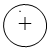 «+» – ведае, умее, правільна выконвае, але зрэдку дапускае адзінкавыя памылкі;«» – ведае, але недастаткова ўпэўнена; выконвае заданні з невялікай колькасцю памылак, гэта значыць у большай ступені матэрыял засвоены, але патрабуецца невялікая дапамога;«» – выконвае пэўныя заданні, але дапускае вялікую колькасць памылак;«–» – не валодае матэрыялам, пры выкананні заданняў практычна ва ўсіх выпадках робіць памылкі; і інш.Прыклад вядзення рабочых запісаў у табліцы на вучэбных занятках па навучанні грамаце:ТабліцаКантроль за фарміраваннем уменняў і навыкаў вучняў на вучэбных занятках па навучанні грамаце
Калі вучань не можа сам правільна выканаць заданне, настаўнік не ставіць у сваёй табліцы адпаведны знак або ставіць знак «–», тым самым вызначаючы для сябе неабходнасць індывідуальнай працы з такім вучнем над незасвоеным матэрыялам. Пры гэтым ніякай адмоўнай славеснай ацэнкі настаўнік не дае. Ацэначныя выказванні карэкціруюцца па меры засваення вучнем матэрыялу па вывучанай тэме, таму табліцы, графікі, ацэначныя лісты лепш запаўняць простым алоўкам.У табліцах можна фіксаваць колькасць памылак і іх характар. У адпаведнасці з зафіксаванымі ў табліцы дадзенымі настаўнік плануе і арганізуе дыферэнцыраваную і індывідуальную працу на вучэбных, стымулявальных і падтрымальных занятках. Педагог можа дадаткова распрацоўваць індывідуальныя лісты вучэбных дасягненняў вучняў.У канцы навучальнага года настаўнік ажыццяўляе змястоўны аналіз вынікаў вучэбнай дзейнасці вучняў, у якім адлюстроўвае вынікі вучэбнай дзейнасці вучняў у адпаведнасці з патрабаваннямі вучэбнай праграмы. Форма змястоўнага аналізу вынікаў вучэбнай дзейнасці вучняў вызначаецца метадычным аб'яднаннем настаўнікаў пачатковых класаў. На аснове аналізу робіцца выснова аб прычынах цяжкасцей вучняў у засваенні вучэбнага матэрыялу, вызначаюцца шляхі, якія дазволяць ліквідаваць праблемы.Вынікі вучэбнай дзейнасці вучняў III–IV класаў па вучэбных прадметах «Беларуская мова», «Літаратурнае чытанне», «Русский язык», «Литературное чтение», «Матэматыка», «Чалавек і свет» ацэньваюцца ў балах па 10-бальнай шкале ў адпаведнасці з Нормамі ацэнкі вынікаў вучэбнай дзейнасці вучняў агульнаадукацыйных устаноў па вучэбных прадметах, зацверджанымі загадам Міністэрства адукацыі Рэспублікі Беларусь ад 29.05.2009 № 674 «Аб зацвярджэнні норм ацэнкі вынікаў вучэбнай дзейнасці і крытэрыяў ацэнкі паводзін вучняў агульнаадукацыйных устаноў» (у рэдакцыі загадаў Мінадукацыі ад 18.06.2010 № 420, ад 29.09.2010 № 635). У сувязі з безадзнакавым навучаннем у I–IІ класах неабходна ўлічваць асаблівасці вядзення сшыткаў. На працягу першага года навучання пісьмовыя заданні па навучанні грамаце, матэматыцы выконваюцца ў сшытках на друкаванай аснове. Кантрольныя работы ў I класе выконваюцца ў сшытках на друкаванай аснове або на асобных лістах.У II–IV класах усе віды вучэбных работ выконваюцца ў сшытках для вучэбных работ, а ўсе віды кантрольных работ – у сшытках для кантрольных работ. Сшыткі для кантрольных работ захоўваюцца ва ўстанове агульнай сярэдняй адукацыі на працягу года і выдаюцца вучням для выканання кантрольных работ і работ над памылкамі. Усе пісьмовыя вучэбныя і кантрольныя работы правяраюцца настаўнікам пасля кожных вучэбных заняткаў. Памылкі выпраўляюцца. У I–IІ класах адзнакі ў балах не выстаўляюцца.У III–IV класах усе працы ацэньваюцца ў балах у адпаведнасці з Нормамі ацэнкі вынікаў вучэбнай дзейнасці вучняў агульнаадукацыйных устаноў па вучэбных прадметах, зацверджанымі загадам Міністэрства адукацыі Рэспублікі Беларусь ад 29.05.2009 № 674 (рэд. ад 18.06.2010 № 420, ад 29.09.2010 № 635). Адзнакі за выкананне вучнямі III–IV класаў вучэбных работ, у тым ліку самастойных работ, пераказаў і сачыненняў па беларускай і рускай мовах, выстаўленыя ў сшытках для вучэбных работ, могуць заносіцца ў класны журнал і дзённік вучня па рашэнні настаўніка. Пры выстаўленні адзнакі за чвэрць неабходна ўлічыць наступнае: у выпадку, калі вучэбны матэрыял пэўнай тэмы (раздзела) па вучэбным прадмеце не ўяўляецца магчымым вывучыць у межах чвэрці, выстаўленне адзнакі за гэтую чвэрць ажыццяўляецца як сярэдняе арыфметычнае адзнак па выніках бягучай атэстацыі (паўрочных балаў).У выпадку адсутнасці вучня на ўроку, на якім праводзіўся тэматычны кантроль, з мэтай праверкі і ацэнкі засваення ім вучэбнага матэрыялу пэўнай тэмы (раздзела) па вучэбным прадмеце ён павінен выканаць работу тэматычнага кантролю на любым іншым уроку. З мэтай папярэджання перагрузкі вучняў настаўніку неабходна сачыць за дазіроўкай дамашняга задання, тлумачыць на ўроку змест, парадак і прыёмы яго выканання. Рэкамендуецца пры выбары дамашняга задання арыентавацца на змест падручнікаў і вучэбных дапаможнікаў, у якіх практыкаванні і заданні для выканання дома пазначаны сігналамі-знакамі. Пры гэтым трэба ўлічваць, што аб'ём і змест дамашняга задання настаўнік вызначае дыферэнцыравана, зыходзячы з канкрэтнай адукацыйнай сітуацыі і індывідуальных магчымасцей вучняў.На дом не задаюцца:заданні вучням I класа на працягу ўсяго навучальнага года па ўсіх вучэбных прадметах;заданні вучням IІ–IV класаў на выходныя і святочныя дні, канікулы, а таксама пасля выканання пісьмовых кантрольных работ;заданні, адзначаныя зорачкай;заданні па вучэбным прадмеце «Асновы бяспекі жыццядзейнасці»;мастацка-творчыя заданні па вучэбным прадмеце «Выяўленчае мастацтва»; выкананне практычных работ па вучэбным прадмеце «Працоўнае навучанне». Для завучвання на памяць варта прапаноўваць толькі тыя вершы ці ўрыўкі з вершаваных твораў, якія вызначаны вучэбнай праграмай. Асноўная праца па завучванні вершаваных твораў на памяць праводзіцца ў адпаведнасці з методыкай на вучэбных занятках.Пры арганізацыі пазакласнага чытання вучняў варта кіравацца патрабаваннямі вучэбных праграм па вучэбных прадметах «Литературное чтение» і «Літаратурнае чытанне». Праца па арганізацыі пазакласнага чытання накіравана на прывучэнне вучняў да сістэматычнага самастойнага чытання кніг у пазаўрочны час. Прадметам чытання-разглядання на занятках пазакласнага чытання з'яўляецца па-мастацку аформленая дзіцячая кніга. Пры складанні настаўнікам рэкамендацыйных спісаў літаратуры да ўрока пазакласнага чытання варта ўлічваць магчымасці бібліятэкі ўстановы адукацыі і раённай бібліятэкі, а таксама арганізаванага ў класе кутка чытання.У адпаведнасці з часткай 2 пункта 1 Комплексу мер па ўдасканаленні сістэмы падрыхтоўкі спартыўнага рэзерву, зацверджанага Міністэрствам спорту і турызму Рэспублікі Беларусь 30.09.2015, мэтазгодна забяспечыць правядзенне вучэбных заняткаў па вучэбным прадмеце «Фізічная культура і здароўе» на I ступені агульнай сярэдняй адукацыі настаўнікамі фізічнай культуры, якія маюць адпаведную адукацыю па напрамках спецыяльнасцей фізічнай культуры і спорту.4. Дадатковыя рэсурсыПры арганізацыі адукацыйнага працэсу можна выкарыстоўваць адзіны інфармацыйна-адукацыйны рэсурс https://eior.by. Яго прызначэнне – падтрымка вучняў, якія атрымліваюць агульную сярэднюю адукацыю ў адпаведнасці з індывідуальным вучэбным планам, а таксама вучняў, якія па ўважлівых прычынах часова не могуць наведваць установу адукацыі.5. Арганізацыя метадычнай работыПры планаванні метадычнай работы з настаўнікамі пачатковых класаў варта ўлічваць патрабаванні нарматыўных прававых актаў, актуальныя пытанні развіцця пачатковай адукацыі, вынікі метадычнай работы за папярэдні навучальны год, інтарэсы, запыты, узровень прафесійнай кампетэнтнасці педагогаў.Для метадычнай работы з настаўнікамі пачатковых класаў (на ўзроўні раёна і ўстаноў адукацыі) у 2021/2022 навучальным годзе прапануецца агульная метадычная тэма «Удасканаленне прафесійнай кампетэнтнасці настаўнікаў пачатковых класаў па выкарыстанні тэхналогіі візуалізацыі вучэбнай інфармацыі ў сучасным адукацыйным працэсе».На жнівеньскіх інструктыўна-метадычных нарадах рэкамендуецца абмеркаваць з педагогамі наступныя пытанні.1. Асаблівасці арганізацыі адукацыйнага працэсу на I ступені агульнай сярэдняй адукацыі ў 2021/2022 навучальным годзе: навукова-метадычнае забеспячэнне адукацыйнага працэсу на I ступені агульнай сярэдняй адукацыі;інструктыўна-метадычныя пісьмы па пытаннях арганізацыі адукацыйнага працэсу на I ступені агульнай сярэдняй адукацыі ў 2021/2022 навучальным годзе; стварэнне бяспечных умоў арганізацыі адукацыйнага працэсу;выкарыстанне ў адукацыйным працэсе на I ступені агульнай сярэдняй адукацыі кампанентаў ВМК па вучэбных прадметах;адзіны інфармацыйна-адукацыйны рэсурс: прызначэнне, змест, магчымасці выкарыстання ў адукацыйным працэсе на I ступені агульнай сярэдняй адукацыі;выхаваўчы патэнцыял урокаў на I ступені агульнай сярэдняй адукацыі.2. Прадметны часопіс як сродак інфармацыйнай, навукова-метадычнай падтрымкі настаўнікаў пачатковых класаў і павышэння іх прафесійнай кампетэнтнасці.3. Арганізацыя і змест метадычнай работы з настаўнікамі пачатковых класаў у 2021/2022 навучальным годзе з улікам аналізу вынікаў папярэдняга навучальнага года.На працягу навучальнага года рэкамендуецца разгледзець тэарэтычныя аспекты выкарыстання тэхналогіі візуалізацыі ў адукацыйным працэсе, а таксама пытанні методыкі выкладання вучэбных прадметаў на I ступені агульнай сярэдняй адукацыі ў кантэксце разгляданай тэмы з улікам эфектыўнага педагагічнага вопыту педагогаў рэгіёна:візуалізацыя вучэбнай інфармацыі як неад'емная частка працэсу навучання;метадалагічныя прынцыпы тэхналогіі візуалізацыі вучэбнай інфармацыі; развіццё пазнавальных здольнасцей і крытычнага мыслення вучняў пачатковых класаў сродкамі кагнітыўнай візуалізацыі (агульныя падыходы, з улікам прадметнай спецыфікі);візуалізацыя вучэбнай інфармацыі ў сучасных вучэбных дапаможніках як эфектыўны сродак фарміравання прадметных і метапрадметных кампетэнцый;медыяадукацыя як сродак фарміравання метапрадметных, прадметных і асобасных кампетэнцый вучняў пачатковых класаў (агульныя падыходы, з улікам прадметнай спецыфікі);актывізацыя вучэбна-пазнавальнай дзейнасці вучняў пачатковых класаў шляхам стварэння і выкарыстання ў адукацыйным працэсе на I ступені агульнай сярэдняй адукацыі кагнітыўных сродкаў візуалізацыі вучэбнага матэрыялу (агульныя падыходы, з улікам прадметнай спецыфікі);візуалізацыя вучэбнага матэрыялу як адзін са сродкаў фарміравання чытацкай адукаванасцi вучняў пачатковых класаў;выкарыстанне тэхналогіі візуалізацыі вучэбнай інфармацыі на ўроках для павышэння ступені засваення вучнямі пачатковых класаў вучэбнага матэрыялу (з улікам прадметнай спецыфікі);выкарыстанне візуальных форм прадстаўлення вучэбнага матэрыялу ў працэсе навучання як сродак удасканалення самастойнай вучэбна-пазнавальнай дзейнасці вучняў пачатковых класаў (з улікам прадметнай спецыфікі);праектаванне вучэбных заняткаў у пачатковых класах з выкарыстаннем сучасных метадаў візуалізацыі інфармацыі як аднаго са сродкаў рэалізацыі выхаваўчага патэнцыялу ўрока (з улікам прадметнай спецыфікі);эфектыўнасць самаадукацыйнай дзейнасці настаўнікаў пачатковых класаў ва ўдасканаленні ІКТ-кампетэнтнасці па пытаннях выкарыстання сучасных тэхнік візуалізацыі ў адукацыйным працэсе, арганізацыі вучэбна-пазнавальнай дзейнасці вучняў з выкарыстаннем адукацыйных інтэрнэт-рэсурсаў.Рэкамендацыі па змесце і арганізацыі метадычнай работы з настаўнікамі пачатковых класаў у 2021/2022 навучальным годзе размешчаны на сайце дзяржаўнай установы адукацыі «Акадэмія паслядыпломнай адукацыі» (www.academy.edu.by).Дадатак 2АСАБЛІВАСЦІ АрганІзацЫІ АДУКАЦЫЙНАГА прАцЭсУ пры вывучэнні вучэбных прадметаў «Беларуская мова» і «Беларуская літаратура»1. Вучэбныя праграмыУ 2021/2022 навучальным годзе выкарыстоўваюцца наступныя вучэбныя праграмы:Усе вучэбныя праграмы размешчаны на нацыянальным адукацыйным партале: https://adu.by/ Галоўная / Адукацыйны працэс. 2021/2022 навучальны год / Агульная сярэдняя адукацыя / Вучэбныя прадметы. V–XI класы / Беларуская мова, Беларуская літаратура.Звяртаем увагу, што ў сувязі з паэтапным пераходам на абноўлены змест адукацыі, накіраваны на рэалізацыю кампетэнтнаснага падыходу, у 2021/2022 навучальным годзе па новых вучэбных праграмах будуць займацца вучні XІ класа.У змест вучэбных праграм унесены наступныя змены:Вучэбны прадмет «Беларуская мова»Змест навучання беларускай мове ў XІ класе (базавы ўзровень) уключае наступныя раздзелы: «Агульныя звесткі аб мове», «Стылістыка», «Сінтаксічныя і пунктуацыйныя нормы». Гэта дазваляе, абапіраючыся на сістэматычны курс беларускай мовы, вывучаны на працягу V–ІХ класаў, замацаваць і паглыбіць веды вучняў па сінтаксісе і стылістыцы беларускай мовы, удасканаліць арфаграфічную і пунктуацыйную пісьменнасць вучняў, асноўныя агульнавучэбныя ўменні.Прыярытэтнай задачай профільнага навучання становіцца фарміраванне культуры вуснага і пісьмовага маўлення вучняў, таму засваенне і асэнсаванне ўсіх моўных адзінак адбываецца ў аспекце культуры маўлення, што і перадаюць назвы раздзелаў вучэбнай праграмы для ХІ класа (павышаны ўзровень): «Стылістыка», «Маўленчыя зносіны», «Сінтаксіс і пунктуацыя. Культура маўлення». З гэтай мэтай паглыбляюцца веды вучняў пра нормы сучаснай беларускай мовы, правілы маўленчых паводзін, сродкі і прыёмы маўленчай выразнасці, стылістычную ролю і тэкстаўтваральныя магчымасці моўных сродкаў, удасканальваюцца ўменні аналізаваць і ацэньваць чужыя і рэдагаваць уласныя выказванні.Вучэбны прадмет «Беларуская літаратура»Змест літаратурнай адукацыі ў XІ класе, як і ў Х класе, пабудаваны на гісторыка-храналагічным прынцыпе, што дазволіць прадоўжыць знаёмства вучняў, распачатае ў папярэдніх класах, з асаблівасцямі развіцця айчыннага мастацтва слова ў розныя перыяды і паспрыяе фарміраванню цэласнага гістарычнага падыходу да літаратурных з’яў, першапачатковаму разуменню ўзаемасувязей і ўзаемаўплываў у творчасці розных пісьменнікаў, успрыманню літаратуры як працэсу. На гэтым этапе навучання ў вучняў інтэнсіўна фарміруецца сістэма каштоўнасных арыентацый, ідэалаў і перакананняў, інтарэсаў і схільнасцей. Таму ў праграму ўключаны творы маральна-этычнай праблематыкі, у якіх выяўляюцца канфлікты характараў, ідэй, поглядаў. Мастацкія тэксты размешчаны ў паслядоўнасці, якая адпавядае асноўным этапам развіцця літаратуры. Значным кампанентам зместу літаратурнай адукацыі з’яўляецца сістэма тэарэтыка- і гісторыка-літаратурных паняццяў, звязаных з фарміраваннем уяўленняў аб развіцці і станаўленні мастацтва слова. На ІІІ ступені навучання паглыбляюцца веды вучняў пра структуру мастацкага твора, літаратурныя роды і жанры ў гістарычным аспекце, даецца ўяўленне пра асаблівасці творчай манеры, стылю пісьменніка. Асэнсаванне тэарэтычных пытанняў паспрыяе больш глыбокаму ўспрыманню літаратуры як мастацтва. У працэсе вывучэння манаграфічных тэм прадугледжана атрыманне старшакласнікамі крытыка-біяграфічных ведаў пра жыццё і творчасць пісьменнікаў.2. Вучэбныя выданніУ 2021/2022 навучальным годзе будзе выкарыстоўвацца новы вучэбны дапаможнік па беларускай мове: Беларуская мова: вучэбны дапаможнік для 11 класа ўстаноў агульнай сярэдняй адукацыі з беларускай і рускай мовамі навучання, з электронным дадаткам для павышанага ўзроўню / Г.М. Валочка [і інш.]. – Мінск: НІА, 2021.У 2021/2022 навучальным годзе будуць выкарыстоўвацца новыя вучэбныя дапаможнікі па беларускай літаратуры:Жуковіч, М.В. Беларуская літаратура : вучэбны дапаможнік для 5 класа ўстаноў агульнай сярэдняй адукацыі з беларускай і рускай мовамі навучання: у 2 ч. / М.В. Жуковіч, В.У. Праскаловіч, Л.К. Цітова. – Мінск: НІА, 2021.Мельнікава, З.П. Беларуская літаратура : вучэбны дапаможнік для 11 класа ўстаноў агульнай сярэдняй адукацыі з беларускай і рускай мовамі навучання, з электронным дадаткам для павышанага ўзроўню / З.П. Мельнікава [і інш.]; пад рэд. З.П. Мельнікавай, Г.М. Ішчанкі. – Мінск: НІА, 2021.На нацыянальным адукацыйным партале (http://e-padruchnik.adu.by/) размешчаны электронныя версіі новых вучэбных дапаможнікаў па беларускай мове і літаратуры.Звяртаем увагу на тое, што спасылкі на электронны адукацыйны рэсурс (далей – ЭАР) у новых вучэбных дапаможніках дазваляюць дыферэнцаваць і індывідуалізаваць адукацыйны працэс, арганізаваць работу з вучнямі з розным узроўнем адукацыйнай падрыхтоўкі і матывацыі да вывучэння вучэбнага прадмета.Вучэбны матэрыял, які выкладзены ў новых вучэбных дапаможніках, цалкам адпавядае вучэбным праграмам і дастатковы для атрымання адзнак, якія адпавядаюць усім пяці ўзроўням засваення вучэбнага матэрыялу. Настаўнік мае магчымасць выбару творчых заданняў, якія адпавядаюць пазнавальным магчымасцям вучняў.Прыкладнае каляндарна-тэматычнае планаванне для XІ класа размешчана на нацыянальным адукацыйным партале: https://adu.by/ Галоўная / Адукацыйны працэс. 2021/2022 навучальны год / Агульная сярэдняя адукацыя / Вучэбныя прадметы. V–XI класы / Беларуская мова, Беларуская літаратура.Да вучэбнага дапаможніка «Беларуская літаратура. 6 клас» на нацыянальным адукацыйным партале https://adu.by/ Галоўная / Адукацыйны працэс. 2021/2022 навучальны год / Агульная сярэдняя адукацыя / Вучэбныя прадметы. V–XI класы / Беларуская мова, Беларуская літаратура) размешчаны матэрыялы, неабходныя для выканання прапанаваных у дапаможніку творчых заданняў (ілюстрацыйны матэрыял, аўдыя- і відэазапісы). Дадатковае выкарыстанне ЭАР спрыяе значнаму пашырэнню адукацыйных магчымасцей вучэбнага дапаможніка.У дапамогу настаўніку для рэалізацыі ў адукацыйным працэсе кампетэнтнаснага падыходу выдадзены дыдактычныя і дыягнастычныя матэрыялы (серыя «Кампетэнтнасны падыход»):Беларуская мова. 10 клас. Дыдактычныя і дыягнастычныя матэрыялы (базавы і павышаны ўзроўні): дапаможнік для настаўнікаў устаноў агульнай сярэдняй адукацыі з беларускай і рускай мовамі навучання / Г.М. Валочка, В.У. Зелянко, С.М. Якуба. – Мазыр: Выснова, 2021.Беларуская мова. 11 клас. Дыдактычныя і дыягнастычныя матэрыялы (базавы і павышаны ўзроўні): дапаможнік для настаўнікаў устаноў агульнай сярэдняй адукацыі з беларускай і рускай мовамі навучання / Г.М. Валочка, В.У. Зелянко, С.М. Якуба. – Мазыр: Выснова, 2021.Беларуская літаратура. 10 клас. Дыдактычныя і дыягнастычныя матэрыялы (базавы і павышаны ўзроўні): дапаможнік для настаўнікаў устаноў агульнай сярэдняй адукацыі з беларускай і рускай мовамі навучання / І.А. Пінголь. – Мазыр: Выснова, 2021. Беларуская літаратура. 11 клас. Дыдактычныя і дыягнастычныя матэрыялы (базавы і павышаны ўзроўні): дапаможнік для настаўнікаў устаноў агульнай сярэдняй адукацыі з беларускай і рускай мовамі навучання / В.У. Праскаловіч, Т.У. Логінава. – Мазыр: Выснова, 2021.Поўная інфармацыя аб вучэбна-метадычным забеспячэнні адукацыйнага працэсу па вучэбных прадметах «Беларуская мова» і «Беларуская літаратура» да 2021/2022 навучальнага года размешчана на нацыянальным адукацыйным партале: https://adu.by/ Галоўная / Адукацыйны працэс. 2021/2022 навучальны год / Агульная сярэдняя адукацыя / Вучэбныя прадметы. V–XI класы / Беларуская мова, Беларуская літаратура.3. Арганізацыя адукацыйнага працэсу на павышаным узроўніНа ІІ ступені агульнай сярэдняй адукацыі вучэбныя прадметы «Беларуская мова» і «Беларуская літаратура» могуць вывучацца на павышаным узроўні ў VIII і IX класах у аб’ёме не больш за 2 дадатковыя вучэбныя гадзіны на тыдзень.Рэкамендацыі па арганізацыі вывучэння беларускай мовы і літаратуры на павышаным узроўні размешчаны на нацыянальным адукацыйным партале: https://adu.by/ Галоўная / Адукацыйны працэс. 2021/2022 навучальны год / Агульная сярэдняя адукацыя / Вучэбныя прадметы. V–XI класы / Беларуская мова, Беларуская літаратура.Пры вывучэнні вучэбных прадметаў «Беларуская мова» і «Беларуская літаратура» ў X і XІ класах на павышаным узроўні выкарыстоўваюцца электронныя дадаткі для павышанага ўзроўню: «Беларуская мова. 10 клас», «Беларуская літаратура. 10 клас», «Беларуская мова. 11 клас», «Беларуская літаратура. 11 клас», размешчаныя на рэсурсе (profil.adu.by), якія ўключаюць вучэбны матэрыял базавага і павышанага ўзроўняў. Адначасова могуць выкарыстоўвацца друкаваныя выданні вучэбных дапаможнікаў, якія прадугледжаны для вывучэння беларускай мовы і беларускай літаратуры на базавым узроўні.Метадычныя рэкамендацыі па арганізацыі адукацыйнага працэсу на павышаным узроўні ў X–XI класах устаноў агульнай сярэдняй адукацыі з выкарыстаннем новых вучэбных дапаможнікаў размешчаны на нацыянальным адукацыйным партале: https://adu.by/ Галоўная / Адукацыйны працэс. 2021/2022 навучальны год / Агульная сярэдняя адукацыя / Вучэбныя прадметы. V–XI класы / Беларуская мова, Беларуская літаратура4. Асаблівасці арганізацыі адукацыйнага працэсу Рэалізацыя выхаваўчага патэнцыялу вучэбнага прадмета. У 2021/2022 навучальным годзе неабходна звярнуць асаблівую ўвагу на рэалізацыю ў адукацыйным працэсе выхаваўчага патэнцыялу вучэбнага прадмета. Рашэнне гэтай задачы звязана з дасягненнем навучэнцамі асобасных адукацыйных вынікаў.Вучэбнай праграмай па вучэбным прадмеце «Беларуская мова» прадугледжана дасягненне вучнямі наступных асобасных адукацыйных вынікаў: валоданне беларускай мовай як сродкам пазнання свету, далучэння да культуры як сістэмы каштоўнасцей і нормаў паводзін; валоданне пачуццём патрыятызму, захаванне нацыянальнай ідэнтычнасці ў полікультурным соцыуме; дэманстрацыя ўстойлівай цікавасці да самастойнай дзейнасці, самапазнання, самаразвіцця; здольнасць да супрацоўніцтва і камунікацыі ў розных сітуацыях і ўмовах маўленчых зносін.Пры фармулёўцы выхаваўчых задач урока варта арыентавацца на названыя асобасныя адукацыйныя вынікі.У змесце вучэбнага прадмета «Беларуская мова» ў найбольшай ступені на дасягненне асобасных адукацыйных вынікаў арыентаваны ўступныя тэмы («Мова – найважнейшы сродак зносін», 5 клас; «Беларуская мова – нацыянальная мова беларускага народа», 6 клас; «Валоданне літаратурнай мовай – асноўны паказчык культуры чалавека», 7 клас; «Роля беларускай мовы ў развіцці нацыянальнай культуры», 8 клас і інш.), а таксама раздзелы: «Маўленне», «Тэкст», «Стылі маўлення», «Культура вуснага і пісьмовага маўлення».На кожным уроку пры вывучэнні кожнай тэмы неабходна ствараць умовы для фарміравання ў вучняў усведамлення ролі мовы ў пазнанні свету і практычнай маўленчай дзейнасці, адказнасці, арганізаванасці, дысцыплінаванасці, самастойнасці, добрасумленнага стаўлення да вучобы і працы, ініцыятыўнасці, гатоўнасці і здольнасці да ўзаемаразумення, дыялогу і супрацоўніцтва, авалодання культурай маўленчых зносін у розных сферах дзейнасці, развіцця пазнавальнай культуры, моўных, інтэлектуальных магчымасцей. Асаблівай увагі патрабуе асэнсаванне беларускай мовы як нацыянальнай культурнай каштоўнасці, фарміраванне асэнсаванага ўспрымання вучнямі беларускай літаратурнай мовы як сродку замацавання культурных традыцый, маральных каштоўнасцей грамадства; фарміраванне ў вучняў пачуцця прыгажосці, мілагучнасці, выразнасці, эстэтычнай вартасці беларускай мовы.Пры арганізацыі адукацыйнага працэсу неабходна асаблівую ўвагу надаваць развіццю культуры вуснага і пісьмовага маўлення вучняў, умення карэктна ставіцца да іншых пунктаў гледжання, праяўляць паважлівае стаўленне да суразмоўцы, прытрымлівацца прынятых у грамадстве сацыяльных і маральных нормаў, агульначалавечых каштоўнасцей. Рэалізацыю выхаваўчага патэнцыялу вучэбнага прадмета «Беларуская мова» забяспечваюць лінгвакультуралагічны і сацыякультурны падыходы да навучання беларускай мове, якія арыентуюць на ўзаемазвязанае вывучэнне мовы і культуры, у выніку чаго вучні не толькі засвойваюць культуразнаўчую інфармацыю, але і набываюць уменні карыстацца ёю з мэтай забеспячэння паўнацэннай камунікацыі, фарміруюць уласнае культурнае аблічча. Багатым выхаваўчым патэнцыялам валодаюць культуразнаўчыя тэксты, якія выкарыстоўваюцца на ўроку мовы ў якасці дыдактычнага матэрыялу. Пры працы з такімі тэкстамі мэтазгодна праз каментарый або аналіз зместу звяртаць увагу вучняў на факты духоўнай і матэрыяльнай культуры беларускага народа: традыцыі, мараль, побыт, жыццёвую філасофію, каштоўнасці, нацыянальныя сімвалы і інш.З мэтай рэалізацыі выхаваўчага патэнцыялу вучэбнага прадмета рэкамендуецца выкарыстоўваць актыўныя метады і формы навучання (арганізацыя гутарак, публічных выступленняў, дыскусій, дыспутаў па праблемных пытаннях, сітуацыях, падрыхтоўка дакладаў, паведамленняў, напісанне самастойных тэкстаў пэўнага стылю і жанру, тэкстаў на адну тэму ў розных стылях маўлення, работ даследчага характару і інш.). Вучэбнай праграмай па вучэбным прадмеце «Беларуская літаратура» прадугледжана дасягненне вучнямі наступных асобасных адукацыйных вынікаў: сфарміраванасць маральных каштоўнасных арыентацый, цэласнай сістэмы поглядаў на свет; усведамленне сябе грамадзянінам беларускай дзяржавы, сваёй этнічнай прыналежнасці; праяўленне павагі да нацыянальнай культурнай спадчыны; усведамленне значнасці сацыяльна адказных паводзін; праяўленне міжэтнічнай і міжкультурнай талерантнасці; гатоўнасць і здольнасць да ўзаемаразумення, дыялогу і супрацоўніцтва; паважлівае стаўленне да чужога меркавання; здольнасць да эстэтычнага ўспрымання навакольнага свету; дэманстрацыя ўстойлівай цікавасці да самастойнай дзейнасці, самаразвіцця, самапазнання; праяўленне эмацыянальнай сталасці, гатоўнасць да выбару адукацыйнай траекторыі ў адпаведнасці з уласнымі магчымасцямі, здольнасцямі і інтарэсамі.Пры фармулёўцы выхаваўчых задач урока неабходна арыентавацца на названыя асобасныя адукацыйныя вынікі.Важным сродкам дасягнення вучнямі асобасных вынікаў з’яўляецца разуменне імі каштоўнасных арыенціраў пісьменнікаў і літаратурных герояў. На ўроках беларускай літаратуры рэкамендуецца:пры вывучэнні жыццёвага і творчага шляху пісьменнікаў акцэнтаваць увагу на тых момантах, якія дэманструюць вучням узор паводзін Чалавека і Грамадзяніна;пры аналізе літаратурнага твора звяртаць увагу вучняў на словы і ўчынкі літаратурных герояў, якія ілюструюць гуманныя адносіны да навакольнага свету (беражлівыя адносіны да прыроды, жывёл, рэчаў, культурнай спадчыны краіны); прававую і маральную культуру (захаванне законаў і маральных норм, адданасць агульначалавечым каштоўнасцям); грамадзянска-патрыятычную пазіцыю (паважлівыя адносіны да гісторыі і культуры сваёй краіны, жаданне прынесці ёй карысць); паважлівыя адносіны да працы, імкненне павышаць свой узровень адукацыі і г. д.Пры вывучэнні літаратурных твораў рэкамендуецца ўключаць вучняў у розныя віды дзейнасці, прапаноўваць ім разнастайныя заданні, пры выкананні якіх вучні будуць аналізаваць жыццёвыя сітуацыі, у якіх апынуліся літаратурныя героі, і прынятыя імі рашэнні. Важна, каб пры гэтым вучні прымянялі крытэрыі маральна-этычнай ацэнкі ўчынкаў і падзей, усведамлялі і прымалі (або не прымалі) духоўна-маральныя ідэалы герояў; знаходзілі ў мастацкіх творах арыенціры для ўласных паводзін у розных жыццёвых абставінах.Для рэалізацыі выхаваўчага патэнцыялу вучэбнага прадмета ў працэсе работы з мастацкім творам прапануецца выкарыстоўваць наступныя заданні: заданні, арыентаваныя на практычную дзейнасць і сувязь з паўсядзённым жыццём (параўнальны аналіз пейзажных карцін у мастацкім творы і роднай для вучня прыроды; ліст ветэрану, заснаваны на ўражанні аб вывучаным творы пра Вялікую Айчынную вайну; дыспут пра маральны выбар герояў твораў; стварэнне інтэрнэт-старонак, прысвечаных памятным падзеям, апісаным у літаратурных творах);заданні, якія дазваляюць звязаць матэрыял, які вывучаецца, з асабістым сацыяльным вопытам і ўяўленнямі пра сацыяльнае жыццё і паводзіны людзей у грамадстве (інсцэніраванне фрагментаў мастацкіх твораў з наступным абмеркаваннем; стварэнне альтэрнатыўных сюжэтных ліній, фіналаў твораў з улікам змен у характары герояў, іх учынках; літаратурныя віктарыны, эстафеты, конкурсы; падрыхтоўка літаратурнай экскурсіі);заданні, накіраваныя на выяўленне асобасных адносін вучняў да мастацкага твора, яго герояў (маляванне героя, падбор ілюстрацый, стварэнне вокладкі для кнігі, стварэнне дзённікавых запісаў героя, падрыхтоўка эмацыйнай партытуры настрою героя, складанне дыягнастычнай карты паводзін героя і інш.).На ўроках беларускай літаратуры асаблівую ўвагу неабходна надаваць развіццю культуры маўлення вучняў, умення карэктна адносіцца да іншых меркаванняў, праяўляць паважлівыя адносіны да суразмоўца.Неабходна ўлічваць, што асноватворным падмуркам любога ўрока літаратуры з’яўляецца непасрэдная праца з тэкстам мастацкага твора, які становіцца адпраўной кропкай у працэсе бесперапыннага выхавання.Улічваючы вялікі выхаваўчы патэнцыял экскурсій, значную колькасць экскурсійных аб’ектаў і турыстычных маршрутаў мясцовага значэння, лічым неабходным актывізаваць выкарыстанне такой формы работы. З гэтай мэтай распрацаваны Пералік экскурсійных аб’ектаў і турыстычных маршрутаў, рэкамендаваных для наведвання навучэнцамі ў рамках правядзення вучэбных і факультатыўных заняткаў, пазакласных мерапрыемстваў з улікам зместу вучэбных праграм па вучэбных прадметах «Беларуская мова» і «Беларуская літаратура». Гэты пералік размешчаны на нацыянальным адукацыйным партале: https://adu.by / Галоўная / Адукацыйны працэс. 2021/2022 навучальны год / Арганізацыя выхавання.Абавязковай умовай рэалізацыі выхаваўчага патэнцыялу экскурсій з’яўляецца выкарыстанне ў адукацыйным працэсе вынікаў азнаямлення вучняў з экскурсійнымі аб’ектамі. З гэтай мэтай у пераліку аб’ектаў пазначаны раздзелы (тэмы) вучэбнай праграмы, у рамках вывучэння якіх неабходна прапаноўваць вучням заданні з апорай на веды, уражанні, уяўленні, набытыя падчас экскурсій. На вучэбных занятках па беларускай літаратуры для работы з тэкстамі рэкамендуецца звяртацца да серыі кніг «Школьная бібліятэка» (спіс серыі кніг «Школьная бібліятэка» размешчаны на нацыянальным адукацыйным партале: https://adu.by/ Галоўная / Адукацыйны працэс. 2021/2022 навучальны год / Агульная сярэдняя адукацыя / Вучэбныя прадметы. V–XI класы / Беларуская мова, Беларуская літаратура).Для арганізацыі і правядзення факультатыўных заняткаў прапануецца выкарыстоўваць вучэбныя праграмы, зацверджаныя Міністэрствам адукацыі Рэспублікі Беларусь. Пералік вучэбна-метадычных комплексаў для факультатыўных заняткаў па вучэбным прадмеце «Беларуская мова» і вучэбныя праграмы факультатыўных заняткаў размешчаны на нацыянальным адукацыйным партале: https://adu.by/ Галоўная / Адукацыйны працэс. 2021/2022 навучальны год / Агульная сярэдняя адукацыя / Вучэбныя прадметы. V–XI класы / Беларуская мова, Беларуская літаратура.Вучэбна-метадычны комплекс факультатыўных заняткаў «Вывучаем беларускі правапіс. V–ІХ класы» можна выкарыстоўваць у якасці дыдактычнага матэрыялу для правядзення арфаграфічных хвілінак і ўдасканалення арфаграфічнай пісьменнасці вучняў.Звяртаем увагу:для завучвання на памяць настаўнік прапануе толькі тыя вершы або празаічныя ўрыўкі з мастацкіх тэкстаў, якія вызначаны вучэбнай праграмай па беларускай літаратуры;аб’ём і змест дамашняга задання настаўнік вызначае дыферэнцыравана, зыходзячы з канкрэтных мэт навучання і індывідуальных магчымасцей вучняў.Пры ацэнцы вынікаў вучэбнай дзейнасці вучняў варта кіравацца Нормамі ацэнкі вынікаў вучэбнай дзейнасці вучняў агульнаадукацыйных устаноў па вучэбных прадметах, зацверджанымі загадам Міністэрства адукацыі Рэспублікі Беларусь ад 29.05.2009 № 674 (рэд. ад 18.06.2010 № 420, ад 29.09.2010 № 635). Пры выстаўленні адзнакі за чвэрць неабходна ўлічваць наступнае: у выпадку, калі вучэбны матэрыял пэўнай тэмы (раздзела) па вучэбным прадмеце не ўяўляецца магчымым вывучыць у рамках чвэрці, выстаўленне адзнакі за гэтую чвэрць ажыццяўляецца як сярэдняе арыфметычнае адзнак па выніках бягучай атэстацыі (паўрочных балаў). У выпадку адсутнасці вучня на ўроку, на якім праводзіўся тэматычны кантроль, у мэтах праверкі і ацэнкі засваення ім вучэбнага матэрыялу пэўнай тэмы (раздзела) па вучэбным прадмеце вучань павінен выканаць работу тэматычнага кантролю на любым іншым уроку.Нагадваем, што ў VІ–ХІ (ХІІ) класах да канца I чвэрці, а таксама ў V класе на працягу першага паўгоддзя захоўваецца аб’ём тэкстаў кантрольных работ, рэкамендаваны для папярэдняга класа. У першым паўгоддзі ў V класе па беларускай мове праводзяцца толькі навучальныя пераказы, якія ацэньваюцца ў адпаведнасці з нормамі ацэнкі вынікаў вучэбнай дзейнасці вучняў устаноў агульнай сярэдняй адукацыі для ІV класа.У V–VIII класах пісьмовыя работы па беларускай літаратуры носяць толькі навучальны характар. Адзнакі за навучальныя работы выстаўляюцца па меркаванні настаўніка і павінны насіць стымулявальны характар. За навучальнае сачыненне адзнака выстаўляецца толькі па літаратуры. Кантрольныя сачыненні па літаратуры пішуцца толькі
ў IX–XI (XII) класах. Адзнакі за сачыненне па беларускай літаратуры ў IX–XI (XII) класах выстаўляюцца па літаратуры і па мове (першая адзнака – па літаратуры, другая – па мове).Тэматычны кантроль вынікаў вучэбнай дзейнасці вучняў па беларускай літаратуры ажыццяўляецца ў вуснай ці пісьмовай формах або ў іх спалучэнні. Ацэнкай вусных адказаў і пісьмовых работ неабходна заахвочваць глыбокае, індывідуальна-асобаснае ўспрыманне літаратуры як мастацтва слова.Пры планаванні і арганізацыі пазакласнай работы па беларускай мове і літаратуры рэкамендуем звярнуць увагу на каляндар юбілейных дат і каляндар міжнародных і дзяржаўных свят, якія будуць адзначацца ў 2021/2022 навучальным годзе.Каляндар юбілейных дат Каляндар міжнародных і дзяржаўных свят5. Выпускны экзаменВыпускны экзамен па вучэбным прадмеце «Беларуская мова» для вучняў ІХ класа па завяршэнні навучання і выхавання на ІІ ступені агульнай сярэдняй адукацыі ў 2021/2022 навучальным годзе будзе праводзіцца ў форме дыктанта.Выпускны экзамен па беларускай мове для вучняў ХІ класа па завяршэнні навучання і выхавання на ІІІ ступені агульнай сярэдняй адукацыі ў 2021/2022 навучальным годзе будзе праводзіцца ў форме пераказу па розных тэкстах для вучняў, якія вывучаюць беларускую мову на павышаным узроўні, і для вучняў, якія вывучаюць беларускую мову на базавым узроўні.6. Дадатковыя рэсурсыКарысную інфармацыю пры падрыхтоўцы да вучэбных заняткаў можна знайсці на наступных інтэрнэт-рэсурсах:http://edu.gov.by – Міністэрства адукацыі Рэспублікі Беларусь;https://adu.by – Нацыянальны адукацыйны партал; http://www.belarus.by/ru/travel/heritage – афіцыйны сайт Рэспублікі Беларусь;https://www.belstat.gov.by – афіцыйны сайт Нацыянальнага статыстычнага камітэта Рэспублікі Беларусь;https://www.nlb.by – Нацыянальная бібліятэка Беларусі;http://www.kupalauski.by – Нацыянальны акадэмічны тэатр імя Янкі Купалы;http://bellit.museum.by/be – Дзяржаўны музей гісторыі беларускай літаратуры;http://bagdanovich.museum.by – Літаратурны музей Максіма Багдановіча;http://www.yakubkolas.by – Дзяржаўны літаратурна-мемарыяльны музей Якуба Коласа;http://www.kupala-museum.by – Дзяржаўны літаратурны музей Янкі Купалы;http://www.lim.by – рэдакцыйна-выдавецкая ўстанова «Выдавецкі дом „Звязда“».Пры арганізацыі адукацыйнага працэсу можна выкарыстоўваць адзіны інфармацыйна-адукацыйны рэсурс (https://eior.by). Яго прызначэнне – падтрымка навучэнцаў, якія атрымліваюць агульную сярэднюю адукацыю ў адпаведнасці з індывідуальным вучэбным планам, а таксама навучэнцаў, якія па ўважлівых прычынах часова не могуць наведваць установу адукацыі.7. Арганізацыя метадычнай работыУ 2021/2022 навучальным годзе дзейнасць метадычных фарміраванняў настаўнікаў беларускай мовы і літаратуры рэкамендуецца арганізаваць па тэме: «Удасканаленне прафесійнай кампетэнтнасці настаўнікаў беларускай мовы і літаратуры па выкарыстанні тэхналогіі візуалізацыі вучэбнай інфармацыі ў сучасным адукацыйным працэсе». Пры планаванні метадычнай работы з настаўнікамі беларускай мовы і літаратуры ў 2021/2022 навучальным годзе варта ўлічваць патрабаванні нарматыўных прававых актаў, актуальныя пытанні развіцця прадметнай адукацыі, інтарэсы і запыты педагогаў, іх прафесійныя кампетэнцыі.На жнівеньскіх прадметных секцыях варта абмеркаваць наступныя пытанні:1. Асаблівасці арганізацыі адукацыйнага працэсу ва ўстановах агульнай сярэдняй адукацыі ў 2021/2022 навучальным годзе:абноўленыя вучэбныя праграмы па вучэбных прадметах «Беларуская мова», «Беларуская літаратура» для XI класа;новыя вучэбныя дапаможнікі па вучэбных прадметах «Беларуская мова» і «Беларуская літаратура», асаблівасці працы з імі пры арганізацыі вучэбна-пазнавальнай дзейнасці вучняў;эфектыўнасць выкарыстання ў адукацыйным працэсе кампанентаў вучэбна-метадычных комплексаў па вучэбных прадметах «Беларуская мова», «Беларуская літаратура»;адзіны інфармацыйна-адукацыйны рэсурс: прызначэнне, змест, магчымасці выкарыстання ў адукацыйным працэсе.2. Планаванне работы метадычных фарміраванняў у 2021/2022 навучальным годзе:аналіз работы метадычных фарміраванняў у 2020/2021 навучальным годзе; тэндэнцыі развіцця моўнай адукацыі ва ўстановах агульнай сярэдняй адукацыі раёна, актуальныя праблемы і шляхі іх вырашэння;планаванне работы метадычнага аб’яднання, творчай групы, школы маладога настаўніка і іншых метадычных фарміраванняў на 2021/2022 навучальны год.На пасяджэннях метадычных фарміраванняў настаўнікаў беларускай мовы і літаратуры (метадычнае аб’яднанне, школа маладога настаўніка, школа ўдасканалення педагагічнага майстэрства, творчыя групы і інш.) рэкамендуецца разгледзець актуальныя пытанні тэорыі і методыкі выкладання вучэбных прадметаў, выкарыстання сучасных тэхналогій візуалізацыі ў адукацыйным працэсе з улікам эфектыўнага вопыту педагогаў рэгіёна:візуалізацыя вучэбнай інфармацыі ў вучэбных дапаможніках па беларускай мове і літаратуры як эфектыўны сродак фарміравання прадметных і метапрадметных кампетэнцый;выхаваўчы патэнцыял урокаў беларускай мовы і літаратуры;інфармацыйна-камунікацыйныя тэхналогіі і арганізацыя вучэбна-пазнавальнай дзейнасці вучняў;арганізацыя вучэбна-пазнавальнай дзейнасці вучняў на вучэбных занятках па беларускай мове і літаратуры з выкарыстаннем развіццёвага інфармацыйна-адукацыйнага асяроддзя;выкарыстанне сродкаў і тэхнік візуалізацыі вучэбнай інфармацыі падчас рэалізацыі ўнутрыпрадметных і міжпрадметных сувязей на вучэбных занятках па беларускай мове і літаратуры;кагнітыўная візуалізацыя вучэбнай інфармацыі (схемы, графікі, табліцы, апорныя канспекты, інтэлект-карты і інш.) як сродак павышэння выніковасці адукацыйнага працэсу па беларускай мове і літаратуры;візуалізацыя як адзін са сродкаў фарміравання чытацкай пiсьменнасцi вучняў на вучэбных занятках па беларускай мове і літаратуры;выкарыстанне інфаграфікі на ўроках беларускай літаратуры пры вывучэнні мастацкіх твораў і біяграфічнага матэрыялу;стварэнне другасных тэкстаў (рэфератаў, канспектаў, тэзісаў, планаў, алгарытмаў і інш.) пры вывучэнні беларускай мовы і літаратуры з выкарыстаннем сродкаў візуалізацыі вучэбнага матэрыялу;выкарыстанне вучэбных матэрыялаў адзінага інфармацыйна-адукацыйнага рэсурсу для арганізацыі самастойнай работы вучняў;праектаванне вучэбных заняткаў па беларускай мове і літаратуры з выкарыстаннем сучасных метадаў і сродкаў візуалізацыі інфармацыі;праектаванне вучэбных заняткаў па беларускай мове і літаратуры з выкарыстаннем тэхнік візуалізацыі як аднаго са сродкаў рэалізацыі выхаваўчага патэнцыялу ўрока.Падрабязная інфармацыя пра курсавыя і міжкурсавыя мерапрыемствы, рэкамендацыі па змесце і арганізацыі метадычнай работы з настаўнікамі беларускай мовы і літаратуры ў 2021/2022 навучальным годзе размешчаны на сайце дзяржаўнай установы адукацыі «Акадэмія паслядыпломнай адукацыі» (www.academy.edu.by).Приложение 3Особенности организации образоваТельного процесса при изучении учебных предметов «русский язык» и «русская литература»Учебные программыВ 2021/2022 учебном году будут использоваться следующие учебные программы:Все учебные программы размещены на национальном образовательном портале: https://adu.by/ Главная / Образовательный процесс. 2021/2022 учебный год / Общее среднее образование / Учебные предметы. V–XI классы / Русский язык, Русская литература.Обращаем внимание, что в связи с поэтапным переходом на обновленное содержание образования, направленное на реализацию компетентностного подхода, в 2021/2022 учебном году по новым учебным программам будут учиться учащиеся XI класса.Учебный предмет «Русский язык»В обновленных программах уточнены виды и формы учебной деятельности, основные требования к результатам учебной деятельности учащихся.В содержание учебной программы для повышенного уровня изучения учебного предмета внесены следующие изменения:скорректировано количество часов на изучение тем «Словосочетание», «Простое предложение», «Осложненное простое предложение», «Сложное предложение», «Чужая речь», «Пунктуация как система знаков препинания и правил их употребления», «Повторение изученного в XI классе»;на контрольные письменные работы отводится 9 часов, из них на диктанты – 2 часа, на изложения – 4 часа, на сочинение на лингвистическую или свободную тему – 1 час; на тестовые работы – 2 часа;4 часа – резервные (по усмотрению учителя резервные часы могут быть использованы для написания сочинения на литературную или лингвистическую темы).Учебный предмет «Русская литература»В содержание учебной программы внесены следующие изменения:изучение русской литературы на базовом и повышенном уровнях начнется с обзорной темы «Реализм конца XIX – начала XX века» и продолжится рассмотрением творчества Максима Горького (пьеса «На дне») и И. Бунина;для чтения и изучения обязательны поэзия И. Бродского и драматургия А. Вампилова (на базовом и повышенном уровнях);переструктурирован следующий учебный материал: творчество М. Цветаевой, А. Ахматовой, Б. Пастернака изучается подряд, творчество А. Твардовского – после обзорной темы «Литература 40-х – 50-х годов» (на базовом и повышенном уровнях);оптимизировано содержание обзорных тем (на базовом и повышенном уровнях);на базовом уровне сокращено количество обзорных тем (объединены в одну темы «Литература середины 50–60-х годов» и «Литература 70-х – начала 90-х годов»);на повышенном уровне перенесены в список для дополнительного чтения произведения И. Шмелёва, Б. Зайцева, Д. Сэлинджера.2. Учебные изданияК 2021/2022 учебному году изданы новые учебные пособия:Долбик, Е.Е. Русский язык: учебное пособие для 11 класса учреждений общего среднего образования с белорусским и русским языками обучения (с электронным приложением для повышенного уровня) / Е.Е. Долбик [и др.]. – Минск: НИО, 2021;Сенькевич, Т.В.  Русская литература: учебное пособие для 11 класса учреждений общего среднего образования с белорусским и русским языками обучения (с электронным приложением для повышенного уровня) / Т.В. Сенькевич [и др.]. – Минск: НИО, 2021.На национальном образовательном портале (http://e-padruchnik.adu.by/) размещены электронные версии данных учебных пособий. Электронные приложения для повышенного уровня по учебным предметам «Русский язык», «Русская литература» размещены на ресурсе profil.adu.by. Рекомендации по работе с новыми учебными пособиями размещены на национальном образовательном портале: https://adu.by/ Главная / Образовательный процесс. 2021/2022 учебный год / Общее среднее образование / Учебные предметы. V–XI классы / Русский язык, Русская литература.Обращаем внимание, что ссылки на электронные образовательные ресурсы в новых учебных пособиях позволяют дифференцировать и индивидуализировать образовательный процесс, организовать работу с учащимися с разным уровнем образовательной подготовки и мотивации к изучению учебного предмета.Примерное календарно-тематическое планирование для XI класса размещено на национальном образовательном портале: https://adu.by/ Главная / Образовательный процесс. 2021/2022 учебный год / Общее среднее образование / Учебные предметы. V–XI классы / Русский язык, Русская литература.К 2021/2022 учебному году подготовлено новое учебно-методическое издание для учителей:Захарова, С.Н. Русская литература в 8 классе: учебно-методическое пособие для учителей учреждений общего среднего образования с белорусским и русским языками обучения / С.Н. Захарова, Г.М. Чепелева. – Минск: НИО, 2021.В помощь учителю для реализации в образовательном процессе компетентностного подхода изданы дидактические и диагностические материалы (серия «Компетентностный подход»):Русский язык. 10 класс. Дидактические и диагностические материалы (базовый и повышенный уровни): пособие для учителей учреждений общего среднего образования с белорусским и русским языками обучения / Г.В. Галкина, Т.В. Игнатович. – Мозырь: Выснова, 2021;Русский язык. 11 класс. Дидактические и диагностические материалы (базовый и повышенный уровни): пособие для учителей учреждений общего среднего образования с белорусским и русским языками обучения / Г.В. Галкина, Т.В. Игнатович. – Мозырь: Выснова, 2021;Русская литература. 9 класс. Дидактические и диагностические материалы: пособие для учителей учреждений общего среднего образования с белорусским и русским языками обучения / М.Г. Лобан. – Минск: Сэр-Вит, 2021;Русская литература. 10 класс. Дидактические и диагностические материалы (базовый и повышенный уровни): пособие для учителей учреждений общего среднего образования с белорусским и русским языками обучения / М.Г. Лобан. – Мозырь: Выснова, 2021;Русская литература. 11 класс. Дидактические и диагностические материалы (базовый и повышенный уровни): пособие для учителей учреждений общего среднего образования с белорусским и русским языками обучения / Е.А. Темушева. – Мозырь: Выснова, 2021.Полная информация об учебно-методическом обеспечении образовательного процесса по учебным предметам «Русский язык» и «Русская литература» в 2021/2022 учебном году размещена на национальном образовательном портале: https://adu.by/ Главная / Образовательный процесс. 2021/2022 учебный год / Общее среднее образование / Учебные предметы. V–XI классы / Русский язык, Русская литература.3. Организация образовательного процесса на повышенном уровнеНа II ступени общего среднего образования учебные предметы «Русский язык» и «Русская литература» могут изучаться на повышенном уровне в VIII и IX классах в объеме не более 2 дополнительных учебных часов в неделю. Рекомендации по организации изучения русского языка и русской литературы на повышенном уровне размещены на национальном образовательном портале: https://adu.by / Образовательный процесс. 2021/2022 учебный год / Общее среднее образование / Учебные предметы. V–XI классы / Русский язык, Русская литература.При изучении учебных предметов «Русский язык», «Русская литература» в X и XI классах на повышенном уровне используются размещенные на ресурсе profil.adu.by электронные приложения «Русский язык. 10 класс» (только материалы для повышенного уровня), «Русская литература. 10 класс», «Русский язык. 11 класс», «Русская литература. 11 класс» (учебный материал для базового и повышенного уровней). Одновременно могут использоваться печатные издания учебных пособий, предусмотренные для изучения учебных предметов «Русский язык» на базовом и повышенном уровнях и «Русская литература» на базовом уровне.Методические рекомендации по организации образовательного процесса на повышенном уровне в X–XI классах учреждений общего среднего образования с использованием новых учебных пособий размещены на национальном образовательном портале: https://adu.by/ Главная / Образовательный процесс. 2021/2022 учебный год / Общее среднее образование / Учебные предметы. V–XI классы / Русский язык, Русская литература.На учебных занятиях по русской литературе для работы с текстами следует использовать издания серии «Школьная библиотека» (список серии книг «Школьная библиотека» размещен на национальном образовательном портале: https://adu.by/ Главная / Образовательный процесс. 2021/2022 учебный год / Общее среднее образование / Учебные предметы. V–XI классы / Русская литература), а также интернет-ресурсы.4. Особенности организации образовательного процессаРеализация воспитательного потенциала учебного предмета. В 2021/2022 учебном году необходимо обратить особое внимание на реализацию в образовательном процессе воспитательного потенциала учебных предметов. Решение этой задачи напрямую связано с достижением учащимися личностных образовательных результатов.При формулировке воспитательных задач урока следует ориентироваться на указанные личностные образовательные результаты.Учебной программой по учебному предмету «Русский язык» предусмотрено достижение учащимися следующих личностных образовательных результатов: владение русским языком как средством познания мира, приобщения к культуре как системе ценностей и норм поведения; осознание себя гражданином белорусского государства, обладание чувством патриотизма, интеллектуальной, коммуникативной, духовно-нравственной, гражданской культурой; соблюдение принятых в обществе правовых и морально-этических норм. В содержании учебного предмета «Русский язык» в наибольшей мере на достижение личностных образовательных результатов ориентированы разделы: «Культура речи», «Текст», «Стили речи», «Жанры речи», «Общие сведения о языке». Вместе с тем при изучении каждой темы необходимо создавать условия для формирования у учащихся научного мировоззрения, осознания роли языка в познании мира и практической речевой деятельности, готовности и способности к взаимопониманию, диалогу и сотрудничеству, овладению культурой речевого общения в различных сферах деятельности, развития познавательной культуры учащихся, их языковых, интеллектуальных возможностей. Особого внимания требует осмысление русского языка как национальной культурной ценности, формирование осмысленного восприятия учащимися русского литературного языка как средства закрепления культурных традиций, нравственных ценностей общества; формирование у учащихся чувства красоты, благозвучия, выразительности, эстетической ценности русского языка.При подборе дидактического материала к учебным занятиям рекомендуется отдавать предпочтение таким упражнениям и заданиям, которые своим содержанием воспитывают у учащихся любовь и уважение к языку, природе, Родине; способствуют формированию гражданственности, национального самосознания, экологической культуры, культуры безопасности жизнедеятельности.Богатым воспитательным потенциалом обладают художественные, публицистические, научные (научно-популярные) тексты, используемые на уроке языка в качестве дидактического материала. Текст обладает огромной силой воздействия, способствует формированию духовного сознания, представлений о добре и зле, о месте и назначении человека в окружающем мире, развивает высокие нравственные чувства.С целью реализации воспитательного потенциала учебного предмета рекомендуется использовать следующие методы, формы и приемы, виды деятельности:лингвокультурологический анализ национально маркированных языковых единиц, связанный с выявлением их символических значений, выяснением этимологии и раскрытием внутренней формы слов, фразеологизмов, пословиц, поговорок, сравнений;составление ассоциативных полей со словом, фразеологизмом, происхождение и существование которых связано с историей, культурой и психологией народа; подбор русских соответствий к иноязычным словам, фразеологизмам, пословицам, формулам речевого этикета;экстралингвистический комментарий или лингвокультурологический анализ текстов, в которых раскрываются факты духовной и материальной культуры русского народа: традиции, мораль, быт, жизненная философия, ценности, национальные символы и др.; постановка проблемных вопросов, фронтальная беседа;устные и письменные высказывания учащихся на этнолингвистические, лингвокультурологические, социокультурные, морально-этические темы (воспитательный аспект в предложенных заданиях реализуется в самовыражении учащихся в процессе создания ими собственных оригинальных текстов в устной и письменной форме).В воспитательных целях рекомендуется использование проблемно-ситуативных заданий, которые предусматривают подробный анализ ситуации с поиском собственного варианта ее решения. Эффективным будет метод моделирования конфликтных ситуаций, в ходе которого учащиеся не только проигрывают и анализируют различные «модели» конфликтов, но и конструктивно разрешают противоречия, возникающие в реальных отношениях. Проявляя непримиримость к несправедливости, безответственности, недисциплинированности, учащиеся избирают соответствующие приемы и средства преобразовательной деятельности.Для формирования у учащихся правил социального поведения, умения корректно относиться к иным точкам зрения, проявлять уважительное отношение к собеседнику, развития личностных качеств (добросовестности, ответственности, критического отношения к собственным действиям, умений высказывать свою точку зрения, формулировать выводы и др.) рекомендуется использовать активные методы и формы обучения (групповые и парные формы работы, мозговой штурм, дискуссия, диспут, коллективные творческие дела, проекты и др.).Учебной программой по учебному предмету «Русская литература» предусмотрено достижение учащимися следующих личностных образовательных результатов: сформированность нравственных ценностных ориентаций; осознание себя гражданином белорусского государства, своей этнической принадлежности; обладание чувством патриотизма; проявление уважения к национальному культурному наследию; осознание семьи как личной ценности; осознание значимости социально ответственного поведения; проявление межэтнической и межкультурной толерантности.Важным средством достижения учащимися личностных результатов является понимание ими ценностных ориентиров писателей и литературных героев. На уроках русской литературы рекомендуется: при изучении жизненного и творческого пути писателей акцентировать внимание на тех моментах, которые демонстрируют учащимся образец поведения Человека и Гражданина;в ходе анализа литературных произведений обращать внимание учащихся на слова и поступки литературных героев, которые иллюстрируют гуманное отношение к окружающему миру (бережное отношение к природе, животным, вещам, культурному наследию страны); правовую и нравственную культуру (соблюдение законов и нравственных норм, приверженность общечеловеческим ценностям); гражданско-патриотическую позицию (уважительное отношение к истории и культуре своей страны, желание принести пользу своей стране); уважительное отношение к труду, стремление повышать свой уровень образования и т. д.В ходе изучения литературных произведений рекомендуется включать учащихся в различные виды деятельности, предлагать им задания, при выполнении которых они будут анализировать жизненные ситуации, в которых оказались литературные герои, и найденные ими решения. Важно, чтобы при этом учащиеся применяли критерии нравственно-этической оценки поступков и событий; осознавали и принимали (или не принимали) духовно-нравственные идеалы героев; находили в художественном произведении ориентиры для собственного поведения в различных жизненных обстоятельствах. Для реализации воспитательного потенциала учебного предмета в процессе работы с художественным произведением рекомендуется использовать следующие задания:задания, ориентированные на практическую деятельность и связь с повседневной жизнью (сравнительный анализ пейзажных картин в художественном произведении и окружающей учащихся природы; письмо ветерану, основанное на впечатлениях об изученном произведении о Великой Отечественной войне; создание интернет-страничек, посвященных памятным событиям, описанным в литературных произведениях);задания, позволяющие учащимся связать изучаемый учебный материал с личным социальным опытом и сложившимися представлениями о социальной жизни и поведении людей в обществе (инсценирование фрагментов художественных произведений с последующим обсуждением; создание альтернативных сюжетных линий, финалов произведений с учетом изменения характеров героев, их поступков; литературные викторины, эстафеты, конкурсы, аукционы, ярмарки; подготовка литературной экскурсии);задания, направленные на выявление личностного отношения учащегося к художественному произведению, его героям (творческое пересоздание словесного текста в другие виды искусства (рисование героя, подбор иллюстраций, создание обложки для книги и т. д.), «Создай дневниковую запись героя», «Продолжи фразу», «Подготовь эмоциональную партитуру настроения героя», «Составь диагностическую карту поведения героя» и др.). На уроках русской литературы особое внимание следует уделять развитию культуры речи учащихся, умения корректно относиться к иным точкам зрения, проявлять уважительное отношение к собеседнику.Необходимо учитывать, что основополагающим фундаментом любого урока литературы является непосредственная работа с текстом художественного произведения, который становится отправной точкой в процессе непрерывного воспитания.Обращаем внимание, что в V–VIII классах письменные работы по русской литературе носят обучающий характер. Отметки за обучающие работы выставляются по усмотрению учителя только по литературе и должны носить стимулирующий характер.Для заучивания наизусть учитель предлагает только те стихотворения или прозаические отрывки из художественных текстов, которые определены учебной программой по русской литературе.При оценке результатов учебной деятельности учащихся следует руководствоваться Нормами оценки результатов учебной деятельности учащихся общеобразовательных учреждений по учебным предметам, утвержденными приказом Министерства образования Республики Беларусь от 29.05.2009 № 674 (ред. от 18.06.2010 № 420, от 29.09.2010 № 635). При выставлении отметки за четверть необходимо учесть следующее: в случае, когда учебный материал определенной темы (раздела) по учебному предмету не представляется возможным изучить в рамках четверти, выставление отметки за эту четверть осуществляется как среднее арифметическое отметок по результатам текущей аттестации (поурочных баллов).В случае отсутствия учащегося на уроке, на котором проводился тематический контроль, в целях проверки и оценки усвоения им учебного материала определенной темы (раздела) по учебному предмету учащийся должен выполнить работу тематического контроля на любом другом уроке. Объем и содержание домашнего задания учитель определяет дифференцированно, исходя из конкретной учебной ситуации и индивидуальных особенностей учащихся. Обращаем внимание, что использование рабочих тетрадей на печатной основе не является обязательным для учащихся.Для проведения факультативных занятий необходимо использовать учебные программы, утвержденные Министерством образования Республики Беларусь.Учебные программы факультативных занятий по учебным предметам «Русский язык», «Русская литература» и компоненты УМК для факультативных занятий размещены на национальном образовательном портале: https://adu.by/ Главная / Образовательный процесс. 2021/2022 учебный год / Общее среднее образование / Учебные предметы. V–XI классы / Русский язык, Русская литература.При планировании и организации внеклассной работы по учебным предметам «Русский язык», «Русская литература» рекомендуем обратить внимание на календарь юбилейных дат, которые будут отмечаться в 2021/2022 учебном году:11 ноября – 200 лет со дня рождения русского писателя Ф.М. Достоевского (1821–1881);19 ноября – 310 лет со дня рождения русского поэта, реформатора русского языка и стихосложения М.В. Ломоносова (1711 –1765);22 ноября – 220 лет со дня рождения лексикографа В.И. Даля (1801–1872);28 ноября – 115 лет со дня рождения русского филолога, культуролога, исследователя культуры и литературы Древней Руси Д.С. Лихачёва (1906–1999);10 декабря – 200 лет со дня рождения русского поэта Н.А. Некрасова (1821–1877);15 марта – 85 лет со дня рождения русского писателя В.Г. Распутина (1937–2015);31 мая – 130 лет со дня рождения русского советского писателя К.Г. Паустовского (1892–1968).5. Выпускной экзамен по русскому языкуВ 2021/2022 учебном году выпускной экзамен по русскому языку по завершении обучения и воспитания на II ступени общего среднего образования будет проводиться в форме диктанта; по завершении обучения и воспитания на III ступени общего среднего образования – в форме изложения по разным текстам для учащихся, изучающих русский язык на повышенном уровне, и для учащихся, изучающих русский язык на базовом уровне.6. Дополнительные ресурсыПри организации образовательного процесса можно использовать единый информационно-образовательный ресурс https://eior.by. Его назначение – поддержка учащихся, получающих общее среднее образование в соответствии с индивидуальным учебным планом, а также учащихся, которые по уважительным причинам временно не могут посещать учреждение образования.7. Организация методической работыПри планировании методической работы с учителями русского языка и литературы в 2021/2022 учебном году следует учитывать требования нормативных правовых актов, актуальные вопросы развития предметного образования, интересы и запросы педагогов, их профессиональные компетенции. Для организации деятельности методических формирований учителей русского языка и литературы в 2021/2022 учебном году предлагается единая тема «Совершенствование профессиональной компетентности учителей русского языка и литературы по использованию технологии визуализации учебной информации в современном образовательном процессе».На августовских предметных секциях рекомендуется обсудить следующие вопросы:1. Нормативное правовое и научно-методическое обеспечение образовательного процесса по учебным предметам «Русский язык» и «Русская литература» в 2021/2022 учебном году:обновленные учебные программы по учебным предметам «Русский язык» и «Русская литература» для XI класса;новые учебные пособия по учебным предметам «Русский язык» и «Русская литература» для XI класса и особенности работы с ними в процессе организации учебно-познавательной деятельности учащихся;новые учебно-методические пособия по русскому языку и литературе для учителей, методические публикации в научно-методическом журнале «Русский язык и литература»;единый информационно-образовательный ресурс: назначение, содержание, возможности использования в процессе обучения русскому языку и литературе. 2. Планирование работы методических формирований в 2021/2022 учебном году:анализ результатов работы методических формирований учителей русского языка и литературы за 2020/2021 учебный год;организация работы районного методического объединения, творческих групп, школы молодого учителя и других методических формирований в 2021/2022 учебном году.В течение учебного года на заседаниях методических формирований учителей русского языка и литературы (методическое объединение, школа молодого учителя, школа совершенствования педагогического мастерства, творческие группы и др.) рекомендуется рассмотреть актуальные вопросы теории и методики преподавания, использования современных технологий визуализации в образовательном процессе по русскому языку и литературе с учетом имеющегося эффективного педагогического опыта педагогов региона:визуализация учебной информации в учебных пособиях по русскому языку и литературе как эффективное средство формирования предметных и метапредметных компетенций учащихся;когнитивная визуализация учебной информации (схемы, графики, таблицы, опорные конспекты, интеллект-карты и др.) как средство повышения результативности образовательного процесса по русскому языку и литературе;технологии визуализации как способ развития учебно-познавательных и информационных компетенций учащихся на уроках русского языка и литературы;активизация учебно-познавательной деятельности учащихся посредством технологии визуализации учебной информации по русскому языку и литературе;воспитательный потенциал уроков русского языка и литературы;использование учебных материалов единого информационно-образовательного ресурса для организации самостоятельной работы учащихся при изучении русского языка и литературы;особенности использования средств визуализации (скрайбинг, инфографика, кластер, интеллект-карта и др.) на разных этапах уроков русского языка и литературы;обучение учащихся созданию вторичных текстов (рефератов, конспектов, тезисов, планов, алгоритмов и др.) на уроках русского языка и литературы с использованием средств визуализации учебного материала; использование методики крупноблочной подачи учебного материала на уроках русского языка;применение логико-смысловых моделей на уроках русского языка и литературы на этапе закрепления и обобщения изученного учебного материала;использование инфографики на уроках русской литературы при изучении художественных произведений и биографического материала;моделирование современных уроков русского языка и литературы с использованием техник визуализации как одного из средств реализации воспитательного потенциала урока.С целью обеспечения условий для развития предметно-методических компетенций учителей русского языка и литературы в государственном учреждении образования «Академия последипломного образования» в 2021/2022 учебном году планируется проведение повышения квалификации и обучающих курсов (тематических семинаров). Подробная информация о курсовых и межкурсовых мероприятиях, рекомендации по содержанию и организации методической работы с педагогами в 2021/2022 учебном году размещены на сайте государственного учреждения образования «Академия последипломного образования» (www.academy.edu.by). Дадатак 4Асаблівасці арганізацыі адукацыйнага працэсу пры вывучэнні вучэбнага прадмета«Замежная мова»1. Вучэбныя праграмыУ 2021/2022 навучальным годзе выкарыстоўваюцца наступныя вучэбныя праграмы:Усе вучэбныя праграмы размешчаны на нацыянальным адукацыйным партале: https://adu.by/ Галоўная / Адукацыйны працэс. 2021/2022 навучальны год / Вучэбныя прадметы. I–IV, V–XI класы.У сувязі з паэтапным пераходам на абноўлены змест агульнай сярэдняй адукацыі ў 2021/2022 навучальным годзе па новых вучэбных праграмах будуць вучыцца вучні XI класа.У змест вучэбнай праграмы для XI класа ўнесены наступныя змены:скарэкціраваны матэрыял для прадуктыўнага і рэцэптыўнага засваення;канкрэтызаваны і ўдакладнены камунікатыўныя задачы ў наступных тэмах:«Сям'я»: абгрунтаваць ролю сям'і ў жыцці чалавека; абмеркаваць мадэль шчаслівай сям'і (павышаны ўзровень);«Выбар прафесіі»: аргументаваць важнасць валодання замежнай мовай у прафесійнай дзейнасці (павышаны ўзровень);«Турызм»: расказаць пра ролю турызму ў сучасным жыцці (базавы і павышаны ўзроўні);«Экалогія»: расказаць аб асноўных экалагічных праблемах Рэспублікі Беларусь (базавы і павышаны ўзроўні); расказаць пра неабходнасць аховы навакольнага асяроддзя (базавы і павышаны ўзроўні).У раздзеле «Патрабаванні да практычнага валодання відамі маўленчай дзейнасці» ўдакладнены патрабаванні да практычнага валодання пісьмовым маўленнем (пісаць асабістыя, нескладаныя дзелавыя лісты; пісаць аўтабіяграфію, запаўняць анкету; складаць рэзюмэ па змесце праслуханага / прачытанага тэксту; пісаць сачыненне па прапанаванай тэме); скарэкціраваны асноўныя патрабаванні да вынікаў вучэбнай дзейнасці вучняў, якія вывучаюць замежную мову на базавым і павышаным узроўнях.2. Вучэбныя выданніУ 2021/2022 навучальным годзе будуць выкарыстоўвацца новыя вучэбныя дапаможнікі. Англійская мова1. Юхнель, Н.В. Англійская мова: вучэбны дапаможнік для 6 класа ўстаноў агульнай сярэдняй адукацыі з беларускай мовай навучання, з электронным дадаткам / Н.В. Юхнель, А.Г. Навумава. – Мінск: ХХХ, 2021.2. Юхнель, Н.В. Английский язык: учебное пособие для 6 класса учреждений общего среднего образования с русским языком обучения, с электронным приложением / Н.В. Юхнель, Е.Г. Наумова. – Минск: ХХХ, 2021.3. Лапіцкая, Л.М. Англійская мова: вучэбны дапаможнік для 8 класа ўстаноў агульнай сярэдняй адукацыі з беларускай мовай навучання, з электронным дадаткам / Л.М. Лапіцкая [і інш.]. – Мінск: Вышэйшая школа, 2021.4. Лапицкая, Л.М. Английский язык: учебное пособие для 8 класса учреждений общего среднего образования с русским языком обучения, с электронным приложением / Л.М. Лапицкая [и др.]. – Минск: Вышэйшая школа, 2021.5. Демченко, Н.В. Английский язык / Англійская мова: в 2 ч.: учебное пособие (повышенный уровень) для 10 класса учреждений общего среднего образования с белорусским и русским языками обучения, с электронным приложением / Н.В. Демченко [и др.]. – Минск: Вышэйшая школа, 2021.6. Юхнель, Н.В. Англійская мова: вучэбны дапаможнік для 11 класа ўстаноў агульнай сярэдняй адукацыі з беларускай мовай навучання, з электронным дадаткам / Н.В. Юхнель [і інш.]. – Мінск: Вышэйшая школа, 2021.7. Юхнель, Н.В. Английский язык: учебное пособие для 11 класса учреждений общего среднего образования с русским языком обучения, с электронным приложением / Н.В. Юхнель [и др.]. – Минск: Вышэйшая школа, 2021.Нямецкая мова1. Будзько, А.П. Нямецкая мова: вучэбны дапаможнік для 7 класа ўстаноў агульнай сярэдняй адукацыі з беларускай мовай навучання, з электронным дадаткам / А.П. Будзько, І.Ю. Урбановіч. – Мінск: Вышэйшая школа, 2021.2. Будько, А.Ф. Немецкий язык: учебное пособие для 7 класса учреждений общего среднего образования с русским языком обучения, с электронным приложением / А.Ф. Будько, И.Ю. Урбанович. – Минск: Вышэйшая школа, 2021.3. Лаптева, Н.Е. Немецкий язык / Нямецкая мова: в 2 ч.: учебное пособие (повышенный уровень) для 11 класса учреждений общего среднего образования с белорусским и русским языками обучения, с электронным приложением / Н.Е. Лаптева [и др.]. – Минск: Издательский центр БГУ, 2021.Французская мова1. Вадюшина, Д.С. Французский язык / Французская мова: учебное пособие для 7 класса учреждений общего среднего образования с белорусским и русским языками обучения, с электронным приложением / Д.С. Вадюшина. – Минск: Вышэйшая школа, 2021.2. Вадюшина, Д.С. Французский язык / Французская мова: учебное пособие для 8 класса учреждений общего среднего образования с белорусским и русским языками обучения, с электронным приложением / Д.С. Вадюшина. – Минск: Вышэйшая школа, 2021.Іспанская мова1. Гриневич, Е.К. Испанский язык / Іспанская мова: учебное пособие для 11 класса учреждений общего среднего образования с белорусским и русским языками обучения, с электронным приложением / Е.К. Гриневич, О.В. Янукенас. – Минск: Вышэйшая школа, 2021.2. Цыбулёва, Т.Э. Испанский язык / Іспанская мова: в 2 ч.: учебное пособие (повышенный уровень) для 11 класса учреждений общего среднего образования с белорусским и русским языками обучения, с электронным приложением / Т.Э. Цыбулёва, О.А. Пушкина, Г.К. Карпиевич. – Минск: Издательский центр БГУ, 2021.Рэкамендацыі па рабоце з новымі вучэбнымі дапаможнікамі размешчаны на нацыянальным адукацыйным партале: https://adu.by/ Галоўная / Адукацыйны працэс. 2021/2022 навучальны год / Вучэбныя прадметы. I–IV, V–XI класы.Звяртаем увагу, што з 2020 года вучэбныя дапаможнікі па замежных мовах выдаюцца без электроннага аптычнага дыска (СD). Электронныя дадаткі да вучэбных дапаможнікаў размешчаны на рэсурсе https://lingvo.adu.by. Яны ўтрымліваюць аўдыязапісы тэкстаў для ўспрымання і разумення мовы на слых, фанетычныя практыкаванні, граматычныя даведнікі, дыдактычны матэрыял, лінгвакраіназнаўчы і культуразнаўчы матэрыял, інтэрактыўныя заданні, прэзентацыі.Матэрыял электроннага дадатку дапаможа вучням авалодаць вымаўленчымі нормамі мовы, якая вывучаецца, навучыцца ўспрымаць іншамоўнае маўленне на слых, засвоіць, замацаваць і сістэматызаваць лексічны і граматычны матэрыял, развіваць уменні зносін у адпаведнасці з прадметна-тэматычным зместам, пазначаным у вучэбнай праграме, дасягнуць асобасных вынікаў у засваенні вучэбнага матэрыялу. Інтэрактыўныя заданні, якія выкарыстоўваюцца ў электронным дадатку, актывізуюць прадуктыўную дзейнасць вучняў, спрыяюць больш эфектыўнаму развіццю камунікатыўных уменняў і навыкаў.Праца з электронным дадаткам можа быць арганізавана на ўроку і пры выкананні дамашніх заданняў. Самастойная праца з электронным дадаткам дазволіць працягнуць час знаходжання вучняў у маўленчым асяроддзі і павысіць эфектыўнасць і якасць навучання.Інтэграванне інтэрнэт-рэсурсаў у адукацыйны працэс спрыяе рэалізацыі інтэрактыўнага падыходу ў навучанні замежнай мове, павышае матывацыю вучняў да вывучэння вучэбнага прадмета.Скрыпты тэкстаў для ўспрымання і разумення маўлення на слых размешчаны ў вучэбна-метадычных дапаможніках для настаўнікаў і на рэсурсе https://lingvo.adu.by.Да 2021/2022 навучальнага года падрыхтавана новае вучэбна-метадычнае выданне для настаўнікаў:Будько, А.Ф. Немецкий язык в 9 классе: учебно-методическое пособие для учителей учреждений общего среднего образования с белорусским и русским языками обучения / А.Ф. Будько, И.Ю. Урбанович. – Минск: Вышэйшая школа, 2021.У дапамогу настаўніку для рэалізацыі ў адукацыйным працэсе кампетэнтнаснага падыходу выдадзены дыдактычныя і дыягнастычныя матэрыялы (серыя «Кампетэнтнасны падыход»):Англійская мова1. Английский язык. 10 класс. Дидактические и диагностические материалы (базовый и повышенный уровни): пособие для учителей учреждений общего среднего образования с белорусским и русским языками обучения / С.М. Коледа. – Минск: Вышэйшая школа, 2021.2. Английский язык. 11 класс. Дидактические и диагностические материалы (базовый и повышенный уровни): пособие для учителей учреждений общего среднего образования с белорусским и русским языками обучения / О.В. Брич. – Минск: Вышэйшая школа, 2021.Нямецкая мова1. Немецкий язык. 5 класс. Дидактические и диагностические материалы: пособие для учителей учреждений общего среднего образования с белорусским и русским языками обучения / Ю.А. Толстых, Н.Г. Шиманская. – Мозырь: Выснова, 2021.2. Немецкий язык. 6 класс. Дидактические и диагностические материалы: пособие для учителей учреждений общего среднего образования с белорусским и русским языками обучения / Н.Г. Шиманская, Ю.А. Толстых. – Мозырь: Выснова, 2021.3. Немецкий язык. 7 класс. Дидактические и диагностические материалы: пособие для учителей учреждений общего среднего образования с белорусским и русским языками обучения / Ю.А. Толстых, Н.Г. Шиманская. – Мозырь: Выснова, 2021.4. Немецкий язык. 8 класс. Дидактические и диагностические материалы: пособие для учителей учреждений общего среднего образования с белорусским и русским языками обучения / Н.Г. Шиманская, Ю.А. Толстых. – Мозырь: Выснова, 2021.5. Немецкий язык. 9 класс. Дидактические и диагностические материалы: пособие для учителей учреждений общего среднего образования с белорусским и русским языками обучения / Ю.А. Толстых, Н.Г. Шиманская. – Мозырь: Выснова, 2021.6. Немецкий язык. 10–11 классы. Дидактические и диагностические материалы (базовый и повышенный уровни): пособие для учителей учреждений общего среднего образования с белорусским и русским языками обучения / Н.Г. Шиманская, Ю.А. Толстых. – Минск: Вышэйшая школа, 2021.Французская моваФранцузский язык. 10–11 классы. Дидактические и диагностические материалы (базовый и повышенный уровни): пособие для учителей учреждений общего среднего образования с белорусским и русским языками обучения / И.Г. Колосовская, Н.В. Скибская. – Минск: Вышэйшая школа, 2021.Іспанская мова1. Испанский язык. 10 класс. Дидактические и диагностические материалы (базовый и повышенный уровни): пособие для учителей учреждений общего среднего образования с белорусским и русским языками обучения / А.Б. Чиркун, Е.К. Гриневич. – Минск: Вышэйшая школа, 2021.2. Испанский язык. 11 класс. Дидактические и диагностические материалы (базовый и повышенный уровни): пособие для учителей учреждений общего среднего образования с белорусским и русским языками обучения / Е.К. Гриневич, А.Б. Чиркун. – Минск: Вышэйшая школа, 2021.Кітайская моваКитайский язык. 10–11 классы. Дидактические и диагностические материалы (базовый и повышенный уровни): пособие для учителей учреждений общего среднего образования с белорусским и русским языками обучения / М.С. Филимонова, Н.В. Ситько. – Минск: Вышэйшая школа, 2021.Поўная інфармацыя аб вучэбна-метадычным забеспячэнні вучэбнага прадмета «Замежная мова» ў 2021/2022 навучальным годзе размешчана на нацыянальным адукацыйным партале: https://adu.by/ Галоўная / Адукацыйны працэс. 2021/2022 навучальны год / Вучэбныя прадметы.
I–IV, V–XI класы.3. Арганізацыя адукацыйнага працэсу на базавым і павышаным узроўняхДля базавага і павышанага ўзроўняў вывучэння замежнай мовы прадугледжаны вучэбны матэрыял у межах адных і тых жа сфер зносін і аднаго і таго ж прадметна-тэматычнага зместу.Як на базавым, так і на павышаным узроўні вывучэння замежнай мовы адбор зместу навучання павінен забяспечваць фарміраванне ў вучняў гатоўнасці да міжкультурных зносін, узаемаразумення, выхоўваць у іх паважлівае стаўленне да іншых культур, развіваць здольнасць перадаваць у працэсе іншамоўных зносін уласныя думкі і пачуцці.Адрозненне пры вывучэнні замежнай мовы на базавым і павышаным узроўнях вызначаецца аб'ёмам прадуктыўнага і рэцэптыўнага слоўніка, колькасцю граматычнага матэрыялу, якi падлягае прадуктыўнаму засваенню, колькасцю пастаўленых камунікатыўных задач і ступенню іх складанасці. Пры вывучэнні замежнай мовы на базавым узроўні вучням прапануецца вырашаць камунікатыўныя задачы пераважна ў стандартных сітуацыях (расказаць аб прафесіях, запатрабаваных у сучасным грамадстве; распытаць пра папулярныя прафесіі ў краіне мовы, якая вывучаецца; абгрунтаваць свой выбар прафесіі).Пры вывучэнні замежнай мовы на павышаным узроўні вучні павінны вырашаць камунікатыўныя задачы ў стандартных сітуацыях, а таксама праблемныя задачы на аснове больш глыбокіх сацыякультурных і / або энцыклапедычных ведаў (расказаць аб прафесіях, запатрабаваных у сучасным грамадстве; распытаць пра папулярныя прафесіі ў краіне мовы, якая вывучаецца; абгрунтаваць свой выбар прафесіі; параўнаць асаблівасці розных прафесій; аргументаваць важнасць валодання замежнай мовай у прафесійнай дзейнасці).Пры навучанні замежнай мове на павышаным узроўні асаблівая ўвага надаецца авалоданню размоўнымі нормамі мовы, якая вывучаецца, навыкамі самастойнай працы з іншамоўнымі крыніцамі інфармацыі; падрыхтоўцы вучняў да самаадукацыі і набыцця асабістага вопыту міжкультурных зносін; развіццю якасцей полікультурнай асобы, запатрабаваных у сучасным інфармацыйным грамадстве ва ўмовах глабалізацыі.У 2021/2022 навучальным годзе ў V–IX класах базавай школы, сярэдняй школы, школы-інтэрната для дзяцей-сірот і дзяцей, якія засталіся без апекі бацькоў, а таксама ў VIII–IX класах гімназіі, гімназіі-інтэрната прадугледжана магчымасць павелічэння колькасці вучэбных гадзін, якія адводзяцца на вывучэнне замежнай мовы (не больш чым на 2 гадзіны), за кошт вучэбных гадзін, прадугледжаных вучэбным планам на правядзенне факультатыўных заняткаў.Дадатковы вучэбны час павінен быць выкарыстаны для:удасканалення навыкаў і развіцця ўменняў вуснага маўлення навучэнцаў шляхам вырашэння больш складаных камунікатыўных задач, якія дазваляюць пашырыць і паглыбіць вопыт іншамоўнай камунікатыўнай дзейнасці;павелічэння аб'ёму лексічнага і граматычнага матэрыялу, які прадуктыўна засвойваецца ў межах адзінага з базавым узроўнем прадметна-тэматычнага зместу;павышэння ступені падрыхтаванасці вучняў да адэкватнай інтэрпрэтацыі феноменаў і з'яў сацыякультурнай спецыфікі краін мовы, якая вывучаецца;ажыццяўлення маўленчых і немаўленчых паводзін, адэкватных нормам і патрабаванням, прынятым у краінах мовы, якая вывучаецца;павышэння ўзроўню гатоўнасці вучняў да самаадукацыйнай дзейнасці па авалоданні замежнай мовай;удасканалення кампенсаторных уменняў ва ўсіх відах маўленчай дзейнасці;развіцця вучэбна-пазнавальных уменняў вучняў.Пры навучанні замежнай мове ў аб'ёме 4 (5) вучэбных гадзін на тыдзень неабходна арыентавацца на праграмныя патрабаванні да вывучэння замежнай мовы на павышаным узроўні. Для рэалізацыі пастаўленых задач рэкамендуецца выкарыстоўваць вучэбныя дапаможнікі па замежных мовах для базавага або павышанага ўзроўню, якія маюцца ў школьных бібліятэчных фондах, а таксама электронныя версіі вучэбных дапаможнікаў (http://e-padruchnik.adu.by), ВМК для факультатыўных заняткаў, дыдактычныя і дыягнастычныя матэрыялы, дадатковыя вучэбныя матэрыялы, распрацаваныя аўтарамі ВМК для адпаведных класаў (https://adu.by / Галоўная / Адукацыйны працэс. 2021/2022 навучальны год / Вучэбныя прадметы. V–XI класы).На нацыянальным адукацыйным партале (https://adu.by / Галоўная / Адукацыйны працэс. 2021/2022 навучальны год / Вучэбныя прадметы.
V–XI класы) размешчана прыкладнае каляндарна-тэматычнае планаванне:для XI класа (базавы і павышаны ўзроўні) па англійскай, нямецкай, французскай, іспанскай, кітайскай мовах;для X–XII вячэрніх класаў па англійскай, нямецкай, французскай, іспанскай мовах.4. Асаблівасці арганізацыі адукацыйнага працэсуАбавязковая для вывучэння замежная мова вызначаецца заснавальнікам установы агульнай сярэдняй адукацыі з улікам патрэб дзяржавы і магчымасцей установы адукацыі (артыкул 90 Кодэкса Рэспублікі Беларусь аб адукацыі).Арганізацыя адукацыйнага працэсу па замежнай мове прадугледжвае ўсебаковае выкарыстанне камунікатыўных тэхналогій (праекты, інтэрв'ю, ролевыя гульні, дыскусіі, дэбаты, канферэнцыі, конкурсы, драматызацыі і інш.). Мэтазгодна актыўна выкарыстоўваць інфармацыйна-камунікацыйныя тэхналогіі і магчымасці пазаўрочнай дзейнасці, што спрыяе стварэнню ўмоў для павышэння матывацыі да вывучэння замежнай мовы, актывізацыі пазнавальнай дзейнасці вучняў, іх маўленчага ўзаемадзеяння, развіцця творчага патэнцыялу.Прынцыпова важна актыўна выкарыстоўваць тэхналогіі навучання, якія дазваляюць мадэляваць сітуацыі іншамоўных маўленчых зносін, што забяспечваюць максімальна магчымую ступень самастойнасці навучэнцаў у інтэрпрэтацыі з'яў міжкультурнай камунікацыі.Рэалізацыя выхаваўчага патэнцыялу вучэбнага прадмета. У 2021/2022 навучальным годзе трэба звярнуць асаблівую ўвагу на рэалізацыю ў адукацыйным працэсе выхаваўчага патэнцыялу вучэбнага прадмета. Вырашэнне гэтай задачы звязана з дасягненнем вучнямі асобасных адукацыйных вынікаў.Вучэбнай праграмай па вучэбным прадмеце «Замежная мова» прадугледжана дасягненне вучнямі наступных асобасных адукацыйных вынікаў: сфарміраванасць якасцей полікультурнай асобы, якая валодае сістэмай гуманістычных каштоўнасных арыентацый і здольнай ажыццяўляць міжасобасныя зносіны ў кантэксце дыялогу культур; веданне нацыянальна-культурных каштоўнасцей сваёй краіны і краіны мовы, якая вывучаецца; уменне прадстаўляць сваю краіну ва ўмовах іншамоўнай міжкультурнай камунікацыі; праяўленне духоўнай сталасці, мыслення і паводзін.У змесце вучэбнага прадмета «Замежная мова» на дасягненне асобасных адукацыйных вынікаў у найбольшай меры арыентаваны тэмы: «Школа», «Школьныя традыцыі», «Вучоба», «Адукацыя», «Сябры», «Спорт», «Мастацтва», «Здаровы лад жыцця», «Моладзь і грамадства», «Міжасобасныя адносіны», «Сям'я», «Выбар прафесіі», «Нацыянальны характар», «Міжнароднае супрацоўніцтва», «Турызм», «Экалогія», «Сацыякультурны партрэт Рэспублікі Беларусь і краін вывучаемай мовы», «Знакамітыя людзі Рэспублікі Беларусь і краін мовы, якая вывучаецца», «Звычаі і традыцыі Рэспублікі Беларусь і краін мовы, якая вывучаецца» і інш.Разам з тым пры вывучэнні кожнай тэмы вучэбнай праграмы неабходна ствараць умовы для фарміравання ў вучняў псіхалагічнай гатоўнасці да міжкультурнай камунікацыі, усведамлення ролі вучэбнага прадмета ў пазнанні свету і практычнай дзейнасці, адказнасці, арганізаванасці, дысцыплінаванасці, добрасумленных адносін да вучобы, мэтанакіраванасці.Пры арганізацыі адукацыйнага працэсу неабходна асаблівую ўвагу надаваць развіццю культуры маўлення вучняў, умення карэктна ставіцца да іншых меркаванняў, праяўляць паважлівае стаўленне да суразмоўцы.Матэрыялы вучэбных дапаможнікаў па замежных мовах ствараюць усе ўмовы для падрыхтоўкі вучняў да міжкультурных зносін, знаёмяць з каштоўнасцямі культуры, якая вывучаецца, у дыялогу з роднай.Пры падборы дыдактычнага матэрыялу да вучэбных заняткаў рэкамендуецца аддаваць перавагу такім практыкаванням і заданням, якія сваім зместам спрыяюць фарміраванню патрыятызму і грамадзянскасці, нацыянальнай самасвядомасці, маральнай культуры, каштоўнасных адносін да свайго здароўя.З мэтай рэалізацыі выхаваўчага патэнцыялу вучэбнага прадмета рэкамендуецца выкарыстоўваць актыўныя метады і формы навучання: ролевая гульня, мазгавы штурм, дыскусія, гутарка, віктарына, праект, віртуальная экскурсія і падарожжа; мадэляванне сітуацый маўленчых зносін, якія стымулююць вучняў да вырашэння камунікатыўных задач, і інш.Пры арганізацыі адукацыйнага працэсу па кітайскай мове варта ўзаемадзейнічаць з Рэспубліканскім інстытутам кітаязнаўства імя Канфуцыя Беларускага дзяржаўнага ўніверсітэта (https://rci.bsu.by), Інстытутам Канфуцыя Мінскага дзяржаўнага лінгвістычнага ўніверсітэта (http://ci.mslu.by).Падзел класа на групы пры арганізацыі адукацыйнага працэсу ажыццяўляецца ў адпаведнасці з пунктам 54 Палажэння аб установе агульнай сярэдняй адукацыі. Пры рэалізацыі адукацыйных праграм агульнай сярэдняй адукацыі класы дзеляцца на групы пры правядзенні вучэбных заняткаў па вучэбным прадмеце «Замежная мова» з напаўняльнасцю кожнай групы не менш як 9 вучняў. Па рашэнні ўпраўлення (аддзела) адукацыі мясцовага выканаўчага і распарадчага органа, узгодненым з фінансавым упраўленнем (аддзелам) мясцовага выканаўчага і распарадчага органа, дапускаецца падзел класа на групы з меншай напаўняльнасцю за кошт вучэбных гадзін, якія ўстаноўлены тыпавым вучэбным планам установы агульнай сярэдняй адукацыі адпаведнага віду на правядзенне факультатыўных заняткаў.Такім чынам, мясцовым органам кіравання адукацыяй даецца магчымасць ажыццяўляць падзел на групы зыходзячы з асаблівасцей пэўнай установы адукацыі (кантынгенту вучняў, колькасці настаўнікаў, колькасці вучэбных кабінетаў, зменнасці вучэбных заняткаў і інш.).У адпаведнасці з пунктам 77 Палажэння аб установе агульнай сярэдняй адукацыі для працягу вывучэння вучнямі V–XI (XII) класаў замежнай мовы, якая вывучалася раней і не вывучаецца ў дадзенай установе адукацыі, пры наяўнасці ў кожным класе ад 1 вучня да 5 вучняў дадаткова вылучаецца не менш за 3 гадзіны на тыдзень на клас. Вучні, якія працягваюць вывучэнне замежнай мовы, якая вывучалася раней, не ўлічваюцца пры вызначэнні колькасці груп пры падзеле адпаведнага класа на групы для правядзення вучэбных заняткаў па замежнай мове, якая вывучаецца ў дадзенай установе адукацыі.Прадметам кантролю і ацэнкі на ўроку замежнай мовы павінен быць змест кампанентаў іншамоўнай камунікатыўнай кампетэнцыі (маўленчая, моўная, сацыякультурная, кампенсаторная, вучэбна-пазнавальная кампетэнцыі).Асаблівую ўвагу трэба надаваць захаванню патрабаванняў вучэбнай праграмы, дзе вызначаны віды пісьмовых работ для кожнага года навучання. Пры выкананні вялікай колькасці пісьмовых заданняў парушаецца камунікатыўны характар урока. Пры ацэньванні вынікаў вучэбных дасягненняў вучняў настаўнік павінен аддаваць перавагу вусным формам кантролю.У навучанні замежнай мове рэкамендуецца чаргаванне і спалучэнне розных відаў дамашніх заданняў: вусныя, пісьмовыя; абавязковыя, па выбары; агульныя, дыферэнцыраваныя; камбінаваныя, творчыя. Дамашнім заданням творчага характару папярэднічае падрыхтоўчая работа на ўроку.Дамашнія заданні павінны быць разнастайнымі па форме, па відзе планаванай дзейнасці і пасільнымі для выканання вучнямі. У вучэбна-метадычных дапаможніках для настаўнікаў, якія з'яўляюцца абавязковым кампанентам ВМК, прапануюцца варыянты дамашняга задання, якія настаўнік можа выбраць у залежнасці ад таго, што выканана на ўроку ў кожнай канкрэтнай групе / канкрэтным класе.З мэтай папярэджання перагрузкі вучняў настаўніку неабходна сачыць за аб'ёмам дамашняга задання, тлумачыць на ўроку змест, парадак і прыёмы яго выканання.Пры ацэнцы вынікаў вучэбнай дзейнасці вучняў варта кіравацца Нормамі ацэнкі вынікаў вучэбнай дзейнасці вучняў агульнаадукацыйных устаноў па вучэбных прадметах, зацверджанымі загадам Міністэрства адукацыі Рэспублікі Беларусь ад 29.05.2009 № 674 (рэд. ад 18.06.2010 № 420, ад 29.09.2010 № 635). Пры выстаўленні адзнакі за чвэрць варта ўлічыць наступнае: у выпадку, калі вучэбны матэрыял пэўнай тэмы (раздзела) па вучэбным прадмеце не ўяўляецца магчымым вывучыць у межах чвэрці, выстаўленне адзнакі за гэтую чвэрць ажыццяўляецца як сярэдняе арыфметычнае адзнак па выніках бягучай атэстацыі (паўрочных балаў).Старонкі класнага журнала запаўняюцца на той мове, на якой ажыццяўляюцца навучанне і выхаванне ва ўстанове агульнай сярэдняй адукацыі. Дапускаецца запісваць на замежнай мове моўны матэрыял, прадстаўлены ў вучэбных праграмах.Пры запаўненні графы «Змест вучэбных заняткаў» запісваецца адзін раз назва тэмы згодна з вучэбнай праграмай. На наступных вучэбных занятках паэтапна абазначаюцца канкрэтная сітуацыя зносін, від маўленчай дзейнасці вучняў (маўленне, чытанне, успрыманне і разуменне мовы на слых, пісьмо / пісьмовае маўленне). Моўны матэрыял запісваецца ў адпаведнасці з каляндарна-тэматычным планаваннем.Напрыклад:Здаровы лад жыцця. Маўленне.Прынцыпы здаровага харчавання. Чытанне. Present Simple.Назва факультатыўных заняткаў запісваецца ў журнале ў адпаведнасці з назвай вучэбнай праграмы, напрыклад:практыкум па чытанні;другая замежная мова (іспанская).Для правядзення факультатыўных заняткаў прапануецца выкарыстоўваць вучэбныя праграмы, зацверджаныя Міністэрствам адукацыі Рэспублікі Беларусь. Вучэбныя праграмы факультатыўных заняткаў размешчаны на нацыянальным адукацыйным партале: https://adu.by/ Галоўная / Адукацыйны працэс. 2021/2022 навучальны год / Вучэбныя прадметы. I–IV, V–XI класы.5. Выпускны экзаменВыпускны экзамен па вучэбным прадмеце «Замежная мова» па завяршэнні навучання і выхавання на III ступені агульнай сярэдняй адукацыі ў 2021/2022 навучальным годзе будзе праводзіцца ў вуснай форме па білетах, зацверджаных Міністэрствам адукацыі Рэспублікі Беларусь.Выпускны экзамен закліканы ацаніць узровень практычнага валодання выпускнікамі замежнай мовай, якая вывучаецца, у межах патрабаванняў, вызначаных адукацыйным стандартам і вучэбнай праграмай. Аб'ектам выніковай атэстацыі вучняў з'яўляецца валоданне камунікатыўнай кампетэнцыяй.Пры падрыхтоўцы да экзамену неабходна кіравацца Метадычнымі рэкамендацыямі па арганізацыі і правядзенні абавязковага выпускнога экзамену па вучэбным прадмеце «Замежная мова» па завяршэнні навучання і выхавання на III ступені агульнай сярэдняй адукацыі (http://edu.gov.by/ Сістэма адукацыі / Агульная сярэдняя адукацыя / Удасканаленне арганізацыі адукацыйнага працэсу па замежных мовах).Для падрыхтоўкі вучняў да абавязковага выпускнога экзамену па завяршэнні навучання і выхавання на III ступені агульнай сярэдняй адукацыі выдадзены матэрыялы па англійскай, нямецкай, французскай, іспанскай мовах.У адпаведнасці са шкалой Агульнаеўрапейскіх кампетэнцый вучні, якія вывучалі замежную мову на базавым узроўні, павінны авалодаць замежнай мовай на ўзроўні А2 (трывалае элементарнае валоданне), а якія вывучалі яго на павышаным узроўні – на ўзроўні В1 + / В2 (самастойнае валоданне).6. Дадатковыя рэсурсыДадатковую інфармацыю для падрыхтоўкі да вучэбных заняткаў можна знайсці на інтэрнэт-рэсурсах: https://www.belarus.by/ru – афіцыйны сайт Рэспублікі Беларусь;http://www.belstat.gov.by/ – афіцыйны сайт Нацыянальнага статыстычнага камітэта Рэспублікі Беларусь і інш.Пры арганізацыі адукацыйнага працэсу можна выкарыстоўваць адзіны інфармацыйна-адукацыйны рэсурс https://eior.by. Яго прызначэнне – падтрымка вучняў, якія атрымліваюць агульную сярэднюю адукацыю ў адпаведнасці з індывідуальным вучэбным планам, а таксама вучняў, якія па ўважлівых прычынах часова не могуць наведваць установу адукацыі.7. Арганізацыя метадычнай работыДля арганізацыі дзейнасці метадычных фарміраванняў настаўнікаў замежных моў у 2021/2022 навучальным годзе прапануецца адзіная тэма «Удасканаленне прафесійнай кампетэнтнасці настаўнікаў замежных моў па выкарыстанні тэхналогіі візуалізацыі вучэбнай інфармацыі ў сучасным адукацыйным працэсе».Пры планаванні метадычнай работы з настаўнікамі замежнай мовы варта ўлічваць патрабаванні нарматыўных прававых актаў, актуальныя пытанні развіцця моўнай адукацыі, вынікі метадычнай работы за папярэдні навучальны год, інтарэсы, запыты, узровень прафесійнай кампетэнтнасці педагогаў.На жнівеньскіх прадметных секцыях рэкамендуецца абмеркаваць наступныя пытанні. 1. Нарматыўнае прававое і навукова-метадычнае забеспячэнне адукацыйнага працэсу па вучэбным прадмеце «Замежная мова» ў 2021/2022 навучальным годзе:абноўленыя вучэбныя праграмы і вучэбна-метадычныя комплексы па вучэбным прадмеце «Замежная мова» для XI класа;эфектыўнасць выкарыстання ў адукацыйным працэсе кампанентаў вучэбна-метадычных комплексаў па вучэбным прадмеце; адзіны інфармацыйна-адукацыйны рэсурс: прызначэнне, змест, магчымасці выкарыстання ў адукацыйным працэсе па замежнай мове;вучэбна-метадычныя выданні, метадычныя публікацыі ў навукова-метадычным часопісе «Замежныя мовы».2. Планаванне работы метадычных фарміраванняў у 2021/2022 навучальным годзе:аналіз работы метадычных фарміраванняў настаўнікаў замежных моў у 2020/2021 навучальным годзе;планаванне работы метадычных фарміраванняў настаўнікаў замежных моў у 2021/2022 навучальным годзе.На працягу навучальнага года на пасяджэннях метадычных фарміраванняў настаўнікаў замежных моў рэкамендуецца разгледзець актуальныя пытанні выкарыстання сучасных тэхналогій візуалізацыі ў адукацыйным працэсе па замежнай мове з улікам наяўнага эфектыўнага педагагічнага вопыту настаўнікаў рэгіёна:развіццё іншамоўнай камунікатыўнай кампетэнцыі вучняў праз стварэнне логіка-сэнсавых мадэлей на ўроках замежнай мовы;фарміраванне іншамоўнай камунікатыўнай кампетэнцыі вучняў з дапамогай тэхнік візуалізацыі; выкарыстанне мультымедыйных тэхналогій пры міжкультурных іншамоўных зносінах вучняў на II і III ступенях агульнай сярэдняй адукацыі;фарміраванне маўленчай кампетэнцыі вучняў з дапамогай візуальна-графічных вобразаў;актывізацыя вучэбна-пазнавальнай дзейнасці вучняў пры дапамозе кагнітыўнай візуалізацыі з мэтай засваення моўных норм іншамоўнага маўлення;выкарыстанне тэхнік візуалізацыі на ўроках замежнай мовы на I ступені агульнай сярэдняй адукацыі для павышэння якасці адукацыі; рэалізацыя выхаваўчага патэнцыялу сучаснага ўрока замежнай мовы;асаблівасці выкарыстання матэрыялаў адзінага інфармацыйна-адукацыйнага рэсурсу ў адукацыйным працэсе па вучэбным прадмеце «Замежная мова».Для настаўнікаў замежных моў устаноў агульнай сярэдняй адукацыі рэалізуюцца адукацыйныя праграмы павышэння кваліфікацыі на базе дзяржаўнай установы адукацыі «Акадэмія паслядыпломнай адукацыі» (http://www.academy.edu.by), Інстытута павышэння кваліфікацыі і перападрыхтоўкі кадраў установы адукацыі «Мінскі дзяржаўны лінгвістычны ўніверсітэт» (http://www.ipk.mslu.by).Падрабязная інфармацыя аб курсавых і міжкурсавых мерапрыемствах, рэкамендацыі па змесце і арганізацыі метадычнай работы з педагогамі ў 2021/2022 навучальным годзе размешчаны на сайце дзяржаўнай установы адукацыі «Акадэмія паслядыпломнай адукацыі» (www.academy.edu.by). Дадатак 5Асаблівасці арганізацыі адукацыйнагапрацэсу пры вывучэнні вучэбнага прадмета «Матэматыка»1. Вучэбныя праграмыУ 2021/2022 навучальным годзе выкарыстоўваюцца наступныя вучэбныя праграмы:Усе вучэбныя праграмы размешчаны на нацыянальным адукацыйным партале: https://adu.by / Галоўная / Адукацыйны працэс. 2021/2022 навучальны год / Агульная сярэдняя адукацыя / Вучэбныя прадметы. V–XI класы / Матэматыка.Звяртаем увагу, што ў сувязі з паэтапным пераходам на абноўлены змест адукацыйных праграм агульнай сярэдняй адукацыі ў 2021/2022 навучальным годзе па новых вучэбных праграмах будуць вучыцца вучні XI класа.У змест вучэбнай праграмы для XI класа для павышанага ўзроўню вывучэння вучэбнага прадмета ўнесены наступныя дапаўненні і змяненні:уключаны тэмы «Сістэмы ўраўненняў і няроўнасцей» і «Элементы тэорыі верагоднасцей і матэматычнай статыстыкі» замест тэмы «Элементы тэорыі верагоднасцей».Для кожнай тэмы вызначаны асноўныя патрабаванні да вынікаў вучэбнай дзейнасці вучняў.Вывучэнне тэм па стэрэаметрыі («Мнагаграннікі», «Аб'ём мнагаграннікаў», «Целы вярчэння») на базавым і павышаным узроўнях магчыма ў парадку, прадстаўленым у вучэбнай праграме, а таксама ў наступным парадку:1. «Прызма і цыліндр».2. «Піраміда і конус».3. «Сфера і шар».У іншым выпадку ў кожнай з указаных тэм пры вывучэнні мнагаграннікаў і цел вярчэння разглядаюцца плошчы паверхні і аб'ёмы.2. Вучэбныя выданніУ 2021/2022 навучальным годзе будуць выкарыстоўвацца новыя вучэбныя дапаможнікі:Герасімаў, В.Д. Матэматыка: вучэбны дапаможнік для 5 класа ўстаноў агульнай сярэдняй адукацыі з беларускай мовай навучання: у 2 ч. / В.Д. Герасімаў, В.М. Пірутка, А.П. Лабанаў. – Мінск: Адукацыя і выхаванне, 2020; Герасимов, В.Д. Математика: учебное пособие для 5  класса учреждений общего среднего образования с русским языком обучения: в 2 ч. / В.Д. Герасимов, О.Н. Пирютко, А.П. Лобанов. – Минск: Адукацыя і выхаванне, 2020;Арэф’ева, І.Г. Алгебра: вучэбны дапаможнік для 11 класа ўстаноў агульнай сярэдняй адукацыі з беларускай мовай навучання / І.Г. Арэф’ева, В.М. Пірутка. – Мінск: Народная асвета, 2020;Арефьева, И.Г. Алгебра: учебное пособие для 11 класса учреждений общего среднего образования с русским языком обучения / И.Г. Арефьева, О.Н. Пирютко. – Минск: Народная асвета, 2020;Арэф’ева, І.Г. Зборнік задач па алгебры: вучэбны дапаможнік для 11 класа ўстаноў агульнай сярэдняй адукацыі з беларускай мовай навучання (базавы і павышаны ўзроўні) / І.Г. Арэф’ева, В.М. Пірутка. – Мінск: Народная асвета, 2020;Арефьева, И.Г. Сборник задач по алгебре: учебное пособие для 11 класса учреждений общего среднего образования с русским языком обучения (базовый и повышенный уровни) / И.Г. Арефьева, О.Н. Пирютко. – Минск: Народная асвета, 2020;Латоцін, Л.А. Геаметрыя: вучэбны дапаможнік для 11 класа ўстаноў агульнай сярэдняй адукацыі з беларускай мовай навучання (базавы і павышаны ўзроўні) / Л.А. Латоцін [і інш.]. – Мінск: Беларуская Энцыклапедыя імя Петруся Броўкі, 2020;Латотин, Л.А. Геометрия: учебное пособие для 11 класса учреждений общего среднего образования с русским языком обучения (базовый и повышенный уровни) / Л.А. Латотин [и др.]. – Минск: Белорусская Энциклопедия имени Петруся Бровки, 2020;Латоцін, Л.А. Зборнік задач па геаметрыі: вучэбны дапаможнік для 10–11 класаў устаноў агульнай сярэдняй адукацыі з беларускай мовай навучання (базавы і павышаны ўзроўні) / Л.А. Латоцін, Б.Д. Чабатарэўскі. – Мінск: Народная асвета, 2021;Латотин, Л.А. Сборник задач по геометрии: учебное пособие для 10–11 классов учреждений общего среднего образования с русским языком обучения (базовый и повышенный уровни) / Л.А. Латотин, Б.Д. Чеботаревский. – Минск: Народная асвета, 2021.На нацыянальным адукацыйным партале (http://e-padruchnik.adu.by) размешчаны электронныя версіі дадзеных вучэбных дапаможнікаў.Рэкамендацыі па рабоце з новымі вучэбнымі дапаможнікамі размешчаны на нацыянальным адукацыйным партале: https://adu.by / Галоўная / Адукацыйны працэс. 2021/2022 навучальны год / Агульная сярэдняя адукацыя / Вучэбныя прадметы. V–XI класы / Матэматыка.Прыкладнае каляндарна-тэматычнае планаванне для XI класа размешчана на нацыянальным адукацыйным партале: https://adu.by/ Галоўная / Адукацыйны працэс. 2021/2022 навучальны год / Агульная сярэдняя адукацыя / Вучэбныя прадметы. V–XI класы / Матэматыка.Да 2021/2022 навучальнага года падрыхтаваны новыя выданні для настаўнікаў:Математика. 10 класс. Дидактические и диагностические материалы (базовый и повышенный уровни): пособие для учителей учреждений общего среднего образования с белорусским и русским языками обучения / О.Н. Пирютко [и др.]. – Мозырь: Выснова, 2021;Математика. 11 класс. Дидактические и диагностические материалы (базовый и повышенный уровни): пособие для учителей учреждений общего среднего образования с белорусским и русским языками обучения / О.Н. Пирютко [и др.]. – Мозырь: Выснова, 2021.Поўная інфармацыя аб вучэбна-метадычным забеспячэнні адукацыйнага працэсу па вучэбным прадмеце «Матэматыка» ў 2021/2022 навучальным годзе размешчана на нацыянальным адукацыйным партале: https://adu.by/ Галоўная / Адукацыйны працэс. 2021/2022 навучальны год / Агульная сярэдняя адукацыя / Вучэбныя прадметы. V–XI класы / Матэматыка.3. Арганізацыя адукацыйнага працэсу на павышаным узроўніНа II ступені агульнай сярэдняй адукацыі вучэбны прадмет «Матэматыка» можа вывучацца на павышаным узроўні ў VIII і IX класах у аб'ёме не больш за 2 дадатковыя вучэбныя гадзіны на тыдзень.Рэкамендацыі па арганізацыі вывучэння матэматыкі на павышаным узроўні размешчаны на нацыянальным адукацыйным партале: https://adu.by/ Галоўная / Адукацыйны працэс. 2021/2022 навучальны год / Агульная сярэдняя адукацыя / Вучэбныя прадметы. V–XI класы / Матэматыка.На вывучэнне вучэбнага прадмета «Матэматыка» на павышаным узроўні ў XI класе адводзіцца 6 гадзін на тыдзень. Рэкамендуецца 4 гадзіны на тыдзень адвесці на вывучэнне зместу алгебраічнага кампанента і 2 гадзіны на тыдзень – на вывучэнне зместу геаметрычнага кампанента.Вучэбны матэрыял алгебраічнага кампанента для вывучэння на павышаным узроўні ў XI класе змяшчаецца ў вучэбным дапаможніку «Сборник задач по алгебре» / «Зборнік задач па алгебры»: учебное пособие для 11 класса учреждений общего среднего образования с русским (белорусским) языком обучения (базовый и повышенный уровни) / И.Г. Арефьева, О.Н. Пирютко. – Минск : Народная асвета, 2020.Вучэбны матэрыял геаметрычнага кампанента для вывучэння на павышаным узроўні ў XI класе змяшчаецца ў вучэбным дапаможніку «Геометрия» / «Геаметрыя»: учебное пособие для 11 класса учреждений общего среднего образования с русским (белорусским) языком обучения и воспитания (базовый и повышенный уровни) / Л.А. Латотин и [др.]. – Минск: Белорусская Энциклопедия имени Петруся Бровки, 2020.Пры правядзенні практыкумаў па рашэнні задач (пры вывучэнні вучэбнага прадмета «Матэматыка» на павышаным узроўні ў X-XI класах) клас дзеліцца на 2 групы. Падзел класа на групы ажыццяўляецца ў адпаведнасці з пунктамі 54, 57 Палажэння аб установе агульнай сярэдняй адукацыі.Для максімальна паспяховага засваення вучнямі зместу вучэбнай праграмы па матэматыцы на павышаным узроўні у X класе рэкамендуецца дадаткова арганізаваць факультатыўныя заняткі з выкарыстаннем вучэбнай праграмы факультатыўных заняткаў «Вектары» для IX (X) класаў, зацверджанай Міністэрствам адукацыі Рэспублікі Беларусь. Для рэалізацыі названай праграмы падрыхтавана вучэбнае выданне:Казаков, В.В. Векторы: пособие для 9 (10) класса учреждений общего среднего образования с русским (белорусским) языком обучения (факультативные занятия). / В.В. Казаков. – Минск: Народная асвета, 2020.4. Асаблівасці арганізацыі адукацыйнага працэсуРэалізацыя выхаваўчага патэнцыялу вучэбнага прадмета. У 2021/2022 навучальным годзе трэба звярнуць асаблівую ўвагу на рэалізацыю ў адукацыйным працэсе выхаваўчага патэнцыялу вучэбнага прадмета. Вырашэнне гэтай задачы звязана з дасягненнем вучнямі асобасных адукацыйных вынікаў.Вучэбнай праграмай па вучэбным прадмеце «Матэматыка» прадугледжана дасягненне вучнямі наступных асобасных адукацыйных вынікаў: развіццё лагічнага і крытычнага мыслення, культуры вуснага і пісьмовага маўлення з прымяненнем матэматычнай тэрміналогіі і сімволікі, здольнасці да эмацыйнага ўспрымання ідэй матэматыкі, разваг, доказаў, разумовага эксперымента, выхаванне якасцей асобы, якія забяспечваюць сацыяльную мабільнасць, здольнасць прымаць самастойныя рашэнні і несці за іх адказнасць, фарміраванне якасцей мыслення, неабходных для сацыяльнай адаптацыі ў сучасным грамадстве, развіццё матэматычных здольнасцей, цікавасці да творчай дзейнасці.Пры фармулёўцы выхаваўчых задач урока варта арыентавацца на названыя асобасныя адукацыйныя вынікі.У змесце вучэбнага прадмета «Матэматыка» ў найбольшай меры на дасягненне асобасных адукацыйных вынікаў арыентаваны тэмы: «Прапорцыі», «Працэнты», «Маштаб», «Практыка-арыентаваныя задачы, задачы з міжпрадметным зместам і іх рашэнне», «Мадэляванне рэальных працэсаў з дапамогай дробава-рацыянальных ураўненняў», «Працэсы паказальнага росту і паказальнага змяншэння». Разам з тым пры вывучэнні кожнай тэмы неабходна ствараць умовы для ўсведамлення вучнямі ролі вучэбнага прадмета ў пазнанні свету і практычнай дзейнасці (развіццё ўяўленняў пра ролю метадаў матэматыкі ў навуковым пазнанні навакольнага свету і яго заканамернасцей), фарміравання адказнасці, арганізаванасці, дысцыплінаванасці, самастойнасці, добрасумленных адносін да вучобы і працы і інш.Пры падборы дыдактычнага матэрыялу да вучэбных заняткаў рэкамендуецца аддаваць перавагу такім практыкаванням i заданням, якiя выхоўваюць у вучняў любоў да Радзімы, пачуццё гонару за дасягненні беларускага народа, спрыяюць фарміраванню грамадзянскасці, нацыянальнай самасвядомасці, маральнай культуры, культуры бяспекі жыццядзейнасці.Вучэбны прадмет «Матэматыка» валодае вялікім патэнцыялам для інтэлектуальнага развіцця асобы. У працэсе навучання матэматыцы важна сфарміраваць у вучняў здольнасць разумець сэнс задачы, уменні лагічна разважаць, аналізаваць, крытычна асэнсоўваць матэрыял, дакладна выказваць свае думкі. З гэтай мэтай у змест урока неабходна ўключаць:заданні на развіццё лагічнага і крытычнага мыслення, сістэматызацыю і аналіз атрыманай інфармацыі, класіфікацыю аб'ектаў, заданні для фарміравання вопыту мадэлявання сродкамі матэматыкі;заданні даследчага характару, у якіх няма відавочнага адказу на пастаўленае пытанне («Даследаваць...»; «Ці правільна, што калі..., то...»);заданні ТРВЗ-тэхналогіі, што прадугледжваюць невідавочнае рашэнне, якое не можа быць атрымана шляхам прамога прымянення вядомых вучням схем.Важнай задачай з'яўляецца выхаванне ў вучняў патрэбы ў вывучэнні матэматыкі як вучэбнага прадмета, навучанне прымяненню матэматычных ведаў у паўсядзённым жыцці. Гэтаму будзе садзейнічаць уключэнне ў змест урока практыка-арыентаваных заданняў, пры рашэнні якіх засвоеныя веды, уменні, навыкі і спосабы дзейнасці прымяняюцца ў паўсядзённым жыцці і пры вывучэнні іншых вучэбных прадметаў.З мэтай рэалізацыі выхаваўчага патэнцыялу вучэбнага прадмета рэкамендуецца выкарыстоўваць актыўныя метады і формы навучання: стварэнне праблемных сітуацый, дзелавая гульня, мазгавы штурм, далучэнне вучняў да інфармацыйна-пошукавай, праектнай, даследчай дзейнасці.Згодна з тыпавымі вучэбнымі планамі агульнай сярэдняй адукацыі на вывучэнне вучэбнага прадмета «Матэматыка» на базавым узроўні ў XI класе адводзіцца 4 гадзіны на тыдзень. Рэкамендуецца ў I і III чвэрцях на вывучэнне зместу алгебраічнага і геаметрычнага кампанентаў адвесці па 2 вучэбныя гадзіны на тыдзень, у II і ў IV чвэрцях – 3 гадзіны на тыдзень адвесці на вывучэнне зместу алгебраічнага кампанента і 1 гадзіну на тыдзень – на вывучэнне зместу геаметрычнага кампанента.У 2020/2021 навучальным годзе праведзена рэспубліканская кантрольная работа па вучэбным прадмеце «Матэматыка», у якой прынялі ўдзел вучні IX класа ўстаноў агульнай сярэдняй адукацыі. Па выніках рэспубліканскай кантрольнай работы падрыхтаваны рэкамендацыі, якія могуць быць выкарыстаны з мэтай павышэння якасці адукацыі па вучэбным прадмеце. Дадзеныя рэкамендацыі размешчаны на нацыянальным адукацыйным партале: http://monitoring.adu.by.Пры ацэнцы вынікаў вучэбнай дзейнасці вучняў варта кіравацца Нормамі ацэнкі вынікаў вучэбнай дзейнасці вучняў агульнаадукацыйных устаноў па вучэбных прадметах, зацверджанымі загадам Міністэрства адукацыі Рэспублікі Беларусь ад 29.05.2009 № 674 (рэд. ад 18.06.2010 № 420, ад 29.09.2010 № 635). Пры выстаўленні адзнакі за чвэрць неабходна ўлічыць наступнае: у выпадку, калі вучэбны матэрыял пэўнай тэмы (раздзела) па вучэбным прадмеце не ўяўляецца магчымым вывучыць у межах чвэрці, выстаўленне адзнакі за гэтую чвэрць ажыццяўляецца як сярэдняе арыфметычнае адзнак па выніках бягучай атэстацыі (паўрочных балаў).У выпадку адсутнасці вучня на ўроку, на якім праводзіўся тэматычны кантроль, з мэтай праверкі і ацэнкі засваення ім вучэбнага матэрыялу пэўнай тэмы (раздзела) па вучэбным прадмеце вучань павінен выканаць працу тэматычнага кантролю на любым іншым уроку. Для правядзення факультатыўных заняткаў неабходна выкарыстоўваць вучэбныя праграмы, зацверджаныя Міністэрствам адукацыі Рэспублікі Беларусь. Вучэбныя праграмы факультатыўных заняткаў і асобныя кампаненты ВМК для факультатыўных заняткаў размешчаны на нацыянальным адукацыйным партале: https://adu.by/ Галоўная / Адукацыйны працэс. 2021/2022 навучальны год / Агульная сярэдняя адукацыя / Вучэбныя прадметы. V–XI класы / Матэматыка.5. Выпускны экзамен Выпускны экзамен па вучэбным прадмеце «Матэматыка» па завяршэнні навучання і выхавання вучняў на II ступені агульнай сярэдняй адукацыі праводзіцца ў форме кантрольнай работы па адзіных заданнях; на III ступені агульнай сярэдняй адукацыі – у форме кантрольнай работы па розных заданнях для вучняў, якія вывучалі матэматыку на павышаным узроўні, і для вучняў, якія вывучалі матэматыку на базавым узроўні.6. Дадатковыя рэсурсыПры арганізацыі адукацыйнага працэсу па матэматыцы можна выкарыстоўваць наступныя інтэрнэт-рэсурсы:http://e-asveta.adu.by/index.php/konkursi-olimpiadi-proekti/proektyi-pobediteli-koi/132-matematika-fizika-astronomiya – матэрыялы пераможцаў Рэспубліканскага конкурсу «Камп'ютар. Адукацыя. Інтэрнэт»;https://eior.by – адзіны інфармацыйна-адукацыйны рэсурс. Яго прызначэнне – падтрымка вучняў, якія атрымліваюць агульную сярэднюю адукацыю ў адпаведнасці з індывідуальным вучэбным планам, а таксама вучняў, якія па ўважлівых прычынах часова не могуць наведваць установу адукацыі.7. Арганізацыя метадычнай работыПры планаванні метадычнай работы з настаўнікамі матэматыкі ў 2021/2022 навучальным годзе варта ўлічваць патрабаванні нарматыўных прававых актаў, актуальныя пытанні развіцця матэматычнай адукацыі, інтарэсы і запыты педагогаў, іх прафесійныя кампетэнцыі. Для арганізацыі дзейнасці метадычных фарміраванняў настаўнікаў матэматыкі ў 2021/2022 навучальным годзе прапануецца адзіная тэма «Удасканаленне прафесійнай кампетэнтнасці настаўнікаў матэматыкі па выкарыстанні тэхналогіі візуалізацыі вучэбнай інфармацыі ў сучасным адукацыйным працэсе».На жнівеньскіх прадметных секцыях рэкамендуецца абмеркаваць наступныя пытанні.1. Нарматыўнае прававое і навукова-метадычнае забеспячэнне адукацыйнага працэсу па матэматыцы ў 2021/2022 навучальным годзе:абноўленая вучэбная праграма па вучэбным прадмеце «Матэматыка» для XI класа, асаблівасці вывучэння матэматыкі ў XI класе;новыя вучэбныя дапаможнікі па матэматыцы для XI класа і асаблівасці работы з імі;адзіны інфармацыйна-адукацыйны рэсурс: яго прызначэнне, магчымасці выкарыстання ў працэсе навучання матэматыцы;вынікі рэспубліканскай кантрольнай работы па матэматыцы як інфармацыйная аснова ўдасканалення адукацыйнага працэсу.2. Планаванне работы метадычных фарміраванняў у 2021/2022 навучальным годзе:аналіз метадычнай работы ў 2020/2021 навучальным годзе; тэндэнцыі развіцця матэматычнай адукацыі ва ўстановах агульнай сярэдняй адукацыі раёна, актуальныя праблемы і шляхі іх вырашэння;арганізацыя працы метадычнай сеткі настаўнікаў матэматыкі ў 2021/2022 навучальным годзе: планаванне работы раённых метадычных аб'яднанняў і іншых метадычных фарміраванняў.На пасяджэннях метадычных фарміраванняў настаўнікаў матэматыкі рэкамендуецца разгледзець актуальныя пытанні методыкі выкладання матэматыкі, выкарыстання сучасных тэхналогій візуалізацыі ў адукацыйным працэсе з улікам эфектыўнага педагагічнага вопыту педагогаў рэгіёна:выкарыстанне візуалізацыі вучэбнай інфармацыі для актывізацыі вучэбна-пазнавальнай дзейнасці вучняў на вучэбных занятках па матэматыцы;візуалізацыя вучэбнай інфармацыі ў сучасных вучэбных дапаможніках (падручніках) па матэматыцы як эфектыўны сродак фарміравання прадметных кампетэнцый вучняў;метадычныя асаблівасці выкарыстання сродкаў візуалізацыі (апорныя канспекты, структурна-лагічныя схемы, інтэлект-карты і г. д.) на вучэбных занятках па матэматыцы;адзіны інфармацыйна-адукацыйны рэсурс, яго прызначэнне, магчымасці выкарыстання ў працэсе навучання матэматыцы;арганізацыя вучэбна-пазнавальнай дзейнасці вучняў пры вывучэнні матэматыкі з выкарыстаннем развіццёвага інфармацыйна-адукацыйнага асяроддзя;выхаваўчы патэнцыял урока матэматыкі;сучасныя сродкі візуалізацыі на ўроку матэматыкі;візуалізацыя вучэбнай інфармацыі як адзін са сродкаў фарміравання чытацкай і матэматычнай адукаванасці вучняў;выкарыстанне тэхналогіі візуалізацыі вучэбнай інфармацыі па матэматыцы для павышэння ступені засваення вучнямі вучэбнага матэрыялу;мадэляванне сучаснага ўрока матэматыкі з выкарыстаннем тэхнік візуалізацыі як аднаго са сродкаў рэалізацыі выхаваўчага патэнцыялу ўрока.З мэтай забеспячэння ўмоў для ўдасканалення прафесійнай кампетэнтнасці педагогаў па выкарыстанні сучасных тэхналогій візуалізацыі ў адукацыйным працэсе па матэматыцы ў дзяржаўнай установе адукацыі «Акадэмія паслядыпломнай адукацыі» ў 2021/2022 навучальным годзе плануецца правядзенне павышэння кваліфікацыі і навучальных курсаў (тэматычных семінараў).Падрабязная інфармацыя аб курсавых і міжкурсавых мерапрыемствах, рэкамендацыі па змесце і арганізацыі метадычнай работы з педагогамі ў 2021/2022 навучальным годзе размешчаны на сайце дзяржаўнай установы адукацыі «Акадэмія паслядыпломнай адукацыі» (www.academy.edu.by). Дадатак 6Асаблівасці арганізацыі адукацыйнагапрацэсу пры вывучэнні вучэбнага прадмета «Інфарматыка»1. Вучэбныя праграмыУ 2021/2022 навучальным годзе выкарыстоўваюцца наступныя вучэбныя праграмы:Усе вучэбныя праграмы размешчаны на нацыянальным адукацыйным партале: https://adu.by/ Галоўная / Адукацыйны працэс. 2021/2022 навучальны год / Агульная сярэдняя адукацыя / Вучэбныя прадметы. V–XI класы / Інфарматыка.Звяртаем увагу, што ў сувязі з паэтапным пераходам на абноўлены змест адукацыйных праграм агульнай сярэдняй адукацыі ў 2021/2022 навучальным годзе па новых вучэбных праграмах будуць вучыцца вучні XI класа.2. Вучэбныя выданніУ 2021/2022 навучальным годзе будуць выкарыстоўвацца новыя вучэбныя дапаможнікі:Котаў, У.М. Інфарматыка: вучэбны дапаможнік для 11 класа ўстаноў агульнай сярэдняй адукацыі з беларускай мовай навучання / У.М. Котаў [і інш.]. – Мінск: Народная асвета, 2021;Котов, В.М. Информатика: учебное пособие для 11 класса учреждений общего среднего образования с русским языком обучения, с электронными приложениями / В.М. Котов [и др.]. – Минск: Народная асвета, 2021.На нацыянальным адукацыйным партале (http://e-padruchnik.adu.by) размешчаны электронныя версіі друкаваных выданняў дадзеных вучэбных дапаможнікаў. Электронныя дадаткі для базавага і павышанага ўзроўняў вывучэння вучэбнага прадмета размешчаны на рэсурсе (http://profil.adu.by).Рэкамендацыі па працы з новымі вучэбнымі дапаможнікамі размешчаны на нацыянальным адукацыйным партале: https://adu.by/ Галоўная / Адукацыйны працэс. 2021/2022 навучальны год / Агульная сярэдняя адукацыя / Вучэбныя прадметы. V–XI класы / Інфарматыка.Прыкладнае каляндарна-тэматычнае планаванне для XI класа размешчана на нацыянальным адукацыйным партале: https://adu.by/ Галоўная / Адукацыйны працэс. 2021/2022 навучальны год / Агульная сярэдняя адукацыя / Вучэбныя прадметы. V–XI класы / Інфарматыка.Поўная інфармацыя аб вучэбна-метадычным забеспячэнні адукацыйнага працэсу па вучэбным прадмеце «Інфарматыка» ў 2021/2022 навучальным годзе размешчана на нацыянальным адукацыйным партале: https://adu.by/ Галоўная / Адукацыйны працэс. 2021/2022 навучальны год / Агульная сярэдняя адукацыя / Вучэбныя прадметы. V–XI класы / Інфарматыка.3. Арганізацыя адукацыйнага працэсу пры вывучэнні вучэбнага прадмета на павышаным узроўніНа II ступені агульнай сярэдняй адукацыі вучэбны прадмет «Інфарматыка» можа вывучацца на павышаным узроўні ў VIII і IX класах у аб'ёме не больш за дзве дадатковыя вучэбныя гадзіны на тыдзень. Рэкамендацыі па арганізацыі вывучэння інфарматыкі на павышаным узроўні размешчаны на нацыянальным адукацыйным партале: https://adu.by/ Галоўная / Адукацыйны працэс. 2021/2022 навучальны год / Агульная сярэдняя адукацыя / Вучэбныя прадметы. V–XI класы / Інфарматыка.Метадычныя рэкамендацыі па арганізацыі адукацыйнага працэсу на павышаным узроўні ў X–XI класах устаноў агульнай сярэдняй адукацыі з выкарыстаннем новых вучэбных дапаможнікаў размешчаны на нацыянальным адукацыйным партале: https://adu.by/ Галоўная / Адукацыйны працэс. 2021/2022 навучальны год / Агульная сярэдняя адукацыя / Вучэбныя прадметы. V–XI класы / Інфарматыка.4. Асаблівасці арганізацыі адукацыйнага працэсуРэалізацыя выхаваўчага патэнцыялу вучэбнага прадмета. У 2021/2022 навучальным годзе трэба звярнуць асаблівую ўвагу на рэалізацыю ў адукацыйным працэсе выхаваўчага патэнцыялу вучэбнага прадмета. Вырашэнне гэтай задачы звязана з дасягненнем вучнямі асобасных адукацыйных вынікаў.Вучэбнай праграмай па вучэбным прадмеце «Інфарматыка» прадугледжана дасягненне вучнямі наступных асобасных адукацыйных вынікаў: інфармацыйная культура (здольнасць вучняў асвойваць, прымяняць, пераўтвараць інфармацыю з дапамогай інфармацыйных тэхналогій), веданне асноў інфармацыйнай бяспекі, лагічнае і алгарытмічнае мысленне (уменне рашаць задачы, якія патрабуюць складання плана дзеянняў для дасягнення жаданага выніку, з выкарыстаннем разумовых аперацый: аналізу, сінтэзу, параўнання, абстрагавання, абагульнення, канкрэтызацыі, класіфікацыі і інш.).Пры фармулёўцы выхаваўчых задач урока варта арыентавацца на названыя асобасныя адукацыйныя вынікі.Пры падборы дыдактычнага матэрыялу да вучэбных заняткаў рэкамендуецца аддаваць перавагу такім практыкаванням і заданням, якія спрыяюць фарміраванню патрыятызму і грамадзянскасці, нацыянальнай самасвядомасці, маральнай культуры, культуры бяспекі жыццядзейнасці, каштоўнасных адносін да свайго здароўя, культуры сямейных адносін. Напрыклад:пры вывучэнні тэмы «Апрацоўка растравых выяў» рэкамендуецца прапанаваць вучням стварыць выявы Дзяржаўнага сцяга Рэспублікі Беларусь, беларускага арнаменту, мемарыялаў і помнікаў, эмблемы школы, эмблемы сям'і і інш.;пры вывучэнні тэмы «Стварэнне тэкставых дакументаў» мэтазгодна выкарыстоўваць урыўкі твораў беларускіх аўтараў для вывучэння асноўных аперацый над тэкстам;пры вывучэнні тэмы «Камп’ютарныя прэзентацыі» можна выкарыстоўваць наступную тэматыку прэзентацый: «Славутасці Рэспублікі Беларусь», «Беларусь спартыўная», «Мой край родны», «Наш дружны клас» і інш.;пры вывучэнні тэмы «Асновы вэб-канструявання» можна разгледзець прыклады стварэння вэб-старонкі з выкарыстаннем інфармацыі аб прыродных рэсурсах, культурнай спадчыне Беларусі і інш.;пры вывучэнні тэмы «Захоўванне і апрацоўка інфармацыі ў базах дадзеных» можна ствараць базы дадзеных па такіх тэмах, як «Нашы землякі – героі Вялікай Айчыннай вайны»; «Прыродаахоўныя тэрыторыі Рэспублікі Беларусь»; «Нашы выдатныя суайчыннікі» і інш.Неабходна адзначыць, што інфармацыйнае напаўненне вучэбных заняткаў можа мяняцца з улікам адукацыйных запытаў канкрэтнага класа, установы адукацыі.З мэтай рэалізацыі выхаваўчага патэнцыялу вучэбнага прадмета рэкамендуецца выкарыстоўваць актыўныя метады і формы навучання: дзелавая гульня, мазгавы штурм, практычны эксперымент, аналіз практычных сітуацый, метад праектаў і інш. Магчымыя тэмы праектаў: «Абарона персанальных дадзеных», «Наступствы DDOS-атак», «Будучыня лічбавых грошай. Інфармацыйная бяспека блакчэйн», «Меры па папярэджанні пагроз у інфармацыйнай сферы».Важнай задачай вучэбнага прадмета «Інфарматыка» з'яўляецца фарміраванне асноў інфармацыйнай бяспекі вучняў. На ўроках інфарматыкі важна пазнаёміць вучняў з рознымі праявамі кіберпагроз (інтэрнэт-залежнасць, махлярскія дзеянні ў інтэрнэце, напрыклад, прапанова вялікіх зніжак у абмен на паведамленне асабістых дадзеных, гвалт у інтэрнэце, навязлівая рэклама і інш.) і спосабамі барацьбы з імі. Найбольш эфектыўным у дадзеным выпадку будзе рашэнне сітуацыйных задач на распазнаванне кіберпагроз і прыняцце адпаведных рашэнняў.На ўроках інфарматыкі трэба падрыхтаваць вучняў да бяспечных паводзін у сетцы інтэрнэт. Пры вывучэнні тэмы «Інтэрнэт. Электронная пошта» неабходна арганізаваць знаёмства вучняў з «Нэтыкетам» (сеткавым этыкетам), засваенне імі навыкаў карэктнай і бяспечнай працы і зносін у сетцы інтэрнэт. Важна расказаць вучням аб лічбавай павазе як спосабе процідзеяння гвалту ў інтэрнэце, падкрэсліўшы пры гэтым, што паважлівая анлайн-культура з'яўляецца прыярытэтам для ўсіх грамадзян.Пры вывучэнні вучэбнага прадмета «Інфарматыка» клас дзеліцца на групы ў адпаведнасці з пунктамі 54, 57 Палажэння аб установе агульнай сярэдняй адукацыі.Пры арганізацыі адукацыйнага працэсу па вучэбным прадмеце «Інфарматыка» неабходна праводзіць навучанне вучняў усіх класаў правілам бяспечных паводзін у камп'ютарным класе, пра што ў класным журнале ў пачатку кожнай вучэбнай чвэрці навучальнага года робіцца запіс: «Навучанне правілам бяспечных паводзін у камп'ютарным класе» (ці «НПБП»).Пры арганізацыі вучэбных заняткаў па вучэбным прадмеце «Інфарматыка» неабходна кіравацца Спецыфічнымі санітарна-эпідэміялагічнымі патрабаваннямі да ўтрымання і эксплуатацыі ўстаноў адукацыі, зацверджанымі пастановай Савета Міністраў Рэспублікі Беларусь ад 07.08.2019 № 525, а таксама Санітарнымі нормамі і правіламі «Патрабаванні пры працы з відэадысплэйнымі тэрміналамі і электронна-вылічальнымі машынамі», зацверджанымі пастановай Міністэрства аховы здароўя Рэспублікі Беларусь ад 28.06.2013 № 59.Кантрольныя работы па вучэбным прадмеце «Інфарматыка» павінны ўключаць тэарэтычныя пытанні, адказы на якія даюцца ў пісьмовай форме, і практычныя заданні, якія выконваюцца на камп’ютары.Кантрольныя работы афармляюцца на электронным (практычныя заданні) і папяровым (тэарэтычныя пытанні) носьбітах і захоўваюцца ва ўстанове агульнай сярэдняй адукацыі да канца бягучага навучальнага года. Выніковая адзнака за кантрольную работу выстаўляецца з улікам выканання ўсіх прапанаваных заданняў і заносіцца ў класны журнал.Дамашняе заданне па вучэбным прадмеце «Інфарматыка», якое патрабуе выкарыстання камп’ютара, задаецца пры наяўнасці дома ў вучня доступу да электронных сродкаў навучання.Пры ацэнцы вынікаў вучэбнай дзейнасці вучняў варта кіравацца Нормамі ацэнкі вынікаў вучэбнай дзейнасці вучняў агульнаадукацыйных устаноў па вучэбных прадметах, зацверджанымі загадам Міністэрства адукацыі Рэспублікі Беларусь ад 29.05.2009 № 674 (рэд. ад 18.06.2010 № 420, ад 29.09.2010 № 635). Пры выстаўленні адзнакі за чвэрць неабходна ўлічыць наступнае: у выпадку, калі вучэбны матэрыял пэўнай тэмы (раздзела) па вучэбным прадмеце не ўяўляецца магчымым вывучыць у межах чвэрці, выстаўленне адзнакі за гэтую чвэрць ажыццяўляецца як сярэдняе арыфметычнае адзнак па выніках бягучай атэстацыі (паўрочных балаў).У выпадку адсутнасці вучня на ўроку, на якім праводзіўся тэматычны кантроль, з мэтай праверкі і ацэнкі засваення ім вучэбнага матэрыялу пэўнай тэмы (раздзела) па вучэбным прадмеце вучань павінен выканаць работу тэматычнага кантролю на любым іншым уроку. Для правядзення факультатыўных заняткаў прапануецца выкарыстоўваць вучэбныя праграмы, зацверджаныя Міністэрствам адукацыі Рэспублікі Беларусь. Вучэбныя праграмы факультатыўных заняткаў размешчаны на нацыянальным адукацыйным партале: https://adu.by/ Галоўная / Адукацыйны працэс. 2021/2022 навучальны год / Агульная сярэдняя адукацыя / Вучэбныя прадметы. V–XI класы / Інфарматыка.5. Дадатковыя рэсурсыЗ мэтай навучання вучняў бяспецы працы ў сетцы інтэрнэт рэкамендуецца выкарыстоўваць матэрыялы «Павышэнне ўзроўню інфармацыйнай бяспекі і прававой культуры вучняў», распрацаваныя Міністэрствам унутраных спраў Рэспублікі Беларусь. Дадзеныя матэрыялы размешчаны на нацыянальным адукацыйным партале: https://adu.by/ Галоўная / Адукацыйны працэс. 2021/2022 навучальны год / Агульная сярэдняя адукацыя / Вучэбныя прадметы. V–XI класы / Інфарматыка. Карысную інфармацыю для падрыхтоўкі да вучэбных заняткаў можна знайсці на наступных інтэрнэт-рэсурсах:http://kids.pomogut.by – бяспека дзяцей у сетцы інтэрнэт (сумесны праект Прадстаўніцтва Дзіцячага Фонду ААН (ЮНІСЕФ) у Рэспубліцы Беларусь і Міністэрства ўнутраных спраў Рэспублікі Беларусь);https://www.lektorium.tv/computerhistory – бясплатны курс пра гісторыю ЭВМ і праграмавання;http://pcs.bsu.by – электронны навукова-метадычны часопіс «Педагогіка інфарматыкі».Пры арганізацыі адукацыйнага працэсу можна выкарыстоўваць адзіны інфармацыйна-адукацыйны рэсурс https://eior.by. Яго прызначэнне – падтрымка вучняў, якія атрымліваюць агульную сярэднюю адукацыю ў адпаведнасці з індывідуальным вучэбным планам, а таксама вучняў, якія па ўважлівых прычынах часова не могуць наведваць установу адукацыі.6. Арганізацыя метадычнай работыПры планаванні метадычнай работы з настаўнікамі інфарматыкі ў 2021/2022 навучальным годзе варта ўлічваць патрабаванні нарматыўных прававых актаў, актуальныя пытанні развіцця прадметнай адукацыі, інтарэсы і запыты педагогаў, іх прафесійныя кампетэнцыі. Для арганізацыі дзейнасці метадычных фарміраванняў настаўнікаў інфарматыкі ў 2021/2022 навучальным годзе прапануецца адзіная тэма «Удасканаленне прафесійнай кампетэнтнасці настаўнікаў інфарматыкі па выкарыстанні тэхналогіі візуалізацыі вучэбнай інфармацыі ў сучасным адукацыйным працэсе».На жнівеньскіх прадметных секцыях рэкамендуецца абмеркаваць наступныя пытанні.1. Нарматыўнае прававое і навукова-метадычнае забеспячэнне адукацыйнага працэсу па інфарматыцы ў 2021/2022 навучальным годзе:абноўленая вучэбная праграма па вучэбным прадмеце «Інфарматыка» для XI класа, асаблівасці вывучэння інфарматыкі ў XI класе;новыя вучэбныя дапаможнікі па інфарматыцы для XI класа і асаблівасці работы з імі;эфектыўнасць выкарыстання ў адукацыйным працэсе кампанентаў вучэбна-метадычных комплексаў па інфарматыцы;адзіны інфармацыйна-адукацыйны рэсурс (https://eior.by): прызначэнне, змест, магчымасці выкарыстання ў адукацыйным працэсе па інфарматыцы. 2. Планаванне работы метадычных фарміраванняў у 2021/2022 навучальным годзе:аналіз метадычнай работы ў 2020/2021 навучальным годзе; тэндэнцыі развіцця інфармацыйнай адукацыі ва ўстановах агульнай сярэдняй адукацыі раёна, актуальныя праблемы і шляхі іх вырашэння;арганізацыя працы метадычнай сеткі настаўнікаў інфарматыкі ў 2021/2022 навучальным годзе.На пасяджэннях метадычных фарміраванняў настаўнікаў інфарматыкі рэкамендуецца разгледзець актуальныя пытанні выкарыстання тэхналогіі візуалізацыі ў сучасным адукацыйным працэсе па інфарматыцы з улікам эфектыўнага педагагічнага вопыту педагогаў рэгіёна:выкарыстанне візуалізацыі вучэбнай інфармацыі для актывізацыі вучэбна-пазнавальнай дзейнасці вучняў на вучэбных занятках па інфарматыцы;візуалізацыя вучэбнай інфармацыі ў сучасных вучэбных дапаможніках (падручніках) па інфарматыцы як эфектыўны сродак фарміравання прадметных кампетэнцый вучняў;выкарыстанне сродкаў візуалізацыі (апорныя канспекты, структурна-лагічныя схемы, інтэлект-карты і г. д.) на вучэбных занятках па інфарматыцы; адзіны інфармацыйна-адукацыйны рэсурс: выкарыстанне вучэбных матэрыялаў па інфарматыцы ў адукацыйным працэсе;выхаваўчы патэнцыял урока інфарматыкі;арганізацыя вучэбна-пазнавальнай дзейнасці вучняў пры вывучэнні інфарматыкі з выкарыстаннем развіццёвага інфармацыйна-адукацыйнага асяроддзя;мадэляванне сучаснага ўрока інфарматыкі з выкарыстаннем тэхнік візуалізацыі як аднаго са сродкаў рэалізацыі выхаваўчага патэнцыялу ўрока;візуалізацыя вучэбнай інфармацыі як адзін са сродкаў фарміравання чытацкай і інфармацыйнай адукаванасці вучняў;выкарыстанне тэхналогіі візуалізацыі для павышэння ступені засваення вучнямі вучэбнага матэрыялу;эфектыўнасць самаадукацыйнай дзейнасці настаўнікаў інфарматыкі па выкарыстанні сучасных тэхнік візуалізацыі ў адукацыйным працэсе, арганізацыі вучэбна-пазнавальнай дзейнасці вучняў з выкарыстаннем адукацыйных інтэрнэт-рэсурсаў.З мэтай забеспячэння ўмоў для ўдасканалення прафесійнай кампетэнтнасці педагогаў па выкарыстанні сучасных тэхналогій візуалізацыі ў адукацыйным працэсе па інфарматыцы ў дзяржаўнай установе адукацыі «Акадэмія паслядыпломнай адукацыі» ў 2021/2022 навучальным годзе плануецца правядзенне павышэння кваліфікацыі і навучальных курсаў (тэматычных семінараў).Падрабязная інфармацыя аб курсавых і міжкурсавых мерапрыемствах, рэкамендацыі па змесце і арганізацыі метадычнай работы з педагогамі ў 2021/2022 навучальным годзе размешчаны на сайце дзяржаўнай установы адукацыі «Акадэмія паслядыпломнай адукацыі» (www.academy.edu.by). Дадатак 7Асаблівасці арганізацыі адукацыйнага працэсу пры вывучэнні вучэбнАГА прадмета«Чалавек і свет»1. Вучэбныя праграмыУ 2021/2022 навучальным годзе выкарыстоўваюцца вучэбныя праграмы:Вучэбная праграма для ўстаноў агульнай сярэдняй адукацыі з беларускай мовай навучання і выхавання. Чалавек і свет. V клас. – Мінск: Нац. ін-т адукацыі, 2017;Учебная программа для учреждений общего среднего образования с русским языком обучения и воспитания. Человек и мир. V класс. – Минск: Нац. ин-т образования, 2017.Вучэбныя праграмы размешчаны на нацыянальным адукацыйным партале: https://adu.by / Галоўная / Адукацыйны працэс. 2021/2022 навучальны год / Агульная сярэдняя адукацыя / Вучэбныя прадметы. V–XI класы / Чалавек і свет.2. Вучэбныя выданніПоўная інфармацыя аб вучэбна-метадычным забеспячэнні адукацыйнага працэсу па вучэбным прадмеце «Чалавек і свет» у 2021/2022 навучальным годзе размешчана на нацыянальным адукацыйным партале: https://adu.by / Галоўная / Адукацыйны працэс. 2021/2022 навучальны год / Агульная сярэдняя адукацыя / Вучэбныя прадметы. V–XI класы / Чалавек і свет.3. Асаблівасці арганізацыі адукацыйнага працэсуРэалізацыя выхаваўчага патэнцыялу вучэбнага прадмета. У 2021/2022 навучальным годзе трэба звярнуць асаблівую ўвагу на рэалізацыю ў адукацыйным працэсе выхаваўчага патэнцыялу вучэбнага прадмета. Вырашэнне гэтай задачы напрамую звязана з дасягненнем вучнямі асобасных адукацыйных вынікаў.Пры рэалізацыі вучэбнай праграмы па вучэбным прадмеце «Чалавек і свет» неабходна прадугледзець дасягненне вучнямі наступных асобасных адукацыйных вынікаў:праяўленне якасцей і здольнасцей асобы вучня, якія неабходны для гарманічнага і адказнага ўзаемадзеяння з прыродным і сацыяльным асяроддзем;сфарміраванасць асноў экалагічнай культуры, ведаў пра абалонкі Зямлі і іх узаемасувязі;разуменне ролі грамадства, кожнага чалавека ў захаванні прыроды, уменне ацэньваць вынікі сваіх паводзін у навакольным асяроддзі.Пры фармулёўцы выхаваўчых задач вучэбных заняткаў варта арыентавацца на асобасныя адукацыйныя вынікі.У змесце вучэбнага прадмета «Чалавек і свет» на дасягненне асобасных адукацыйных вынікаў у найбольшай ступені арыентаваны тэмы: «Як чалавек змяняе паверхню Зямлі», «Як чалавек змяняе паветра», «Як чалавек выкарыстоўвае ваду», «Як чалавек змяняе прыроду Зямлі».Разам з тым пры вывучэнні кожнай тэмы вучэбнай праграмы неабходна ствараць умовы для фарміравання ў вучняў пазнавальна-інтэлектуальнага светапогляду, адказнасці, арганізаванасці, дысцыплінаванасці, самастойнасці, добрасумленнасці ў вучобе і працы, ініцыятыўнасці, беражлівых адносін да прыроды; для фарміравання ўяўлення пра тое, што чалавек – частка прыроды, яго здароўе і жыццё ў значнай ступені залежаць ад стану навакольнага асяроддзя. У сістэме адносін вучняў да прыроды прыярытэт аддаецца маральнаму выхаванню, заснаванаму на такіх каштоўнасцях, як дабро, прыгажосць, любоў, справядлівасць.Пры арганізацыі адукацыйнага працэсу неабходна асаблівую ўвагу надаваць развіццю культуры маўлення вучняў, фарміраванню ўменняў прыводзіць прыродазнаўчанавуковыя аргументы (назіранні, факты, вынікі досведаў і інш.), карэктна ставіцца да іншых меркаванняў, праяўляць паважлівае стаўленне да суразмоўцы.Пры падборы дыдактычнага матэрыялу да вучэбных заняткаў рэкамендуецца аддаваць перавагу такім заданням, якія сваім зместам спрыяюць фарміраванню патрыятызму і грамадзянскасці, нацыянальнай самасвядомасці, маральнай, экалагічнай культуры, культуры бяспекі жыццядзейнасці, каштоўнасных адносін да свайго здароўя, культуры сямейных каштоўнасцей, развіццю патрэбы ў пазнанні прыроды і беражлівым стаўленні да яе.З мэтай рэалізацыі выхаваўчага патэнцыялу вучэбнага прадмета рэкамендуецца выкарыстоўваць актыўныя метады і формы навучання (перагорнуты ўрок, стварэнне праблемных сітуацый, дзелавая гульня і інш.).Улічваючы вялікі адукацыйны патэнцыял экскурсій, значную колькасць разнапланавых экскурсійных аб'ектаў і турыстычных маршрутаў мясцовага значэння, рэкамендуецца актывізаваць выкарыстанне гэтай формы работы з улікам прынцыпу тэрытарыяльнай даступнасці, а таксама неабходнасці ўключэння рэгіянальнага краязнаўчага кампанента ў адукацыйны працэс. З гэтай мэтай распрацаваны Пералік экскурсійных аб'ектаў і турыстычных маршрутаў, рэкамендаваных для наведвання навучэнцамі ў межах правядзення вучэбных і факультатыўных заняткаў, пазакласных мерапрыемстваў з улікам зместу вучэбных праграм па вучэбных прадметах.Абавязковай умовай з'яўляецца выкарыстанне ў адукацыйным працэсе вынікаў азнаямлення вучняў з выдатнымі мясцінамі Беларусі. З гэтай мэтай у пераліку аб'ектаў пазначаны раздзелы (тэмы) вучэбнай праграмы, у межах вывучэння якіх неабходна прапаноўваць вучням заданні з апорай на веды, уражанні, уяўленні, набытыя падчас экскурсійных праграм.Пералік экскурсійных аб'ектаў і турыстычных маршрутаў, рэкамендаваных для наведвання навучэнцамі, размешчаны на нацыянальным адукацыйным партале: https://adu.by / Галоўная / Адукацыйны працэс. 2021/2022 навучальны год / Агульная сярэдняя адукацыя / Арганізацыя выхавання.Асаблівую ўвагу неабходна звярнуць на фарміраванне ў вучняў уменняў лакалізаваць геаграфічныя аб'екты і з'явы, якія вывучаюцца ў прасторы, «чытаць» геаграфічную карту, выкарыстоўваць яе як крыніцу ведаў. З мэтай эфектыўнага фарміравання ў вучняў картаграфічных уменняў і навыкаў варта выкарыстоўваць вучэбныя насценныя карты, вучэбныя атласы, контурныя карты.Пералік вучэбных насценных карт, вучэбных атласаў і контурных карт, якія могуць выкарыстоўвацца ў адукацыйным працэсе па вучэбным прадмеце «Чалавек і свет», выдадзеных РУП «Белкартаграфія», размешчаны на нацыянальным адукацыйным партале: https://adu.by / Галоўная / Адукацыйны працэс. 2021/2022 навучальны год / Агульная сярэдняя адукацыя / Вучэбныя прадметы. V–XI класы. Чалавек і свет.Пры ацэнцы вынікаў вучэбнай дзейнасці вучняў варта кіравацца Нормамі ацэнкі вынікаў вучэбнай дзейнасці вучняў агульнаадукацыйных устаноў па вучэбных прадметах, зацверджанымі загадам Міністэрства адукацыі Рэспублікі Беларусь ад 29.05.2009 № 674 (рэд. ад 18.06.2010 № 420, ад 29.09.2010 № 635). Пры выстаўленні адзнакі за чвэрць неабходна ўлічыць наступнае: у выпадку, калі вучэбны матэрыял пэўнай тэмы (раздзела) па вучэбным прадмеце не ўяўляецца магчымым вывучыць у межах чвэрці, выстаўленне адзнакі за гэтую чвэрць ажыццяўляецца як сярэдняе арыфметычнае адзнак па выніках бягучай атэстацыі (паўрочных балаў).У выпадку адсутнасці вучня на ўроку, на якім праводзіўся тэматычны кантроль, з мэтай праверкі і ацэнкі засваення ім вучэбнага матэрыялу пэўнай тэмы (раздзела) па вучэбным прадмеце вучань павінен выканаць работу тэматычнага кантролю на любым іншым уроку. Для правядзення факультатыўных заняткаў прапануецца выкарыстоўваць вучэбныя праграмы, зацверджаныя Міністэрствам адукацыі Рэспублікі Беларусь. Вучэбныя праграмы факультатыўных заняткаў размешчаны на нацыянальным адукацыйным партале: https://adu.by / Галоўная / Адукацыйны працэс. 2021/2022 навучальны год / Агульная сярэдняя адукацыя / Вучэбныя прадметы. V–XI класы / Чалавек і свет.Улічваючы, што змест вучэбнага прадмета «Чалавек і свет» у большай ступені звязаны са зместам вучэбнага прадмета «Геаграфія», мэтазгодным уяўляецца яго выкладанне настаўнікам геаграфіі.4. Дадатковыя рэсурсыКарысную інфармацыю пры падрыхтоўцы да вучэбных заняткаў можна знайсці на наступных інтэрнэт-рэсурсах:https://www.belarus.by/ru/travel/heritage – афіцыйны сайт Рэспублікі Беларусь;http://www.belstat.gov.by – афіцыйны сайт Нацыянальнага статыстычнага камітэта Рэспублікі Беларусь;http://minpriroda.gov.by/ru – афіцыйны сайт Міністэрства прыродных рэсурсаў і аховы навакольнага асяроддзя Рэспублікі Беларусь.Пры арганізацыі адукацыйнага працэсу можна выкарыстоўваць адзіны інфармацыйна-адукацыйны рэсурс https://eior.by. Яго прызначэнне – падтрымка вучняў, якія атрымліваюць агульную сярэднюю адукацыю ў адпаведнасці з індывідуальным вучэбным планам, а таксама вучняў, якія па ўважлівых прычынах часова не могуць наведваць установу адукацыі.5. Арганізацыя метадычнай работыПры планаванні метадычнай работы з настаўнікамі, якія выкладаюць вучэбны прадмет «Чалавек і свет», у 2021/2022 навучальным годзе варта ўлічваць патрабаванні нарматыўных прававых актаў, актуальныя пытанні развіцця прыродазнаўчанавуковай адукацыі, інтарэсы і запыты педагогаў, іх прафесійныя кампетэнцыі.Для арганізацыі дзейнасці метадычных фарміраванняў настаўнікаў, якія выкладаюць вучэбны прадмет «Чалавек і свет», у 2021/2022 навучальным годзе прапануецца адзіная тэма «Удасканаленне прафесійнай кампетэнтнасці педагогаў па выкарыстанні тэхналогіі візуалізацыі ў сучасным адукацыйным працэсе».Рэкамендаваныя тэмы для працы з настаўнікамі, якія выкладаюць вучэбны прадмет «Чалавек і свет», на 2021/2022 навучальны год:метадычныя асаблівасці выкарыстання сучасных сродкаў візуалізацыі вучэбнай інфармацыі па вучэбным прадмеце «Чалавек і свет» для актывізацыі вучэбна-пазнавальнай дзейнасці вучняў;выхаваўчы патэнцыял урока па вучэбным прадмеце «Чалавек і свет»;геаграфічная карта як візуальная мадэль тэрыторыі;фарміраванне метапрадметных уменняў у працэсе дзейнасці з візуальнай прыродазнаўчай інфармацыяй;мадэляванне сучаснага ўрока па вучэбным прадмеце «Чалавек і свет» з выкарыстаннем тэхнік візуалізацыі як аднаго са сродкаў рэалізацыі выхаваўчага патэнцыялу ўрока.Падрабязная інфармацыя аб курсавых і міжкурсавых мерапрыемствах, рэкамендацыі па змесце і арганізацыі метадычнай работы з педагогамі ў 2021/2022 навучальным годзе размешчаны на сайце дзяржаўнай установы адукацыі «Акадэмія паслядыпломнай адукацыі» (www.academy.edu.by). Дадатак 8АСАБЛІВАСЦІ АРГАНІЗАЦЫІ АДУКАЦЫЙНАГА ПРАЦЭСУ ПРЫ ВЫВУЧЭННІ ВУЧЭБНАГА ПРАДМЕТА«СУСВЕТНАЯ ГІСТОРЫЯ» І «ГІСТОРЫЯ БЕЛАРУСІ»1. Вучэбныя праграмыУ 2021/2022 навучальным годзе выкарыстоўваюцца наступныя вучэбныя праграмы:Усе вучэбныя праграмы размешчаны на нацыянальным адукацыйным партале: https://adu.by / Галоўная / Адукацыйны працэс. 2021/2022 навучальны год / Агульная сярэдняя адукацыя / Вучэбныя прадметы. V–XI класы / Сусветная гісторыя; Гісторыя Беларусі.Звяртаем увагу, што ў сувязі з паэтапным пераходам на абноўлены змест агульнай сярэдняй адукацыі ў 2021/2022 навучальным годзе па новых вучэбных праграмах будуць навучацца вучні XI класа.У адпаведнасці з вучэбнымі праграмамі, распрацаванымі з улікам канцэнтрычнага падыходу да пабудовы зместу гістарычнай адукацыі, на III ступені агульнай сярэдняй адукацыі вывучэнне гісторыі арганізуецца на праблемна-тэарэтычным узроўні.У XI класе вучні вывучаюць:сусветную гісторыю XIX – пачатку XXI ст.: 35 гадзін на базавым узроўні і 87 вучэбных гадзін на павышаным узроўні;гісторыю Беларусі XIX – пачатку XXI ст.: 35 вучэбных гадзін на базавым узроўні і 87 вучэбных гадзін на павышаным узроўні.2. Вучэбныя выданніУ 2021/2022 навучальным годзе будуць выкарыстоўвацца новыя вучэбныя дапаможнікі:Кошалеў У.С. Сусветная гісторыя, XIX – пачатак XXI ст.: вучэбны дапаможнік для 11 класа ўстаноў агульнай сярэдняй адукацыі з беларускай мовай навучання, з электронным дадаткам для павышанага ўзроўню / У.С.Кошалеў, М.А.Краснова; пад рэд. У.С.Кошалева. – Мінск: ВЦ БДУ, 2021;Кошелев В.С. Всемирная история, XIX – начало XXI в.: учебное пособие для 11 класса учреждений общего среднего образования с русским языком обучения, с электронным приложением для повышенного уровня / В.С. Кошелев, М.А. Краснова; под ред. В.С. Кошелева. – Минск: ИЦ БГУ, 2021;Касовіч, А.В. Гісторыя Беларусі, XIX – пачатак XXI ст.: вучэбны дапаможнік для 11 класа ўстаноў агульнай сярэдняй адукацыі з беларускай мовай навучання, з электронным дадаткам для павышанага ўзроўню / А.В. Касовіч [і інш]. – Мінск: ВЦ БДУ, 2021;Касович, А.В. История Беларуси, XIX – начало XXI в.: учебное пособие для 11 класса учреждений общего среднего образования с русским языком обучения, с электронным приложением для повышенного уровня / А.В. Касович [и др.]. – Минск: ИЦ БГУ, 2021.На нацыянальным адукацыйным партале (http://e-padruchnik.adu.by) можна знайсці электронныя версіі дадзеных вучэбных дапаможнікаў, прадугледжаных для вывучэння вучэбных прадметаў «Гісторыя Беларусі» і «Сусветная гісторыя» на базавым узроўні. Электронныя дадаткі для павышанага ўзроўню размешчаны на рэсурсе http://profil.adu.by.Рэкамендацыі па працы з новымі вучэбнымі дапаможнікамі размешчаны на нацыянальным адукацыйным партале: https://adu.by / Галоўная / Адукацыйны працэс. 2021/2022 навучальны год / Агульная сярэдняя адукацыя / Вучэбныя прадметы. V–XI класы / Сусветная гісторыя; Гісторыя Беларусі.Прыкладнае каляндарна-тэматычнае планаванне для XI класа размешчана на нацыянальным адукацыйным партале:  / Галоўная / Адукацыйны працэс. 2021/2022 навучальны год / Агульная сярэдняя адукацыя / Вучэбныя прадметы. V–XI класы / ; .Да 2021/2022 навучальнага года падрыхтаваны новыя выданні для настаўнікаў:Корзюк А.А. Изучение вопросов культуры на уроках всемирной истории в 9 классе: пособие для учителей учреждений общего среднего образования с белорусским и русским языками обучения / А.А. Корзюк. – Минск: ИЦ БГУ, 2021;Козік Л.А. Выкладанне гісторыі ў школе: тэорыя і практыка: вучэбна-метадычны дапаможнік для настаўнікаў устаноў агульнай сярэдняй адукацыі з беларускай і рускай мовамі навучання / Л.А. Козік, С.А. Кудраўцава. – Мінск: НІА, 2021;Паноў С.В. Гісторыя Беларусі ў 8–9 класах: вучэбна-метадычны дапаможнік для настаўнікаў устаноў агульнай сярэдняй адукацыі з беларускай мовай навучання / С.В. Паноў. – Мінск: ВЦ БДУ, 2021;Панов С.В. История Беларуси в 8–9 классах: учебно-методическое пособие для учителей учреждений общего среднего образования с русским языком обучения / С.В. Панов. – Минск: ИЦ БГУ, 2021;Гісторыя Беларусі. 10 клас. Дыдактычныя і дыягнастычныя матэрыялы (базавы і павышаны ўзроўні): дапаможнік для настаўнікаў устаноў агульнай сярэдняй адукацыі з беларускай і рускай мовамі навучання / А.А. Корзюк, Г.Э. Давідоўская. – Мінск: Беларуская Энцыклапедыя імя Петруся Броўкі, 2021;Гісторыя Беларусі. 11 клас. Дыдактычныя і дыягнастычныя матэрыялы (базавы і павышаны ўзроўні): дапаможнік для настаўнікаў устаноў агульнай сярэдняй адукацыі з беларускай і рускай мовамі навучання / С.В. Паноў, А.І. Філімонаў. – Мінск: Беларуская Энцыклапедыя імя Петруся Броўкі, 2021;Всемирная история. 10 класс. Дидактические и диагностические материалы (базовый и повышенный уровни): пособие для учителей учреждений общего среднего образования с белорусским и русским языками обучения / О.В. Забельникова. – Минск: Белорусская Энциклопедия имени Петруся Бровки, 2021;Всемирная история. 11 класс. Дидактические и диагностические материалы (базовый и повышенный уровни): пособие для учителей учреждений общего среднего образования с белорусским и русским языками обучения / М.А. Краснова. – Минск: Белорусская Энциклопедия имени Петруся Бровки, 2021.Поўная інфармацыя аб вучэбна-метадычным забеспячэнні адукацыйнага працэсу па вучэбных прадметах «Сусветная гісторыя» і «Гісторыя Беларусі» ў 2021/2022 навучальным годзе размешчана на нацыянальным адукацыйным партале: https://adu.by / Галоўная / Адукацыйны працэс. 2021/2022 навучальны год / Агульная сярэдняя адукацыя / Вучэбныя прадметы. V–XI класы / Сусветная гісторыя; Гісторыя Беларусі.3. Арганізацыя адукацыйнага працэсу на павышаным узроўніНа II ступені агульнай сярэдняй адукацыі вучэбныя прадметы «Сусветная гісторыя» і «Гісторыя Беларусі» могуць вывучацца на павышаным узроўні ў VIII–IX класах у аб'ёме не больш за 2 дадатковыя вучэбныя гадзіны ў тыдзень. Рэкамендацыі па арганізацыі вывучэння сусветнай гісторыі і гісторыі Беларусі на павышаным узроўні размешчаны на нацыянальным адукацыйным партале: https://adu.by / Галоўная / Адукацыйны працэс. 2021/2022 навучальны год / Агульная сярэдняя адукацыя / Вучэбныя прадметы. V–XI класы / Сусветная гісторыя; Гісторыя Беларусі.Метадычныя рэкамендацыі па арганізацыі адукацыйнага працэсу на павышаным узроўні ў X–XI класах устаноў агульнай сярэдняй адукацыі з выкарыстаннем новых вучэбных дапаможнікаў размешчаны на нацыянальным адукацыйным партале: https://adu.by / Галоўная / Адукацыйны працэс. 2021/2022 навучальны год / Агульная сярэдняя адукацыя / Вучэбныя прадметы. V–XI класы / Сусветная гісторыя; Гісторыя Беларусі.4. Асаблівасці арганізацыі адукацыйнага працэсуВывучэнне вучэбных прадметаў «Сусветная гісторыя» і «Гісторыя Беларусі» ў 2021/2022 навучальным годзе ў V–IX, X–XI класах можа ажыццяўляцца наступным чынам:1-ы варыянт. Паралельнае вывучэнне сусветнай гісторыі і гісторыі Беларусі на працягу навучальнага года (кожны вучэбны прадмет вывучаецца па 1 гадзіне ў тыдзень).2-і варыянт. Сінхроннае вывучэнне сусветнай гісторыі і гісторыі Беларусі на працягу навучальнага года (колькасць гадзін у тыдзень для вывучэння кожнага вучэбнага прадмета залежыць ад размеркавання тэм з улікам сінхранізацыі).Парадак вывучэння (паралельнае або сінхроннае вывучэнне) вучэбных прадметаў «Гісторыя Беларусі» і «Сусветная гісторыя» (на базавым і павышаным узроўнях) вызначае настаўнік па сваім меркаванні.Прыкладнае КТП сінхроннага вывучэння вучэбных прадметаў «Сусветная гісторыя» і «Гісторыя Беларусі» размешчана на нацыянальным адукацыйным партале: https://adu.by / Галоўная / Адукацыйны працэс. 2021/2022 навучальны год / Агульная сярэдняя адукацыя / Вучэбныя прадметы. V–XI класы / Сусветная гісторыя; Гісторыя Беларусі.Пры любым парадку вывучэння двух вучэбных прадметаў прамежкавая атэстацыя ажыццяўляецца па чвэрцях.Рэалізацыя выхаваўчага патэнцыялу вучэбнага прадмета. У 2021/2022 навучальным годзе трэба звярнуць асаблівую ўвагу на рэалізацыю ў адукацыйным працэсе выхаваўчага патэнцыялу вучэбных прадметаў. Рашэнне гэтай задачы звязана з дасягненнем вучнямі асобасных адукацыйных вынікаў.Вучэбнымі праграмамі па вучэбных прадметах «Сусветная гісторыя» і «Гісторыя Беларусі» прадугледжана дасягненне вучнямі наступных асобасных адукацыйных вынікаў: фарміраванне сістэмы каштоўнасных арыентацый, светапогляду, асобаснай і грамадзянскай пазіцыі на аснове ідэнтыфікацыі сябе як жыхароў Беларусі і грамадзян Рэспублікі Беларусь, развіццё гатоўнасці да адказных паводзін у сучасным грамадстве, назапашванне вопыту жыццядзейнасці на аснове сістэмы агульначалавечых каштоўнасцей і каштоўнасцей, прынятых у беларускім грамадстве.Адбор вучэбнага матэрыялу для ўрока неабходна ажыццяўляць з улікам яго выхаваўчага ўздзеяння на вучняў. Вучэбны матэрыял, які вывучаецца на ўроку, павінен прадстаўляць узоры маральнасці, патрыятызму, духоўнасці, грамадзянскасці, гуманізму.Асаблівае значэнне для рэалізацыі выхаваўчага патэнцыялу ўрокаў гісторыі маюць тэмы, звязаныя з вывучэннем Вялікай Айчыннай вайны 1941–1945 гг., якія паказваюць прыклады гераізму і стойкасці беларускага народа ў гады вялікіх выпрабаванняў. У ХІ класе пры вывучэнні дадзенай тэмы рэкамендуецца абмеркаваць з вучнямі праблемы калабарацыянізму ў гады Вялікай Айчыннай вайны, дзейнасці пранямецкіх арганізацый на акупіраванай тэрыторыі Беларусі, генацыду беларускага народа.У працэсе вывучэння гісторыі Вялікай Айчыннай вайны рэкамендуецца выкарыстоўваць дапаможнік для ўстаноў агульнай сярэдняй адукацыі «Вялікая Айчынная вайна савецкага народа (у кантэксце Другой сусветнай вайны)» пад рэдакцыяй А.А. Кавалені, выдадзены ў 2020 годзе. Факультатыўныя заняткі «Вялікая Айчынная вайна савецкага народа (у кантэксце Другой сусветнай вайны)» рэкамендуецца праводзіць у IX класе.Вучэбнай праграмай па гісторыі Беларусі прадугледжана правядзенне ўрокаў «Наш край», якія валодаюць вялікім выхаваўчым патэнцыялам і павінны быць накіраваны на вывучэнне краязнаўчага матэрыялу, які дазваляе выявіць асаблівасці гістарычнага развіцця рэгіёна, у якім пражываюць вучні. Для правядзення такіх урокаў рэкамендуецца выкарыстоўваць гісторыка-дакументальныя хронікі «Памяць», матэрыялы краязнаўчых музеяў, публікацыі ў мясцовым перыядычным друку.Пры вывучэнні гісторыі Беларусі канца XX – пачатку XXI ст. эфектыўнай рэалізацыі выхаваўчага патэнцыялу вучэбнага прадмета будзе спрыяць выкарыстанне ў адукацыйным працэсе наступных вучэбных выданняў:«Я – грамадзянін Рэспублікі Беларусь». - Мінск: Адукацыя і выхаванне, 2020;«Гонар за Беларусь». – Мінск: Адукацыя і выхаванне, 2020.Пры падборы дыдактычнага матэрыялу для вучэбных заняткаў рэкамендуецца аддаваць перавагу такім практыкаванням і заданням, якія мэтанакіравана фарміруюць эмацыйна-каштоўнаснае стаўленне вучняў да гістарычных фактаў (падзей, з'яў, працэсаў), што вывучаюцца на ўроку. Эфектыўнымі для рэалізацыі выхаваўчага патэнцыялу ўрока будуць заданні, у якіх вучням прапануецца ацаніць падзеі, з'явы, працэсы, якія вывучаюцца; праявіць уласную маральную, грамадзянскую пазіцыю; выказаць і абгрунтаваць сваё стаўленне да матэрыялу, які вывучаецца.На ўроках гісторыі неабходна арганізоўваць актыўную пазнавальную дзейнасць вучняў з улікам пастаўленай выхаваўчай задачы. Рэкамендуецца выкарыстоўваць такія метады навучання, як стварэнне праблемных сітуацый, дзелавая гульня, мазгавы штурм, дыскусія, рашэнне вучэбна-пазнавальных задач. Пры гэтым асаблівую ўвагу трэба надаваць развіццю культуры мовы вучняў, умення карэктна ставіцца да іншых пунктаў гледжання, праяўляць паважлівае стаўленне да суразмоўцы.Для рэалізацыі выхаваўчага патэнцыялу ўрокаў гісторыі варта актыўна выкарыстоўваць праектную дзейнасць вучняў. Для яе арганізацыі на ІІІ ступені агульнай сярэдняй адукацыі мэтазгодна задзейнічаць урокі абагульнення і рэзервовы час, прадугледжаныя вучэбнымі праграмамі для X–XI класаў. Пры арганізацыі праектнай дзейнасці ў працэсе навучання гісторыі Беларусі рэкамендуецца выкарыстоўваць мясцовы краязнаўчы матэрыял.Улічваючы вялікі адукацыйны патэнцыял экскурсій, значную колькасць экскурсійных аб'ектаў і турыстычных маршрутаў мясцовага значэння, мэтазгодна актывізаваць выкарыстанне гэтай формы работы з улікам прынцыпу тэрытарыяльнай даступнасці, а таксама неабходнасці ўключэння рэгіянальнага краязнаўчага кампанента ў адукацыйны працэс.Распрацаваны Пералік экскурсійных аб'ектаў і турыстычных маршрутаў, рэкамендаваных для наведвання вучнямі ў межах правядзення вучэбных і факультатыўных заняткаў, пазакласных мерапрыемстваў з улікам зместу вучэбных праграм па вучэбных прадметах, размешчаны на нацыянальным адукацыйным партале: https://adu.by / Галоўная / Адукацыйны працэс. 2021/2022 навучальны год / Агульная сярэдняя адукацыя / Арганізацыя выхавання.Эфектыўнай рэалізацыі выхаваўчага патэнцыялу экскурсій будзе спрыяць выкарыстанне на ўроках гісторыі вынікаў азнаямлення вучняў са славутасцямі Беларусі. З гэтай мэтай у пераліку аб'ектаў пазначаны раздзелы (тэмы) вучэбнай праграмы, у межах вывучэння якіх мэтазгодна прапаноўваць вучням заданні з апорай на веды, уражанні, уяўленні, набытыя падчас экскурсійных праграм.У 2021/2022 навучальным годзе пры вывучэнні гісторыі Беларусі варта надаць асаблівую ўвагу пытанням, звязаным з умовамі Рыжскага мірнага дагавора, заключанага з Польшчай у 1921 годзе, і ўз'яднаннем Заходняй Беларусі з БССР у 1939 годзе.Пры гэтым неабходна акцэнтаваць увагу вучняў на тым, што Рыжскі мір не адпавядаў нацыянальным інтарэсам беларусаў, ён падзяліў беларускі народ на дзве часткі. У Заходняй Беларусі, якая амаль 20 гадоў знаходзілася ў складзе Польшчы, польскія ўлады праводзілі палітыку паланізацыі.Уз'яднанне беларускага народа, якое адбылося восенню 1939 года, – гэта акт гістарычнай справядлівасці ў дачыненні да беларускага народа. Гэта знакавая падзея з пункту гледжання гісторыі беларускай дзяржаўнасці, таму што наш народ з'яднаўся ў межах адной цэласнай дзяржавы. А гэта аснова, заклад для паспяховага развіцця любога народа і дзяржаўнага ўтварэння.Фарміраванне картаграфічных уменняў і навыкаў. Асаблівую ўвагу пры навучанні гісторыі неабходна звярнуць на фарміраванне ў вучняў уменняў лакалізаваць гістарычныя факты, якія вывучаюцца, у прасторы, «чытаць» гістарычную карту, выкарыстоўваць яе як крыніцу ведаў. Работа з вучэбнымі картамі ў працэсе навучання гісторыі з'яўляецца абавязковай. Сфарміраванасць картаграфічных уменняў і навыкаў вучняў – адно з патрабаванняў да вынікаў вучэбнай дзейнасці вучняў па вучэбных прадметах «Сусветная гісторыя», «Гісторыя Беларусі». З мэтай фарміравання ў вучняў картаграфічных уменняў і навыкаў рэкамендуецца выкарыстоўваць вучэбныя насценныя карты, вучэбныя атласы.Звяртаем увагу, што вучэбныя карты неабходна выкарыстоўваць на ўсіх этапах навучання: пры вывучэнні новага вучэбнага матэрыялу, замацаванні і абагульненні вывучанага матэрыялу, праверцы ведаў і ўменняў. Пералік вучэбных насценных карт, вучэбных атласаў па вучэбных прадметах «Сусветная гісторыя», «Гісторыя Беларусі», выдадзеных РУП «Белкартаграфія», размешчаны на нацыянальным адукацыйным партале: https://adu.by / Галоўная / Адукацыйны працэс. 2021/2022 навучальны год / Агульная сярэдняя адукацыя / Вучэбныя прадметы. V–XI класы / Сусветная гісторыя; Гісторыя Беларусі. Практычныя заданні для замацавання картаграфічных ведаў і ўменняў прапанаваны ў контурных картах і ў сшытках на друкаванай аснове, у якіх размешчаны картасхемы. Контурныя карты і сшыткі на друкаванай аснове з'яўляюцца дадатковым і неабавязковым кампанентам вучэбна-метадычнага комплексу (ВМК) па вучэбным прадмеце. Пералік контурных карт, якія могуць выкарыстоўвацца ў адукацыйным працэсе з улікам увядзення абноўленых вучэбных праграм па вучэбных прадметах «Сусветная гісторыя» і «Гісторыя Беларусі», размешчаны на нацыянальным адукацыйным партале: https://adu.by / Галоўная / Адукацыйны працэс. 2021/2022 навучальны год / Агульная сярэдняя адукацыя / Вучэбныя прадметы. V–XI класы / Сусветная гісторыя; Гісторыя Беларусі.У працэсе навучання гісторыі ва ўстановах агульнай сярэдняй адукацыі рэкамендуецца:рэгулярна выкарыстоўваць у адукацыйным працэсе заданні, якія патрабуюць аналізу фрагментаў гістарычных дакументаў, абагульнення інфармацыі і фармулявання высноў, устанаўлення прычынна-выніковых сувязей і інш.;ствараць умовы для ўключэння ўсіх вучняў у вучэбна-пазнавальную дзейнасць на вучэбных занятках; выкарыстоўваць на вучэбных занятках розныя прыёмы арганізацыі зваротнай сувязі, якія дазваляюць своечасова выяўляць прабелы ў ведах і ўменнях вучняў;мэтанакіравана развіваць чытацкую пісьменнасць вучняў: уменні знаходзіць інфармацыю ў тэксце, інтэграваць, інтэрпрэтаваць, аналізаваць, ацэньваць інфармацыю і рабіць высновы; выкарыстоўваць заданні, у якіх інфармацыя прадстаўлена ў розных знакавых сістэмах (тэкст, табліца, графік, малюнак, схема, дыяграма); заданні з міжпрадметным зместам.Пры ацэнцы вынікаў вучэбнай дзейнасці вучняў варта кіравацца Нормамі ацэнкі вынікаў вучэбнай дзейнасці вучняў агульнаадукацыйных устаноў па вучэбных прадметах, зацверджанымі загадам Міністэрства адукацыі Рэспублікі Беларусь ад 29.05.2009 № 674 (рэд. ад 18.06.2010 № 420, ад 29.09.2010 № 635).Пры выстаўленні адзнакі за чвэрць неабходна ўлічыць наступнае: у выпадку, калі вучэбны матэрыял пэўнай тэмы (раздзела) па вучэбным прадмеце не ўяўляецца магчымым вывучыць у межах чвэрці, выстаўленне адзнакі за гэтую чвэрць ажыццяўляецца як сярэдняе арыфметычнае адзнак па выніках бягучай атэстацыі (паўрочных балаў).У выпадку адсутнасці вучня на ўроку, на якім праводзіўся тэматычны кантроль, у мэтах праверкі і ацэнкі засваення ім вучэбнага матэрыялу пэўнай тэмы (раздзела) па вучэбным прадмеце вучань павінен выканаць работу тэматычнага кантролю на любым іншым уроку.Для правядзення факультатыўных заняткаў прапануецца выкарыстоўваць вучэбныя праграмы, зацверджаныя Міністэрствам адукацыі Рэспублікі Беларусь. Вучэбныя праграмы факультатыўных заняткаў і асобныя кампаненты ВМК для факультатыўных заняткаў размешчаны на нацыянальным адукацыйным партале:  https://adu.by / Галоўная / Адукацыйны працэс. 2021/2022 навучальны год / Агульная сярэдняя адукацыя / Вучэбныя прадметы. V–XI класы / Сусветная гісторыя; Гісторыя Беларусі.5. Выпускны экзамен У 2021/2022 навучальным годзе абавязковы выпускны экзамен па вучэбным прадмеце «Гісторыя Беларусі» будзе праводзіцца па завяршэнні навучання і выхавання на III ступені агульнай сярэдняй адукацыі ў вуснай форме (для базавага і павышанага ўзроўняў вывучэння гісторыі) па білетах, зацверджаных Міністэрствам адукацыі Рэспублікі Беларусь. Білеты распрацаваны для базавага і павышанага ўзроўняў вывучэння гісторыі Беларусі ў адпаведнасці з патрабаваннямі вучэбных праграм па прадмеце. Змест білетаў ахоплівае перыяд гісторыі Беларусі з самых старажытных часоў да пачатку XXI ст., які паслядоўна вывучаўся вучнямі з VI па IX клас і на праблемна-тэарэтычным узроўні – у X–XI класах. Для паўтарэння вучэбнага матэрыялу пры падрыхтоўцы да выпускнога экзамену рэкамендуецца выкарыстоўваць вучэбныя дапаможнікі па гісторыі Беларусі для VI–XI класаў, якія размешчаны на нацыянальным адукацыйным партале. Практычная частка экзаменацыйных білетаў нацэлена на праверку прадметных і метапрадметных уменняў, якія ў адпаведнасці з патрабаваннямі вучэбных праграм павінны сістэмна фарміравацца на працягу вывучэння ўсяго курсу гісторыі Беларусі.На выпускным экзамене па гісторыі Беларусі вучні могуць карыстацца вучэбнымі насценнымі картамі і рэпрадукцыямі мастацкіх твораў, у тым ліку на электроннай аснове (пункт 78 Правіл правядзення атэстацыі вучняў пры засваенні зместу адукацыйных праграм агульнай сярэдняй адукацыі, зацверджаных пастановай Міністэрства адукацыі Рэспублікі Беларусь ад 20.06.2011 № 38).Метадычныя рэкамендацыі па арганізацыі і правядзенні абавязковага выпускнога экзамену па вучэбным прадмеце «Гісторыя Беларусі» па завяршэнні навучання і выхавання на III ступені агульнай сярэдняй адукацыі размешчаны на нацыянальным адукацыйным партале: http://adu.by/ Педагогам / Экзамены.З мэтай падрыхтоўкі вучняў XI класа да абавязковага выпускнога экзамену па гісторыі Беларусі рэкамендуецца выкарыстоўваць вучэбную праграму факультатыўных заняткаў «Абагульняючы факультатыўны курс па гісторыі Беларусі» ці праводзіць факультатыўныя заняткі «Гісторыя Беларусі ў імёнах і падзеях».6. Дадатковыя рэсурсыКарысную інфармацыю пры падрыхтоўцы да вучэбных заняткаў можна знайсці на наступных інтэрнэт-рэсурсах:https://www.belarus.by – афіцыйны сайт Рэспублікі Беларусь;http://www.belstat.gov.by/ – сайт Нацыянальнага статыстычнага камітэта Рэспублікі Беларусь.Пры арганізацыі адукацыйнага працэсу можна выкарыстоўваць адзіны інфармацыйна-адукацыйны рэсурс https://eior.by. Яго прызначэнне – падтрымка вучняў, якія атрымліваюць агульную сярэднюю адукацыю ў адпаведнасці з індывідуальным вучэбным планам, а таксама вучняў, якія па ўважлівых прычынах часова не могуць наведваць установу адукацыі.7. Арганізацыя метадычнай работыУ 2021/2022 навучальным годзе для арганізацыі дзейнасці метадычных фарміраванняў настаўнікаў гісторыі прапануецца адзіная тэма «Удасканаленне прафесійнай кампетэнтнасці настаўнікаў гісторыі па выкарыстанні тэхналогіі візуалізацыі вучэбнай інфармацыі ў сучасным адукацыйным працэсе».Развіццё прафесійных кампетэнцый педагогаў ажыццяўляецца праз працу метадычных фарміраванняў: школ маладога настаўніка, творчых і праблемных груп, школьнага, раённага (гарадскога) метадычнага аб'яднання настаўнікаў гісторыі. Дзейнасць гэтых метадычных фарміраванняў павінна планавацца на аснове аналізу вынікаў метадычнай работы за папярэдні вучэбны год, з улікам кваліфікацыі настаўнікаў, іх прафесійных інтарэсаў, запытаў.На жнівеньскіх прадметных секцыях настаўнікаў рэкамендуецца абмеркаваць наступныя пытанні.1. Нарматыўнае прававое і навукова-метадычнае забеспячэнне адукацыйнага працэсу па вучэбных прадметах «Сусветная гісторыя», «Гісторыя Беларусі» ў 2021/2022 навучальным годзе:абноўленыя вучэбныя праграмы па вучэбных прадметах «Сусветная гісторыя», «Гісторыя Беларусі» для XI класа;новыя кампаненты ВМК па вучэбных прадметах «Сусветная гісторыя», «Гісторыя Беларусі» (V–XI класы) і асаблівасці працы з імі; адзіны інфармацыйна-адукацыйны рэсурс: прызначэнне, змест, магчымасці выкарыстання ў адукацыйным працэсе па гісторыі;публікацыі ў навукова-метадычных часопісах «Гісторыя і грамадазнаўства» і «Беларускі гістарычны часопіс».2. Аналіз вынікаў працы метадычных фарміраванняў настаўнікаў гісторыі ў 2020/2021 навучальным годзе. Планаванне работы раённага метадычнага аб'яднання, творчых груп, школы маладога настаўніка і іншых метадычных фарміраванняў на 2021/2022 навучальны год.На працягу вучэбнага года рэкамендуецца правесці не менш за 4 метадычныя мерапрыемствы і разгледзець на пасяджэннях метадычных фарміраванняў настаўнікаў гісторыі (метадычнае аб'яднанне, школа маладога настаўніка, школа ўдасканалення педагагічнага майстэрства, творчыя групы і інш.) наступныя актуальныя пытанні методыкі навучання гісторыі (з улікам наяўнага эфектыўнага педагагічнага вопыту педагогаў рэгіёна):дыдактычны патэнцыял візуальных сродкаў у сучасных тэхналогіях навучання; выхаваўчы патэнцыял урокаў гісторыі;тыпалогія кагнітыўных сродкаў візуалізацыі гістарычных адукацыйных ведаў;дыдактычнае канструяванне вучэбных гістарычных ведаў ва ўмовах «візуальнага павароту»: новыя падыходы; фарміраванне вобразаў гістарычнага мінулага з дапамогай візуальных формаў і метадаў прадстаўлення ведаў;выкарыстанне метадаў і прыёмаў візуалізацыі ў развіцці пазнавальных інтарэсаў вучняў, фарміраванні ў іх матывацыі да вывучэння гісторыі;кагнітыўныя карты як форма рэпрэзентацыі навуковых гістарычных ведаў у працэсе засваення вучнямі зместу вучэбных прадметаў «Сусветная Гісторыя», «Гісторыя Беларусі»; кагнітыўная візуалізацыя дыдактычных аб'ектаў для актывізацыі вучэбна-пазнавальнай дзейнасці вучняў, фарміравання ключавых кампетэнцый, дасягнення метапрадметных, прадметных і асобасных вынікаў навучання вучняў; выкарыстанне візуальных форм прадстаўлення вучэбнага матэрыялу ў працэсе навучання гісторыі як сродак удасканалення самастойнай вучэбна-пазнавальнай дзейнасці вучняў;актуальныя метады і прыёмы кагнітыўнай візуалізацыі і іх прымяненне для рашэння розных вучэбных задач у адукацыйным працэсе па гісторыі;медыяадукацыя як сродак фарміравання ключавых кампетэнцый, дасягнення метапрадметных, прадметных і асобасных вынікаў навучання вучняў;практыка фарміравання метапрадметных і прадметных кампетэнцый вучняў з дапамогай выкарыстання сучасных метадаў і прыёмаў візуалізацыі ў навучанні гісторыі;метады і прыёмы выкарыстання візуальных крыніц ва ўмовах новых падыходаў да засваення гістарычных ведаў;метадычныя асаблівасці выкарыстання адзінага інфармацыйна-адукацыйнага рэсурсу для арганізацыі самастойнай вучэбна-пазнавальнай дзейнасці вучняў;мадэляванне сучаснага ўрока гісторыі з выкарыстаннем тэхнік візуалізацыі як аднаго са сродкаў рэалізацыі выхаваўчага патэнцыялу ўрока.З мэтай забеспячэння ўмоў для развіцця прафесійнай кампетэнтнасці настаўнікаў гісторыі ў дзяржаўнай установе адукацыі «Акадэмія паслядыпломнай адукацыі» ў 2021/2022 навучальным годзе плануецца правядзенне павышэння кваліфікацыі і навучальных курсаў (тэматычных семінараў). Інфармацыя аб курсавых і міжкурсавых мерапрыемствах, рэкамендацыі па змесце і арганізацыі метадычнай работы з педагогамі ў 2021/2022 навучальным годзе будуць размешчаны на сайце дзяржаўнай установы адукацыі «Акадэмія паслядыпломнай адукацыі» (www.academy.edu.by).Дадатак 9АСАБЛІВАСЦІ АРГАНІЗАЦЫІ АДУКАЦЫЙНАГА ПРАЦЭСУ ПРЫ ВЫВУЧЭННІ ВУЧЭБНАГА ПРАДМЕТА «ГРАМАДАЗНАЎСТВА»1. Вучэбныя праграмыУ 2021/2022 навучальным годзе выкарыстоўваюцца наступныя вучэбныя праграмы:Усе вучэбныя праграмы размешчаны на нацыянальным адукацыйным партале: https://adu.by / Галоўная / Адукацыйны працэс. 2021/2022 навучальны год / Агульная сярэдняя адукацыя / Вучэбныя прадметы. V–XI класы / Грамадазнаўства.Звяртаем увагу, што ў сувязі з паэтапным пераходам на абноўлены змест адукацыйных праграм у 2021/2022 навучальным годзе па новых вучэбных праграмах будуць вучыцца вучні XI класа.У змест вучэбнай праграмы для XI класа ўнесены наступныя змены:базавы ўзровень вывучэння вучэбнага прадмета:праведзена абнаўленне і ўстаноўлена новая паслядоўнасць вывучэння раздзелаў: Раздзел I. «Станаўленне інфармацыйнай цывілізацыі», Раздзел ІІ. «Беларусь у сусветным супольніцтве», Раздзел III. «Прававая сістэма Рэспублікі Беларусь», Раздзел IV. «Асноўныя напрамкі ўнутранай палітыкі беларускай дзяржавы»;уключаны актуальныя тэмы, якія адпавядаюць сучаснаму ўзроўню развіцця сацыяльна-гуманітарных ведаў («Устойлівае развіццё – ідэал развіцця XXI стагоддзя», «Прававыя асновы міжнародных адносін» і інш.);выключана дубліраванне тэм і пытанняў, якія вывучаюцца ў IX і Х класах (раздзел «Канстытуцыя Рэспублікі Беларусь», пытанні сацыяльна-эканамічнага развіцця і сацыяльнай палітыкі беларускай дзяржавы і інш.);канкрэтызаваны асноўныя патрабаванні да вынікаў вучэбнай дзейнасці вучняў;павышаны ўзровень вывучэння вучэбнага прадмета:уведзены вучэбны матэрыял прафарыентацыйнага характару;павялічана колькасць вучэбных гадзін на адпрацоўку ўменняў прымяняць веды пры рашэнні вучэбна-пазнавальных задач, на правядзенне вучэбных даследаванняў, падрыхтоўку праектаў;канкрэтызаваны і пашыраны асноўныя патрабаванні да вынікаў вучэбнай дзейнасці вучняў.У вучэбных праграмах прадугледжаны рэзервовы час: на базавым узроўні вывучэння вучэбнага прадмета – 5 гадзін, на павышаным узроўні вывучэння вучэбнага прадмета – 4 гадзіны.2. Вучэбныя выданніУ 2021/2022 навучальным годзе будуць выкарыстоўвацца новыя вучэбныя дапаможнікі:XI класОбществоведение: учебное пособие для 11 класса учреждений общего среднего образования с русским языком обучения с электронным приложением для повышенного уровня / О.И. Чуприс [и др.]. – Минск: Адукацыя і выхаванне, 2021;Грамадазнаўства: вучэбны дапаможнік для 11 класа ўстаноў агульнай сярэдняй адукацыі з беларускай мовай навучання з электронным дадаткам для павышанага ўзроўню / В.І. Чупрыс [і інш.]. – Мінск: Адукацыя і выхаванне, 2021.На нацыянальным адукацыйным партале (http://e-padruchnik.adu.by) размешчаны электронныя версіі дадзеных вучэбных дапаможнікаў, прадугледжаных для вывучэння вучэбнага прадмета «Грамадазнаўства» на базавым узроўні. Электронныя дадаткі для павышанага ўзроўню размешчаны на рэсурсе (http://profil.adu.by).Рэкамендацыі па рабоце з новымі вучэбнымі дапаможнікамі размешчаны на нацыянальным адукацыйным партале: https://adu.by/ Галоўная / Адукацыйны працэс. 2021/2022 навучальны год / Агульная сярэдняя адукацыя / Вучэбныя прадметы. V–XI класы / Грамадазнаўства.Прыкладнае каляндарна-тэматычнае планаванне для XI класа размешчана на нацыянальным адукацыйным партале: https://adu.by/ Галоўная / Адукацыйны працэс. 2021/2022 навучальны год / Агульная сярэдняя адукацыя / Вучэбныя прадметы. V–XI класы / Грамадазнаўства.Да 2021/2022 навучальнага года падрыхтаваны новыя выданні для настаўнікаў:Обществоведение. 10 класс. Дидактические и диагностические материалы (базовый и повышенный уровни): пособие для учителей учреждений общего среднего образования с белорусским и русским языками обучения / Е.А. Полейко, Е.Ю. Смирнова. – Минск: Белорусская Энциклопедия имени Петруся Бровки, 2021;Обществоведение. 11 класс. Дидактические и диагностические материалы (базовый и повышенный уровни): пособие для учителей учреждений общего среднего образования с белорусским и русским языками обучения / В.Н. Гирина. – Минск: Белорусская Энциклопедия имени Петруся Бровки, 2021.Поўная інфармацыя аб вучэбна-метадычным забеспячэнні адукацыйнага працэсу па вучэбным прадмеце «Грамадазнаўства» ў 2021/2022 навучальным годзе размешчана на нацыянальным адукацыйным партале: https://adu.by / Галоўная / Адукацыйны працэс. 2021/2022 навучальны год / Агульная сярэдняя адукацыя / Вучэбныя прадметы. V–XI класы / Грамадазнаўства.3. Арганізацыя адукацыйнага працэсу пры вывучэнні вучэбнага прадмета на павышаным узроўніНа II ступені агульнай сярэдняй адукацыі вучэбны прадмет «Грамадазнаўства» можа вывучацца на павышаным узроўні ў IX класе ў аб'ёме не больш за 2 дадатковыя вучэбныя гадзіны на тыдзень. Рэкамендацыі па арганізацыі вывучэння грамадазнаўства на павышаным узроўні размешчаны на нацыянальным адукацыйным партале: https://adu.by / Галоўная / Адукацыйны працэс. 2021/2022 навучальны год / Агульная сярэдняя адукацыя / Вучэбныя прадметы. V–XI класы / Грамадазнаўства.Метадычныя рэкамендацыі па арганізацыі адукацыйнага працэсу на павышаным узроўні ў X–XI класах устаноў агульнай сярэдняй адукацыі з выкарыстаннем новых вучэбных дапаможнікаў размешчаны на нацыянальным адукацыйным партале: https://adu.by / Галоўная / Адукацыйны працэс. 2021/2022 навучальны год / Агульная сярэдняя адукацыя / Вучэбныя прадметы. V–XI класы / Грамадазнаўства.4. Асаблівасці арганізацыі адукацыйнага працэсуРэалізацыя выхаваўчага патэнцыялу вучэбнага прадмета. У 2021/2022 навучальным годзе неабходна звярнуць асаблівую ўвагу на рэалізацыю ў адукацыйным працэсе выхаваўчага патэнцыялу вучэбнага прадмета. Рашэнне гэтай задачы звязана з дасягненнем вучнямі асобасных адукацыйных вынікаў.Вучэбнай праграмай па вучэбным прадмеце «Грамадазнаўства» прадугледжана дасягненне вучнямі наступных асобасных вынікаў: сфарміраванасць маральных каштоўнасных арыентацый, кіраўніцтва ў сваіх паводзінах прынятымі ў грамадстве маральнымі нормамі і агульначалавечымі каштоўнасцямі; нацыянальная самасвядомасць, пачуццё патрыятызму; прыняцце каштоўнасці сямейнага жыцця і праяўленне адказнасці за сям'ю; сацыяльна актыўныя і адказныя паводзіны; усведамленне і кіраўніцтва ў сваёй дзейнасці канстытуцыйнымі правамі і абавязкамі; талерантнасць, гатоўнасць і здольнасць да ўзаемаразумення, дыялогу і супрацоўніцтва; эстэтычнае стаўленне да свету, усіх сфер жыццядзейнасці грамадства; патрэба ў самарэалізацыі і самаўдасканаленні; гатоўнасць да бесперапыннай адукацыі.Пры фармулёўцы выхаваўчых задач урока варта арыентавацца на названыя асобасныя вынікі. Пры гэтым важна пазбегнуць фармальнага падыходу да вызначэння выхаваўчых задач урока. У сувязі з тым, што культура асобы (маральная, прававая, экалагічная і г. д.) уключае кагнітыўны, эмацыянальна-каштоўнасны і паводніцкі кампаненты, выхаваўчая задача ўрока можа прадугледжваць стварэнне ўмоў для фарміравання адпаведных ведаў аб нормах паводзін, эмацыйна-каштоўнаснага стаўлення вучняў да іх, спосабаў дзейнасці, накіраваных на рэалізацыю засвоеных норм паводзін. Адна і тая ж выхаваўчая задача можа рашацца на розных уроках з выкарыстаннем розных метадаў, прыёмаў і сродкаў навучання.Адбор вучэбнага матэрыялу для ўрока неабходна ажыццяўляць з улікам яго выхаваўчага ўздзеяння на вучняў. Вучэбны матэрыял, які вывучаецца на ўроку, павінен прадстаўляць узоры маральнасці, духоўнасці, грамадзянскасці, гуманізму, паважлівага стаўлення да працы, самаўдасканалення асобы.Прынцыпова важна пры вывучэнні вучэбнага прадмета «Грамадазнаўства» акцэнтаваць увагу вучняў на дасягненнях нашай краіны ў розных сферах жыццядзейнасці (навука, адукацыя, культура, ахова здароўя, эканоміка, спорт і інш.).Пры падборы дыдактычнага матэрыялу для вучэбных заняткаў рэкамендуецца аддаваць перавагу такім практыкаванням і заданням, якія мэтанакіравана фарміруюць эмацыянальна-каштоўнаснае стаўленне вучняў да розных з'яў навакольнага жыцця, якія вывучаюцца на ўроку. Эфектыўнымі для рэалізацыі выхаваўчага патэнцыялу ўрока будуць заданні, у якіх вучням прапануецца:ацаніць падзеі, з'явы, працэсы, якія вывучаюцца, з пункту гледжання агульнапрынятых норм паводзін і інш.;праявіць уласную маральную, грамадзянскую пазіцыю; выказаць сваё стаўленне да матэрыялу, які вывучаецца (зрабіць маральны выбар, прыняць рашэнне і абгрунтаваць сваю пазіцыю).На ўроку неабходна арганізоўваць актыўную пазнавальную дзейнасць вучняў з улікам пастаўленай выхаваўчай задачы. Рэкамендуецца выкарыстоўваць такія метады навучання, як стварэнне праблемных сітуацый, дзелавая гульня, мазгавы штурм, дыскусія, рашэнне вучэбна-пазнавальных задач і аналіз жыццёва-практычных сітуацый.Пры гэтым асаблівую ўвагу варта надаваць развіццю культуры мовы вучняў, уменню карэктна ставіцца да іншых пунктаў гледжання, праяўляць паважлівае стаўленне да суразмоўцы.З мэтай эфектыўнай рэалізацыі выхаваўчага патэнцыялу вучэбнага прадмета «Грамадазнаўства» рэкамендуецца выкарыстоўваць у адукацыйным працэсе наступныя вучэбныя выданні і рэсурсы:«Я – грамадзянін Рэспублікі Беларусь». – Мінск: Адукацыя і выхаванне, 2020;«Гонар за Беларусь». – Мінск: Адукацыя і выхаванне, 2020;http://pravo.by – Нацыянальны прававы інтэрнэт-партал Рэспублікі Беларусь;http://fingramota.by – Адзіны партал фінансавай граматнасці.Рэзервовы час на вывучэнне вучэбнага прадмета, прадугледжаны праграмай, рэкамендуецца выкарыстоўваць для адпрацоўкі ведаў і ўменняў вучняў па найбольш складаных пытаннях, для абагульнення і сістэматызацыі ведаў вучняў па вывучаным раздзеле, правядзення тэматычнага і выніковага кантролю вынікаў засваення зместу вучэбнага прадмета. Звяртаем увагу, што з мэтай папярэджання перагрузкі вучняў пры выкананні дамашняга задання неабходна строга дазіраваць яго аб'ём; тлумачыць вучням змест, парадак і прыёмы выканання дамашніх заданняў. Праектныя і творчыя заданні, якія патрабуюць выкарыстання дадатковай літаратуры, могуць быць прапанаваныя для выканання дома толькі па жаданні вучняў.Пры ацэнцы вынікаў вучэбнай дзейнасці вучняў варта кіравацца Нормамі ацэнкі вынікаў вучэбнай дзейнасці вучняў агульнаадукацыйных устаноў па вучэбных прадметах, зацверджанымі загадам Міністэрства адукацыі Рэспублікі Беларусь ад 29.05.2009 № 674 (рэд. ад 18.06.2010 № 420, ад 29.09.2010 № 635). Пры выстаўленні адзнакі за чвэрць варта ўлічыць наступнае: у выпадку, калі вучэбны матэрыял пэўнай тэмы (раздзела) па вучэбным прадмеце не ўяўляецца магчымым вывучыць у рамках чвэрці, выстаўленне адзнакі за гэтую чвэрць ажыццяўляецца як сярэдняе арыфметычнае адзнак па выніках бягучай атэстацыі (паўрочных балаў).У выпадку адсутнасці вучня на ўроку, на якім праводзіўся тэматычны кантроль, у мэтах праверкі і ацэнкі засваення ім вучэбнага матэрыялу пэўнай тэмы (раздзела) па вучэбным прадмеце вучань павінен выканаць работу тэматычнага кантролю на любым іншым уроку.Для правядзення факультатыўных заняткаў прапануецца выкарыстоўваць вучэбныя праграмы, зацверджаныя Міністэрствам адукацыі Рэспублікі Беларусь. Вучэбныя праграмы факультатыўных заняткаў па вучэбным прадмеце «Грамадазнаўства» размешчаныя на нацыянальным адукацыйным партале: https://adu.by / Галоўная / Адукацыйны працэс. 2021/2022 навучальны год / Агульная сярэдняя адукацыя / Вучэбныя прадметы. V–XI класы / Грамадазнаўства.5. Дадатковыя рэсурсы Пры падрыхтоўцы і правядзенні вучэбных заняткаў па грамадазнаўстве рэкамендуецца выкарыстоўваць матэрыялы, размешчаныя на наступных інтэрнэт-рэсурсах: https://www.belarus.by – афіцыйны сайт Рэспублікі Беларусь;http://www.un.by – сайт Арганізацыі Аб'яднаных Нацый у Беларусі;http://www.belstat.gov.by – сайт Нацыянальнага статыстычнага камітэта Рэспублікі Беларусь;http://www.academy.edu.by – старонка «У дапамогу метадысту і педагогу» на сайце Акадэміі паслядыпломнай адукацыі. Звяртаем асаблівую ўвагу на адукацыйны патэнцыял гэтых рэсурсаў, паколькі яны даюць шырокія магчымасці для фарміравання і ўдасканалення не толькі прадметных, але і метапрадметных вынікаў вучэбна-пазнавальнай дзейнасці вучняў.У дапамогу настаўніку аўтарамі вучэбных дапаможнікаў для IX і X класа створаны блогі, у якіх публікуюцца метадычныя рэкамендацыі па выкарыстанні новых вучэбных дапаможнікаў у адукацыйным працэсе: https://hramadaznaustva9.blogspot.com/, https://hramadaznaustva10.blogspot.com/,https://hramadaznaustva11.blogspot.com/.Пры арганізацыі адукацыйнага працэсу можна выкарыстоўваць адзіны інфармацыйна-адукацыйны рэсурс https://eior.by. Яго прызначэнне-падтрымка вучняў, якія атрымліваюць агульную сярэднюю адукацыю ў адпаведнасці з індывідуальным вучэбным планам, а таксама вучняў, якія па ўважлівых прычынах часова не могуць наведваць установу адукацыі.6. Арганізацыя метадычнай работыУ 2021/2022 навучальным годзе для арганізацыі дзейнасці метадычных фарміраванняў настаўнікаў грамадазнаўства прапануецца адзіная тэма «Удасканаленне прафесійнай кампетэнтнасці настаўнікаў грамадазнаўства па выкарыстанні тэхналогіі візуалізацыі вучэбнай інфармацыі ў сучасным адукацыйным працэсе».Развіццё прафесійных кампетэнцый педагогаў ажыццяўляецца праз работу метадычных фарміраванняў: школ маладога настаўніка, школы ўдасканалення педагагічнага майстэрства, школы перадавога педагагічнага вопыту, творчых і праблемных груп, школьнага, раённага (гарадскога) метадычнага аб'яднання настаўнікаў па вучэбным прадмеце «Грамадазнаўства». Дзейнасць гэтых метадычных фарміраванняў павінна планавацца на аснове аналізу вынікаў метадычнай работы ў папярэднім навучальным годзе, з улікам прадметна-метадычнага ўзроўню і кваліфікацыі настаўнікаў, іх прафесійных інтарэсаў, запытаў.На жнівеньскіх прадметных секцыях настаўнікаў рэкамендуецца абмеркаваць наступныя пытанні.1. Нарматыўнае прававое і навукова-метадычнае забеспячэнне адукацыйнага працэсу па вучэбным прадмеце «Грамадазнаўства» ў 2021/2022 навучальным годзе:новая вучэбная праграма па вучэбным прадмеце «Грамадазнаўства» для XI класа;новыя кампаненты ВМК па вучэбным прадмеце «Грамадазнаўства» (XI клас) і асаблівасці працы з імі;адзіны інфармацыйна-адукацыйны рэсурс: прызначэнне, змест, магчымасці выкарыстання ў адукацыйным працэсе па грамадазнаўстве;новыя публікацыі ў навукова-метадычных часопісах «Гісторыя і грамадазнаўства» і «Беларускі гістарычны часопіс».2. Аналіз вынікаў працы метадычных фарміраванняў настаўнікаў гісторыі і грамадазнаўства ў 2020/2021 навучальным годзе. Планаванне работы раённага метадычнага аб'яднання, творчых груп, школы маладога настаўніка і іншых метадычных фарміраванняў на 2021/2022 навучальны год.На працягу навучальнага года рэкамендуецца правесці не менш за чатыры метадычныя мерапрыемствы (адно з іх прысвяціць разгляду пытанняў выкладання толькі грамадазнаўства) і разгледзець на пасяджэннях метадычных фарміраванняў настаўнікаў гісторыі і грамадазнаўства (метадычнае аб'яднанне, школа маладога настаўніка, школа ўдасканалення педагагічнага майстэрства, творчыя групы і інш.) наступныя актуальныя пытанні методыкі навучання гісторыі і грамадазнаўству (з улікам наяўнага эфектыўнага педагагічнага вопыту педагогаў рэгіёна):педагагічны патэнцыял візуалізацыі ў сучасных тэхналогіях навучання;новыя падыходы да дыдактычнага канструявання вучэбных ведаў ва ўмовах «візуальнага павароту»;фарміраванне грамадазнаўчых ведаў з дапамогай візуальных формаў і сродкаў;выхаваўчы патэнцыял урокаў па грамадазнаўстве;выкарыстанне метадаў візуалізацыі ў развіцці пазнавальных інтарэсаў вучняў, фарміраванні ў іх матывацыі да вывучэння вучэбнага прадмета;кагнітыўныя карты як форма рэпрэзентацыі навуковых ведаў у працэсе засваення вучнямі зместу вучэбнага прадмета «Грамадазнаўства»;кагнітыўная візуалізацыя дыдактычных аб'ектаў для актывізацыі вучэбна-пазнавальнай дзейнасці вучняў, фарміравання ключавых кампетэнцый, дасягнення метапрадметных, прадметных і асобасных вынікаў навучання вучняў;выкарыстанне візуальных форм прадстаўлення вучэбнага матэрыялу ў працэсе навучання грамадазнаўству як сродак удасканалення самастойнай вучэбна-пазнавальнай дзейнасці вучняў;актуальныя метады кагнітыўнай візуалізацыі і іх прымяненне да вырашэння розных вучэбных задач у адукацыйным працэсе па грамадазнаўстве;практыка фарміравання метапрадметных і прадметных кампетэнцый вучняў з дапамогай выкарыстання сучасных візуальных метадаў навучання;мадэляванне сучаснага ўрока грамадазнаўства з выкарыстаннем тэхнік візуалізацыі як аднаго са сродкаў рэалізацыі выхаваўчага патэнцыялу ўрока.З мэтай забеспячэння ўмоў для развіцця прафесійнай кампетэнтнасці настаўнікаў гісторыі і грамадазнаўства ў дзяржаўнай установе адукацыі «Акадэмія паслядыпломнай адукацыі» ў 2021/2022 навучальным годзе плануецца правядзенне павышэння кваліфікацыі і вучэбных курсаў (тэматычных семінараў).Інфармацыя аб курсавых і міжкурсавых мерапрыемствах, рэкамендацыі па змесце і арганізацыі метадычнай работы з педагогамі ў 2021/2022 навучальным годзе будуць размешчаны на сайце дзяржаўнай установы адукацыі «Акадэмія паслядыпломнай адукацыі» (www.academy.edu.by). Дадатак 10АСАБЛІВАСЦІ АРГАНІЗАЦЫІ АДУКАЦЫЙНАГА ПРАЦЭСУ ПРЫ ВЫВУЧЭННІ ВУЧЭБНАГА ПРАДМЕТА «ГеАграфІя»1. Вучэбныя праграмыУ 2021/2022 навучальным годзе выкарыстоўваюцца наступныя вучэбныя праграмы:Усе вучэбныя праграмы размешчаны на нацыянальным адукацыйным партале: https://adu.by / Галоўная / Адукацыйны працэс. 2021/2022 навучальны год / Агульная сярэдняя адукацыя / Вучэбныя прадметы. V–XI класы / Геаграфія.Звяртаем увагу, што ў сувязі з паэтапным пераходам на абноўлены змест адукацыйных праграм у 2021/2022 навучальным годзе па новых вучэбных праграмах будуць вучыцца вучні XI класа.Змест вучэбнай праграмы па вучэбным прадмеце «Геаграфія» для XI класа (базавы і павышаны ўзроўні) прадстаўлены дзвюма часткамі: «Геаэкалагічныя праблемы геаграфічнай абалонкі» і «Сацыяльна-эканамічныя глабальныя праблемы».2. Вучэбныя выданніУ 2021/2022 навучальным годзе будуць выкарыстоўвацца новыя вучэбныя дапаможнікі:Вітчанка А.М. Геаграфія. Глабальныя праблемы чалавецтва: вучэбны дапаможнік для 11 класа ўстаноў агульнай сярэдняй адукацыі з беларускай мовай навучання, з электронным дадаткам для павышанага ўзроўню / А.М. Вітчанка, К.А. Анціпава, В.М. Гузава. – Мінск: Адукацыя і выхаванне, 2021;Витченко А.Н. География. Глобальные проблемы человечества: учебное пособие для 11 класса учреждений общего среднего образования с русским языком обучения, с электронным приложением для повышенного уровня / А.Н. Витченко, Е.А. Антипова, О.Н. Гузова. – Минск: Адукацыя і выхаванне, 2021.На нацыянальным адукацыйным партале (http://e-padruchnik.adu.by) размешчаны электронныя версіі дадзеных вучэбных дапаможнікаў.Рэкамендацыі па рабоце з новымі вучэбнымі дапаможнікамі размешчаны на нацыянальным адукацыйным партале: https://adu.by / Галоўная / Адукацыйны працэс. 2021/2022 навучальны год / Агульная сярэдняя адукацыя / Вучэбныя прадметы. V–XI класы / Геаграфія.Прыкладнае каляндарна-тэматычнае планаванне для XI класа размешчана на нацыянальным адукацыйным партале: https://adu.by / Галоўная / Адукацыйны працэс. 2021/2022 навучальны год / Агульная сярэдняя адукацыя / Вучэбныя прадметы. V–XI класы / Геаграфія.Да 2021/2022 навучальнага года падрыхтаваны новыя выданні: Политическая карта мира: электронное учебное наглядное пособие для учреждений общего среднего образования с белорусским и русским языками обучения. – Минск: Белкартография, 2020 (размешчана на нацыянальным адукацыйным партале: http://maps.adu.by);География. 10–11 классы. Дидактические и диагностические материалы (базовый и повышенный уровни): пособие для учителей учреждений общего среднего образования с белорусским и русским языками обучения / П.С. Лопух, А.В. Климович, Л.Г. Ольгомец. – Минск: Белорусская Энциклопедия имени Петруся Бровки, 2021.Поўная інфармацыя аб вучэбна-метадычным забеспячэнні адукацыйнага працэсу па вучэбным прадмеце «Геаграфія» ў 2021/2022 навучальным годзе размешчана на нацыянальным адукацыйным партале: https://adu.by / Галоўная / Адукацыйны працэс. 2021/2022 навучальны год / Агульная сярэдняя адукацыя / Вучэбныя прадметы. V–XI класы / Геаграфія.3. Арганізацыя адукацыйнага працэсу пры вывучэнні вучэбнага прадмета на павышаным узроўні На II ступені агульнай сярэдняй адукацыі вучэбны прадмет «Геаграфія» можа вывучацца на павышаным узроўні ў VIII і IX класах у аб'ёме не больш за 2 дадатковыя вучэбныя гадзіны на тыдзень. Рэкамендацыі па арганізацыі вывучэння геаграфіі на павышаным узроўні размешчаны на нацыянальным адукацыйным партале:: https://adu.by / Галоўная / Адукацыйны працэс. 2021/2022 навучальны год / Агульная сярэдняя адукацыя / Вучэбныя прадметы. V–XI класы / Геаграфія.Пры вывучэнні вучэбнага прадмета «Геаграфія» ў X і XI класах на павышаным узроўні выкарыстоўваюцца электронныя дадаткі для павышанага ўзроўню, размешчаныя на рэсурсе (http://profil.adu.by).Метадычныя рэкамендацыі па арганізацыі адукацыйнага працэсу на павышаным узроўні ў X–XI класах устаноў агульнай сярэдняй адукацыі з выкарыстаннем новых вучэбных дапаможнікаў размешчаны на нацыянальным адукацыйным партале: https://adu.by / Галоўная / Адукацыйны працэс. 2021/2022 навучальны год / Агульная сярэдняя адукацыя / Вучэбныя прадметы. V–XI класы / Геаграфія.4. Асаблівасці арганізацыі адукацыйнага працэсуРэалізацыя выхаваўчага патэнцыялу вучэбнага прадмета. У 2021/2022 навучальным годзе неабходна звярнуць асаблівую ўвагу на рэалізацыю ў адукацыйным працэсе выхаваўчага патэнцыялу вучэбнага прадмета. Рашэнне гэтай задачы звязана з дасягненнем вучнямі асобасных адукацыйных вынікаў.Пры рэалізацыі вучэбнай праграмы па вучэбным прадмеце «Геаграфія» неабходна прадугледзець дасягненне вучнямі наступных асобасных адукацыйных вынікаў: успрыманне планеты Зямля як агульнага дому для многіх народаў; паважлівае стаўленне да разнастайнасці народных традыцый, культур, рэлігій; усведамленне прыналежнасці да сваёй краіны – Рэспублікі Беларусь, да беларускага народа; сфарміраванасць маральных каштоўнасных арыентацый; валоданне нацыянальнай самасвядомасцю, грамадзянскасцю, пачуццём патрыятызму, інтэлектуальнай, духоўна-маральнай, эканамічнай і экалагічнай культурай; выкананне прынятых у грамадстве прававых і маральна-этычных норм; патрэба кіравацца правіламі аховы навакольнага асяроддзя і рацыянальнага прыродакарыстання; імкненне да бесперапыннай адукацыі і прафесійнага самавызначэння на аснове ўліку сваіх магчымасцей, здольнасцей і інтарэсаў.Пры фармулёўцы выхаваўчых задач вучэбнага занятку варта арыентавацца на асобасныя адукацыйныя вынікі.У змесце вучэбнага прадмета «Геаграфія» на дасягненне асобасных адукацыйных вынікаў у найбольшай меры арыентаваны тэмы, якія фарміруюць у вучняў геаграфічную культуру і сістэму ведаў аб прыродных і сацыяльна-эканамічных працэсах у свеце, асобных рэгіёнах, краінах, у тым ліку ў Рэспубліцы Беларусь. Разам з тым пры вывучэнні кожнай тэмы вучэбнай праграмы неабходна ствараць умовы для фарміравання ў вучняў пазнавальна-інтэлектуальнага светапогляду, патрыятызму, адказнасці, дысцыплінаванасці, самастойнасці, добрасумленнасці ў вучобе і працы, ініцыятыўнасці, маральных адносін да прыроды і навакольных людзей.Змест вучэбнага прадмета «Геаграфія» валодае патэнцыялам для выхавання ў вучняў беражлівых адносін да навакольнага асяроддзя, уласнага здароўя, бяспекі жыццядзейнасці; дазваляе фарміраваць экалагічную культуру вучняў. Пры падборы дыдактычнага матэрыялу да вучэбных заняткаў рэкамендуецца аддаваць перавагу такім заданням, якія сваім зместам спрыяюць фарміраванню пачуцця гонару за сваю краіну і беларускі народ; грамадзянскасці, нацыянальнай самасвядомасці, маральнай, экалагічнай культуры, культуры бяспекі жыццядзейнасці, каштоўнаснага стаўлення да свайго здароўя, культуры сямейных адносін.Важным сродкам грамадзянска-патрыятычнага выхавання вучняў на ўроках геаграфіі з'яўляецца краязнаўства. Улічваючы вялікі адукацыйны патэнцыял экскурсій, значную колькасць разнапланавых экскурсійных аб'ектаў і турыстычных маршрутаў мясцовага значэння, рэкамендуецца актывізаваць выкарыстанне гэтай формы працы з улікам прынцыпу тэрытарыяльнай даступнасці, а таксама неабходнасці ўключэння рэгіянальнага краязнаўчага кампанента ў адукацыйны працэс. З гэтай мэтай распрацаваны пералік экскурсійных аб'ектаў і турыстычных маршрутаў, рэкамендаваных для наведвання вучнямі ў межах правядзення вучэбных і факультатыўных заняткаў, пазакласных мерапрыемстваў з улікам зместу вучэбных праграм па вучэбных прадметах. Гэты пералік размешчаны на нацыянальным адукацыйным партале: https://adu.by / Галоўная / Адукацыйны працэс. 2021/2022 навучальны год / Арганізацыя выхавання.Абавязковай умовай рэалізацыі выхаваўчага патэнцыялу экскурсій з'яўляецца выкарыстанне ў адукацыйным працэсе вынікаў азнаямлення вучняў з экскурсійнымі аб'ектамі. З гэтай мэтай у пераліку экскурсійных аб'ектаў пазначаны раздзелы (тэмы) вучэбнай праграмы, у рамках вывучэння якіх неабходна прапаноўваць вучням заданні з апорай на веды, уражанні, уяўленні, набытыя падчас экскурсійных праграм.Для рэалізацыі выхаваўчага патэнцыялу вучэбнага прадмета рэкамендуецца выкарыстоўваць актыўныя метады і формы навучання: перавернуты ўрок, стварэнне праблемных сітуацый, дзелавая гульня, мазгавы штурм, дыспуты, турніры, віктарыны, конкурсы, прэс-канферэнцыі, творчыя майстэрні, праекты і інш.Асаблівую ўвагу пры навучанні геаграфіі неабходна звярнуць на фарміраванне ў вучняў уменняў лакалізаваць геаграфічныя аб'екты і з'явы, якія вывучаюцца, у прасторы, «чытаць» геаграфічную карту, выкарыстоўваць яе як крыніцу ведаў. Работа з вучэбнымі картамі ў працэсе вывучэння геаграфіі з'яўляецца абавязковай. Сфарміраванасць картаграфічных уменняў і навыкаў вучняў – адно з патрабаванняў да вынікаў вучэбнай дзейнасці вучняў па вучэбным прадмеце «Геаграфія». З мэтай эфектыўнага фарміравання ў вучняў картаграфічных уменняў і навыкаў варта выкарыстоўваць вучэбныя насценныя карты, вучэбныя атласы, контурныя карты.Звяртаем увагу, што вучэбныя картаграфічныя выданні неабходна выкарыстоўваць на ўсіх этапах навучання: пры вывучэнні новага вучэбнага матэрыялу, замацаванні і абагульненні вывучанага матэрыялу, праверцы ведаў і ўменняў. Пералік вучэбных насценных карт, вучэбных атласаў і контурных карт, якія могуць выкарыстоўвацца ў адукацыйным працэсе па вучэбным прадмеце «Геаграфія», выдадзеных РУП «Белкартаграфія», размешчаны на нацыянальным адукацыйным партале: https://adu.by / Галоўная / Адукацыйны працэс. 2021/2022 навучальны год / Агульная сярэдняя адукацыя / Вучэбныя прадметы. V–XI класы / Геаграфія.Пры ацэнцы вынікаў вучэбнай дзейнасці вучняў варта кіравацца Нормамі ацэнкі вынікаў вучэбнай дзейнасці вучняў агульнаадукацыйных устаноў па вучэбных прадметах, зацверджанымі загадам Міністэрства адукацыі Рэспублікі Беларусь ад 29.05.2009 № 674 (рэд. ад 18.06.2010 № 420, ад 29.09.2010 № 635). Пры выстаўленні адзнакі за чвэрць варта ўлічыць наступнае: у выпадку, калі вучэбны матэрыял пэўнай тэмы (раздзела) па вучэбным прадмеце не ўяўляецца магчымым вывучыць у рамках чвэрці, выстаўленне адзнакі за гэтую чвэрць ажыццяўляецца як сярэдняе арыфметычнае адзнак па выніках бягучай атэстацыі (паўрочных балаў).У выпадку адсутнасці вучня на ўроку, на якім праводзіўся тэматычны кантроль, у мэтах праверкі і ацэнкі засваення ім вучэбнага матэрыялу пэўнай тэмы (раздзела) па вучэбным прадмеце вучань павінен выканаць работу тэматычнага кантролю на любым іншым уроку.Для правядзення факультатыўных заняткаў прапануецца выкарыстоўваць вучэбныя праграмы, зацверджаныя Міністэрствам адукацыі Рэспублікі Беларусь. Вучэбныя праграмы факультатыўных заняткаў размешчаны на нацыянальным адукацыйным партале: https://adu.by / Галоўная / Адукацыйны працэс. 2021/2022 навучальны год / Агульная сярэдняя адукацыя / Вучэбныя прадметы. V–XI класы / Геаграфія.5. Дадатковыя рэсурсы Карысную інфармацыю пры падрыхтоўцы да вучэбных заняткаў можна знайсці на наступных інтэрнэт-рэсурсах:https://www.belarus.by/ru/travel/heritage – афіцыйны сайт Рэспублікі Беларусь; http://www.belstat.gov.by/ – афіцыйны сайт Нацыянальнага статыстычнага камітэта Рэспублікі Беларусь;http://minpriroda.gov.by/ru/ – афіцыйны сайт Міністэрства прыродных рэсурсаў і аховы навакольнага асяроддзя Рэспублікі Беларусь;http://www.minprom.gov.by/ – афіцыйны сайт Міністэрства прамысловасці Рэспублікі Беларусь.Пры арганізацыі адукацыйнага працэсу можна выкарыстоўваць адзіны інфармацыйна-адукацыйны рэсурс https://eior.by/. Яго прызначэнне – падтрымка вучняў, якія атрымліваюць агульную сярэднюю адукацыю ў адпаведнасці з індывідуальным вучэбным планам, а таксама вучняў, якія па ўважлівых прычынах часова не могуць наведваць установу адукацыі.6. Арганізацыя метадычнай работыПры планаванні метадычнай работы з настаўнікамі геаграфіі ў 2021/2022 навучальным годзе варта ўлічваць патрабаванні нарматыўных прававых актаў, актуальныя пытанні развіцця геаграфічнай адукацыі, інтарэсы і запыты педагогаў, іх прафесійныя кампетэнцыі.Для арганізацыі дзейнасці метадычных фарміраванняў настаўнікаў геаграфіі ў 2021/2022 навучальным годзе прапануецца адзіная тэма «Удасканаленне прафесійнай кампетэнтнасці настаўнікаў геаграфіі па выкарыстанні тэхналогіі візуалізацыі вучэбнай інфармацыі ў сучасным адукацыйным працэсе».На жнівеньскіх прадметных секцыях настаўнікаў рэкамендуецца абмеркаваць наступныя пытанні.1. Нарматыўнае прававое і навукова-метадычнае забеспячэнне адукацыйнага працэсу па вучэбным прадмеце «Геаграфія» ў 2021/2022 навучальным годзе:вучэбная праграма па вучэбным прадмеце «Геаграфія» для XI класа, асаблівасці вывучэння геаграфіі ў XI класе;функцыянальныя магчымасці вучэбнага дапаможніка па геаграфіі для XI класа, асаблівасці працы з ім;эфектыўнасць выкарыстання ў адукацыйным працэсе кампанентаў вучэбна-метадычных комплексаў па геаграфіі;выхаваўчы патэнцыял урока геаграфіі;адзіны інфармацыйна-адукацыйны рэсурс: прызначэнне, змест, магчымасці выкарыстання ў адукацыйным працэсе па геаграфіі.2. Планаванне работы метадычных фарміраванняў у 2021/2022 навучальным годзе:аналіз метадычнай работы ў 2020/2021 навучальным годзе;арганізацыя працы метадычнай сеткі настаўнікаў геаграфіі ў 2021/2022 навучальным годзе: планаванне работы раённых метадычных аб'яднанняў і іншых метадычных фарміраванняў.На пасяджэннях метадычных фарміраванняў настаўнікаў геаграфіі рэкамендуецца разгледзець актуальныя пытанні методыкі выкладання геаграфіі, выкарыстання сучасных тэхналогій візуалізацыі ў адукацыйным працэсе з улікам эфектыўнага педагагічнага вопыту педагогаў рэгіёна:візуалізацыя вучэбнай інфармацыі ў адукацыйным працэсе па геаграфіі;павышэнне эфектыўнасці вучэбна-пазнавальнай дзейнасці вучняў з дапамогай візуалізацыі вучэбнай інфармацыі па геаграфіі;фарміраванне метапрадметных і прадметных кампетэнцый вучняў на аснове візуалізацыі вучэбнай інфармацыі па геаграфіі;візуалізацыя як сродак фарміравання геаграфічных паняццяў;геаграфічная карта як візуальная мадэль тэрыторыі;мадэляванне сучаснага ўрока геаграфіі з выкарыстаннем тэхнік візуалізацыі як аднаго са сродкаў рэалізацыі выхаваўчага патэнцыялу ўрока.З мэтай забеспячэння ўмоў для ўдасканалення прафесійнай кампетэнтнасці настаўнікаў геаграфіі па выкарыстанні сучасных тэхналогій візуалізацыі ў адукацыйным працэсе ў дзяржаўнай установе адукацыі «Акадэмія паслядыпломнай адукацыі» ў 2021/2022 навучальным годзе плануецца правядзенне павышэння кваліфікацыі і навучальных курсаў (тэматычных семінараў). Падрабязная інфармацыя аб курсавых і міжкурсавых мерапрыемствах, рэкамендацыі па змесце і арганізацыі метадычнай работы з педагогамі ў 2021/2022 навучальным годзе размешчаны на сайце дзяржаўнай установы адукацыі «Акадэмія паслядыпломнай адукацыі» (www.academy.edu.by). Дадатак 11АСАБЛІВАСЦІ АРГАНІЗАЦЫІ АДУКАЦЫЙНАГА ПРАЦЭСУ ПРЫ ВЫВУЧЭННІ ВУЧЭБНАГА ПРАДМЕТА «БіяЛОГіЯ»1. Вучэбныя праграмыУ 2021/2022 навучальным годзе выкарыстоўваюцца наступныя вучэбныя праграмы:Усе вучэбныя праграмы размешчаны на нацыянальным адукацыйным партале: https://adu.by / Галоўная / Адукацыйны працэс. 2021/2022 навучальны год / Агульная сярэдняя адукацыя / Вучэбныя прадметы. V–XI класы / Біялогія.Звяртаем увагу, што ў сувязі з паэтапным пераходам на абноўлены змест адукацыйных праграм у 2021/2022 навучальным годзе па новых вучэбных праграмах будуць вучыцца вучні XI класа.У вучэбную праграму для XI класа (базавы і павышаны ўзроўні вывучэння вучэбнага прадмета) унесены наступныя змены:у змест вучэбнай праграмы для XI класа ўключаны тэмы «Хімічныя кампаненты жывых арганізмаў», «Клетка – структурная і функцыянальная адзінка жывых арганізмаў», «Абмен рэчываў і пераўтварэнне энергіі ў арганізме», «Спадчыннасць і зменлівасць арганізмаў», «Селекцыя і біятэхналогія» (раней вывучаліся ў Х класе);уведзена новая тэма «Няклетачныя формы жыцця – вірусы»;пытанне «Паходжанне і эвалюцыя чалавека» перанесена на тэму «Эвалюцыя арганічнага свету».У вучэбную праграму павышанага ўзроўню вывучэння вучэбнага прадмета «Біялогія» ўнесены наступныя змены:уключаны лабараторны вопыт «Вызначэнне іона Са2+ і карбанат-іона ў шкарлупіне яйка»;выключаны:лабараторны вопыт «Азначэнне поліцукрыдаў і ліпідаў у біяматэрыяле і вывучэнне іх уласцівасцей»;практычныя работы «Параўнанне працэсаў мітозу і меёзу» і «Параўнанне працэсаў браджэння і дыхання».Унесены змяненні ў вучэбную праграму «Біялогія» для VІ класа:Лабараторная работа № 1 «Пабудова павелічальных прыбораў (лупа, мікраскоп) і правілы працы з імі» падзелена на дзве лабараторныя работы – № 1 «Лупа і правілы працы з ёй» і № 2 «Пабудова мікраскопа, правілы працы з ім»;зменена назва практычнай работы № 1 «Уплыў тэмпературы на хуткасць прарастання насення фасолі (вопыт у дамашніх умовах)»;змест раздзела «Клетачная будова жывых арганізмаў» удакладнены наступным чынам: «Будова расліннай і жывёльнай клетак. Разнастайнасць клетак. Унутраная будова клетак (цытаплазматычная мембрана, цытаплазма, ядро). Адметныя рысы будовы раслінных клетак (наяўнасць абалонкі, пластыд, вакуоляў з клеткавым сокам). Сувязь асаблівасцей будовы клетак з ладам жыцця раслін і жывёл»;у лабараторнай рабоце, прысвечанай будове клетак ліста, для вывучэння пакінуты адзін біялагічны аб'ект – эладэя канадская.2. Вучэбныя выданніУ 2021/2022 навучальным годзе будуць выкарыстоўвацца новыя вучэбныя дапаможнікі для ХI і VI класаў:Дашкоў М.Л. Біялогія: вучэбны дапаможнік для 11 класа ўстаноў агульнай сярэдняй адукацыі з беларускай мовай навучання, з электронным дадаткам для павышанага ўзроўню / М.Л. Дашкоў, А.Г. Песнякевіч, А.М. Галавач; пад рэд. М.Л.  Дашкова. – Мінск: Народная асвета, 2021;Дашков М.Л. Биология: учебное пособие для 11 класса учреждений общего среднего образования с русским языком обучения, с электронным приложением для повышенного уровня / М.Л. Дашков, А.Г. Песнякевич, А.М. Головач; под ред. М.Л. Дашкова. – Минск: Народная асвета, 2021;Лісаў М.Д. Біялогія: падручнік для 6 класа ўстаноў агульнай сярэдняй адукацыі з беларускай мовай навучання / М.Д. Лісаў. – Мінск: Народная асвета, 2021;Лисов Н.Д. Биология: учебник для 6 класса учреждений общего среднего образования с русским языком обучения / Н.Д. Лисов. – Минск: Народная асвета, 2021.На нацыянальным адукацыйным партале (http://e-padruchnik.adu.by) размешчаны электронныя версіі дадзеных вучэбных дапаможнікаў.Рэкамендацыі па рабоце з новымі вучэбнымі дапаможнікамі размешчаны на нацыянальным адукацыйным партале: https://adu.by / Галоўная / Адукацыйны працэс. 2021/2022 навучальны год / Агульная сярэдняя адукацыя / Вучэбныя прадметы. V–XI класы / Біялогія.Прыкладнае каляндарна-тэматычнае планаванне для XI класа па вучэбным прадмеце «Біялогія» размешчана на нацыянальным адукацыйным партале: https://adu.by / Галоўная / Адукацыйны працэс. 2021/2022 навучальны год / Агульная сярэдняя адукацыя / Вучэбныя прадметы. V–XI класы / Біялогія.Да 2021/2022 навучальнага года падрыхтавана новае выданне для настаўнікаў:Биология. 10–11 классы. Дидактические и диагностические материалы: пособие для учителей учреждений общего среднего образования с белорусским и русским языками обучения (базовый и повышенный уровни) / Е.В. Борщевская [и др.]. – Минск: Белорусская Энциклопедия имени Петруся Бровки, 2021.Поўная інфармацыя аб вучэбна-метадычным забеспячэнні адукацыйнага працэсу па вучэбным прадмеце «Біялогія» ў 2021/2022 навучальным годзе размешчана на нацыянальным адукацыйным партале https://adu.by / Галоўная / Адукацыйны працэс. 2021/2022 навучальны год / Агульная сярэдняя адукацыя / Вучэбныя прадметы. V–XI класы / Біялогія.3. Арганізацыя адукацыйнага працэсу пры вывучэнні вучэбнага прадмета на павышаным узроўні На II ступені агульнай сярэдняй адукацыі вучэбны прадмет «Біялогія» можа вывучацца на павышаным узроўні ў VIII і IX класах у аб'ёме не больш за 2 дадатковыя вучэбныя гадзіны на тыдзень. Рэкамендацыі па арганізацыі вывучэння біялогіі на павышаным узроўні размешчаны на нацыянальным адукацыйным партале: https://adu.by / Галоўная / Адукацыйны працэс. 2021/2022 навучальны год / Агульная сярэдняя адукацыя / Вучэбныя прадметы. V–XI класы / Біялогія.Пры вывучэнні вучэбнага прадмета «Біялогія» ў X і XI класах на павышаным узроўні выкарыстоўваюцца электронныя дадаткі, размешчаныя на рэсурсе (http://profil.adu.by). Метадычныя рэкамендацыі па арганізацыі адукацыйнага працэсу на павышаным узроўні
ў X–XI класах устаноў агульнай сярэдняй адукацыі з выкарыстаннем новых вучэбных дапаможнікаў размешчаны на нацыянальным адукацыйным партале: https://adu.by / Галоўная / Адукацыйны працэс. 2021/2022 навучальны год / Агульная сярэдняя адукацыя / Вучэбныя прадметы. V–XI класы / Біялогія.4. Асаблівасці арганізацыі адукацыйнага працэсуРэалізацыя выхаваўчага патэнцыялу вучэбнага прадмета. У 2021/2022 навучальным годзе неабходна звярнуць асаблівую ўвагу на рэалізацыю ў адукацыйным працэсе выхаваўчага патэнцыялу вучэбнага прадмета. Рашэнне гэтай задачы звязана з дасягненнем вучнямі асобасных адукацыйных вынікаў.Вучэбнай праграмай па вучэбным прадмеце «Біялогія» прадугледжана дасягненне вучнямі наступных асобасных адукацыйных вынікаў: усведамленне важнасці біялагічных ведаў у паўсядзённым жыцці; праяўленне светапогляднай пазіцыі ў канкрэтных эколага-ахоўных мерапрыемствах і прыродаахоўнай дзейнасці; матывацыя на захаванне прыродных рэсурсаў і біялагічнай разнастайнасці; праяўленне грамадзянскай адказнасці за стан навакольнага асяроддзя; захаванне правіл здароўеахоўных паводзін, здаровага ладу жыцця; усведамленне неабходнасці ажыццяўляць прафілактычныя мерапрыемствы, накіраваныя на захаванне і ўмацаванне здароўя; усведамленне каштоўнасці і значэння расліннага і жывёльнага свету ў захаванні здароўя чалавека; захаванне маральна-этычных, гігіенічных і экалагічных норм і правіл паводзін у паўсядзённым жыцці; праяўленне міласэрнасці ў адносінах да людзей і пачуцця спагады да жывёл; здольнасць выбіраць каштоўнасна-сэнсавыя арыенціры для щчынкаў і рашэння праблемных сітуацый; праяўленне ўпартасці і настойлівасці ў пераадоленні цяжкасцей на шляху да пастаўленай мэты.Пры фармулёўцы выхаваўчых задач урока варта арыентавацца на названыя асобасныя адукацыйныя вынікі.У змесце вучэбнага прадмета «Біялогія» на дасягненне асобасных адукацыйных вынікаў у найбольшай меры арыентаваны наступныя тэмы:VI клас: значэнне раслін у прыродзе і жыцці чалавека; значэнне жывёл у прыродзе і жыцці чалавека; экасістэмы; роля чалавека ў прыродзе; ахова жывой прыроды;VII клас: ахова раслін;VIII клас: ахова рыб, земнаводных, паўзуноў, птушак і млекакормячых; уплыў дзейнасці чалавека на жывёл прыроднага асяроддзя; запаведныя тэрыторыі Беларусі; Чырвоная кніга Рэспублікі Беларусь;IX клас: уплыў курэння на органы дыхання; уплыў алкаголю на органы і сістэмы; уплыў алкаголю, нікаціну, таксічных рэчываў на развіццё зародка і плода;X клас: чалавек у навакольным асяроддзі; чалавек і біясфера (экалагічныя праблемы лесу, сельскай гаспадаркі і горада); прычыны страты біяразнастайнасці; шляхі захавання біялагічнай разнастайнасці; спецыялізаваныя ахоўныя тэрыторыі: запаведнікі, заказнікі, Нацыянальныя паркі; Чырвоныя кнігі;XI клас: ВІЧ-інфекцыя; прафілактыка вірусных захворванняў; спадчынныя хваробы чалавека; генныя хваробы; храмасомныя хваробы; чалавечыя расы, іх паходжанне і адзінства; расізм.Пры вывучэнні кожнай тэмы вучэбнай праграмы па вучэбным прадмеце «Біялогія» неабходна ствараць умовы для фарміравання ў вучняў сістэмы духоўна-маральных, экалагічных каштоўнасцей, экалагічнага светапогляду.Пры падборы дыдактычнага матэрыялу да вучэбных заняткаў рэкамендуецца аддаваць перавагу такім заданням, якія сваім зместам выхоўваюць у вучняў любоў да прыроды роднага краю, спрыяюць фарміраванню экалагічнай культуры і культуры бяспекі жыццядзейнасці, каштоўнаснага стаўлення да свайго здароўя, спрыяюць рашэнню жыццёвых сітуацый з выкарыстаннем біялагічных ведаў, уменняў і навыкаў.Вучэбны прадмет «Біялогія» валодае вялікім патэнцыялам для выхавання ў вучняў каштоўнасных адносін да ўласнага здароўя і здароўя навакольных людзей. Для яго рэалізацыі на ўроках біялогіі рэкамендуецца акцэнтаваць увагу на фарміраванні ў вучняў навыкаў здаровага ладу жыцця: растлумачваць шкодны ўплыў алкаголю, нікаціну і псіхатропных рэчываў на арганізм чалавека; фарміраваць матывацыю да адмовы ад шкодных звычак; растлумачваць важнасць заняткаў спортам для павышэння працаздольнасці, дасягнення планаваных вынікаў.Рэалізацыі выхаваўчага патэнцыялу зместу вучэбнага прадмета будзе спрыяць прымяненне ў адукацыйнай практыцы:заданняў, накіраваных на выражэнне каштоўнаснага стаўлення да здароўя людзей (выраз пазіцыі і каштоўнасных меркаванняў; рашэнне задач, якія маюць маральна-этычны складнік; заданняў на выяўленне пазітыўных і негатыўных фактараў, якія ўплываюць на здароўе чалавека);заданняў, накіраваных на фарміраванне здаровага ладу жыцця (усталяванне ўзаемасувязі паміж здароўем чалавека і навакольным асяроддзем; усталяванне асобаснага і грамадскага сэнсу здаровага ладу жыцця; складанне памятак па выкананні здаровага ладу жыцця на аснове розных крыніц інфармацыі).Улічваючы вялікі выхаваўчы патэнцыял экскурсій, значную колькасць экскурсійных аб'ектаў і турыстычных маршрутаў мясцовага значэння, рэкамендуецца працягнуць выкарыстанне гэтай формы працы з улікам прынцыпу тэрытарыяльнай даступнасці. З гэтай мэтай распрацаваны пералік экскурсійных аб'ектаў і турыстычных маршрутаў, рэкамендаваных для наведвання вучнямі ў рамках правядзення вучэбных і факультатыўных заняткаў, пазакласных мерапрыемстваў з улікам зместу вучэбных праграм па вучэбных прадметах. Гэты пералік размешчаны на нацыянальным адукацыйным партале: https://adu.by / Галоўная / Адукацыйны працэс. 2021/2022 навучальны год / Арганізацыя выхавання.Абавязковай умовай рэалізацыі выхаваўчага патэнцыялу экскурсій з'яўляецца выкарыстанне ў адукацыйным працэсе вынікаў азнаямлення вучняў з экскурсійнымі аб'ектамі. З гэтай мэтай у пераліку экскурсійных аб'ектаў пазначаны раздзелы (тэмы) вучэбнай праграмы, у межах вывучэння якіх неабходна прапаноўваць вучням заданні з апорай на веды, уражанні, уяўленні, набытыя падчас экскурсій.У 2020/2021 навучальным годзе праведзена рэспубліканская кантрольная работа па вучэбным прадмеце «Біялогія», у якой удзельнічалі вучні IX класа ўстаноў агульнай сярэдняй адукацыі. Па выніках рэспубліканскай кантрольнай работы падрыхтаваны рэкамендацыі, якія могуць быць выкарыстаны з мэтай павышэння якасці адукацыі па вучэбным прадмеце. Дадзеныя рэкамендацыі размешчаны на нацыянальным адукацыйным партале: http://monitoring.adu.by. На першым вучэбным занятку ў кожнай вучэбнай чвэрці ва ўсіх класах неабходна праводзіць навучанне вучняў агульным мерам бяспекі пры знаходжанні ў кабінеце біялогіі і рабіць запіс «Навучанне правілам бяспечных паводзін» (або «НПБП») у класным журнале ў графе «Змест вучэбных заняткаў» (перад запісам тэмы ўрока).Адпаведныя запісы робяцца ў класным журнале і пасля навучання вучняў бяспечным прыёмам выканання лабараторнай работы, лабараторнага доследу, практычнай работы, перад правядзеннем экскурсіі.Звяртаем увагу, што правядзенне практычных і лабараторных работ, дэманстрацыйных доследаў, экскурсій прадугледжана вучэбнай праграмай, іх выкананне абавязкова ў кожным класе.Для выканання вучэбных, практычных і кантрольных работ па вучэбным прадмеце «Біялогія» вучням рэкамендуецца мець тры сшыткі (адзін сшытак для вучэбных работ, адзін сшытак для лабараторных і практычных работ, адзін сшытак для кантрольных работ). Дапускаецца пры выкананні вучэбных, практычных і лабараторных работ выкарыстанне сшыткаў на друкаванай аснове, якія маюць адпаведны грыф.Адзнакі за лабараторныя работы выстаўляюцца ў сшыткі для лабараторных і практычных работ усім вучням, заносяцца ў класны журнал і ўлічваюцца пры ажыццяўленні прамежкавай атэстацыі (выстаўленні адзнакі за чвэрць). Адзнакі за практычныя, вучэбныя работы, справаздачы па выніках экскурсій заносяцца ў класны журнал па меркаванні настаўніка.Дзяленне класа на групы пры вывучэнні вучэбнага прадмета «Біялогія» ажыццяўляецца ў адпаведнасці з пунктамі 54 і 57 Палажэння аб установе агульнай сярэдняй адукацыі.Пры ацэнцы вынікаў вучэбнай дзейнасці вучняў варта кіравацца Нормамі ацэнкі вынікаў вучэбнай дзейнасці вучняў агульнаадукацыйных устаноў па вучэбных прадметах, зацверджанымі загадам Міністэрства адукацыі Рэспублікі Беларусь ад 29.05.2009 № 674 (рэд. ад 18.06.2010 № 420, ад 29.09.2010 № 635). Пры выстаўленні адзнакі за чвэрць варта ўлічыць наступнае: у выпадку, калі вучэбны матэрыял пэўнай тэмы (раздзела) па вучэбным прадмеце не ўяўляецца магчымым вывучыць у рамках чвэрці, выстаўленне адзнакі за гэтую чвэрць ажыццяўляецца як сярэдняе арыфметычнае адзнак па выніках бягучай атэстацыі (паўрочных балаў).У выпадку адсутнасці вучня на ўроку, на якім праводзіўся тэматычны кантроль, у мэтах праверкі і ацэнкі засваення ім вучэбнага матэрыялу пэўнай тэмы (раздзела) па вучэбным прадмеце вучань павінен выканаць работу тэматычнага кантролю на любым іншым уроку.Для правядзення факультатыўных заняткаў прапануецца выкарыстоўваць вучэбныя праграмы, зацверджаныя Міністэрствам адукацыі Рэспублікі Беларусь. Вучэбныя праграмы факультатыўных заняткаў размешчаны на нацыянальным адукацыйным партале: https://adu.by / Галоўная / Адукацыйны працэс. 2021/2022 навучальны год / Агульная сярэдняя адукацыя / Вучэбныя прадметы. V–XI класы / Біялогія.Пры арганізацыі адукацыйнага працэсу можна выкарыстоўваць адзіны інфармацыйна-адукацыйны рэсурс https://eior.by. Яго прызначэнне – падтрымка вучняў, якія атрымліваюць агульную сярэднюю адукацыю ў адпаведнасці з індывідуальным вучэбным планам, а таксама вучняў, якія па ўважлівых прычынах часова не могуць наведваць установу адукацыі.5. Арганізацыя метадычнай работыДля арганізацыі дзейнасці метадычных фарміраванняў настаўнікаў біялогіі ў 2021/2022 навучальным годзе прапануецца адзіная тэма «Удасканаленне прафесійнай кампетэнтнасці настаўнікаў біялогіі па выкарыстанні тэхналогіі візуалізацыі вучэбнай інфармацыі ў сучасным адукацыйным працэсе».На жнівеньскіх прадметных секцыях рэкамендуецца абмеркаваць наступныя пытанні.1. Нарматыўнае прававое і навукова-метадычнае забеспячэнне адукацыйнага працэсу па біялогіі ў 2021/2022 навучальным годзе:абноўленыя вучэбныя праграмы па вучэбным прадмеце «Біялогія» для VI і XI класаў, асаблівасці вывучэння біялогіі ў VI і XI класах;новыя вучэбна-метадычныя комплексы па біялогіі для VI–XI класаў, асаблівасці працы з імі;адзіны інфармацыйна-адукацыйны рэсурс: прызначэнне, змест, магчымасці выкарыстання ў адукацыйным працэсе па біялогіі.2. Аналіз вынікаў працы метадычных фарміраванняў настаўнікаў біялогіі ў 2020/2021 навучальным годзе. Планаванне работы метадычных фарміраванняў у 2021/2022 навучальным годзе. На працягу вучэбнага года на пасяджэннях метадычных фарміраванняў педагогаў рэкамендуецца разгледзець актуальныя пытанні выкладання біялогіі і арганізацыі вучэбна-пазнавальнай дзейнасці вучняў з улікам эфектыўнага педагагічнага вопыту настаўнікаў рэгіёна:візуалізацыя інфармацыі ў сучасных вучэбных дапаможніках па біялогіі як эфектыўны сродак фарміравання прадметных і метапрадметных кампетэнцый вучняў;актывізацыя вучэбна-пазнавальнай дзейнасці вучняў з выкарыстаннем тэхналогій візуалізацыі вучэбных матэрыялаў па біялогіі;сродкі кагнітыўнай візуалізацыі (інтэлект-карты, карты паспяховасці і інш.) як інструмент адлюстравання і структуравання вучэбнага матэрыялу па біялогіі; арганізацыя самастойнай вучэбна-пазнавальнай дзейнасці вучняў пры вывучэнні біялогіі з выкарыстаннем развіццёвага інфармацыйна-адукацыйнага асяроддзя;праектаванне вучэбнага занятку па біялогіі з выкарыстаннем сучасных метадаў і сродкаў візуалізацыі інфармацыі;метадычныя асаблівасці выкарыстання вучэбных матэрыялаў адзінага інфармацыйна-адукацыйнага рэсурсу па біялогіі;выкарыстанне тэхналогій візуалізацыі пры распрацоўцы вучнямі вучэбных праектаў па біялогіі; фарміраванне камунікатыўных кампетэнцый вучняў сродкамі кагнітыўнай візуалізацыі вучэбнай інфармацыі па біялогіі;выхаваўчы патэнцыял урока біялогіі;мадэляванне сучаснага ўрока біялогіі з выкарыстаннем тэхнік візуалізацыі як аднаго са сродкаў рэалізацыі выхаваўчага патэнцыялу ўрока.Падрабязная інфармацыя аб курсавых і міжкурсавых мерапрыемствах, рэкамендацыі па змесце і арганізацыі метадычнай работы з настаўнікамі біялогіі ў 2021/2022 навучальным годзе размешчаны на сайце дзяржаўнай установы адукацыі «Акадэмія паслядыпломнай адукацыі» (www.academy.edu.by).Дадатак 12АСАБЛІВАСЦІ АРГАНІЗАЦЫІ АДУКАЦЫЙНАГА ПРАЦЭСУ ПРЫ ВЫВУЧЭННІ ВУЧЭБНАГА ПРАДМЕТА«ФІЗІКА»1. Вучэбныя праграмыУ 2021/2022 навучальным годзе выкарыстоўваюцца наступныя вучэбныя праграмы:Усе вучэбныя праграмы размешчаны на нацыянальным адукацыйным партале: https://adu.by / Галоўная / Адукацыйны працэс. 2021/2022 навучальны год / Агульная сярэдняя адукацыя / Вучэбныя прадметы. V–XI класы / Фізіка.Звяртаем увагу, што ў сувязі з паэтапным пераходам на абноўлены змест адукацыйных праграм агульнай сярэдняй адукацыі ў 2021/2022 навучальным годзе па новых вучэбных праграмах будуць вучыцца вучні XI класа.2. Вучэбныя выданніУ 2021/2022 навучальным годзе будуць выкарыстоўвацца новыя вучэбныя дапаможнікі:Жылко, В.У. Фізіка: вучэбны дапаможнік для 11 класа ўстаноў агульнай сярэдняй адукацыі з беларускай мовай навучання, з электронным дадаткам для павышанага ўзроўню / В.У. Жылко, Л.Г. Марковіч, А.А. Сакольскі. – Мінск: Народная асвета, 2021.Жилко, В.В. Физика: учебное пособие для 11 класса учреждений общего среднего образования с русским языком обучения, с электронным приложением для повышенного уровня / В.В. Жилко, Л.Г. Маркович, А.А. Сокольский. – Минск: Народная асвета, 2021.На нацыянальным адукацыйным партале (http://e-padruchnik.adu.by) размешчаны электронныя версіі дадзеных вучэбных дапаможнікаў. Электронныя дадаткі для павышанага ўзроўню вывучэння вучэбнага прадмета размешчаны на рэсурсе profil.adu.by.Рэкамендацыі па працы з новымі вучэбнымі дапаможнікамі размешчаны на нацыянальным адукацыйным партале: https://adu.by / Галоўная / Адукацыйны працэс. 2021/2022 навучальны год / Агульная сярэдняя адукацыя / Вучэбныя прадметы. V–XI класы / Фізіка.Прыкладнае каляндарна-тэматычнае планаванне для XI класа размешчана на нацыянальным адукацыйным партале: https://adu.by / Галоўная / Адукацыйны працэс. 2021/2022 навучальны год / Агульная сярэдняя адукацыя / Вучэбныя прадметы. V–XI класы / Фізіка.Да 2021/2022 навучальнага года падрыхтавана новае выданне для настаўнікаў:Физика. 10–11 классы. Дидактические и диагностические материалы (базовый и повышенный уровни): пособие для учителей учреждений общего среднего образования с белорусским и русским языками обучения / В.В. Дорофейчик [и др.]. – Мозырь: Выснова, 2021.Поўная інфармацыя аб вучэбна-метадычным забеспячэнні адукацыйнага працэсу па вучэбным прадмеце «Фізіка» ў 2021/2022 навучальным годзе размешчана на нацыянальным адукацыйным партале: https://adu.by / Галоўная / Адукацыйны працэс. 2021/2022 навучальны год / Агульная сярэдняя адукацыя / Вучэбныя прадметы. V–XI класы / Фізіка.3. Арганізацыя адукацыйнага працэсу пры вывучэнні вучэбнага прадмета на павышаным узроўніНа II ступені агульнай сярэдняй адукацыі вучэбны прадмет «Фізіка» можа вывучацца на павышаным узроўні ў VІІІ і ІX класах у аб'ёме не больш за 2 дадатковыя вучэбныя гадзіны на тыдзень. Рэкамендацыі па арганізацыі вывучэння фізікі на павышаным узроўні размешчаны на нацыянальным адукацыйным партале: https://adu.by / Галоўная / Адукацыйны працэс. 2021/2022 навучальны год / Агульная сярэдняя адукацыя / Вучэбныя прадметы. V–XI класы / Фізіка.Метадычныя рэкамендацыі па арганізацыі адукацыйнага працэсу на павышаным узроўні ў X–XI класах устаноў агульнай сярэдняй адукацыі з выкарыстаннем новых вучэбных дапаможнікаў размешчаны на нацыянальным адукацыйным партале: https://adu.by / Галоўная / Адукацыйны працэс. 2021/2022 навучальны год / Агульная сярэдняя адукацыя / Вучэбныя прадметы. V–XI класы / Фізіка.4. Асаблівасці арганізацыі адукацыйнага працэсуРэалізацыя выхаваўчага патэнцыялу вучэбнага прадмета. У 2021/2022 навучальным годзе трэба звярнуць асаблівую ўвагу на рэалізацыю ў адукацыйным працэсе выхаваўчага патэнцыялу вучэбнага прадмета. Рашэнне гэтай задачы звязана з дасягненнем вучнямі асобасных адукацыйных вынікаў.Вучэбнай праграмай па вучэбным прадмеце «Фізіка» прадугледжана дасягненне вучнямі наступных асобасных адукацыйных вынікаў:перакананасць у магчымасцях пазнання прыроды, у неабходнасці разумнага выкарыстання дасягненняў навукі і тэхналогій для далейшага развіцця грамадства;фарміраванне культуры ў галіне аховы навакольнага асяроддзя і прыродакарыстання;павага да дзеячаў навукі, бачанне навукі як элемента агульначалавечай культуры.Пры фармулёўцы выхаваўчых задач урока варта арыентавацца на названыя асобасныя адукацыйныя вынікі.У змесце вучэбнага прадмета «Фізіка» ў найбольшай ступені на дасягненне асобасных адукацыйных вынікаў арыентаваны тэмы:VII клас: «Фізіка – навука аб прыродзе. Фізіка і тэхніка. Сувязь фізікі з іншымі навукамі»;VIII клас: «Выкарыстанне і эканомія электраэнергіі», «Вока як аптычная сістэма. Дэфекты зроку. Акуляры»;IX клас: «Закон сусветнага прыцягнення. Вага. Бязважкасць і перагрузкі», «Рэактыўны рух»;X клас: «Цеплавыя рухавікі. Прынцып дзеяння цеплавых рухавікоў. Каэфіцыент карыснага дзеяння (ККД) цеплавых рухавікоў. Экалагічныя праблемы выкарыстання цеплавых рухавікоў»;XI клас: «Перадача электрычнай энергіі. Экалагічныя праблемы вытворчасці і перадачы электрычнай энергіі», «Электрамагнітныя хвалі і іх уласцівасці. Уздзеянне электрамагнітнага выпраменьвання на жывыя арганізмы», «Уздзеянне іанізуючых выпраменьванняў на жывыя арганізмы», «Ядзерны рэактар», «Сучасная прыродазнаўчанавуковая карціна свету».Разам з тым пры вывучэнні кожнай тэмы вучэбнай праграмы неабходна ствараць умовы для фарміравання ў вучняў навуковага светапогляду; усведамлення ролі фізікі ў пазнанні свету і практычнай дзейнасці; паважлівага стаўлення да меркавання апанента пры абмеркаванні праблем прыродазнаўчанавуковага зместу; гатоўнасці да маральна-этычнай ацэнкі выкарыстання навуковых дасягненняў, адказных адносін да навакольнага асяроддзя.Пры падборы дыдактычнага матэрыялу да вучэбных заняткаў рэкамендуецца аддаваць перавагу такім практыкаванням і заданням, якія спрыяюць фарміраванню ў вучняў патрыятызму і нацыянальнай самасвядомасці, пачуцця гонару за сваю краіну, інфармацыйнай, экалагічнай культуры, культуры бяспекі жыццядзейнасці, каштоўнасных адносін да свайго здароўя.З мэтай рэалізацыі выхаваўчага патэнцыялу вучэбнага прадмета «Фізіка» рэкамендуецца выкарыстоўваць актыўныя метады і формы навучання: стварэнне праблемных сітуацый, канферэнцыі, дыскусіі, экскурсіі, дамашнія эксперыментальныя заданні, метад праектаў.У 2020/2021 навучальным годзе праведзена рэспубліканская кантрольная работа па вучэбным прадмеце «Фізіка», у якой удзельнічалі вучні IX класа ўстаноў агульнай сярэдняй адукацыі. Па выніках рэспубліканскай кантрольнай работы падрыхтаваны рэкамендацыі, якія могуць быць выкарыстаны з мэтай павышэння якасці адукацыі па вучэбным прадмеце. Дадзеныя рэкамендацыі размешчаны на нацыянальным адукацыйным партале: http://monitoring.adu.by. Пры арганізацыі адукацыйнага працэсу па вучэбным прадмеце «Фізіка» абавязковым з'яўляецца захаванне Правіл бяспекі пры арганізацыі адукацыйнага працэсу па вучэбных прадметах (дысцыплінах) «Хімія» і «Фізіка» ва ўстановах адукацыі Рэспублікі Беларусь, зацверджаных пастановай Міністэрства адукацыі Рэспублікі Беларусь ад 26.03.2008 № 26, якія ўстанаўліваюць патрабаванні да мер бяспекі пры правядзенні ўрокаў, работ даследчага характару, стымулявальных, падтрымальных і факультатыўных заняткаў, а таксама вызначаюць абавязкі ўдзельнікаў адукацыйнага працэсу ва ўстановах адукацыі па стварэнні бяспечных умоў арганізацыі адукацыйнага працэсу.Пры правядзенні франтальных лабараторных работ
у VII–XI класах і практыкумаў па рашэнні задач у X–XI класах (павышаны ўзровень вывучэння прадмета) ажыццяўляецца падзел класа на дзве групы ў адпаведнасці з пунктамі 54, 57 Палажэння аб установе агульнай сярэдняй адукацыі.Пры ацэнцы вынікаў вучэбнай дзейнасці вучняў варта кіравацца Нормамі ацэнкі вынікаў вучэбнай дзейнасці вучняў агульнаадукацыйных устаноў па вучэбных прадметах, зацверджанымі загадам Міністэрства адукацыі Рэспублікі Беларусь ад 29.05.2009 № 674 (рэд. ад 18.06.2010 № 420, ад 29.09.2010 № 635). Пры выстаўленні адзнакі за чвэрць неабходна ўлічыць наступнае: у выпадку, калі вучэбны матэрыял пэўнай тэмы (раздзела) па вучэбным прадмеце не ўяўляецца магчымым вывучыць у межах чвэрці, выстаўленне адзнакі за гэтую чвэрць ажыццяўляецца як сярэдняе арыфметычнае адзнак па выніках бягучай атэстацыі (паўрочных балаў).У выпадку адсутнасці вучня на ўроку, на якім праводзіўся тэматычны кантроль, з мэтай праверкі і ацэнкі засваення ім вучэбнага матэрыялу пэўнай тэмы (раздзела) па вучэбным прадмеце вучань павінен выканаць работу тэматычнага кантролю на любым іншым уроку. Для правядзення факультатыўных заняткаў прапануецца выкарыстоўваць вучэбныя праграмы, зацверджаныя Міністэрствам адукацыі. Вучэбныя праграмы факультатыўных заняткаў і асобныя кампаненты ВМК для факультатыўных заняткаў размешчаны на нацыянальным адукацыйным партале: https://adu.by / Галоўная / Адукацыйны працэс. 2021/2022 навучальны год / Агульная сярэдняя адукацыя / Вучэбныя прадметы. V–XI класы / Фізіка.5. Дадатковыя рэсурсыКарысную інфармацыю пры падрыхтоўцы да вучэбных заняткаў можна знайсці на рэсурсе: http://e-asveta.adu.by/index.php/konkursi-olimpiadi-proekti/proektyi-pobediteli-koi/132-matematika-fizika-astronomiya – праекты пераможцаў конкурсу «Камп'ютар. Адукацыя. Інтэрнэт».Пры арганізацыі адукацыйнага працэсу можна выкарыстоўваць адзіны інфармацыйна-адукацыйны рэсурс https://eior.by. Яго прызначэнне – падтрымка вучняў, якія атрымліваюць агульную сярэднюю адукацыю ў адпаведнасці з індывідуальным вучэбным планам, а таксама вучняў, якія па ўважлівых прычынах часова не могуць наведваць установу адукацыі.6. Арганізацыя метадычнай работыПры планаванні метадычнай работы з настаўнікамі фізікі ў 2021/2022 навучальным годзе варта ўлічваць патрабаванні нарматыўных прававых актаў, актуальныя пытанні развіцця фізічнай адукацыі, інтарэсы і запыты педагогаў, іх прафесійныя кампетэнцыі. Для арганізацыі дзейнасці метадычных фарміраванняў настаўнікаў фізікі ў 2021/2022 навучальным годзе прапануецца адзіная тэма: «Удасканаленне прафесійнай кампетэнтнасці настаўнікаў фізікі па выкарыстанні тэхналогіі візуалізацыі вучэбнай інфармацыі ў сучасным адукацыйным працэсе».На жнівеньскіх прадметных секцыях рэкамендуецца абмеркаваць наступныя пытанні.Нарматыўнае прававое і навукова-метадычнае забеспячэнне адукацыйнага працэсу па фізіцы ў 2021/2022 навучальным годзе:абноўленая вучэбная праграма па вучэбным прадмеце «Фізіка» для XI класа, асаблівасці вывучэння фізікі ў XI класе;новыя вучэбныя дапаможнікі па фізіцы для XI класа і асаблівасці работы з імі;эфектыўнасць выкарыстання ў адукацыйным працэсе кампанентаў вучэбна-метадычных комплексаў па фізіцы;вынікі рэспубліканскай кантрольнай работы па вучэбным прадмеце «Фізіка» як інфармацыйная аснова ўдасканалення адукацыйнага працэсу;адзіны інфармацыйна-адукацыйны рэсурс: прызначэнне, змест, магчымасці выкарыстання ў адукацыйным працэсе па фізіцы.2. Планаванне работы метадычных фарміраванняў настаўнікаў фізікі ў 2021/2022 навучальным годзе:аналіз метадычнай работы ў 2020/2021 навучальным годзе; арганізацыя працы метадычнай сеткі настаўнікаў фізікі ў 2021/2022 навучальным годзе: планаванне работы раённых метадычных аб'яднанняў і іншых метадычных фарміраванняў.На працягу навучальнага года на пасяджэннях метадычных фарміраванняў настаўнікаў фізікі рэкамендуецца разгледзець актуальныя пытанні па выкарыстанні сучасных тэхналогій візуалізацыі ў адукацыйным працэсе па фізіцы з улікам эфектыўнага педагагічнага вопыту педагогаў рэгіёна:выкарыстанне вучэбных дапаможнікаў новага пакалення для арганізацыі самастойнай вучэбна-пазнавальнай дзейнасці вучняў;метадычныя асаблівасці выкарыстання сучасных сродкаў візуалізацыі вучэбнай інфармацыі для актывізацыі вучэбна-пазнавальнай дзейнасці вучняў па фізіцы;мадэляванне сучаснага ўрока фізікі з выкарыстаннем тэхнік візуалізацыі як аднаго са сродкаў рэалізацыі выхаваўчага патэнцыялу ўрока;выхаваўчы патэнцыял урока фізікі;выкарыстанне метадаў і сродкаў візуалізацыі фізічных з'яў і працэсаў для павышэння ступені засваення вучэбнага матэрыялу;методыка правядзення вучэбнага эксперымента па фізіцы і прадстаўленне яго вынікаў сродкамі візуалізацыі;візуалізацыя як сродак развіцця інтэлектуальных здольнасцей вучняў;метадычныя асаблівасці выкарыстання матэрыялаў адзінага адукацыйнага рэсурсу для арганізацыі самастойнай вучэбна-пазнавальнай дзейнасці вучняў па фізіцы;выкарыстанне развіццёвага інфармацыйна-адукацыйнага асяроддзя кабінета фізікі ў адукацыйным працэсе;візуалізацыя вучэбнага матэрыялу як адзін са сродкаў фарміравання чытацкай і прыродазнаўчай адукаванасцi вучняў на вучэбных занятках па фізіцы.З мэтай забеспячэння ўмоў для ўдасканалення прафесійнай кампетэнтнасці педагогаў па выкарыстанні сучасных тэхналогій візуалізацыі ў адукацыйным працэсе па фізіцы ў дзяржаўнай установе адукацыі «Акадэмія паслядыпломнай адукацыі» ў 2021/2022 навучальным годзе плануецца правядзенне павышэння кваліфікацыі і навучальных курсаў (тэматычных семінараў). Падрабязная інфармацыя аб курсавых і міжкурсавых мерапрыемствах, рэкамендацыі па змесце і арганізацыі метадычнай работы з педагогамі ў 2021/2022 навучальным годзе размешчаны на сайце дзяржаўнай установы адукацыі «Акадэмія паслядыпломнай адукацыі» (www.academy.edu.by). Дадатак 13АСАБЛІВАСЦІ АРГАНІЗАЦЫІ АДУКАЦЫЙНАГА ПРАЦЭСУ ПРЫ ВЫВУЧЭННІ ВУЧЭБНАГА ПРАДМЕТА «АСТРАНОМІЯ»1. Вучэбныя праграмыУ 2021/2022 навучальным годзе выкарыстоўваюцца наступныя вучэбныя праграмы:Астрономия. XІ класc // Учебные программы по учебным предметам для учреждений общего среднего образования с русским языком обучения и воспитания. XІ класс. – Минск: Нац. ин-т образования, 2021.Астраномія. XІ клас // Вучэбныя праграмы па вучэбных прадметах для ўстаноў агульнай сярэдняй адукацыі з беларускай мовай навучання і выхавання. XІ клас. – Мінск: Нац. ін-т адукацыі, 2021.Вучэбныя праграмы размешчаны на нацыянальным адукацыйным партале: https://adu.by/ Галоўная / Адукацыйны працэс. 2021/2022 навучальны год / Агульная сярэдняя адукацыя / Вучэбныя прадметы. V–XI класы / Астраномія.2. Вучэбныя выданніУ 2021/2022 навучальным годзе будуць выкарыстоўвацца новыя падручнікі:Галуза І.В. Астраномія: падручнік (базавы і павышаны ўзроўні) для 11 класа ўстаноў агульнай сярэдняй адукацыі з беларускай мовай навучання / І.В.Галуза, У.А.Голубеў, А.А.Шымбалёў. – Мінск: Народная асвета, 2021.Галузо И.В. Астрономия: учебник (базовой и повышенный уровни) для 11 класса учреждений общего среднего образования с русским языком обучения / И.В.Галузо, В.А.Голубев, А.А.Шимбалёв. – Минск: Народная асвета, 2021.На нацыянальным адукацыйным партале (http://e-padruchnik.adu.by) размешчаны электронныя версіі дадзеных падручнікаў.Рэкамендацыі па рабоце з новымі падручнікамі размешчаны на нацыянальным адукацыйным партале: https://adu.by/ Галоўная / Адукацыйны працэс. 2021/2022 навучальны год / Агульная сярэдняя адукацыя / Вучэбныя прадметы. V–XI класы / Астраномія.Прыкладнае каляндарна-тэматычнае планаванне па вучэбным прадмеце «Астраномія» размешчана на нацыянальным адукацыйным партале: https://adu.by/ Галоўная / Адукацыйны працэс. 2021/2022 навучальны год / Агульная сярэдняя адукацыя / Вучэбныя прадметы. V–XI класы / Астраномія.Да 2021/2022 навучальнага года падрыхтавана новае выданне для настаўнікаў:Галузо И.В. Астрономия. 11 класс. Дидактические материалы: пособие для учителей учреждений общего среднего образования с белорусским и русским языками обучения / И.В.Галузо. – Минск: Белорусская Энциклопедия имени Петруся Бровки, 2021.Поўная інфармацыя аб вучэбна-метадычным забеспячэнні адукацыйнага працэсу па вучэбным прадмеце «Астраномія» ў 2021/2022 навучальным годзе размешчана на нацыянальным адукацыйным партале https://adu.by / Галоўная / Адукацыйны працэс. 2021/2022 навучальны год / Агульная сярэдняя адукацыя / Вучэбныя прадметы. V–XI класы / Астраномія.3. Арганізацыя адукацыйнага працэсу на павышаным узроўні Вучэбны прадмет «Астраномія» можа вывучацца на павышаным узроўні. У гэтым выпадку дадатковы час выкарыстоўваецца для рашэння задач практычнай накіраванасці і правядзення астранамічных назіранняў.4. Асаблівасці арганізацыі адукацыйнага працэсу Рэалізацыя выхаваўчага патэнцыялу вучэбнага прадмета. У 2021/2022 навучальным годзе неабходна звярнуць асаблівую ўвагу на рэалізацыю ў адукацыйным працэсе выхаваўчага патэнцыялу вучэбнага прадмета. Рашэнне гэтай задачы звязана з дасягненнем вучнямі асобасных адукацыйных вынікаў.Вучэбнай праграмай па вучэбным прадмеце «Астраномія» прадугледжана фарміраванне ў вучняў навуковага светапогляду на аснове абагульненага навуковага ўяўлення пра Сусвет, агульныя прынцыпы сусветабудовы і сістэму метадаў навуковага разумення прыроды.Пры фармуліроўцы выхаваўчых задач урока неабходна арыентавацца на ўказаныя асобасныя адукацыйныя вынікі.У змесце вучэбнага прадмета «Астраномія» ў найбольшай меры на дасягненне асобасных адукацыйных вынікаў арыентаваны тэмы: «Значэнне астраноміі і яе роля ў фарміраванні светапогляду. Месца астраноміі сярод іншых навук. Уклад беларускіх вучоных у развіццё астраноміі», «Праблемы і перспектывы касмічных даследаванняў»; «Уздзеянне Сонца на жыццё Зямлі», «Жыццё і розум у Сусвеце. Антропны прынцып». Разам з тым пры вывучэнні кожнай тэмы неабходна ствараць умовы для фарміравання ў вучняў навуковага светапогляду, разумення ролі астраноміі ў вывучэнні свету і практычнай дзейнасці, паважлівага стаўлення да меркавання апанента пры абмеркаванні праблем прыродазнаўчага зместу, гатоўнасць да маральна-этычнай ацэнкі выкарыстання навуковых дасягненняў, адказных адносін да навакольнага асяроддзя.Пры падборы дыдактычнага матэрыялу да вучэбных заняткаў рэкамендуецца аддаваць перавагу такім практыкаванням і заданням, якія спрыяюць фарміраванню ў вучняў патрыятызму і нацыянальнай самасвядомасці, пачуцця гонару за сваю краіну, інфармацыйнай, экалагічнай культуры, культуры бяспекі жыццядзейнасці, каштоўнасных адносін да свайго здароўя, усведамлення вучнямі экалагічных аспектаў асваення касмічнай прасторы. Рэалізацыі выхаваўчага патэнцыялу вучэбнага прадмета будзе спрыяць вывучэнне матэрыялаў аб навуковых адкрыццях беларускіх навукоўцаў, дасягненні Беларусі ў галіне асваення касмічнай прасторы. З мэтай рэалізацыі выхаваўчага патэнцыялу вучэбнага прадмета «Астраномія» рэкамендуецца выкарыстоўваць актыўныя метады і формы навучання: стварэнне праблемных сітуацый, канферэнцыі, дыскусіі, экскурсіі, метад праектаў.Астранамічныя назіранні з'яўляюцца практычнымі работамі, якія прадугледжаны вучэбнай праграмай. На правядзенне астранамічных назіранняў адводзіцца 3 вучэбныя гадзіны. Рэкамендуецца правесці наступныя віды астранамічных назіранняў: «Вячэрнія назіранні (восеньскія)», «Дзённыя назіранні Сонца», «Вячэрнія назіранні (вясновыя)».У сувязі з тым, што правядзенне астранамічных назіранняў магчыма ў пазавучэбны час, для арганізацыі іх правядзення кіраўніком установы адукацыі выдаецца загад аб змене раскладу вучэбных заняткаў у сувязі з правядзеннем вячэрніх (восеньскіх і вясновых) назіранняў, а пры неабходнасці – дзённых назіранняў Сонца.Паколькі кожнае з назіранняў разлічана на адзін урок, то тэма назірання запісваецца ў графу «Змест вучэбных заняткаў» у дзень яго правядзення, напрыклад: Вячэрнія назіранні (восеньскія).Нагадваем, што пры правядзенні астранамічных назіранняў па вучэбным прадмеце «Астраномія» ажыццяўляецца дзяленне класа на дзве групы ў адпаведнасці з пунктамі 54, 57 Палажэння аб установе агульнай сярэдняй адукацыі.Пры планаванні работы па арганізацыі астранамічных назіранняў у першым паўгоддзі навучальнага года рэкамендуецца выкарыстоўваць матэрыялы артыкула «Астранамічныя назіранні ў 2021 годзе» аўтараў В.А. Голубева, І.В. Галузы (навукова-метадычны часопіс «Фізіка», 2020, № 4,).Пры ацэнцы вынікаў вучэбнай дзейнасці вучняў варта кіравацца Нормамі ацэнкі вынікаў вучэбнай дзейнасці вучняў агульнаадукацыйных устаноў па вучэбных прадметах, зацверджанымі загадам Міністэрства адукацыі Рэспублікі Беларусь ад 29.05.2009 № 674 (рэд. ад 18.06.2010 № 420, ад 29.09.2010 № 635). Пры выстаўленні адзнакі за чвэрць варта ўлічыць наступнае: у выпадку, калі вучэбны матэрыял пэўнай тэмы (раздзела) па вучэбным прадмеце не ўяўляецца магчымым вывучыць у межах чвэрці, выстаўленне адзнакі за гэтую чвэрць ажыццяўляецца як сярэдняе арыфметычнае адзнак па выніках бягучай атэстацыі (паўрочных балаў).У выпадку адсутнасці вучня на ўроку, на якім праводзіўся тэматычны кантроль, у мэтах праверкі і ацэнкі засваення ім вучэбнага матэрыялу пэўнай тэмы (раздзела) па вучэбным прадмеце вучань павінен выканаць работу тэматычнага кантролю на любым іншым уроку.Для правядзення факультатыўных заняткаў прапануецца выкарыстоўваць вучэбныя праграмы, зацверджаныя Міністэрствам адукацыі Рэспублікі Беларусь. Вучэбныя праграмы факультатыўных заняткаў размешчаны на нацыянальным адукацыйным партале: https://adu.by/ Галоўная / Адукацыйны працэс. 2021/2022 навучальны год / Агульная сярэдняя адукацыя / Вучэбныя прадметы. V–XI класы / Астраномія.5. Дадатковыя рэсурсыПры арганізацыі адукацыйнага працэсу можна выкарыстоўваць адзіны інфармацыйна-адукацыйны рэсурс https://eior.by. Яго прызначэнне – падтрымка вучняў, якія атрымліваюць агульную сярэднюю адукацыю ў адпаведнасці з індывідуальным вучэбным планам, а таксама вучняў, якія па ўважлівых прычынах часова не могуць наведваць установу адукацыі6. Арганізацыя метадычнай работыПры планаванні метадычнай работы з настаўнікамі астраноміі ў 2021/2022 навучальным годзе варта ўлічваць патрабаванні нарматыўных прававых актаў, актуальныя пытанні развіцця прадметнай адукацыі, інтарэсы і запыты педагогаў, іх прафесійныя кампетэнцыі. Для арганізацыі дзейнасці метадычных фарміраванняў настаўнікаў астраноміі ў 2021/2022 навучальным годзе прапануецца адзіная тэма: «Удасканаленне прафесійнай кампетэнтнасці настаўнікаў астраноміі па выкарыстанні тэхналогіі візуалізацыі вучэбнай інфармацыі ў сучасным адукацыйным працэсе».На жнівеньскіх прадметных секцыях рэкамендуецца абмеркаваць наступныя пытанні.1. Нарматыўнае прававое і навукова-метадычнае забеспячэнне адукацыйнага працэсу па астраноміі ў 2021/2022 навучальным годзе:абноўленая вучэбная праграма па вучэбным прадмеце «Астраномія» для XI класа;новыя вучэбныя дапаможнікі па астраноміі для XI класа і асаблівасці работы з імі.2. Планаванне работы метадычных фарміраванняў настаўнікаў астраноміі ў 2021/2022 навучальным годзе:аналіз метадычнай работы ў 2020/2021 навучальным годзе; планаванне работы раённых метадычных аб'яднанняў і іншых метадычных фарміраванняў у 2021/2022 навучальным годзе.На пасяджэннях метадычных аб'яднанняў настаўнікаў, якія выкладаюць навучальны прадмет «Астраномія», з удзелам настаўнікаў сумежных вучэбных прадметаў рэкамендуецца разгледзець актуальныя пытанні па выкарыстанні сучасных тэхналогій візуалізацыі ў адукацыйным працэсе па астраноміі з улікам эфектыўнага педагагічнага вопыту педагогаў рэгіёна:выкарыстанне новых вучэбных дапаможнікаў па астраноміі для арганізацыі вучэбна-пазнавальнай дзейнасці вучняў; выхаваўчы патэнцыял урока астраноміі;метадычныя асаблівасці выкарыстання сучасных сродкаў візуалізацыі вучэбнай інфармацыі па астраноміі для актывізацыі вучэбна-пазнавальнай дзейнасці вучняў;мадэляванне сучаснага ўрока астраноміі з выкарыстаннем тэхнік візуалізацыі як аднаго са сродкаў рэалізацыі выхаваўчага патэнцыялу ўрока;выкарыстанне метадаў і сродкаў візуалізацыі астранамічных з'яў і працэсаў для павышэння якасці засваення вучэбнага матэрыялу.З мэтай забеспячэння ўмоў для ўдасканалення прафесійнай кампетэнтнасці педагогаў у галіне арганізацыі вучэбна-пазнавальнай дзейнасці вучняў на ўроках астраноміі ў дзяржаўнай установе адукацыі «Акадэмія паслядыпломнай адукацыі» ў 2021/2022 навучальным годзе плануецца правядзенне павышэння кваліфікацыі і вучэбных курсаў (тэматычных семінараў). Падрабязная інфармацыя аб курсавых і міжкурсавых мерапрыемствах, рэкамендацыі па змесце і арганізацыі метадычнай работы з педагогамі ў 2021/2022 навучальным годзе размешчаны на сайце дзяржаўнай установы адукацыі «Акадэмія паслядыпломнай адукацыі» (www.academy.edu.by). Дадатак 14Асаблівасці арганізацыі адукацыйнага працэсу пры вывучэнні вучэбнАГА прадмета«Хімія»1. Вучэбныя праграмыУ 2021/2022 навучальным годзе выкарыстоўваюцца наступныя вучэбныя праграмы:Усе вучэбныя праграмы размешчаны на нацыянальным адукацыйным партале: https://adu.by / Галоўная / Адукацыйны працэс. 2021/2022 навучальны год / Агульная сярэдняя адукацыя / Вучэбныя прадметы. V–XI класы / Хімія. Звяртаем увагу, што ў сувязі з паэтапным пераходам на абноўлены змест адукацыйных праграм агульнай сярэдняй адукацыі ў 2021/2022 навучальным годзе па новых вучэбных праграмах будуць вучыцца вучні XI класа.У змест вучэбнай праграмы для XI класа ўнесены наступныя змены:базавы ўзровень вывучэння вучэбнага прадмета: уключана пытанне «Фізічныя і хімічныя ўласцівасці простых рэчываў» (тэма «Металы»);павышаны ўзровень вывучэння вучэбнага прадмета: тэма «Найважнейшыя класы неарганічных злучэнняў (6 г.)» разглядаецца ў межах раздзела «Асноўныя паняцці і законы хіміі». Вучэбны час, адведзены на вывучэнне дадзенага раздзела, павялічаны з 10 да 16 гадзін. Колькасць кантрольных работ – 6 (6 г.).2. Вучэбныя выданніУ 2021/2022 навучальным годзе будуць выкарыстоўвацца новыя вучэбныя дапаможнікі:Мычко, Д.І. Хімія: вучэбны дапаможнік для 11 класа ўстаноў агульнай сярэдняй адукацыі з беларускай мовай навучання, з электронным дадаткам для павышанага ўзроўню / Д.І. Мычко [і інш.]; пад рэд. Т.М. Вараб’ёвай. – Мінск: Адукацыя і выхаванне, 2021;Мычко, Д.И. Химия: учебное пособие для 11 класса учреждений общего среднего образования с русским языком обучения, с электронным приложением для повышенного уровня / Д.И. Мычко [и др.]; под ред. Т.Н. Воробьевой. – Минск: Адукацыя і выхаванне, 2021;Матуліс, В.Э. Зборнік задач па хіміі: вучэбны дапаможнік (базавы і павышаны ўзроўні) для 10 класа ўстаноў агульнай сярэдняй адукацыі з беларускай мовай навучання / В.Э. Матуліс [і інш.]. – Мінск: Нац. ін-т адукацыі, 2021;Матулис, В.Э. Сборник задач по химии: учебное пособие для 10 класса учреждений общего среднего образования с русским языком обучения / В.Э. Матулис [и др.]. – Минск: Нац. ин-т образования, 2021.На нацыянальным адукацыйным партале (http://e-padruchnik.adu.by) размешчаны электронныя версіі дадзеных вучэбных дапаможнікаў.Рэкамендацыі па працы з новымі вучэбнымі дапаможнікамі размешчаны на нацыянальным адукацыйным партале: https://adu.by / Галоўная / Адукацыйны працэс. 2021/2022 навучальны год / Агульная сярэдняя адукацыя / Вучэбныя прадметы. V–XI класы / Хімія. Прыкладнае каляндарна-тэматычнае планаванне для XI класа размешчана на нацыянальным адукацыйным партале: https://adu.by / Галоўная / Адукацыйны працэс. 2021/2022 навучальны год / Агульная сярэдняя адукацыя / Вучэбныя прадметы. V–XI класы / Хімія.Да 2021/2022 навучальнага года падрыхтавана новае выданне для настаўнікаў:Химия. 10–11 классы. Дидактические и диагностические материалы (базовый и повышенный уровни): пособие для учителей учреждений общего среднего образования с белорусским и русским языками обучения / Е.Я. Аршанский [и др.]; под ред. Е.Я. Аршанского. – Мозырь: Выснова, 2021.Поўная інфармацыя аб вучэбна-метадычным забеспячэнні адукацыйнага працэсу па вучэбным прадмеце «Хімія» ў 2021/2022 навучальным годзе размешчана на нацыянальным адукацыйным партале: https://adu.by / Галоўная / Адукацыйны працэс. 2021/2022 навучальны год / Агульная сярэдняя адукацыя / Вучэбныя прадметы. V–XI класы / Хімія.3. Арганізацыя адукацыйнага працэсу на павышаным узроўніНа II ступені агульнай сярэдняй адукацыі вучэбны прадмет «Хімія» можа вывучацца на павышаным узроўні ў VIII і IX класах у аб'ёме не больш за 2 дадатковыя вучэбныя гадзіны на тыдзень. Рэкамендацыі па арганізацыі вывучэння хіміі на павышаным узроўні размешчаны на нацыянальным адукацыйным партале: https://adu.by / Галоўная / Адукацыйны працэс. 2021/2022 навучальны год / Агульная сярэдняя адукацыя / Вучэбныя прадметы. V–XI класы / Хімія.Пры вывучэнні вучэбнага прадмета «Хімія» на павышаным узроўні ў X і XI класах выкарыстоўваюцца электронныя дадаткі для павышанага ўзроўню, размешчаныя на рэсурсе http://profil.adu.by. Метадычныя рэкамендацыі па арганізацыі адукацыйнага працэсу на павышаным узроўні ў X–XI класах устаноў агульнай сярэдняй адукацыі з выкарыстаннем новых вучэбных дапаможнікаў размешчаны на нацыянальным адукацыйным партале: https://adu.by / Галоўная / Адукацыйны працэс. 2021/2022 навучальны год / Агульная сярэдняя адукацыя / Вучэбныя прадметы. V–XI класы / Хімія.4. Асаблівасці арганізацыі адукацыйнага працэсуРэалізацыя выхаваўчага патэнцыялу вучэбнага прадмета. У 2021/2022 навучальным годзе трэба звярнуць асаблівую ўвагу на рэалізацыю ў адукацыйным працэсе выхаваўчага патэнцыялу вучэбнага прадмета. Вырашэнне гэтай задачы звязана з дасягненнем вучнямі асобасных адукацыйных вынікаў.Вучэбнай праграмай па вучэбным прадмеце «Хімія» прадугледжана дасягненне вучнямі наступных асобасных адукацыйных вынікаў: імкненне да фарміравання маральных каштоўнасных арыентацый; гатоўнасць і здольнасць да ўзаемаразумення, дыялогу і супрацоўніцтва; патрэба ў самарэалізацыі і самаўдасканаленні; імкненне да бесперапыннай адукацыі і прафесійнага самавызначэння на аснове ўліку сваіх магчымасцей, здольнасцей і інтарэсаў; імкненне кіравацца правіламі аховы навакольнага асяроддзя і рацыянальнага прыродакарыстання; прытрымліванне прынцыпаў здаровага ладу жыцця.Пры фармулёўцы выхаваўчых задач урока варта арыентавацца на названыя асобасныя адукацыйныя вынікі. Пры падборы дыдактычнага матэрыялу да вучэбных заняткаў рэкамендуецца аддаваць перавагу такім практыкаванням і заданням, якія сваім зместам выхоўваюць у вучняў любоў да Радзімы, пачуццё гонару за дасягненні беларускага народа; спрыяюць фарміраванню грамадзянскасці, нацыянальнай самасвядомасці, маральнай, экалагічнай культуры, культуры бяспекі жыццядзейнасці, каштоўнасных адносін да свайго здароўя.Рэалізацыі выхаваўчага патэнцыялу вучэбнага прадмета «Хімія» будзе спрыяць выкарыстанне наступных прыёмаў:устанаўленне міжпрадметных сувязей хіміі з іншымі навукамі: гісторыяй, геаграфіяй, матэматыкай, фізікай, лінгвістыкай;вывучэнне матэрыялаў пра навуковыя адкрыцці, асобасныя якасцяі і заслугі навукоўцаў, у тым ліку беларускіх;уключэнне ў змест вучэбных заняткаў матэрыялу, які дазваляе раскрыць сутнасць экалагічных праблем і спосабы іх вырашэння: аб гранiчна дапушчальнай канцэнтрацыі небяспечных рэчываў; аб крыніцах забруджванняў і мерах па арганізацыі экалагічнай бяспекі; аб замене традыцыйных хімічных вытворчасцей тэхналогіямі «зялёнай хіміі»;фарміраванне навыкаў правільнага і бяспечнага абыходжання з рэчывамі, неабходнымі ў паўсядзённым жыцці: знаёмства з інфармацыяй аб рэчывах бытавой хіміі, доследах з імі;уключэнне ў змест урокаў інфармацыі пра развіццё хімічнай навукі ў нашай краіне, ролю хімічнай прамысловасці ў эканоміцы Рэспублікі Беларусь;дэманстрацыя важнасці хімічных ведаў у выбары прафесіі, звязанай з хіміяй, і раскрыццё перспектыў дадзенага выбару.З мэтай рэалізацыі выхаваўчага патэнцыялу вучэбнага прадмета рэкамендуецца выкарыстоўваць актыўныя метады і формы навучання: стварэнне праблемных сітуацый, дзелавая гульня, мазгавы штурм, дыскусія, рашэнне практыка-арыентаваных задач.Абавязковым з'яўляецца захаванне Правіл бяспекі пры арганізацыі адукацыйнага працэсу па вучэбных прадметах «Хімія» і «Фізіка» ва ўстановах адукацыі Рэспублікі Беларусь, зацверджаных пастановай Міністэрства адукацыі Рэспублікі Беларусь ад 26.03.2008 № 26 (далей – Правілы бяспекі), якія ўстанаўліваюць патрабаванні да мер бяспекі пры правядзенні ўрокаў, работ даследчага характару, стымулявальных, падтрымальных і факультатыўных заняткаў, а таксама вызначаюць абавязкі ўдзельнікаў адукацыйнага працэсу ва ўстановах адукацыі па стварэнні бяспечных умоў арганізацыі адукацыйнага працэсу.У кожным кабінеце хіміі павінны быць:інструкцыі па ахове працы для лабаранта на асобныя віды работ;плакаты па пажарнай бяспецы і аказанні першай дапамогі;сродкі індывідуальнай засцярогі;аптэчкі першай дапамогі;першасныя сродкі пажаратушэння.Настаўнік складае пералік рэактываў з указаннем дазволеных для захоўвання максімальных мас (ці аб'ёмаў) і размяшчае яго на ўнутраным баку дзверцаў шафы і (або) сейфа. Пералік і колькасць рэактываў павінны адпавядаць нормам, указаным у Пералiку мэблі, інвентару і сродкаў навучання, неабходных для арганізацыі адукацыйнага працэсу ўстановамі адукацыі, якія рэалізуюць адукацыйныя праграмы агульнай сярэдняй адукацыі (зацверджаны пастановай Міністэрства адукацыі Рэспублікі Беларусь ад 12.06.2014 № 75, у рэдакцыі пастановы ад 16.10.2018 № 105). Колькасць рэактываў у пераліку павінна быць указана ў адпаведнасці з нормамі для забеспячэння гадавой патрэбы для правядзення ўрокаў хіміі (VII–XI класы).Набытыя для кабінета хіміі абсталяванне і хімічныя рэактывы, якія падлягаюць абавязковаму пацвярджэнню адпаведнасці тэхнічным нарматыўным прававым актам у Рэспубліцы Беларусь, павінны суправаджацца адпаведнымі дакументамі аб ацэнцы адпаведнасці.Пры правядзенні вучэбных заняткаў у кабінеце хіміі неабходна выконваць наступныя патрабаванні бяспекі:выключыць доступ вучняў да месцаў захоўвання хімічных рэактываў, не дапускаць знаходжання вучняў у лабаранцкай;падтрымліваць правільнасць захоўвання рэактываў па групах захоўвання; не дапускаць захоўвання рэактываў у тары без этыкетак, у тары з надпісамі, зробленымі на ранейшых этыкетках або зробленымі алоўкам па шкле;знішчэнне рэактываў у тары без этыкетак здзяйсняць у адпаведнасці з пунктамі 66–71 Правіл бяспекі.На першым занятку ў кожнай вучэбнай чвэрці ва ўсіх класах настаўнік праводзіць навучанне вучняў правілам бяспекі пры знаходжанні ў кабінеце хіміі і робіць запіс «Навучанне правілам бяспечных паводзін» (ці «НПБП») у класным журнале ў графе «Змест вучэбных заняткаў» перад тэмай урока.Перад пачаткам выканання лабараторнага доследу, практычнай работы, дэманстрацыйнага доследу настаўнік праводзіць навучанне бяспечным прыёмам выканання дадзенага тыпу работы. Ва ўсіх названых выпадках у класным журнале ў графе «Змест вучэбных заняткаў» робіцца запіс «Навучанне правілам бяспечных паводзін» (ці «НПБП»).Падзел класа на групы пры вывучэнні вучэбнага прадмета «Хімія» ажыццяўляецца ў адпаведнасці з пунктамі 54 і 57 Палажэння аб установе агульнай сярэдняй адукацыі.Для выканання навучальных, практычных і кантрольных работ па вучэбным прадмеце «Хімія» вучням рэкамендуецца мець 3 сшыткі (1 сшытак – для навучальных і лабараторных работ, 1 сшытак – для практычных работ і 1 сшытак – для кантрольных работ). Дапускаецца пры выкананні навучальных, практычных і лабараторных работ выкарыстанне сшыткаў на друкаванай аснове, якія маюць грыф «Рэкамендавана навукова-метадычнай установай „Нацыянальны інстытут адукацыі“ Міністэрства адукацыі Рэспублікі Беларусь».Практычныя работы па хіміі прадугледжваюць удасканаленне і праверку ведаў і эксперыментальных уменняў вучняў. Яны праводзяцца, як правіла, пасля заканчэння вывучэння пэўнай тэмы ці яе блока, з'яўляюцца сродкам тэматычнага кантролю. Адзнакі за практычную работу выстаўляюцца ў сшыткі для практычных работ усім вучням, заносяцца ў класны журнал і ўлічваюцца пры выстаўленні адзнакі за чвэрць.На ўроку, наступным пасля практычнай работы, праводзіцца аналіз яе вынікаў. Пры гэтым тыповыя памылкі, дапушчаныя вучнямi як пры выкананні эксперымента, так і пры афармленні справаздачы, абмяркоўваюцца франтальна. Пры неабходнасці вучні робяць запісы ў сшытках для практычных работ.Лабараторныя доследы носяць навучальны характар, праводзяцца пры вывучэнні новага матэрыялу з мэтай фарміравання новых ведаў, а таксама фарміравання, замацавання і ўдасканалення эксперыментальных уменняў вучняў. Адзнакі за справаздачы аб выкананні лабараторных доследаў выстаўляюцца ў класны журнал па меркаванні настаўніка.Пры ацэнцы вынікаў вучэбнай дзейнасці вучняў варта кіравацца Нормамі ацэнкі вынікаў вучэбнай дзейнасці вучняў агульнаадукацыйных устаноў па вучэбных прадметах, зацверджанымі загадам Міністэрства адукацыі Рэспублікі Беларусь ад 29.05.2009 № 674 (рэд. ад 18.06.2010 № 420, ад 29.09.2010 № 635). Пры выстаўленні адзнакі за чвэрць неабходна ўлічваць наступнае: у выпадку, калі вучэбны матэрыял пэўнай тэмы (раздзела) па вучэбным прадмеце не ўяўляецца магчымым вывучыць у межах чвэрці, выстаўленне адзнакі за гэтую чвэрць ажыццяўляецца як сярэдняе арыфметычнае адзнак па выніках бягучай атэстацыі (паўрочных балаў).У выпадку адсутнасці вучня на ўроку, на якім праводзіўся тэматычны кантроль, з мэтай праверкі і ацэнкі засваення ім вучэбнага матэрыялу пэўнай тэмы (раздзела) па вучэбным прадмеце вучань павінен выканаць работу тэматычнага кантролю на любым іншым уроку. Для правядзення факультатыўных заняткаў прапануецца выкарыстоўваць вучэбныя праграмы, зацверджаныя Міністэрствам адукацыі Рэспублікі Беларусь. Вучэбныя праграмы факультатыўных заняткаў і асобныя кампаненты ВМК для факультатыўных заняткаў размешчаны на нацыянальным адукацыйным партале: https://adu.by / Галоўная / Адукацыйны працэс. 2021/2022 навучальны год / Агульная сярэдняя адукацыя / Вучэбныя прадметы. V–XI класы / Хімія.5. Дадатковыя рэсурсыПры арганізацыі адукацыйнага працэсу можна выкарыстоўваць адзіны інфармацыйна-адукацыйны рэсурс https://eior.by. Яго прызначэнне – падтрымка вучняў, якія атрымліваюць агульную сярэднюю адукацыю ў адпаведнасці з індывідуальным вучэбным планам, а таксама вучняў, якія па ўважлівых прычынах часова не могуць наведваць установу адукацыі.6. Арганізацыя метадычнай работыДля арганізацыі дзейнасці метадычных фарміраванняў настаўнікаў хіміі ў 2021/2022 навучальным годзе прапануецца адзіная тэма: «Удасканаленне прафесійнай кампетэнтнасці настаўнікаў хіміі па выкарыстанні тэхналогіі візуалізацыі вучэбнай інфармацыі ў сучасным адукацыйным працэсе».На жнівеньскіх прадметных секцыях рэкамендуецца абмеркаваць наступныя пытанні.1. Нарматыўнае прававое і навукова-метадычнае забеспячэнне адукацыйнага працэсу па хіміі ў 2021/2022 навучальным годзе:абноўленая вучэбная праграма па вучэбным прадмеце «Хімія» для XI класа, асаблівасці вывучэння хіміі ў XI класе;новы вучэбна-метадычны комплекс па хіміі для XI класа, асаблівасці працы з вучэбным дапаможнікам;адзіны інфармацыйна-адукацыйны рэсурс: прызначэнне, змест, магчымасці выкарыстання ў адукацыйным працэсе па хіміі.2. Аналіз вынікаў работы метадычных фарміраванняў настаўнікаў хіміі ў 2020/2021 навучальным годзе. Планаванне работы метадычных фарміраванняў у 2021/2022 навучальным годзе.На працягу навучальнага года на пасяджэннях метадычных фарміраванняў педагогаў рэкамендуецца разгледзець актуальныя пытанні выкладання хіміі і арганізацыі вучэбна-пазнавальнай дзейнасці вучняў з улікам эфектыўнага педагагічнага вопыту педагогаў рэгіёна:візуалізацыя інфармацыі ў сучасных вучэбных дапаможніках як эфектыўны сродак фарміравання прадметных і метапрадметных кампетэнцый вучняў;актывізацыя вучэбна-пазнавальнай дзейнасці вучняў з выкарыстаннем тэхналогій візуалізацыі вучэбных матэрыялаў па хіміі;сродкі кагнітыўнай візуалізацыі (інтэлект-карты, карты паспяховасці і інш.) як інструмент адлюстравання і структуравання вучэбнага матэрыялу па хіміі;мадэляванне хімічнага эксперымента з выкарыстаннем сучасных тэхнік візуалізацыі; арганізацыя самастойнай вучэбна-пазнавальнай дзейнасці вучняў пры вывучэнні хіміі з выкарыстаннем развіццёвага інфармацыйна-адукацыйнага асяроддзя;выхаваўчы патэнцыял урока хіміі;мадэляванне сучаснага ўрока хіміі з выкарыстаннем тэхнік візуалізацыі як аднаго са сродкаў рэалізацыі выхаваўчага патэнцыялу ўрока;метадычныя асаблівасці выкарыстання вучэбных матэрыялаў адзінага інфармацыйна-адукацыйнага рэсурсу па хіміі;выкарыстанне тэхналогій візуалізацыі пры распрацоўцы вучнямі вучэбных праектаў па хіміі; фарміраванне камунікатыўных кампетэнцый вучняў сродкамі кагнітыўнай візуалізацыі на вучэбных занятках па хіміі.З мэтай забеспячэння ўмоў для ўдасканалення прафесійнай кампетэнтнасці педагогаў у галіне арганізацыі вучэбна-пазнавальнай дзейнасці вучняў на ўроках хіміі ў дзяржаўнай установе адукацыі «Акадэмія паслядыпломнай адукацыі» ў 2021/2022 навучальным годзе плануецца правядзенне павышэння кваліфікацыі і навучальных курсаў (тэматычных семінараў). Падрабязная інфармацыя аб курсавых і міжкурсавых мерапрыемствах, рэкамендацыі па змесце і арганізацыі метадычнай работы з настаўнікамі хіміі ў 2021/2022 навучальным годзе размешчаны на сайце дзяржаўнай установы адукацыі «Акадэмія паслядыпломнай адукацыі» (www.academy.edu.by).Дадатак 15Асаблівасці арганізацыі адукацыйнага працэсу пры вывучэнні вучэбнага прадмета«ВЫЯЎЛЕНЧАЕ МАСТАЦТВА»1. Вучэбныя праграмыУ 2021/2022 навучальным годзе выкарыстоўваюцца наступныя вучэбныя праграмы:Усе вучэбныя праграмы размешчаны на нацыянальным адукацыйным партале: https://adu.by/ Галоўная / Адукацыйны працэс. 2021/2022 навучальны год / Агульная сярэдняя адукацыя / Вучэбныя прадметы. I–IV класы.2. Вучэбныя выданніУ 2021/2022 навучальным годзе выкарыстоўваюцца вучэбныя дапаможнікі, электронныя версіі якіх размешчаны на нацыянальным адукацыйным партале: http://e-padruchnik.adu.by.У дадатак да вучэбных дапаможнікаў ёсць вучэбна-метадычныя дапаможнікі для настаўнікаў, а таксама выданні для вучняў (рабочыя сшыткі, альбомы заданняў на друкаванай аснове), якія могуць выкарыстоўвацца ў адукацыйным працэсе, аднак не з'яўляюцца абавязковымі. Настаўнік не мае права патрабаваць ад вучняў іх набыццё.Поўная інфармацыя аб вучэбна-метадычным забеспячэнні адукацыйнага працэсу па вучэбным прадмеце «Выяўленчае мастацтва» ў 2021/2022 навучальным годзе размешчана на нацыянальным адукацыйным партале: https://adu.by/ Галоўная / Адукацыйны працэс. 2021/2022 навучальны год / Агульная сярэдняя адукацыя / Вучэбныя прадметы. I–IV класы.3. Асаблівасці арганізацыі адукацыйнага працэсуРэалізацыя выхаваўчага патэнцыялу вучэбнага прадмета. У 2021/2022 навучальным годзе трэба звярнуць асаблівую ўвагу на рэалізацыю ў адукацыйным працэсе выхаваўчага патэнцыялу вучэбных прадметаў. Рашэнне гэтай задачы звязана з дасягненнем вучнямі асобасных адукацыйных вынікаў.Вучэбнай праграмай па выяўленчым мастацтве прадугледжана фарміраванне ў вучняў каштоўнаснага стаўлення да нацыянальнага мастацтва свайго народа і народаў свету, умення рацыянальна арганізоўваць працэс мастацка-творчай дзейнасці, развіццё мастацка-вобразнага мыслення, назіральнасці і ўяўлення, здольнасці эстэтычна ўспрымаць, эмацыйна ацэньваць і аналізаваць творы мастацтва, аб'екты і з'явы прыроды.Пры фармулёўцы выхаваўчых задач урока варта арыентавацца на названыя асобасныя адукацыйныя вынікі.У змесце вучэбнага прадмета «Выяўленчае мастацтва» ў найбольшай ступені на дасягненне асобасных адукацыйных вынікаў арыентаваны раздзелы: «Эстэтычнае ўспрыманне рэчаіснасці і мастацтва» («Асаблівасці гарадскога і сельскага пейзажу, аблічча гарадоў і вёсак», «Ахова прыроды, помнікаў культуры і гістарычных славутасцей свайго рэгіёна», «Выдатныя помнікі беларускай і замежнай архітэктуры», «Творы народнага дэкаратыўна-прыкладнога мастацтва: Агова, Крамно, Давыд-Гарадок, беларускія тканыя посцілкі і паясы, вырабы з саломкі і льну» і інш.), «Практычная мастацка-творчая дзейнасць» («У гасцях у ветэрана Вялікай Айчыннай вайны», «Адкрыццё помніка», «Вечны агонь», «Наша школа», «Нацыянальная бібліятэка Беларусі», «Выкананне эскізаў дэкору прадметаў рознай формы і прызначэння: “Івянецкія ўзоры”, “Агоўскія скрыні (куфры)”, “Слуцкія паясы”») і інш.Для эфектыўнай рэалізацыі выхаваўчага патэнцыялу вучэбнага прадмета неабходна ствараць на вучэбных занятках атмасферу творчага пошуку, эмацыйнага ўспрымання прадметаў навакольнай рэчаіснасці і твораў мастацтва, пошуку вучнямі спосабаў мастацкага самавыяўлення.Пры падборы дыдактычнага матэрыялу да вучэбных заняткаў рэкамендуецца аддаваць перавагу такім практыкаванням і заданням, якія сваім зместам выхоўваюць у вучняў любоў да Радзімы, спрыяюць фарміраванню нацыянальнай самасвядомасці.З мэтай рэалізацыі выхаваўчага патэнцыялу вучэбнага прадмета рэкамендуецца выкарыстоўваць актыўныя метады і формы навучання (стварэнне праблемных сітуацый, дзелавая гульня, віктарына, мадэляванне мастацка-творчага працэсу і інш.).Звяртаем увагу, што навучанне выяўленчаму мастацтву
ў I–IV класах устаноў агульнай сярэдняй адукацыі ажыццяўляецца на змястоўна-ацэначнай аснове (без выстаўлення адзнак).На працягу навучальнага года настаўнік павінен весці сістэматычны ўлік вынікаў вучэбнай дзейнасці вучняў. Форму і від фіксацыі вынікаў засваення вучнямі ўменняў і навыкаў, прадугледжаных вучэбнай праграмай па вучэбным прадмеце «Выяўленчае мастацтва», настаўнік вызначае самастойна.Па вучэбным прадмеце «Выяўленчае мастацтва» выкананне дамашніх заданняў не прадугледжваецца.Ва ўстановах агульнай сярэдняй адукацыі, у якіх ажыццяўляюцца навучанне і выхаванне на I, II i III ступенях агульнай сярэдняй адукацыі з вывучэннем вучэбных прадметаў, змест якіх накіраваны на развіццё здольнасцей вучняў у галіне асобных відаў мастацтва (базавая школа-каледж мастацтваў, сярэдняя школа-каледж мастацтваў, гімназія-каледж мастацтваў), па завяршэнні навучання і выхавання на III ступені агульнай сярэдняй адукацыі разам з абавязковымі выпускнымі экзаменамі вучні здаюць выпускны экзамен па адным з вучэбных прадметаў, змест якіх накіраваны на развіццё здольнасцей у галіне асобных відаў мастацтва.У iншых установах агульнай сярэдняй адукацыі вучэбныя прадметы, змест якіх накіраваны на развіццё здольнасцей вучняў у галіне асобных відаў мастацтва, могуць вывучацца на факультатыўных занятках у межах максімальна дапушчальнай вучэбнай нагрузкі на аднаго вучня.Для правядзення факультатыўных заняткаў выкарыстоўваюцца вучэбныя праграмы, зацверджаныя Міністэрствам адукацыі Рэспублікі Беларусь. Вучэбныя праграмы факультатыўных заняткаў размешчаны на нацыянальным адукацыйным партале: https://adu.by/ Галоўная / Адукацыйны працэс. 2021/2022 навучальны год / Агульная сярэдняя адукацыя / Вучэбныя прадметы. I–IV класы, Дапрафесійная і прафесійная падрыхтоўка.4. Арганізацыя метадычнай работыПры планаванні метадычнай работы з настаўнікамі выяўленчага мастацтва ў 2021/2022 навучальным годзе варта ўлічваць патрабаванні нарматыўных прававых актаў, актуальныя пытанні развіцця прадметнай адукацыі, інтарэсы і запыты педагогаў, іх прафесійныя кампетэнцыі.Для арганізацыі дзейнасці метадычных фарміраванняў настаўнікаў выяўленчага мастацтва ў 2021/2022 навучальным годзе прапануецца адзіная тэма: «Удасканаленне прафесійнай кампетэнтнасці настаўнікаў выяўленчага мастацтва па выкарыстанні тэхналогіі візуалізацыі вучэбнай інфармацыі ў сучасным адукацыйным працэсе».На жнівеньскіх прадметных секцыях рэкамендуецца абмеркаваць наступныя пытанні:1. Нарматыўнае прававое і навукова-метадычнае забеспячэнне адукацыйнага працэсу па выяўленчым мастацтве ў 2021/2022 навучальным годзе:вучэбныя праграмы па вучэбным прадмеце «Выяўленчае мастацтва» на 2021/2022 навучальны год;эфектыўнасць выкарыстання ў адукацыйным працэсе кампанентаў вучэбна-метадычных комплексаў па выяўленчым мастацтве.2. Планаванне работы метадычных фарміраванняў у 2021/2022 навучальным годзе:аналіз метадычнай работы ў 2020/2021 навучальным годзе; арганізацыя працы метадычнай сеткі настаўнікаў выяўленчага мастацтва ў 2021/2022 навучальным годзе: планаванне работы раённых метадычных аб'яднанняў і іншых метадычных фарміраванняў.На працягу навучальнага года на пасяджэннях метадычных фарміраванняў настаўнікаў выяўленчага мастацтва рэкамендуецца разгледзець актуальныя пытанні па выкарыстанні сучасных тэхналогій візуалізацыі ў адукацыйным працэсе па выяўленчым мастацтве з улікам эфектыўнага педагагічнага вопыту педагогаў рэгіёна:візуалізацыя вучэбнай інфармацыі ў адукацыйным працэсе па выяўленчым мастацтве;выхаваўчы патэнцыял урокаў выяўленчага мастацтва;выкарыстанне вучэбных дапаможнікаў для арганізацыі самастойнай вучэбна-пазнавальнай і мастацка-творчай дзейнасці вучняў;павышэнне эфектыўнасці вучэбна-пазнавальнай і мастацка-творчай дзейнасці навучэнцаў з дапамогай візуалізацыі вучэбнай інфармацыі па выяўленчым мастацтве;фарміраванне метапрадметных, прадметных, асобасных кампетэнцый вучняў на аснове візуалізацыі вучэбнай інфармацыі па выяўленчым мастацтве;сучасныя сродкі візуалізацыі на ўроку выяўленчага мастацтва: праектаванне ўрока, яго правядзенне і аналіз;візуалізацыя як сродак развіцця творчых здольнасцей, крэатыўнасці вучняў;прыёмы візуалізацыі мастацкага вобраза, якія забяспечваюць прадуктыўнае творчае мысленне вучняў на ўроках выяўленчага мастацтва;мадэляванне ўрока выяўленчага мастацтва з выкарыстаннем тэхнік візуалізацыі як аднаго са сродкаў рэалізацыі выхаваўчага патэнцыялу ўрока.З мэтай забеспячэння ўмоў для ўдасканалення прафесійнай кампетэнтнасці педагогаў па выкарыстанні сучасных тэхналогій візуалізацыі ў адукацыйным працэсе па выяўленчым мастацтве ў дзяржаўнай установе адукацыі «Акадэмія паслядыпломнай адукацыі» ў 2021/2022 навучальным годзе плануецца правядзенне павышэння кваліфікацыі і навучальных курсаў (тэматычных семінараў). Падрабязная інфармацыя аб курсавых і міжкурсавых мерапрыемствах, рэкамендацыі па змесце і арганізацыі метадычнай работы з педагогамі ў 2021/2022 навучальным годзе размешчаны на сайце дзяржаўнай установы адукацыі «Акадэмія паслядыпломнай адукацыі» (www.academy.edu.by). Дадатак 16АСАБЛІВАСЦІ АРГАНІЗАЦЫІ АДУКАЦЫЙНАГА ПРАЦЭСУ ПРЫ ВЫВУЧЭННІ ВУЧЭБНАГА ПРАДМЕТА «МУЗЫКА»1. Вучэбныя праграмыУ 2021/2022 навучальным годзе выкарыстоўваюцца наступныя вучэбныя праграмы:Усе вучэбныя праграмы размешчаны на нацыянальным адукацыйным партале: https://adu.by/ Галоўная / Адукацыйны працэс. 2021/2022 навучальны год / Агульная сярэдняя адукацыя / Вучэбныя прадметы. I–IV класы.2. Вучэбныя выданніУ 2021/2022 навучальным годзе выкарыстоўваюцца навучальныя дапаможнікі, электронныя версіі якіх размешчаны на нацыянальным адукацыйным партале (http://e-padruchnik.adu.by).Поўная інфармацыя аб вучэбна-метадычным забеспячэнні адукацыйнага працэсу па вучэбным прадмеце «Музыка» ў 2021/2022 навучальным годзе размешчана на нацыянальным адукацыйным партале: https://adu.by/ Галоўная / Адукацыйны працэс. 2021/2022 навучальны год / Агульная сярэдняя адукацыя / Вучэбныя прадметы. I–IV класы.3. Асаблівасці арганізацыі адукацыйнага працэсуУ адпаведнасці з Планам мерапрыемстваў па фарміраванні ў грамадстве культу дзяржаўных сімвалаў Рэспублікі Беларусь, зацверджаным кіраўніком Адміністрацыі Прэзідэнта Рэспублікі Беларусь ад 13.05.2013 № 10/91, падчас выкладання вучэбнага прадмета «Музыка» ў вучняў устаноў агульнай сярэдняй адукацыі неабходна сфарміраваць уменне выконваць Дзяржаўны гімн Рэспублікі Беларусь і правільна паводзіць сябе пры яго афіцыйным выкананні.Рэалізацыя выхаваўчага патэнцыялу вучэбнага прадмета. У 2021/2022 навучальным годзе неабходна звярнуць асаблівую ўвагу на рэалізацыю ў адукацыйным працэсе выхаваўчага патэнцыялу вучэбнага прадмета. Рашэнне гэтай задачы звязана з дасягненнем вучнямі асобасных адукацыйных вынікаў.Вынікам выхаваўчага навучання на ўроках музыкі павінны быць наступныя асобасныя дасягненні: развіццё цікавасці да свету культуры і мастацтва, развіццё каштоўнасна-сэнсавых установак музычнай дзейнасці, развіццё творчых здольнасцей (уяўлення, фантазіі, творчай ініцыятывы і актыўнасці), разуменне каштоўнасці прыгажосці, развіццё мастацкага густу, фарміраванне ўстаноўкі на арганізацыю ўласнага сацыяльна-культурнага вольнага часу, развіццё ўяўленняў аб такіх маральных каштоўнасцях, як сяброўства, каханне, узаемадапамога і г. д.Пры фармулёўцы выхаваўчых задач урока мэтазгодна арыентавацца на названыя асобасныя вынікі.У сілу спецыфікі вучэбнага прадмета кожная тэма будуецца з улікам прынцыпу сувязі музыкі з жыццём, а таму на кожным уроку настаўніку важна знаходзіць спосабы фарміравання светапоглядных установак вучняў, калектыўнай і індывідуальнай адказнасці, ініцыятыўнасці, крэатыўнасці, эмацыянальнага інтэлекту і іншых асобасных якасцей. Акрамя гэтага, пры вывучэнні музычных твораў могуць актуалізавацца жыццёвыя пытанні, звязаныя са зместам канкрэтнага твору. Напрыклад, могуць быць абмеркаваны тэмы беражлівых адносін да прыроды, клопату аб блізкіх людзях, важнасць працы ў жыцці людзей, захавання памяці аб героях Вялікай Айчыннай вайны і інш.Пры арганізацыі адукацыйнага працэсу неабходна ствараць на занятках атмасферу мастацкага пошуку, эмацыянальнага ўспрымання музыкі і навакольнай рэчаіснасці, пошуку вучнямі спосабаў творчага самавыяўлення.З мэтай рэалізацыі выхаваўчага патэнцыялу вучэбнага прадмета «Музыка» варта актыўна выкарыстоўваць такія метады працы, як стварэнне праблемных сітуацый, мадэляванне мастацка-творчага працэсу, імітацыя канцэртных выступленняў перад рознымі групамі слухачоў, музычная віктарына на разгадванне «эмацыянальга кода» твораў і інш.Звяртаем увагу на тое, што навучанне музыцы ў I–IV класах устаноў агульнай сярэдняй адукацыі ажыццяўляецца на змястоўна-ацэначнай аснове (без выстаўлення адзнак).На працягу навучальнага года настаўнік павінен весці сістэматычны ўлік вынікаў вучэбнай дзейнасці вучняў. Форму і выгляд фіксацыі вынікаў засваення вучнямі ўменняў і навыкаў, прадугледжаных вучэбнай праграмай па вучэбным прадмеце «Музыка», настаўнік вызначае самастойна.Па вучэбным прадмеце «Музыка» выкананне дамашніх заданняў не прадугледжваецца.Ва ўстановах агульнай сярэдняй адукацыі, у якіх ажыццяўляюцца навучанне і выхаванне на I, II і III ступенях агульнай сярэдняй адукацыі з вывучэннем вучэбных прадметаў, змест якіх накіраваны на развіццё здольнасцей вучняў у галіне асобных відаў мастацтва  (базавая школа-каледж мастацтваў, сярэдняя школа-каледж мастацтваў, гімназія-каледж мастацтваў), па завяршэнні навучання і выхавання на III ступені агульнай сярэдняй адукацыі разам з абавязковымі выпускнымі экзаменамі вучні здаюць выпускны экзамен па адным з вучэбных прадметаў, змест якіх накіраваны на развіццё здольнасцей у галіне асобных відаў мастацтва.У іншых установах агульнай сярэдняй адукацыі вучэбныя прадметы, змест якіх накіраваны на развіццё здольнасцей вучняў у галіне асобных відаў мастацтва, могуць вывучацца на факультатыўных занятках у межах максімальнай дапушчальнай вучэбнай нагрузкі на аднаго вучня.Для правядзення факультатыўных заняткаў выкарыстоўваюцца вучэбныя праграмы, зацверджаныя Міністэрствам адукацыі Рэспублікі Беларусь.Вучэбныя праграмы факультатыўных заняткаў размешчаны на нацыянальным адукацыйным партале: https://adu.by/ Галоўная / Адукацыйны працэс. 2021/2022 навучальны год / Агульная сярэдняя адукацыя / Вучэбныя прадметы. I–IV класы, Дапрафесійная і прафесійная падрыхтоўка.4. Арганізацыя метадычнай работыПры планаванні метадычнай работы з настаўнікамі музыкі ў 2021/2022 навучальным годзе варта ўлічваць патрабаванні нарматыўных прававых актаў, актуальныя пытанні развіцця музыкальнай адукацыі, інтарэсы і запыты педагогаў, узровень іх прафесійнай кампетэнтнасці. Для арганізацыі дзейнасці метадычных фарміраванняў настаўнікаў музыкі ў 2021/2022 навучальным годзе прапануецца адзіная тэма: «Удасканаленне прафесійнай кампетэнтнасці настаўнікаў музыкі па выкарыстанні тэхналогіі візуалізацыі вучэбнай інфармацыі ў сучасным адукацыйным працэсе».На жнівеньскіх прадметных секцыях рэкамендуецца абмеркаваць наступныя пытанні.1. Нарматыўнае прававое і навукова-метадычнае забеспячэнне адукацыйнага працэсу па музыцы ў 2021/2022 навучальным годзе:вучэбныя праграмы па музыцы на 2021/2022 навучальны год;спосабы эфектыўнага выкарыстання ў адукацыйным працэсе кампанентаў вучэбна-метадычных комплексаў па музыцы.2. Планаванне работы метадычных фарміраванняў у 2021/2022 навучальным годзе:аналіз метадычнай работы ў 2020/2021 навучальным годзе; арганізацыя работы метадычнай сеткі настаўнікаў музыкі ў 2021/2022 навучальным годзе: планаванне работы раённых метадычных аб'яднанняў і іншых метадычных фарміраванняў.На працягу навучальнага года на пасяджэннях метадычных фарміраванняў настаўнікаў музыкі рэкамендуецца разгледзець пытанні выкарыстання сучасных тэхналогій візуалізацыі навучальнага матэрыялу ў адукацыйным працэсе з улікам эфектыўнага вопыту педагогаў рэгіёна:віды і спосабы візуалізацыі вучэбнай інфармацыі па музыцы;павышэнне эфектыўнасці вучэбна-пазнавальнай дзейнасці вучняў з дапамогай візуалізацыі вучэбнай інфармацыі па музыцы;выхаваўчы патэнцыял урокаў музыкі;фарміраванне метапрадметных, прадметных, асобасных кампетэнцый вучняў на аснове візуалізацыі вучэбнага матэрыялу на ўроках музыкі;прыёмы візуалізацыі формы і зместу музычнага твору;мадэляванне ўрока музыкі з выкарыстаннем тэхнік візуалізацыі як аднаго са сродкаў рэалізацыі выхаваўчага патэнцыялу ўрока.З мэтай забеспячэння ўмоў для ўдасканалення прафесійнай кампетэнтнасці педагогаў па выкарыстанні сучасных тэхналогій візуалізацыі ў адукацыйным працэсе па музыцы ў дзяржаўнай установе адукацыі «Акадэмія паслядыпломнай адукацыі» ў 2021/2022 навучальным годзе плануецца правядзенне павышэння кваліфікацыі і навучальных курсаў (тэматычных семінараў).Падрабязная інфармацыя аб курсавых і міжкурсавых мерапрыемствах, рэкамендацыі па змесце і арганізацыі метадычнай работы з педагогамі ў 2021/2022 навучальным годзе размешчаны на сайце дзяржаўнай установы адукацыі «Акадэмія паслядыпломнай адукацыі» (www.academy.edu.by).Дадатак 17АСАБЛІВАСЦІ АРГАНІЗАЦЫІ АДУКАЦЫЙНАГА ПРАЦЭСУ ПРЫ ВЫВУЧЭННІ ВУЧЭБНАГА ПРАДМЕТА «ПРАЦОЎНАЕ НАВУЧАННЕ»1. Вучэбныя праграмыУ 2021/2022 навучальным годзе выкарыстоўваюцца наступныя вучэбныя праграмы:Усе вучэбныя праграмы размешчаны на нацыянальным адукацыйным партале: https://adu.by / Галоўная / Адукацыйны працэс. 2021/2022 навучальны год / Агульная сярэдняя адукацыя / Вучэбныя прадметы. V–XI класы / Працоўнае навучанне.2. Вучэбныя выданніУ 2021/2022 навучальным годзе выкарыстоўваюцца вучэбныя дапаможнікі, электронныя версіі якіх размешчаны на нацыянальным адукацыйным партале: http://e-padruchnik.adu.by.Рэкамендацыі па рабоце з вучэбнымі дапаможнікамі размешчаны на нацыянальным адукацыйным партале: https://adu.by / Галоўная / Адукацыйны працэс. 2021/2022 навучальны год / Агульная сярэдняя адукацыя / Вучэбныя прадметы. V–XI класы / Працоўнае навучанне.Да 2021/2022 навучальнага года падрыхтавана новае выданне для настаўнікаў:Трудовое обучение. Обслуживающий труд. 9 класс. Дидактические и диагностические материалы: пособие для учителей учреждений общего среднего образования с белорусским и русским языками обучения / В.Е. Шарапова. – Минск: Сэр-Вит, 2021.Поўная інфармацыя аб вучэбна-метадычным забеспячэнні адукацыйнага працэсу па вучэбным прадмеце «Працоўнае навучанне» ў 2021/2022 навучальным годзе размешчана на нацыянальным адукацыйным партале: https://adu.by / Галоўная / Адукацыйны працэс. 2021/2022 навучальны год / Агульная сярэдняя адукацыя / Вучэбныя прадметы. V–XI класы / Працоўнае навучанне.3. Арганізацыя адукацыйнага працэсу на павышаным узроўні На II ступені агульнай сярэдняй адукацыі вучэбны прадмет «Працоўнае навучанне» можа вывучацца на павышаным узроўні ў VIII і IX класах у аб'ёме не больш за 2 дадатковыя вучэбныя гадзіны ў тыдзень. Рэкамендацыі па арганізацыі вывучэння вучэбнага прадмета «Працоўнае навучанне» на павышаным узроўні размешчаны на нацыянальным адукацыйным партале: https://adu.by / Галоўная / Адукацыйны працэс. 2021/2022 навучальны год / Агульная сярэдняя адукацыя / Вучэбныя прадметы. V–XI класы / Працоўнае навучанне.4. Асаблівасці арганізацыі адукацыйнага працэсу Рэалізацыя выхаваўчага патэнцыялу вучэбнага прадмета. У 2021/2022 навучальным годзе неабходна звярнуць асаблівую ўвагу на рэалізацыю ў адукацыйным працэсе выхаваўчага патэнцыялу вучэбнага прадмета. Рашэнне гэтай задачы звязана з дасягненнем вучнямі асобасных адукацыйных вынікаў.Вучэбнай праграмай па вучэбным прадмеце «Працоўнае навучанне» прадугледжана дасягненне вучнямі наступных асобасных адукацыйных вынікаў: фарміраванне сістэмы каштоўнасных арыентацый асобы, канструктарска-тэхналагічных і творчых здольнасцей, тэхнічнага і мастацкага мыслення, камунікатыўных і арганізатарскіх уменняў у  працэсе выканання розных відаў працоўнай дзейнасці; выхаванне працавітасці, культуры працы, ініцыятыўнасці і самастойнасці, эстэтычнага густу, культуры паводзін і зносін, далучэнне да культурных нацыянальных каштоўнасцей і традыцый.Пры фармулёўцы выхаваўчых задач урока варта арыентавацца на названыя асобасныя адукацыйныя вынікі.У змесце вучэбнага прадмета «Працоўнае навучанне» ў найбольшай меры на дасягненне асабістых адукацыйных вынікаў арыентаваны тэмы, якія прадугледжваюць вывучэнне і падрыхтоўку страў беларускай кухні, вывучэнне асартыменту тканін беларускай вытворчасці, парод драўніны, якія растуць на тэрыторыі Беларусі і якія маюць вялікае значэнне для лясной прамысловасці краіны. Вывучэнне гэтых тэм спрыяе далучэнню вучняў да культурных нацыянальных каштоўнасцей і традыцый.Пры падборы дыдактычнага матэрыялу да вучэбных заняткаў рэкамендуецца аддаваць перавагу такім практыкаванням і заданням, якія сваім зместам выхоўваюць у вучняў любоў да Радзімы, пачуццё гонару за беларускі народ; спрыяюць фарміраванню грамадзянскасці, нацыянальнай самасвядомасці, маральнай, экалагічнай культуры, культуры бяспекі жыццядзейнасці, каштоўнасных адносін да свайго здароўя.Для рэалізацыі выхаваўчага патэнцыялу вучэбнага прадмета «Працоўнае навучанне» рэкамендуецца:уключаць у змест урокаў інфармацыю аб гісторыі ўзнікнення і развіцця прылад працы, канструкцыйных матэрыялаў; аб сучасных і перспектыўных тэхналогіях пераўтварэння матэрыялаў; аб выкарыстанні нацыянальных відаў дэкаратыўна-прыкладной творчасці ў аздабленні сучасных швейных вырабаў, прадметаў інтэр'еру і інш.;забяспечваць вучням магчымасць самім выбіраць тып, від і форму матэрыялаў, з якімі яны працуюць;выбар віду дэкаратыўна-прыкладной творчасці ў рамках рэалізацыі варыятыўнага кампанента вучэбнай праграмы ажыццяўляць з улікам традыцый і культурнай спадчыны рэгіёна, у якім пражываюць вучні;на ўроках знаёміць вучняў з прафесіямі, запатрабаванымі на вытворчасці і ў сферы абслугоўвання рэгіёна, у якім яны пражываюць;уключаць вучняў у актыўную практычную дзейнасць, якая імітуе рэальныя бытавыя, працоўныя, вытворчыя працэсы.З мэтай выхавання ў вучняў культуры працы неабходна рабіць акцэнт на захаванні правіл арганізацыі свайго працоўнага месца, правільным і бяспечным карыстанні інструментамі і абсталяваннем, эканомным расходаванні матэрыялаў.З мэтай рэалізацыі выхаваўчага патэнцыялу вучэбнага прадмета рэкамендуецца выкарыстоўваць актыўныя метады і формы навучання: стварэнне праблемных сітуацый, дзелавая гульня, мазгавы штурм, экскурсіі на прадпрыемствы і музеі народнай творчасці, метад праектаў.Пры вывучэнні вучэбнага прадмета «Працоўнае навучанне» клас дзеліцца на дзве групы (юнакі, дзяўчаты) незалежна ад яго напаўняльнасці ў адпаведнасці з пунктам 54 Палажэння аб установе агульнай сярэдняй адукацыі.Пры арганізацыі адукацыйнага працэсу для атрымання агульнай базавай адукацыі дома вывучэнне вучэбнага прадмета «Працоўнае навучанне» не ажыццяўляецца.У адпаведнасці з Санітарнымі нормамі і правіламі два вучэбныя заняткі па вучэбным прадмеце «Працоўнае навучанне» могуць быць аб'яднаны.Асаблівую ўвагу пры арганізацыі вучэбных заняткаў варта звяртаць на веданне і дакладнае выкананне ўсімі вучнямі правіл бяспечных паводзін, электрабяспекі, санітарна-гігіенічных патрабаванняў у працэсе выканання работы.Змест варыятыўнага кампанента вучэбнай праграмы
для V–IX класаў пашыраны і дапоўнены. Настаўнік працоўнага навучання можа самастойна выбіраць або дапаўняць названыя ў ёй раздзелы іншымі тэмамі, якія адлюстроўваюць рэгіянальную спецыфіку і асаблівасці адукацыйнага асяроддзя ўстановы адукацыі, у залежнасці ад матэрыяльна-тэхнічнай базы ўстановы агульнай сярэдняй адукацыі, інтарэсаў вучняў.Традыцыйна ў вучэбных праграмах прыводзіцца прыкладны пералік вырабаў для практычных работ. Настаўнік працоўнага навучання можа планаваць стварэнне вырабаў з улікам іх адпаведнасці тэмам, якія вывучаюцца, і тэхналагічным аперацыям. У той жа час пры выбары вырабу неабходна ўлічваць стан матэрыяльна-тэхнічнай базы ўстановы агульнай сярэдняй адукацыі, рэгіянальныя традыцыі і, галоўнае, жаданне і магчымасці вучняў. Настаўнікі тэхнічнай і абслуговай працы маюць права на змяненне паслядоўнасці вывучэння раздзелаў і тэм пры ўмове захавання цэласнасці сістэмы падрыхтоўкі вучняў да працоўнай, гаспадарча-бытавой дзейнасці. Да 15 % вучэбнага часу настаўнік можа выкарыстаць па сваім меркаванні з улікам стану матэрыяльна-тэхнічнай базы ўстановы агульнай сярэдняй адукацыі.Звяртаем увагу, што пры вывучэнні раздзелаў «Асновы дамаводства» (Працоўнае навучанне. Тэхнічная праца) і «Рамонтныя работы ў побыце» (Працоўнае навучанне. Абслуговая праца) прадугледжваецца «паралельнае» вывучэнне названых тэм хлопчыкамі і дзяўчынкамі (дзяўчынкі займаюцца ў вучэбных майстэрнях, хлопчыкі – у вучэбных кабінетах для заняткаў кулінарыяй і швейнай справай; вучэбныя заняткі для дзяўчынак праводзіць настаўнік тэхнічнай працы, для хлопчыкаў – настаўнік абслуговай працы). Пры наяўнасці ўмоў ва ўстанове адукацыі і магчымасцей матэрыяльна-тэхнічнай базы вучэбных майстэрняў і кабінетаў абслуговай працы рэкамендуецца аб'яднанне груп хлопчыкаў і дзяўчынак у адным памяшканні пры вывучэнні раздзелаў «Асновы дамаводства» і «Рамонтныя работы ў побыце».Пры арганізацыі адукацыйнага працэсу па вучэбным прадмеце «Працоўнае навучанне» на першым вучэбным занятку ў кожнай вучэбнай чвэрці ва ўсіх класах неабходна праводзіць навучанне вучняў правілам бяспечных паводзін з улікам спецыфікі вучэбнага прадмета і рабіць адпаведны запіс у графе «Змест вучэбных заняткаў» класнага журнала: «Навучанне правілам бяспечных паводзін» або «НПБП» (перад асноўнай тэмай урока). Педагагічны работнік абавязаны пераканацца ў стварэнні ўсіх умоў для бяспечнага правядзення вучэбных заняткаў. Перад пачаткам выканання практычнай работы асаблівую ўвагу варта надаваць навучанню бяспечным прыёмам яе выканання. У адпаведнасці са спецыфічнымі санітарна-эпідэміялагічнымі патрабаваннямі, Правіламі бяспечнай працы, а таксама ў мэтах зберажэння адзення дзелавога стылю ад забруджвання і псавання пры арганізацыі працоўнага навучання вучні павінны дапускацца да працы ў адпаведнай вопратцы (халат, фартух, хустка і іншае) і абутку з выкарыстаннем іншых сродкаў індывідуальнай аховы ў адпаведнасці з характарам выконваемых работ.Звяртаем увагу, што ў адпаведнасці з вучэбнай праграмай па вучэбным прадмеце «Працоўнае навучанне» вучні павінны на ўроку пад кіраўніцтвам настаўніка выконваць практычныя работы з выкарыстаннем вучэбнага абсталявання, у тым ліку станкоў для апрацоўкі драўніны і металу, швейных машын, абсталявання для гатавання ежы. Таму кіраўнікам устаноў агульнай сярэдняй адукацыі неабходна прыняць меры па матэрыяльна-тэхнічным забеспячэнні выканання вучнямі ў поўным аб'ёме практычнай часткі вучэбнай праграмы па вучэбным прадмеце «Працоўнае навучанне».Практычныя работы на вучэбным абсталяванні праводзяцца пры строгім захаванні правіл бяспечнай працы, супрацьпажарнай бяспекі і санітарна-гігіенічных патрабаванняў. Персанальная адказнасць за спраўную і бяспечную працу вучэбнага абсталявання ўскладаецца на настаўніка працоўнага навучання і кіраўніка ўстановы агульнай сярэдняй адукацыі. Пры выкананні практычных работ па працоўным навучанні на вучэбным абсталяванні настаўнік павінен улічваць псіхафізічныя магчымасці асобных вучняў і арганізоўваць іх працу з інструментамі з улікам індывідуальнага падыходу.Настаўнік тэхнічнай працы ва ўстановах агульнай сярэдняй адукацыі павінен мець кваліфікацыйны разрад па адной з рабочых прафесій: станочнік дрэваапрацоўчых станкоў, станочнік металаапрацоўчых станкоў або станочнік шырокага профілю, што дае яму права працаваць на вучэбным станочным абсталяванні, а таксама навучаць вучняў прыёмам бяспечнай працы на вучэбных станках.Звяртаем увагу, што выкананне дамашняга задання вучэбнай праграмай па вучэбным прадмеце «Працоўнае навучанне» не прадугледжана. Настаўнік можа прапанаваць для выканання дома заданні творчага характару толькі па жаданні вучняў.Практычныя работы па працоўным навучанні прадугледжваюць удасканаленне і праверку засваення вучнямі вучэбнага матэрыялу пэўнай тэмы (тэм). Яны з'яўляюцца сродкам тэматычнага кантролю. Адзнакі за працу заносяцца ў класны журнал і ўлічваюцца пры правядзенні прамежкавай атэстацыі.Пры ацэнцы вынікаў вучэбнай дзейнасці вучняў варта кіравацца Нормамі ацэнкі вынікаў вучэбнай дзейнасці вучняў агульнаадукацыйных устаноў па вучэбных прадметах, зацверджанымі загадам Міністэрства адукацыі Рэспублікі Беларусь ад 29.05.2009 № 674 (рэд. ад 18.06.2010 № 420, ад 29.09.2010 № 635). Пры выстаўленні адзнакі за чвэрць неабходна ўлічыць наступнае: у выпадку, калі навучальны матэрыял пэўнай тэмы (раздзела) па вучэбным прадмеце не ўяўляецца магчымым вывучыць у рамках чвэрці, выстаўленне адзнакі за гэтую чвэрць ажыццяўляецца як сярэдняе арыфметычнае адзнак па выніках бягучай атэстацыі (паўрочных балаў).Для правядзення факультатыўных заняткаў прапануецца выкарыстоўваць вучэбныя праграмы, зацверджаныя Міністэрствам адукацыі Рэспублікі Беларусь. Вучэбныя праграмы факультатыўных заняткаў размешчаны на нацыянальным адукацыйным партале: https://adu.by  / Галоўная / Адукацыйны працэс. 2021/2022 навучальны год / Агульная сярэдняя адукацыя / Вучэбныя прадметы. V–XI класы / Працоўнае навучанне.5. Арганізацыя метадычнай работыПры планаванні метадычнай работы з настаўнікамі працоўнага навучання ў 2021/2022 навучальным годзе варта ўлічваць патрабаванні нарматыўных прававых актаў, актуальныя пытанні развіцця прадметнай адукацыі, інтарэсы і запыты педагогаў, іх прафесійныя кампетэнцыі. Для арганізацыі дзейнасці метадычных фарміраванняў настаўнікаў працоўнага навучання ў 2021/2022 навучальным годзе прапануецца адзіная тэма: «Удасканаленне прафесійнай кампетэнтнасці настаўнікаў працоўнага навучання па выкарыстанні тэхналогіі візуалізацыі вучэбнай інфармацыі ў сучасным адукацыйным працэсе».На жнівеньскіх прадметных секцыях рэкамендуецца абмеркаваць наступныя пытанні.1. Асаблівасці арганізацыі адукацыйнага працэсу ва ўстановах агульнай сярэдняй адукацыі па вучэбным прадмеце «Працоўнае навучанне» ў 2021/2022 навучальным годзе.2. Планаванне работы метадычных фарміраванняў у 2021/2022 навучальным годзе:аналіз метадычнай работы ў 2020/2021 навучальным годзе;арганізацыя працы метадычнай сеткі настаўнікаў працоўнага навучання ў 2021/2022 навучальным годзе: планаванне работы раённых метадычных аб'яднанняў і іншых метадычных фарміраванняў.На працягу навучальнага года на пасяджэннях метадычных фарміраванняў настаўнікаў працоўнага навучання рэкамендуецца разгледзець наступныя тэмы:візуалізацыя вучэбнай інфармацыі ў адукацыйным працэсе па працоўным навучанні;павышэнне эфектыўнасці вучэбна-пазнавальнай дзейнасці вучняў праз візуалізацыю вучэбнай інфармацыі па працоўным навучанні;метадычныя асаблівасці выкарыстання сучасных сродкаў візуалізацыі вучэбнай інфармацыі для актывізацыі вучэбна-пазнавальнай дзейнасці вучняў на ўроках працоўнага навучання;візуалізацыя як сродак фарміравання тэхналагічных паняццяў;візуалізацыя інфармацыі ў вучэбных дапаможніках па працоўным навучанні як эфектыўны сродак фарміравання прадметных і метапрадметных кампетэнцый вучняў;выхаваўчы патэнцыял урока працоўнага навучання;мадэляванне сучаснага ўрока працоўнага навучання з выкарыстаннем тэхнік візуалізацыі як аднаго са сродкаў рэалізацыі выхаваўчага патэнцыялу ўрока.З мэтай забеспячэння ўмоў для развіцця прадметна-метадычных кампетэнцый настаўнікаў працоўнага навучання ў дзяржаўнай установе адукацыі «Акадэмія паслядыпломнай адукацыі» ў 2021/2022 навучальным годзе плануецца правядзенне павышэння кваліфікацыі і навучальных курсаў (тэматычных семінараў). Падрабязная інфармацыя аб курсавых і міжкурсавых мерапрыемствах, рэкамендацыі па змесце і арганізацыі метадычнай работы з педагогамі ў 2021/2022 навучальным годзе размешчаны на сайце дзяржаўнай установы адукацыі «Акадэмія паслядыпломнай адукацыі» (www.academy.edu.by).Дадатак 18АСАБЛІВАСЦІ АРГАНІЗАЦЫІ АДУКАЦЫЙНАГА ПРАЦЭСУ ПРЫ ВЫВУЧЭННІ ВУЧЭБНАГА ПРАДМЕТА «МАСТАЦТВА (АЙЧЫННая І СУСВЕТНая МАСТАЦКая культура)»1. Вучэбныя праграмыУ 2021/2022 навучальным годзе выкарыстоўваюцца наступныя вучэбныя праграмы:Усе вучэбныя праграмы размешчаны на нацыянальным адукацыйным партале: https://adu.by / Галоўная / Адукацыйны працэс. 2021/2022 навучальны год / Агульная сярэдняя адукацыя / Вучэбныя прадметы. V–XI класы / Мастацтва (айчынная і сусветная мастацкая культура).2. Вучэбныя выданніДа 2021/2022 навучальнага года падрыхтавана новае выданне для настаўнікаў серыі «Кампетэнтнасны падыход»:Искусство. «Музеи мира». 10–11 класы. Дидактические и диагностические материалы: пособие для учителей учреждений общего среднего образования с белорусским и русским языками обучения / О.Г. Пищик [и др.]. – Минск: Белорусская Энциклопедия имени Петруся Бровки, 2021.Поўная інфармацыя аб вучэбна-метадычным забеспячэнні адукацыйнага працэсу па вучэбным прадмеце «Мастацтва (айчынная і сусветная мастацкая культура)» у 2021/2022 навучальным годзе размешчана на нацыянальным адукацыйным партале: https://adu.by / Галоўная / Адукацыйны працэс. 2021/2022 навучальны год / Агульная сярэдняя адукацыя / Вучэбныя прадметы. V–XI класы / Мастацтва (айчынная і сусветная мастацкая культура).3. Арганізацыя адукацыйнага працэсу пры вывучэнні вучэбнага прадмета на павышаным узроўніНа II ступені агульнай сярэдняй адукацыі вучэбны прадмет «Мастацтва (айчынная і сусветная мастацкая культура)» можа вывучацца на павышаным узроўні ў VIII і IX класах у аб'ёме не больш за 2 дадатковыя вучэбныя гадзіны ў тыдзень. Рэкамендацыі па арганізацыі вывучэння вучэбнага прадмета на павышаным узроўні размешчаны на нацыянальным адукацыйным партале: https://adu.by / Галоўная / Адукацыйны працэс. 2021/2022 навучальны год / Агульная сярэдняя адукацыя / Вучэбныя прадметы. V–XI класы / Мастацтва (айчынная і сусветная мастацкая культура).4. Асаблівасці арганізацыі адукацыйнага працэсу Рэалізацыя выхаваўчага патэнцыялу вучэбнага прадмета. У 2021/2022 навучальным годзе неабходна звярнуць асаблівую ўвагу на рэалізацыю ў адукацыйным працэсе выхаваўчага патэнцыялу вучэбнага прадмета. Рашэнне гэтай задачы звязана з дасягненнем вучнямі асобасных адукацыйных вынікаў.Вучэбнай праграмай па вучэбным прадмеце «Мастацтва (айчынная і сусветная мастацкая культура)» прадугледжана дасягненне вучнямі наступных асобасных адукацыйных вынікаў: здольнасць арыентавацца ў сучасным полікультурным свеце і адаптавацца да яго ўмоў; гатоўнасць да зносін са з'явамі культуры і стварэння новых мастацкіх вобразаў; здольнасць пазнаваць, асвойваць і трансляваць традыцыі і дасягненні сусветнай мастацкай культуры, айчыннай культуры ў кантэксце сусветнай; здольнасць і гатоўнасць да самапазнання, самаразвіцця, самавызначэння і канструявання індывідуальнай адукацыйнай траекторыі.Пры фармулёўцы выхаваўчых задач урока варта арыентавацца на названыя асобасныя адукацыйныя вынікі.Змест вучэбнага прадмета «Мастацтва (айчынная і сусветная мастацкая культура)» валодае неабходным патэнцыялам для дасягнення асобасных адукацыйных вынікаў. Вывучэнне найбольш значных мастацкіх твораў розных відаў мастацтва, у якіх адлюстраваны вечныя тэмы прыгажосці, прыроды, сям'і, маці, дзяцінства, павінна быць накіравана на развіццё эмацыянальна-вобразнага мыслення вучняў, цікавасці да навакольнага свету; фарміраванне здольнасці да ўсведамлення сваёй грамадзянскай ідэнтычнасці, павагі да іншых культур і добразычлівага стаўлення да чалавека, яго думкі, гатоўнасці і здольнасці весці талерантны дыялог і інш. Знаёмства з творамі, якія ўвайшлі ў фонд сусветнага мастацтва, неабходна выкарыстоўваць для фарміравання ў вучняў уменняў успрымання, інтэрпрэтацыі і ацэнкі мастацкіх твораў, мастацкага густу і патрэбы ў зносінах з творамі мастацтва. Настаўнікам, якія выкладаюць вучэбны прадмет «Мастацтва (айчынная і сусветная мастацкая культура)», пры вывучэнні кожнай тэмы неабходна ствараць умовы для фарміравання ў вучняў эмпатыі, гуманнасці, артыстычнасці, творчага патэнцыялу, дапытлівасці і інш. Пры падборы дыдактычнага матэрыялу да вучэбных заняткаў рэкамендуецца аддаваць перавагу такім практыкаванням і заданням, якія сваім зместам выхоўваюць у вучняў любоў да Радзімы, пачуццё гонару за беларускі народ, спрыяюць фарміраванню грамадзянскасці, нацыянальнай самасвядомасці, маральнай культуры, імкнення да прыгожага, высакароднага. З мэтай рэалізацыі выхаваўчага патэнцыялу вучэбнага прадмета рэкамендуецца выкарыстоўваць актыўныя метады і формы навучання: стварэнне праблемных сітуацый, дзелавая гульня, мазгавы штурм, дыспут, конкурсы, віртуальныя экскурсіі, падарожжы, тэматычныя выставы, імітацыйныя гульні і інсцэнаванне, прэс-канферэнцыі, абарона рэфератаў і праектаў, падрыхтоўка прэзентацый, тэатралізацыі і інш.Вялікае значэнне для ўспрымання вучнямі твораў мастацтва мае наведванне імі музеяў, мастацкіх галерэй, выстаў, мастацкіх майстэрняў; арганізацыя экскурсій, сустрэч з прадстаўнікамі культуры – архітэктарамі, мастакамі, музыкамі, пісьменнікамі, акцёрамі і інш. Улічваючы вялікі адукацыйны патэнцыял экскурсій, значную колькасць экскурсійных аб'ектаў і турыстычных маршрутаў мясцовага значэння, рэкамендуецца актывізаваць выкарыстанне дадзенай формы працы. З гэтай мэтай распрацаваны пералік экскурсійных аб'ектаў і турыстычных маршрутаў, рэкамендаваных для наведвання вучнямі ў межах правядзення вучэбных і факультатыўных заняткаў, пазакласных мерапрыемстваў з улікам зместу вучэбных праграм па вучэбных прадметах. Гэты пералік размешчаны на нацыянальным адукацыйным партале: https://adu.by / Галоўная / Адукацыйны працэс. 2021/2022 навучальны год / Арганізацыя выхавання.Абавязковай умовай рэалізацыі выхаваўчага патэнцыялу экскурсій з'яўляецца выкарыстанне ў адукацыйным працэсе вынікаў азнаямлення вучняў са славутасцямі Беларусі. З гэтай мэтай у пераліку аб'ектаў пазначаны раздзелы (тэмы) вучэбнай праграмы, у рамках вывучэння якіх неабходна прапаноўваць вучням заданні з апорай на веды, уражанні, уяўленні, набытыя падчас экскурсій.Вучэбныя праграмы «Мастацтва (айчынная і сусветная мастацкая культура)» для V–VI класаў распрацаваны на аснове прынцыпу вобразна-тэматычнай дыферэнцыяцыі. Асноўныя сэнса-змястоўныя аспекты мастацтва – чалавек і навакольны свет – неабходна даступна і выразна раскрываць з апорай на эмацыянальна-пачуццёвую сферу вучняў. Варта пазбягаць інфармацыйных перагрузак, выключыць завучванне на памяць тэарэтычных звестак, дыдактычна немэтазгодныя пісьмовыя працы. У цэнтры ўрока мастацтва павінен быць працэс успрымання мастацкага твора, выяўленне вобразнай сістэмы, вызначэнне сродкаў мастацкай выразнасці. Рэкамендуецца стымуляваць вучняў да выказвання сваіх адносін да мастацкага твора ў вусным выказванні, дыялогавых формах працы, мастацка-творчай дзейнасці.Змест вучэбнага матэрыялу па прадмеце «Мастацтва (айчынная і сусветная мастацкая культура)» для V–VI класаў з'яўляецца прапедэўтычным, рыхтуе вучняў да засваення вучэбнага матэрыялу
ў VII–ІХ класах.Вучэбныя праграмы «Мастацтва (айчынная і сусветная мастацкая культура)» для VII–ІХ класаў распрацаваны на аснове гісторыка-храналагічнага падыходу. Вучні атрымліваюць магчымасць суадносіць мастацкія з'явы з асноўнымі гістарычнымі падзеямі, аналізаваць шэдэўры айчыннай і сусветнай мастацкай культуры ў кантэксце адпаведнай гістарычнай эпохі, назіраць за зменамі асноўных тэм, жанраў, відаў мастацтва, сродкаў мастацкай выразнасці ў гісторыка-культурнай дынаміцы. Значную частку зместу вучэбных праграм складае мастацтва, створанае на беларускіх землях.Звяртаем асаблівую ўвагу, што на вывучэнне айчыннай і сусветнай мастацкай культуры ў IX класе тыпавым вучэбным планам агульнай сярэдняй адукацыі адводзіцца 17 гадзін з разліку 1 вучэбная гадзіна ў тыдзень (вучэбны прадмет вывучаецца ў I паўгоддзі). Паводле зместу тэмы носяць аглядавы характар.Па вучэбным прадмеце «Мастацтва (айчынная і сусветная мастацкая культура)» дамашнія заданні вучням не задаюцца. Вучэбны матэрыял павінен быць засвоены на ўроку. У дзённік вучні запісваюць тэму ўрока. Калі на наступным уроку прадугледжваецца практычная работа, то ў дужках запісваюцца мастацкія матэрыялы, неабходныя для яе выканання. Напрыклад: Прыгажосць у мастацтве і жыцці (акварэль).Атэстацыя вучняў V–ІХ класаў па вучэбным прадмеце «Мастацтва (айчынная і сусветная мастацкая культура)» ажыццяўляецца без выстаўлення адзнак у балах, на аснове адзнак «залічана», «не залічана».Вучні V–IX класаў праходзяць наступныя віды атэстацыі: бягучую (на вучэбных занятках), прамежкавую (выстаўленне адзнакі за чвэрць) і выніковую (выстаўленне адзнакі за год).Адной з форм бягучай атэстацыі з'яўляецца заліковы ўрок, які праводзіцца адзін раз у чвэрць па выніках вывучэння зместу адной ці некалькіх тэм. Тэму або тэмы для праверкі і ацэнкі вынікаў вучэбнай дзейнасці вучняў, форму і месца правядзення заліковага ўрока вызначае настаўнік, які ажыццяўляе адукацыйны працэс па вучэбным прадмеце. Пры арганізацыі заліковага ўрока рэкамендуецца арыентавацца на мастацка-практычную дзейнасць вучняў.Правядзенне заліковага ўрока фіксуецца запісам у класным журнале: на левай старонцы класнага журнала насупраць прозвішча кожнага вучня робіцца запіс «залічана» або «не залічана», на правай старонцы класнага журнала паказваюцца дата правядзення заліковага ўрока і яго тэма (тэмы). Напрыклад: 20.10. Заліковы ўрок па тэме «...». Пры адсутнасці вучня на заліковым уроку настаўнік ажыццяўляе кантроль вынікаў вучэбнай дзейнасці гэтага вучня ў іншыя тэрміны. Пры гэтым адзнака вучню ў класны журнал выстаўляецца ў дзень праверкі і ацэнкі вынікаў яго вучэбнай дзейнасці.Для правядзення факультатыўных заняткаў прапануецца выкарыстоўваць вучэбныя праграмы, зацверджаныя Міністэрствам адукацыі Рэспублікі Беларусь. Вучэбныя праграмы факультатыўных заняткаў размешчаны на нацыянальным адукацыйным партале: https://adu.by / Галоўная / Адукацыйны працэс. 2021/2022 навучальны год / Агульная сярэдняя адукацыя / Вучэбныя прадметы. V–XI класы / Мастацтва (айчынная і сусветная мастацкая культура).5. Дадатковыя рэсурсы Карысную інфармацыю для падрыхтоўкі да вучэбных заняткаў можна знайсці на наступных інтэрнэт-рэсурсах:https://adu.by/ – нацыянальны адукацыйны партал;https://muzei-mira.com – інфармацыйны партал «Музеі свету»;http://museum.by – інфармацыйны партал «Музеі Беларусі».Пры арганізацыі адукацыйнага працэсу можна выкарыстоўваць адзіны інфармацыйна-адукацыйны рэсурс https://eior.by/. Яго прызначэнне – падтрымка вучняў, якія атрымліваюць агульную сярэднюю адукацыю ў адпаведнасці з індывідуальным вучэбным планам, а таксама вучняў, якія па ўважлівых прычынах часова не могуць наведваць установу адукацыі.6. Арганізацыя метадычнай работыПры планаванні метадычнай работы з настаўнікамі, якія выкладаюць вучэбны прадмет «Мастацтва (айчынная і сусветная мастацкая культура)», у 2021/2022 навучальным годзе варта ўлічваць патрабаванні нарматыўных прававых актаў, актуальныя пытанні развіцця прадметнай адукацыі, інтарэсы і запыты педагогаў, іх прафесійныя кампетэнцыі.Для арганізацыі дзейнасці метадычных фарміраванняў настаўнікаў, якія выкладаюць навучальны прадмет «Мастацтва (айчынная і сусветная мастацкая культура)», у 2021/2022 навучальным годзе прапануецца адзіная тэма «Удасканаленне прафесійнай кампетэнтнасці настаўнікаў, якія выкладаюць навучальны прадмет „Мастацтва (айчынная і сусветная мастацкая культура)“, па выкарыстанні тэхналогіі візуалізацыі вучэбнай інфармацыі ў сучасным адукацыйным працэсе».На жнівеньскіх прадметных секцыях рэкамендуецца абмеркаваць наступныя пытанні:1. Нарматыўнае прававое і навукова-метадычнае забеспячэнне адукацыйнага працэсу па вучэбным прадмеце «Мастацтва (айчынная і сусветная мастацкая культура» ў 2021/2022 навучальным годзе:вучэбныя праграмы па вучэбным прадмеце «Мастацтва (айчынная і сусветная мастацкая культура)» на 2021/2022 навучальны год;выхаваўчы патэнцыял урокаў па вучэбным прадмеце «Мастацтва (айчынная і сусветная мастацкая культура)»;эфектыўнасць выкарыстання ў адукацыйным працэсе кампанентаў вучэбна-метадычных комплексаў па вучэбным прадмеце «Мастацтва (айчынная і сусветная мастацкая культура)»;адзіны інфармацыйна-адукацыйны рэсурс: прызначэнне, змест, магчымасці выкарыстання ў адукацыйным працэсе па вучэбным прадмеце «Мастацтва (айчынная і сусветная мастацкая культура)».2. Планаванне работы метадычных фарміраванняў:аналіз метадычнай работы ў 2020/2021 навучальным годзе;арганізацыя работы метадычнай сеткі настаўнікаў, якія выкладаюць вучэбны прадмет «Мастацтва (айчынная і сусветная мастацкая культура)», у 2021/2022 навучальным годзе: планаванне работы раённых метадычных аб'яднанняў і іншых метадычных фарміраванняў.На пасяджэннях метадычных фарміраванняў настаўнікаў, якія выкладаюць вучэбны прадмет «Мастацтва (айчынная і сусветная мастацкая культура)», рэкамендуецца разгледзець актуальныя пытанні па выкарыстанні сучасных тэхналогій візуалізацыі ў адукацыйным працэсе па вучэбным прадмеце «Мастацтва (айчынная і сусветная мастацкая культура)» з улікам эфектыўнага педагагічнага вопыту педагогаў рэгіёна:візуалізацыя вучэбнай інфармацыі па вучэбным прадмеце «Мастацтва (айчынная і сусветная мастацкая культура)»;візуалізацыя вучэбнай інфармацыі ў сучасных вучэбных дапаможніках як эфектыўны сродак фарміравання прадметных і метапрадметных кампетэнцый вучняў;павышэнне эфектыўнасці вучэбна-пазнавальнай і мастацка-творчай дзейнасці вучняў з дапамогай візуалізацыі інфармацыі на вучэбных занятках па прадмеце «Мастацтва (айчынная і сусветная мастацкая культура)»;выкарыстанне візуальных форм прадстаўлення вучэбнага матэрыялу як сродку ўдасканалення самастойнай вучэбна-пазнавальнай і мастацка-творчай дзейнасці вучняў;актуальныя метады і прыёмы кагнітыўнай візуалізацыі і іх прымяненне для рашэння розных вучэбных задач у працэсе навучання вучэбнаму прадмету «Мастацтва (айчынная і сусветная мастацкая культура)»;фарміраванне метапрадметных, прадметных кампетэнцый вучняў на аснове візуалізацыі інфармацыі па вучэбным прадмеце «Мастацтва (айчынная і сусветная мастацкая культура)»;сучасныя сродкі візуалізацыі на ўроку па вучэбным прадмеце «Мастацтва (айчынная і сусветная мастацкая культура)»;візуалізацыя як сродак развіцця творчых здольнасцей, крэатыўнасці вучняў;прыёмы візуалізацыі мастацкага вобраза, якія забяспечваюць прадуктыўнае творчае мысленне вучняў на ўроках па вучэбным прадмеце «Мастацтва (айчынная і сусветная мастацкая культура)»;мадэляванне ўрокаў па вучэбным прадмеце «Мастацтва (айчынная і сусветная мастацкая культура)» з выкарыстаннем тэхнік візуалізацыі як аднаго са сродкаў рэалізацыі выхаваўчага патэнцыялу ўрока.З мэтай забеспячэння ўмоў для ўдасканалення прафесійнай кампетэнтнасці педагогаў па выкарыстанні сучасных тэхналогій візуалізацыі ў адукацыйным працэсе па вучэбным прадмеце «Мастацтва (айчынная і сусветная мастацкая культура)» у дзяржаўнай установе адукацыі «Акадэмія паслядыпломнай адукацыі» ў 2021/2022 навучальным годзе плануецца правядзенне павышэння кваліфікацыі і вучэбных курсаў (тэматычных семінараў).Падрабязная інфармацыя аб курсавых і міжкурсавых мерапрыемствах, рэкамендацыі па змесце і арганізацыі метадычнай работы з педагогамі ў 2021/2022 навучальным годзе размешчаны на сайце дзяржаўнай установы адукацыі «Акадэмія паслядыпломнай адукацыі» (www.academy.edu.by).Дадатак 19АСАБЛІВАСЦІ АРГАНІЗАЦЫІ АДУКАЦЫЙНАГА ПРАЦЭСУ ПРЫ ВЫВУЧЭННІ ВУЧЭБНАГА ПРАДМЕТА«ФІЗІЧНАЯ КУЛЬТУРА І ЗДАРОЎЕ»1. Вучэбныя праграмыУ 2021/2022 навучальным годзе выкарыстоўваюцца наступныя вучэбныя праграмы:Вучэбныя праграмы для спецыяльных медыцынскіх груп:Вучэбная праграма па вучэбным прадмеце «Фізічная культура і здароўе» для спецыяльных медыцынскіх груп І–ХІ клаcаў устаноў адукацыі, якія рэалізуюць адукацыйныя праграмы агульнай сярэдняй адукацыі, з беларускай мовай навучання і выхавання. – Мінск, 2017 // Нацыянальны адукацыйны партал (http://adu.by).Учебная программа по учебному предмету «Физическая культура и здоровье» для специальных медицинских групп І–ХІ классов учреждений образования, реализующих образовательные программы общего среднего образования, с русским языком обучения и воспитания. – Минск, 2017 // Национальный образовательный портал (http://adu.by).Усе вучэбныя праграмы размешчаны на нацыянальным адукацыйным партале: https://adu.by/ Галоўная / Адукацыйны працэс. 2021/2022 навучальны год / Агульная сярэдняя адукацыя / Вучэбныя прадметы. I–IV класы, V–XI класы / Фізічная культура і здароўе.Настаўнік можа змяняць паслядоўнасць вывучэння раздзелаў вучэбных праграм, а таксама выкарыстоўваць па сваім меркаванні змест і гадзіны варыятыўнага кампанента.2. Асаблівасці арганізацыі адукацыйнага працэсу Рэалізацыя выхаваўчага патэнцыялу вучэбнага прадмета. У 2021/2022 навучальным годзе неабходна звярнуць асаблівую ўвагу на рэалізацыю ў адукацыйным працэсе выхаваўчага патэнцыялу вучэбнага прадмета. Рашэнне гэтай задачы звязана з дасягненнем вучнямі асобасных адукацыйных вынікаў.Вучэбнай праграмай па вучэбным прадмеце «Фізічная культура і здароўе» прадугледжана дасягненне вучнямі наступных асобасных адукацыйных вынікаў: стаўленне да ўласнага здароўя і здароўя тых, хто побач, як каштоўнасці; дысцыплінаваныя паводзіны, добразычлівае стаўленне да таварышаў, калектывізм, сумленнасць, спагадлівасць, смеласць, настойлівасць у дасягненні мэты; гарманічнае спалучэнне маральных, фізічных і інтэлектуальных якасцей асобы.Пры фармулёўцы выхаваўчых задач урока варта арыентавацца на названыя асобасныя адукацыйныя вынікі.У змесце вучэбнага прадмета «Фізічная культура і здароўе» ў найбольшай меры на дасягненне асобасных адукацыйных вынікаў арыентаваны тэмы з раздзела «Асновы фізкультурных ведаў», у прыватнасці «Правілы бяспечных паводзін на фізкультурных, спартыўных занятках і падчас самастойных заняткаў фізічнымі практыкаваннямі»; «Здаровы лад жыцця і сродкі фізічнай культуры ў здаровым ладзе жыцця»; «Алімпізм і алімпійскі рух». Разам з тым пры вывучэнні кожнай тэмы неабходна ствараць умовы для фарміравання ў вучняў арганізаванасці, дысцыплінаванасці, самастойнасці, ініцыятыўнасці, смеласці, настойлівасці ў дасягненні мэты і інш.Пры адборы зместу тэарэтычных заняткаў рэкамендуецца аддаваць перавагу тым матэрыялам, якія накіраваны на выхаванне ў вучняў патрыятызму, пачуцця гонару за беларускі народ, грамадзянскасці, нацыянальнай самасвядомасці, культуры бяспекі жыццядзейнасці, каштоўнасных адносін да здароўя. Напрыклад: дасягненні беларускіх спартсменаў у міжнародных спаборніцтвах і Алімпійскіх гульнях; Алімпійскі рух у Беларусі; правілы складання комплексаў практыкаванняў для самастойных заняткаў; правілы здаровага ладу жыцця.Рэалізацыі выхаваўчага патэнцыялу вучэбнага прадмета будуць спрыяць арганізацыя спартыўных мерапрыемстваў у пазаўрочны час, падрыхтоўка прэзентацый і відэаролікаў аб спартыўных дасягненнях беларускіх спартсменаў; самастойнае складанне вучнямі заданняў, комплексаў практыкаванняў і трэніровачных заняткаў; наведванне спартыўных аб'ектаў (Рэспубліканскага цэнтра алімпійскай падрыхтоўкі па зімовых відах спорту «Раўбічы», шматпрофільнага культурна-спартыўнага комплексу «Мінск-Арэна» і інш.).Для арганізацыі вучэбных заняткаў па вучэбным прадмеце «Фізічная культура і здароўе», заняткаў «Час здароўя і спорту» штогод да 1 верасня загадам кіраўніка ўстановы агульнай сярэдняй адукацыі вучні размяркоўваюцца на асноўную, падрыхтоўчую групы, спецыяльную медыцынскую групу (далей – СМГ), групу лячэбнай фізічнай культуры (далей – ЛФК) на падставе медыцынскіх даведак аб стане здароўя, выдадзеных установамі аховы здароўя ў парадку, устаноўленым заканадаўствам Рэспублікі Беларусь.Вучні, якія не прайшлі медыцынскае абследаванне, прысутнічаюць на вучэбных занятках па вучэбным прадмеце «Фізічная культура і здароўе», занятках «Час здароўя і спорту» ў спартыўнай вопратцы і зменным спартыўным абутку, але да практычнага выканання заданняў (рухальнай актыўнасці) не дапускаюцца. Могуць выконваць заданні па тэарэтычнай падрыхтоўцы, удзельнічаць у судзействе і аказваць дапамогу ў арганізацыі вучэбнага занятку.Дзяленне класа на групы пры вывучэнні вучэбнага прадмета «Фізічная культура і здароўе» ў X–XI класах ажыццяўляецца ў адпаведнасці з пунктамі 54 і 57 Палажэння аб установе агульнай сярэдняй адукацыі. Пры наяўнасці магчымасці правядзення вучэбных заняткаў па вучэбным прадмеце «Фізічная культура і здароўе» асобна для хлопчыкаў (юнакоў), дзяўчынак (дзяўчат) у іншых (I–IX) класах па рашэнні структурных падраздзяленняў гарадскіх, раённых выканаўчых камітэтаў, мясцовых адміністрацый раёнаў у гарадах, якія ажыццяўляюць дзяржаўна-ўладныя паўнамоцтвы ў сферы адукацыі, узгодненым з фінансавым упраўленнем (аддзелам) дадзенага мясцовага выканаўчага і распарадчага органа, названыя класы таксама дзеляцца на адпаведныя групы.У мэтах павышэння якасці выкладання вучэбнага прадмета «Фізічная культура і здароўе» на ўсіх ступенях агульнай сярэдняй адукацыі мэтазгодна забяспечыць правядзенне вучэбных заняткаў па вучэбным прадмеце «Фізічная культура і здароўе» настаўнікамі фізічнай культуры (якія маюць адпаведную адукацыю па кірунку спецыяльнасцей фізічнай культуры і спорту).Паводле службовых абавязкаў і з мэтай ажыццяўлення планавання адукацыйнага працэсу настаўнік па вучэбным прадмеце «Фізічная культура і здароўе» распрацоўвае і вядзе наступную планавую дакументацыю:гадавы план-графік размеркавання вучэбнага матэрыялу;каляндарна-тэматычнае планаванне вучэбнага матэрыялу;паўрочнае (бягучае) планаванне вучэбнага матэрыялу (планы-канспекты).Структурнымі элементамі паўрочнага (бягучага) планавання павінны быць: задачы, якія адпавядаюць этапам фарміравання рухальных уменняў і навыкаў; практыкаванні (комплексы практыкаванняў) для фарміравання рухальных уменняў і навыкаў; пералік выкарыстанага на вучэбным занятку спартыўнага абсталявання і інвентару, метады правядзення вучэбнага занятку; арганізацыйна-метадычныя ўказанні і інш.Каляндарна-тэматычнае планаванне складаецца з улікам часу, адведзенага ў вучэбнай праграме на вывучэнне асобных тэм па вучэбным прадмеце «Фізічная культура і здароўе». Гадавы план-графік размеркавання вучэбнага матэрыялу і каляндарна-тэматычнае планаванне вучэбнага матэрыялу ўзгадняюцца членам адміністрацыі, які курыруе вучэбны прадмет «Фізічная культура і здароўе», зацвярджаюцца дырэктарам установы агульнай сярэдняй адукацыі да пачатку навучальнага года. Планавая дакументацыя захоўваецца на працягу ўсяго навучальнага года ва ўстанове адукацыі ў настаўніка, які праводзіць вучэбныя заняткі па вучэбным прадмеце «Фізічная культура і здароўе».Прыкладнае каляндарна-тэматычнае планаванне для XI класа (базавы і павышаны ўзроўні) размешчана на нацыянальным адукацыйным партале: https://adu.by/ Галоўная / Адукацыйны працэс. 2021/2022 навучальны год / Агульная сярэдняя адукацыя / Вучэбныя прадметы. V–XI класы / Фізічная культура і здароўе.Неабходна забяспечыць павышэнне якасці арганізацыі і правядзення вучэбных заняткаў па вучэбным прадмеце «Фізічная культура і здароўе», заняткаў «Час здароўя і спорту», максімальна праводзячы іх на свежым паветры пры спрыяльных умовах надвор'я, абавязкова ўлічваючы медыцынскія паказанні ў дачыненні да кожнага вучня пры выкананні ім фізічных нагрузак.Пры наяўнасці ўмоў для вучэбных заняткаў па плаванні неабходна прадугледзець навучанне плаванню ў рамках вучэбных гадзін, адведзеных вучэбнай праграмай па вучэбным прадмеце «Фізічная культура і здароўе».Для правядзення факультатыўных заняткаў спартыўнай накіраванасці ў I–XI класах выкарыстоўваюцца вучэбныя праграмы факультатыўных заняткаў, зацверджаныя Міністэрствам адукацыі Рэспублікі Беларусь. Вучэбныя праграмы факультатыўных заняткаў размешчаны на нацыянальным адукацыйным партале: https://adu.by/ Галоўная / Адукацыйны працэс. 2021/2022 навучальны год / Агульная сярэдняя адукацыя / Вучэбныя прадметы. I–IV класы, V–XI класы / Фізічная культура і здароўе і сайце ўстановы «Рэспубліканскі цэнтр фізічнага выхавання і спорту вучняў і студэнтаў»: www.sporteducation.by / Дакументы / Вучэбна-метадычны комплекс.У мэтах стварэння ўмоў для арганізацыі спартыўнай падрыхтоўкі адораных у спорце вучняў ва ўстановах агульнай сярэдняй адукацыі па ініцыятыве кіраўнікоў спецыялізаваных вучэбна-спартыўных устаноў могуць стварацца спецыялізаваныя па спорце класы. Парадак стварэння і арганізацыі працы названых класаў рэгламентуецца Палажэннем аб спецыялізаваных па спорце класах, зацверджаных пастановай Міністэрства спорту і турызму Рэспублікі Беларусь, Міністэрства абароны Рэспублікі Беларусь і Міністэрства адукацыі Рэспублікі Беларусь ад 08.07.2014 № 18/23/97.Ва ўстановах агульнай сярэдняй адукацыі могуць адкрывацца профільныя класы спартыўна-педагагічнай накіраванасці для дапамогі вучням у выбары будучай прафесійнай дзейнасці ў сферы фізічнай культуры і спорту.Вучэбная праграма факультатыўных заняткаў «Уводзіны ў спартыўна-педагагічныя прафесіі» для вучняў X–XI класаў устаноў адукацыі, якія рэалізуюць адукацыйныя праграмы агульнай сярэдняй адукацыі, зацверджаная пастановай Міністэрства адукацыі Рэспублікі Беларусь ад 22.07.2019 № 121, размешчана на нацыянальным адукацыйным партале: https://adu.by/ Педагогам / Профільныя класы спартыўна-педагагічнай накіраванасці.У адпаведнасці з пунктам 69 Спецыфічных санітарна- эпідэміялагічных патрабаванняў, зацверджаных пастановай Савета Міністраў Рэспублікі Беларусь ад 07.08.2019 № 525 (далей – Спецыфічныя санітарна-эпідэміялагічныя патрабаванні), адміністрацыяй установы адукацыі сумесна з медыцынскім работнікам павінен ажыццяўляцца кантроль за арганізацыяй фізічнага выхавання вучняў, у тым ліку з выбарачнай ацэнкай вучэбных заняткаў па фізічнай культуры.Звяртаем увагу на неабходнасць стварэння і забеспячэння бяспечных умоў пры арганізацыі і правядзенні адукацыйнага працэсу па вучэбным прадмеце «Фізічная культура і здароўе», заняткаў «Час здароўя і спорту».Пры рэалізацыі вучэбнай праграмы па вучэбным прадмеце «Фізічная культура і здароўе», заняткаў «Час здароўя і спорту» ва ўстановах агульнай сярэдняй адукацыі забаронена выкарыстоўваць самаробнае (нестандартнае) спартыўнае абсталяванне і інвентар. Спартыўнае абсталяванне на тэрыторыі ўстановы адукацыі, спартыўны інвентар па канструкцыі, памерах, выкарыстаны матэрыял павінны адпавядаць узроставым і псіхафізічным асаблівасцям вучняў, патрабаванням тэхнічных нарматыўных прававых актаў Рэспублікі Беларусь, якія змяшчаюць абавязковыя для выканання патрабаванні. Бяспека пры эксплуатацыі спартыўнага абсталявання забяспечваецца шляхам выкарыстання абсталявання па прызначэнні ў адпаведнасці з патрабаваннямі эксплуатацыйных дакументаў арганізацый-вытворцаў.Кіраўнік установы агульнай сярэдняй адукацыі нясе персанальную адказнасць за арганізацыю дзейнасці ўсіх вучняў у час правядзення вучэбных заняткаў па вучэбным прадмеце «Фізічная культура і здароўе», заняткаў «Час здароўя і спорту». Адказнасць за забеспячэнне бяспечных умоў пры гэтым неабходна ўскладаць на педагагічных работнікаў установы агульнай сярэдняй адукацыі, якія арганізоўваюць дзейнасць вучняў у час правядзення вучэбных заняткаў па вучэбным прадмеце «Фізічная культура і здароўе», заняткаў «Час здароўя і спорту».Для павышэння ўзроўню інфармаванасці вучняў і іх бацькоў па пытаннях арганізацыі адукацыйнага працэсу па вучэбным прадмеце «Фізічная культура і здароўе», заняткаў «Час здароўя і спорту», прапаганды фізічнай культуры і спорту ва ўстановах агульнай сярэдняй адукацыі варта афармляць наступныя стэнды нагляднай агітацыі:правілы бяспекі, зацверджаныя кіраўніком установы адукацыі, складзеныя на аснове тыпавых правіл бяспекі пры правядзенні вучэбных заняткаў па вучэбным прадмеце (вучэбнай дысцыпліне) «Фізічная культура і здароўе» і па кожным раздзеле вучэбнай праграмы; правілы бяспекі пры арганізацыі адукацыйнага працэсу па вучэбным прадмеце (вучэбнай дысцыпліне) «Фізічная культура і здароўе», заняткаў «Час здароўя і спорту», факультатыўных заняткаў спартыўнай накіраванасці, у аб'яднаннях па інтарэсах фізкультурна-спартыўнага профілю, фізкультурна-аздараўленчых і спартыўна-масавых мерапрыемствах ва ўстановах агульнай сярэдняй, прафесійна-тэхнічнай, сярэдняй спецыяльнай і дадатковай адукацыі дзяцей і моладзі Рэспублікі Беларусь, зацверджаныя 20.07.2020; нарматывы і патрабаванні Дзяржаўнага фізкультурна-аздараўленчага комплексу Рэспублікі Беларусь;10-бальныя шкалы ацэнкі вучэбных нарматываў па засваенні ўменняў, навыкаў, развіцці рухальных здольнасцей вучняў;каляндарны план правядзення фізкультурна-аздараўленчых і спартыўна-масавых мерапрыемстваў на навучальны год; экран ходу круглагадовай спартакіяды ўстановы адукацыі; найлепшыя спартсмены і рэкорды, спартыўнае жыццё ўстановы адукацыі.3. Асаблівасці арганізацыі і правядзення занятку «Час здароўя і спорту»Занятак «Час здароўя і спорту» ўносіцца ў расклад вучэбных (факультатыўных) заняткаў установы агульнай сярэдняй адукацыі і ўключаецца ў вучэбную нагрузку настаўніка.Вучэбны час, вылучаны на правядзенне заняткаў «Час здароўя і спорту», не ўлічваецца пры вызначэнні максімальнай дапушчальнай нагрузкі на аднаго вучня. На наведванне занятку «Час здароўя і спорту» заява законных прадстаўнікоў вучняў не патрабуецца. Да правядзення занятку «Час здароўя і спорту» прад'яўляюцца такія ж арганізацыйныя, педагагічныя, санітарна-гігіенічныя патрабаванні, як і да правядзення вучэбнага занятку па вучэбным прадмеце «Фізічная культура і здароўе». Недапушчальна правядзенне ў адзін дзень вучэбных заняткаў па вучэбным прадмеце «Фізічная культура і здароўе» і заняткаў «Час здароўя і спорту». Пры арганізацыі заняткаў «Час здароўя і спорту» захоўваецца той жа парадак распрацоўкі і зацвярджэння праграмна-планавальнай дакументацыі, як і пры арганізацыі вучэбных заняткаў па вучэбным прадмеце «Фізічная культура і здароўе». Улік заняткаў «Час здароўя і спорту» вядзецца на старонках класнага журнала ў адпаведнасці з указаннямі па афармленні і вядзенні класнага журнала.Пры планаванні і правядзенні занятку «Час здароўя і спорту» рэкамендуецца выкарыстоўваць:вучэбныя праграмы для ўстаноў агульнай сярэдняй адукацыі з рускай (беларускай) мовай навучання і выхавання па вучэбным прадмеце «Фізічная культура і здароўе» ў кожным класе адпаведна;вучэбныя праграмы факультатыўных заняткаў фізкультурна-спартыўнай накіраванасці, зацверджаныя Міністэрствам адукацыі Рэспублікі Беларусь; праграмна-метадычныя матэрыялы па пытаннях арганізацыі і правядзення заняткаў «Час здароўя і спорту», якія ўключаюць пералік і змест рухомых гульняў для вучняў I–IV класаў, распрацаваныя Міністэрствам адукацыі Рэспублікі Беларусь і ўстановай «Рэспубліканскі цэнтр фізічнага выхавання і спорту вучняў і студэнтаў» (размешчаны на сайце: www.sporteducation.by / Дакументы / Вучэбна-метадычны комплекс);праграмна-метадычныя матэрыялы па пытаннях арганізацыі і правядзення заняткаў «Час здароўя і спорту», якія ўключаюць пералік і змест спартыўных гульняў (баскетбол, валейбол, гандбол, футбол) для вучняў V–XI класаў, распрацаваныя Міністэрствам адукацыі Рэспублікі Беларусь і ўстановай «Рэспубліканскі цэнтр фізічнага выхавання і спорту вучняў і студэнтаў» (размешчаны на сайце: www.sporteducation.by / Дакументы / Вучэбна-метадычны комплекс. Пры выбары змястоўнага напаўнення заняткаў «Час здароўя і спорту» ў V–XI класах колькасць і пералік відаў спорту, якія вывучаюцца, не рэгламентуюцца. Напрыклад, у I і IV чвэрцях навучальнага года можна вучыць вучняў элементам гульні ў футбол ці валейбол, а ў II і III чвэрцях – у баскетбол, гандбол або элементам аэробікі і атлетычнай гімнастыкі.На занятках «Час здароўя і спорту» адзнакi не выстаўляюцца.4. Патрабаванні да арганізацыі вучэбных заняткаў з вучнямі падрыхтоўчай групы, СМГ, групы ЛФКВучэбныя заняткі па вучэбным прадмеце «Фізічная культура і здароўе» з вучнямі, аднесенымі па стане здароўя да падрыхтоўчай групы, праводзяцца разам з вучнямі асноўнай групы паводле рэкамендацый медыцынскага работніка па прынцыпе дыферэнцыраванага падыходу да фізічнага развіцця вучняў з улікам стану іх здароўя і пры ўмове паступовага засваення комплексу рухальных навыкаў і ўменняў.У адпаведнасці з пунктам 6 Інструкцыі аб парадку размеркавання вучняў у асноўную, падрыхтоўчую, спецыяльную медыцынскую групы, групу лячэбнай фізічнай культуры, зацверджанай пастановай Міністэрства аховы здароўя Рэспублікі Беларусь ад  № 38 (далей – Інструкцыя), у падрыхтоўчую групу для заняткаў фізічнай культурай і спортам размяркоўваюцца вучні з дысгарманічным фізічным развіццём і (або) адсталыя ад аднагодкаў у фізічнай падрыхтаванасці, без адхіленняў або з нязначнымі адхіленнямі ў стане здароўя.Да заняткаў у аб'яднаннях па інтарэсах, секцыях, групах па спартыўных інтарэсах, клубах па фізічнай культуры і спорце, да падрыхтоўкі і ўдзелу ў фізкультурна-аздараўленчых і спартыўна-масавых мерапрыемствах, спартыўных спаборніцтвах вучні, якія адносяцца да дадзенай групы, дапускаюцца індывідуальна, пасля дадатковага медыцынскага агляду і (або) абследавання.Указаны пункт Інструкцыі не ўтрымлівае нормы аб допуску вучняў, якія адносяцца па стане здароўя да падрыхтоўчай групы, да падрыхтоўкі і здачы нарматываў па фізічнай падрыхтоўцы. Такім чынам, вучні, аднесеныя па стане здароўя да падрыхтоўчай групы, выконваюць патрабаванні вучэбных праграм па засваенні рухальных навыкаў (тэхніка выканання) з улікам медыцынскіх паказанняў і супрацьпаказанняў і не дапускаюцца да здачы вучэбных нарматываў па фізічнай падрыхтоўцы. Названыя выключэнні не павінны ўплываць на выніковую адзнаку.Вучэбныя заняткі па вучэбным прадмеце «Фізічная культура і здароўе» з вучнямі, аднесенымі па стане здароўя да СМГ, праводзяцца настаўнікамі фізічнай культуры, якія засвоілі адукацыйную праграму павышэння кваліфікацыі, з перыядычнасцю праходжання курсавой падрыхтоўкі ў тэрміны, устаноўленыя заканадаўствам Рэспублiкi Беларусь.Вучэбныя заняткі з вучнямі СМГ павінны быць арганізаваны на пачатак навучальнага года. Недапушчальна аб'ядноўваць вучэбныя заняткі СМГ або праводзіць іх два дні запар.Камплектаванне СМГ на пачатак навучальнага года праводзіцца медыцынскім работнікам на падставе вынікаў медыцынскага абследавання вучняў.Згодна са Спецыфічнымі санітарна-эпідэміялагічнымі патрабаваннямі напаўняльнасць СМГ павінна быць не больш за 12 вучняў. Вучэбныя заняткі з вучнямі СМГ могуць планавацца ў раскладзе вучэбнага дня да або пасля вучэбных заняткаў. Аднак мэтазгодна праводзіць заняткі СМГ адначасова з вучэбнымі заняткамі па вучэбным прадмеце «Фізічная культура і здароўе». Напрыклад, адзін настаўнік праводзіць вучэбны занятак з вучнямі класа асноўнай і падрыхтоўчай групы, а другі – вучэбны занятак з вучнямі СМГ гэтага ж класа.Колькасць і спісачны склад СМГ на пачатак кожнага паўгоддзя зацвярджаюцца загадам кіраўніка ўстановы агульнай сярэдняй адукацыі на падставе звестак, якія прадстаўляюцца медыцынскім работнікам. Гадзіны, адведзеныя на правядзенне вучэбных заняткаў з вучнямі СМГ, уваходзяць у аб'ём вучэбнай нагрузкі настаўніка фізічнай культуры. У адпаведнасці з пунктам 77 Палажэння аб установе агульнай сярэдняй адукацыі пры распрацоўцы вучэбнага плана ўстановы, якая рэалізуе адукацыйныя праграмы агульнай сярэдняй адукацыі, агульная колькасць вучэбных гадзін, якія фінансуюцца з рэспубліканскага і (або) мясцовых бюджэтаў, павялічваецца заснавальнікам на правядзенне вучэбных заняткаў па вучэбным прадмеце «Фізічная культура і здароўе» з вучнямі, якія па стане здароўя аднесены да СМГ. На адну групу выдзяляецца 2 вучэбныя гадзіны на тыдзень.У кожнага настаўніка па вучэбным прадмеце «Фізічная культура і здароўе», які праводзіць вучэбныя заняткі з вучнямі СМГ, павінны быць наступныя дакументы па планаванні вучэбнага матэрыялу:каляндарна-тэматычнае планаванне;планы-канспекты вучэбных заняткаў.Каляндарна-тэматычнае планаванне вучэбнага матэрыялу зацвярджаецца кіраўніком установы агульнай сярэдняй адукацыі і захоўваецца ва ўстанове адукацыі ў настаўніка фізічнай культуры, які праводзіць вучэбныя заняткі з вучнямі СМГ, на працягу ўсяго навучальнага года.Улік вучэбных заняткаў з вучнямі СМГ вядзецца ў класным журнале любога класа на старонках, адведзеных для факультатыўных заняткаў. Усе запісы робяцца ў адпаведнасці з указаннямі па вядзенні класнага журнала. Пры адсутнасці навучэнцаў СМГ на вучэбных занятках у журнал уносіцца запіс «н».Заняткі з вучнямі, аднесенымі па стане здароўя да групы ЛФК, павінны праводзіцца па індывідуальных праграмах медыцынскімі работнікамі, якія прайшлі спецыяльную падрыхтоўку па лячэбнай фізічнай культуры, у абсталяваных для гэтых мэт памяшканнях арганізацый аховы здароўя.У класным журнале насупраць прозвішчаў вучняў, якія аднесены па стане здароўя да СМГ, ЛФК або вызваленыя ад вучэбных заняткаў па вучэбным прадмеце «Фізічная культура і здароўе», у клетках для адзнак робіцца запіс «СМГ», «ЛФК», «вызв.» адпаведна.Звяртаем увагу на неабходнасць прыняцця мер па поўнай (100 %) занятасці вучняў, вызваленых ад рухальнай актыўнасці на ўроку, аднесеных па стане здароўя да СМГ, ЛФК і прысутных на ўроку «Фізічная культура і здароўе», занятках «Час здароўя і спорту».У залежнасці ад асаблівасцей установы адукацыі гэта можа быць:правядзенне заняткаў групы СМГ адначасова з правядзеннем вучэбнага занятку «Фізічная культура і здароўе» (пры магчымасці кадравага забеспячэння: адзін настаўнік праводзіць урок з вучнямі асноўнай і падрыхтоўчай групы, другі – з вучнямі СМГ);правядзенне заняткаў для вучняў, аднесеных да групы ЛФК, адначасова з правядзеннем вучэбнага занятку «Фізічная культура і здароўе» (пры магчымасці арганізаваць занятак групы ЛФК у непрыстасаваным для гэтага памяшканні ўстановы адукацыі і пры наяўнасці адпаведнага спецыяліста);іншая арганізацыя занятасці вучняў (напрыклад, арганізацыя гульні ў шашкі, шахматы, правядзенне стымулявальных, падтрымальных заняткаў па іншых вучэбных прадметах, заняткі ў бібліятэцы, заняткі з педагогам-арганізатарам, педагогам-псіхолагам, іншымі педагагічнымі работнікамі).Адказнасць за забеспячэнне бяспечных умоў пры гэтым неабходна ўскладаць на работнікаў установы агульнай сярэдняй адукацыі, якія арганізоўваюць дадзеную дзейнасць вучняў.5. Некаторыя асаблівасці вядзення класнага журналаЗапіс вучэбнага матэрыялу ў графе «Змест вучэбных заняткаў» павінен адпавядаць адной або некалькім тэмам вучэбнага занятку, быць кароткім і лаканічным. Дапускаецца рабіць скарачэнні ў словах.Вучням, часова вызваленым ад вучэбных заняткаў па вучэбным прадмеце «Фізічная культура і здароўе», у класным журнале робіцца кароткі запіс «вызв. да ... » (у адпаведнасці з датай у медыцынскай даведцы).Вывучэнне кожнага раздзела вучэбнай праграмы павінна пачынацца з навучання вучняў правілам бяспечных паводзін (НПБП) на ўроку з улікам матэрыялу, які вывучаецца, пра што ў класным журнале робiцца адпаведны запiс. Напрыклад:НПБП на ўроках л / атл .;НПБП на ўроках спартгульн.На першым вучэбным занятку па кожным раздзеле вучэбнай праграмы ў графе «Змест вучэбных заняткаў» варта паказваць від спорту. Напрыклад:Гімнастыка. Два кулькі наперад разам;Л / атл. Нізкі старт. Бег 60 м.Наступныя запісы зместу вучэбных заняткаў робяцца без указання віду спорту.Дамашняе заданне рэкамендуецца задаваць вучням па меркаванні настаўніка ў індывідуальным парадку ў адпаведнасцi з патрабаваннямi вучэбных праграм.Дамашнія заданні па сваёй накіраванасці могуць быць трох відаў:заданні, звязаныя з засваеннем тэхнікі асобных практыкаванняў або комплексаў практыкаванняў;заданні, звязаныя з развіццём адной або некалькіх фізічных якасцей;заданні, звязаныя з самастойным засваеннем тэарэтычных звестак.Дамашнія заданні для вучняў у I–IV класах і на канікулы не задаюцца.Вучні I–XI класаў, аднесеныя па стане здароўя да асноўнай групы, у першай і апошняй чвэрцях навучальнага года выконваюць тэставыя практыкаванні для вызначэння ўзроўню фізічнай падрыхтаванасці (акрамя вучняў I класа ў I чвэрці).Паказчыкі ўзроўню фізічнай падрыхтаванасці вучняў заносяцца настаўнікам на старонкі ў канцы класнага журнала. Першая старонка павінна быць запоўнена да кастрычніка бягучага навучальнага года, другая старонка – не пазней за апошні вучэбны тыдзень навучальнага года.Вучням асноўнай групы, вызваленым па стане здароўя ад выканання аднаго або некалькіх тэставых практыкаванняў, у графе «Вынік» робіцца запіс «вызв.», а графа «Узровень» (I ступень агульнай сярэдняй адукацыі), «Адзнака» (II, III ступені агульнай сярэдняй адукацыі) застаецца незапоўненай. У вучняў, аднесеных па стане здароўя да падрыхтоўчай групы, СМГ, ЛФК і вызваленых ад заняткаў фізічнай культурай па стане здароўя, усе графы застаюцца незапоўненымі.На I ступені агульнай сярэдняй адукацыі выніковы ўзровень фізічнай падрыхтаванасці вучняў не вызначаецца. Вынікі кожнага з шасці тэставых практыкаванняў і адпаведны ім узровень развіцця асобных фізічных якасцей (нізкі, ніжэйшы за сярэдні, сярэдні, вышэйшы за сярэдні, высокі) заносяцца настаўнікам у класны журнал у адпаведныя графы.Вучням V–XI класаў даецца права самастойна выбіраць шэсць тэставых практыкаванняў для вызначэння ўзроўню фізічнай падрыхтаванасці з прапанаваных у вучэбнай праграме, пры абавязковай умове, што гэтыя ж тэставыя практыкаванні будуць выконвацца ў канцы навучальнага года. У канцы журнала тым вучням, якія выканалі ўсе тэставыя практыкаванні, у класны журнал запісваюцца слоўная і лічбавая адзнакі ўзроўню фізічнай падрыхтаванасці.Ацэнка ўзроўню фізічнай падрыхтаванасцівучняў устаноў агульнай сярэдняй адукацыіВучням, якія не выканалі адно або некалькі тэставых практыкаванняў, слоўная і лічбавая адзнака за ўзровень фізічнай падрыхтаванасці не выстаўляецца.6. Атэстацыя вучняўАтэстацыя вучняў па вучэбным прадмеце «Фізічная культура і здароўе» ажыццяўляецца ў адпаведнасці з Правіламі правядзення атэстацыі і з улікам рэкамендацый, пададзеных у лісце Міністэрства адукацыі Рэспублікі Беларусь ад 19.10.2016 № 05-20/4150/дс «Аб некаторых пытаннях атэстацыі вучняў».Атэстацыя вучняў I–IV класаў па вучэбным прадмеце «Фізічная культура і здароўе» праводзіцца на змястоўна-ацэначнай аснове, якая прадугледжвае слоўную ацэнку вынікаў вучэбных дасягненняў вучняў без выстаўлення адзнак у балах.Вучні V–XI класаў пры засваенні зместу вучэбных праграм па вучэбным прадмеце «Фізічная культура і здароўе» праходзяць бягучую, прамежкавую і выніковую атэстацыю.Бягучая атэстацыя ўяўляе сабой паўрочны кантроль адпаведнасці вынікаў вучэбнай дзейнасці вучняў патрабаванням вучэбных праграм згодна са зместам раздзелаў і тэм вучэбнага прадмета «Фізічная культура і здароўе» на ўроках.Пры вывучэнні раздзела «Асновы відаў спорту» пры правядзенні бягучай атэстацыі ацэньваюцца не толькі вынікі, але і працэс фарміравання рухальных уменняў і навыкаў (засваенне вучнямі тэхнікі фізічных практыкаванняў). Адзнака можа выстаўляцца як за закончанае практыкаванне, так і за асобныя яго элементы.Прамежкавая атэстацыя вучняў выражаецца ў выстаўленні адзнак за чвэрць з улікам вынікаў вучэбнай дзейнасці ў адпаведнасці з патрабаваннямі адукацыйных стандартаў і вучэбнай праграмы па адпаведных раздзелах i тэмах вучэбнага прадмета «Фізічная культура і здароўе». Выстаўленне адзнакі за чвэрць ажыццяўляецца як сярэдняе арыфметычнае адзнак па выніках бягучай атэстацыі (паўрочных балаў).Пры правядзенні прамежкавай і выніковай атэстацыі па вучэбным прадмеце «Фізічная культура і здароўе» вучні, аднесеныя па стане здароўя да СМГ, групы ЛФК (на падставе медыцынскіх даведак з установы аховы здароўя), атэстуюцца ў форме «залічана», «не залічана», «не атэставаны(а)». Вучням, якія па стане здароўя часова або пастаянна вызвалены ад вучэбных заняткаў па вучэбным прадмеце «Фізічная культура і здароўе», за чвэрць (год) уносіцца запіс «вызвалены(а)».Выніковая атэстацыя праводзіцца па завяршэнні навучальнага года і выражаецца ў выстаўленні адзнакі за год як сярэдняга арыфметычнага адзнак па чвэрцях, пры гэтым у кожным асобным выпадку пытанне неабходна вырашаць на карысць вучня.7. Арганізацыя метадычнай работыПры планаванні метадычнай работы з настаўнікамі фізічнай культуры ў 2021/2022 навучальным годзе варта ўлічваць патрабаванні нарматыўных прававых актаў, інтарэсы і запыты педагогаў, іх прафесійныя кампетэнцыі. Для арганізацыі дзейнасці метадычных фарміраванняў настаўнікаў фізічнай культуры прапануецца адзіная тэма: «Удасканаленне прафесійнай кампетэнтнасці настаўнікаў фізічнай культуры па выкарыстанні сучасных тэхналогій у адукацыйным працэсе».На жнівеньскіх прадметных секцыях рэкамендуецца абмеркаваць наступныя пытанні.1. Асаблівасці арганізацыі адукацыйнага працэсу па вучэбным прадмеце «Фізічная культура і здароўе» ў 2021/2022 навучальным годзе:нарматыўнае прававое і навукова-метадычнае забеспячэнне адукацыйнага працэсу па вучэбным прадмеце «Фізічная культура і здароўе» ў 2021/2022 навучальным годзе;вучэбныя праграмы па вучэбным прадмеце «Фізічная культура і здароўе» ў 2021/2022 навучальным годзе;інструктыўна-метадычныя пісьмы па пытаннях арганізацыі адукацыйнага працэсу пры вывучэнні вучэбных прадметаў, правядзенні спартыўна-масавых і фізкультурна-аздараўленчых мерапрыемстваў у 2021/2022 навучальным годзе;стварэнне бяспечных умоў арганізацыі адукацыйнага працэсу.2. Планаванне работы метадычных фарміраванняў у 2021/2022 навучальным годзе:аналіз метадычнай работы ў 2020/2021 навучальным годзе;арганізацыя працы метадычнай сеткі настаўнікаў фізічнай культуры і здароўя ў 2021/2022 навучальным годзе: планаванне работы раённых метадычных аб'яднанняў і іншых метадычных фарміраванняў.У мэтах захавання здароўя вучняў сродкамі фізічнай культуры і спорту, павышэння эфектыўнасці адукацыйнага працэсу, стварэння і забеспячэння бяспечных умоў на занятках па вучэбным прадмеце «Фізічная культура і здароўе» рэкамендуем уключыць у планы работы метадычных фарміраванняў на 2021/2022 навучальны год наступныя пытанні:забеспячэнне бяспечных умоў пры арганізацыі і правядзенні арганізаваных форм фізічнага выхавання;арганізацыя работы з вучнямі падрыхтоўчай групы з улікам дыферэнцыраванага падыходу да іх фізічнага развіцця;арганізацыя заняткаў з вучнямі, аднесенымі па стане здароўя да спецыяльнай медыцынскай групы;дыферэнцыраваны падыход да кантролю і ацэнкі вынікаў вучэбнай дзейнасці вучняў з улікам фізічнага развіцця і медыцынскіх паказанняў;выкарыстанне камп'ютарных тэхналогій і электронных сродкаў навучання ў працы настаўніка па вучэбным прадмеце «Фізічная культура і здароўе» і кіраўніка фізічнага выхавання;пераемнасць у фізічным выхаванні вучняў на розных ступенях агульнай сярэдняй адукацыі;падрыхтоўка вучняў да ўдзелу ў рэспубліканскай алімпіядзе па вучэбным прадмеце «Фізічная культура і здароўе»;выхаваўчы патэнцыял урока фізічнай культуры і здароўя;арганізацыя работы з высокаматываванымі вучнямі.З дадатковай інфармацыяй аб арганізацыі фізічнага выхавання вучняў, аператыўнымі звесткамі аб выніках правядзення рэспубліканскіх фізкультурна-аздараўленчых і спартыўна-масавых мерапрыемстваў можна азнаёміцца на сайце ўстановы «Рэспубліканскі цэнтр фізічнага выхавання і спорту вучняў і студэнтаў»  (www.sporteducation.by).Дадатак 20АСАБЛІВАСЦІ АРГАНІЗАЦЫІ АДУКАЦЫЙНАГА ПРАЦЭСУ ПРЫ ВЫВУЧЭННІ ВУЧЭБНАГА ПРАДМЕТА «ДАПРЫЗЫЎНАЯ І МЕДЫЦЫНСКАЯ ПАДРЫХТОЎКА»1. Вучэбныя праграмыУ 2021/2022 навучальным годзе выкарыстоўваюцца наступныя вучэбныя праграмы:Вучэбныя праграмы размешчаны на нацыянальным адукацыйным партале: https://adu.by / Галоўная / Адукацыйны працэс. 2021/2022 навучальны год / Агульная сярэдняя адукацыя / Вучэбныя прадметы. V–XI класы / Дапрызыўная і медыцынская падрыхтоўка.2. Вучэбныя выданніУ 2021/2022 навучальным годзе выкарыстоўваюцца вучэбныя дапаможнікі для вучняў:Допризывная подготовка / Дапрызыўная падрыхтоўка: учебное пособие для 10–11 классов учреждений общего среднего образования с русским (белорусским) языком обучения; под ред. И.П. Слуцкого. – Минск: Белорусская Энциклопедия имени Петруся Бровки, 2019.Медицинская подготовка / Медыцынская падрыхтоўка: учебное пособие для 10–11 классов учреждений общего среднего образования с русским (белорусским) языком обучения / И.М. Новик и [др.]. – Минск: Белорусская Энциклопедия имени Петруся Бровки, 2020.На нацыянальным адукацыйным партале: (http://e-padruchnik.adu.by) размешчаны электронныя версіі дадзеных вучэбных дапаможнікаў.Рэкамендацыі па рабоце з вучэбнымі дапаможнікамі размешчаны на нацыянальным адукацыйным партале: https://adu.by / Галоўная / Адукацыйны працэс. 2021/2022 навучальны год / Агульная сярэдняя адукацыя / Вучэбныя прадметы. V–XI класы / Дапрызыўная і медыцынская падрыхтоўка.Прыкладнае каляндарна-тэматычнае планаванне па вучэбным прадмеце «Дапрызыўная і медыцынская падрыхтоўка» размешчана на нацыянальным адукацыйным партале: https://adu.by / Галоўная / Адукацыйны працэс. 2021/2022 навучальны год / Агульная сярэдняя адукацыя / Вучэбныя прадметы. V–XI класы / Дапрызыўная і медыцынская падрыхтоўка.Да 2021/2022 навучальнага года падрыхтавана новае выданне для настаўнікаў:Гамолко С.Н. Допризывная подготовка. 10 класс. Дидактические и диагностические материалы: пособие для учителей учреждений общего среднего образования с белорусским и русским языками обучения / С.Н. Гамолко. – Мозырь: Выснова, 2021;Гамолко С.Н. Допризывная подготовка. 11 класс. Дидактические и диагностические материалы: пособие для учителей учреждений общего среднего образования с белорусским и русским языками обучения / С.Н. Гамолко. – Мозырь: Выснова, 2021;Борщевская Е.В. Медицинская подготовка. 10–11 классы. Дидактические и диагностические материалы: пособие для учителей учреждений общего среднего образования с белорусским и русским языками обучения / Е.В. Борщевская. – Минск: Белорусская Энциклопедия имени Петруся Бровки, 2021.Поўная інфармацыя аб вучэбна-метадычным забеспячэнні вучэбнага прадмета «Дапрызыўная і медыцынская падрыхтоўка» ў 2021/2022 навучальным годзе размешчана на нацыянальным адукацыйным партале: https://adu.by / Галоўная / Адукацыйны працэс. 2021/2022 навучальны год / Агульная сярэдняя адукацыя / Вучэбныя прадметы. V–XI класы / Дапрызыўная і медыцынская падрыхтоўка.3. Асаблівасці арганізацыі адукацыйнага працэсу У адпаведнасці з пунктам 54 Палажэння аб установе агульнай сярэдняй адукацыі пры правядзенні вучэбных заняткаў клас дзеліцца на дзве групы (якія вывучаюць дапрызыўную падрыхтоўку і медыцынскую падрыхтоўку) незалежна ад яго напаўняльнасці. Пры гэтым дзяўчата, па жаданні, могуць вывучаць дапрызыўную падрыхтоўку.Для эфектыўнай арганізацыі адукацыйнага працэсу варта забяспечыць кабінеты дапрызыўнай і медыцынскай падрыхтоўкі неабходнай вучэбна-матэрыяльнай базай.Пры вывучэнні дапрызыўнай падрыхтоўкі рэкамендуецца класы называць узводамі (узвод дзеліцца на два-тры аддзяленні). З ліку юнакоў, якія валодаюць высокімі маральна-псіхалагічнымі і лідарскімі якасцямі, прызначаюцца камандзіры ўзводаў і аддзяленняў. Кожны вучэбны занятак па дапрызыўнай падрыхтоўцы пачынаецца з пастраення асабістага саставу ўзвода, праверкі наяўнасці вучняў і даклада настаўніку пра гатоўнасць да вучэбнага занятку. На навучальным занятку павінны выконвацца патрабаванні агульнавайсковых статутаў пры дзеяннях, адказах, пры звароце вучняў да настаўніка (па воінскім званні пры яго наяўнасці).Вучэбныя заняткі могуць праводзіцца ва ўстановах агульнай сярэдняй адукацыі па адной вучэбнай гадзіне ў тыдзень або блокавым метадам на базе цэнтраў дапрызыўнай падрыхтоўкі.На першым занятку ў кожнай вучэбнай чвэрці ва ўсіх класах настаўнік праводзіць навучанне вучняў агульным мерам бяспекі на ўроках дапрызыўнай падрыхтоўкі і робіць запіс «Навучанне правілам бяспечных паводзін» (ці «НПБП») у класным журнале ў графе «Змест вучэбных заняткаў» перад тэмай урока.Перад пачаткам кожнага практычнага занятку настаўнік абавязаны пераканацца ў стварэнні ўсіх умоў для бяспечнага правядзення занятку, у засваенні вучнямі патрабаванняў бяспекі.Перад пачаткам выканання практычных заняткаў па агнявой падрыхтоўцы настаўнік праводзіць навучанне бяспечным прыёмам абыходжання са зброяй і робіць адпаведны запіс («НПБП») у класным журнале ў графе «Змест вучэбных заняткаў».Па заканчэнні навучальнага года з вучнямі X класа праводзіцца абавязковы 5-дзённы вучэбна-палявы збор (медыцынская практыка) у аб'ёме 30 вучэбных гадзін, у рамках якога варта прадугледзець сумесную працу з вайсковай часткай ці іншай сілавой структурай.Звяртаем увагу кіраўнікоў устаноў агульнай сярэдняй адукацыі на тое, што вучэбныя гадзіны, якія адводзяцца на правядзенне вучэбна-палявога збору (медыцынскай практыкі), прадугледжаны Тыпавым вучэбным планам агульнай сярэдняй адукацыі, зацверджаным пастановай Міністэрства адукацыі Рэспублікі Беларусь ад 06.05.2020 № 83.Парадак правядзення вучэбна-палявога збору (медыцынскай практыкі) вызначаецца аддзеламі (упраўленнямі) адукацыі мясцовых выканаўчых і распарадчых органаў па ўзгадненні з раённым (гарадскiм) ваенным камісарыятам, начальнікамі ваенных гарнізонаў і камандзірамі воінскіх часцей, кіраўніцтвам арганізацый аховы здароўя. Пры гэтым арганізацыя вучэбна-палявога збору на базе аздараўленчых абаронна-спартыўных і ваенна-патрыятычных лагераў з прыцягненнем дадатковых грашовых сродкаў законных прадстаўнікоў вучняў дапускаецца толькі з іх згоды.У асобных выпадках па рашэнні педагагічнага савета ўстановы агульнай сярэдняй адукацыі дапускаецца перанос тэрмінаў праходжання вучэбна-палявога збору (медыцынскай практыкі) вучнямі. Кіраўнік вучэбна-палявога збору павінен улічваць стан здароўя вучняў, якiя маюць хваробы.Медыцынская практыка з дзяўчатамі можа праводзіцца з выкарыстаннем базы ўстаноў аховы здароўя, рэгіянальных падраздзяленняў Беларускага Таварыства Чырвонага Крыжа або рэгіянальных падраздзяленняў МНС. Пры адсутнасці такой магчымасці заняткі могуць праводзіцца непасрэдна ва ўстановах агульнай сярэдняй адукацыі.Тэмы заняткаў вучэбна-палявога збору з юнакамі (медыцынскай практыкі – з дзяўчатамі) запісваюцца ў класны журнал. Па выніках вучэбна-палявога збору (медыцынскай практыкі) вучням выстаўляюцца адзнакі ў класны журнал. Гадавая адзнака па вучэбным прадмеце «Дапрызыўная і медыцынская падрыхтоўка» ў X класе выстаўляецца з улікам адзнакі за вучэбна-палявы збор (медыцынскую практыку). Рашэнне аб пераводзе вучняў Х класа ў XI клас прымаецца педагагічным саветам па завяршэнні вучэбна-палявога збору (медыцынскай практыкі) і пасля выстаўлення гадавой адзнакі па вучэбным прадмеце «Дапрызыўная і медыцынская падрыхтоўка».Пры ацэнцы вынікаў вучэбнай дзейнасці вучняў варта кіравацца Нормамі ацэнкі вынікаў вучэбнай дзейнасці вучняў агульнаадукацыйных устаноў па вучэбных прадметах, зацверджанымі загадам Міністэрства адукацыі Рэспублікі Беларусь ад 29.05.2009 № 674 (рэд. ад 18.06.2010 № 420, ад 29.09.2010 № 635).Пры выстаўленні адзнакі за чвэрць варта ўлічыць наступнае: у выпадку, калі вучэбны матэрыял пэўнай тэмы (раздзела) па вучэбным прадмеце не ўяўляецца магчымым вывучыць у межах чвэрці, выстаўленне адзнакі за гэтую чвэрць ажыццяўляецца як сярэдняе арыфметычнае адзнак па выніках бягучай атэстацыі (паўрочных балаў).Для правядзення факультатыўных заняткаў прапануецца выкарыстоўваць вучэбныя праграмы, зацверджаныя Міністэрствам адукацыі Рэспублікі Беларусь. Вучэбныя праграмы факультатыўных заняткаў размешчаны на нацыянальным адукацыйным партале: https://adu.by  / Галоўная / Адукацыйны працэс. 2021/2022 навучальны год / Агульная сярэдняя адукацыя / Вучэбныя прадметы. V–XI класы / Дапрызыўная і медыцынская падрыхтоўка.У мэтах павышэння эфектыўнасці работы па ваенна-патрыятычным выхаванні, павышэння матывацыі да ваеннай службы, прафесійнай арыентацыі вучні ўстаноў агульнай сярэдняй адукацыі могуць засвойваць змест вучэбных праграм факультатыўных заняткаў: «Гатовы Радзіме служыць!» для Х–ХІ класаў (зацверджана пастановай Міністэрства адукацыі ад 15.06.2020 № 129); «Школа юных абаронцаў Айчыны» для VIII–IХ класаў (зацверджана пастановай Міністэрства адукацыі Рэспублікі Беларусь ад 22.07.2019 № 121).4. Рэалізацыя выхаваўчага патэнцыялу вучэбнага прадметаУ 2021/2022 навучальным годзе трэба звярнуць асаблівую ўвагу на рэалізацыю ў адукацыйным працэсе выхаваўчага патэнцыялу вучэбнага прадмета. Рашэнне гэтай задачы звязана з дасягненнем вучнямі асобасных адукацыйных вынікаў.Вучэбнай праграмай па вучэбным прадмеце «Дапрызыўная і медыцынская падрыхтоўка» прадугледжана дасягненне вучнямі наступных асобасных адукацыйных вынікаў: выхаванне ў вучняў патрыятызму, маральнасці, духоўнасці і міласэрнасці, гуманнасці, калектывізму, узаемадапамогі і ўзаемапавагі, пачуцця асабістай адказнасці за выкананне канстытуцыйнага абавязку па абароне Рэспублікі Беларусь; здольнасці разумець важнасць выбару мэтавых і сэнсавых установак для сваіх дзеянняў і ўчынкаў у надзвычайных сітуацыях.Пры фармулёўцы выхаваўчых задач урока варта арыентавацца на названыя асобасныя адукацыйныя вынікі.У змесце вучэбнага прадмета «Дапрызыўная і медыцынская падрыхтоўка» ў найбольшай меры на дасягненне асобасных адукацыйных вынікаў арыентаваны тэмы, звязаныя з вывучэннем ролі арміі ў станаўленні суверэннай Беларусі; дзяржаўнай палітыкі па ўмацаванні ў грамадстве пачуцця патрыятызму і гатоўнасці да абароны нацыянальных інтарэсаў Рэспублікі Беларусь; асноў ваеннай службы; комплексу мерапрыемстваў сама- і ўзаемадапамогі, накіраваных на выратаванне чалавека пры пагрозлівых для яго жыцця станах, а таксама пытанняў, звязаных з даглядам хворых і пацярпелых.Разам з тым пры вывучэнні кожнай тэмы вучэбнай праграмы неабходна ствараць умовы для фарміравання ў вучняў адказнасці, арганізаванасці, дысцыплінаванасці, самастойнасці, добрасумленнасці, ініцыятыўнасці, духоўнасці і міласэрнасці, гуманнасці, усведамлення вучнямі ролі вучэбнага прадмета ў падрыхтоўцы да ваеннай службы.Пры падборы дыдактычнага матэрыялу да вучэбных заняткаў рэкамендуецца аддаваць перавагу такім практыкаванням і заданням, змест якіх будзе садзейнічаць фарміраванню патрыятызму і грамадзянскасці, нацыянальнай самасвядомасці, маральнай культуры, культуры бяспекі жыццядзейнасці, каштоўнасных адносін да здароўя.Улічваючы выхаваўчы патэнцыял экскурсій, значную колькасць экскурсійных аб'ектаў і турыстычных маршрутаў мясцовага значэння (у тым ліку, экскурсіі ў воінскія часці і ўстановы аховы здароўя, прадугледжаныя вучэбнай праграмай), рэкамендуецца актывізаваць выкарыстанне гэтай формы работы. З гэтай мэтай распрацаваны Пералік экскурсійных аб'ектаў і турыстычных маршрутаў, рэкамендаваных для наведвання вучнямі ў рамках правядзення вучэбных і факультатыўных заняткаў, пазаўрочных мерапрыемстваў з улікам зместу вучэбных праграм па вучэбных прадметах. Дадзены пералік размешчаны на нацыянальным адукацыйным партале: https://adu.by / Галоўная / Адукацыйны працэс. 2021/2022 навучальны год / Арганізацыя выхавання.Абавязковай умовай рэалізацыі выхаваўчага патэнцыялу экскурсій з'яўляецца выкарыстанне ў адукацыйным працэсе вынікаў азнаямлення вучняў з экскурсійнымі аб'ектамі. З гэтай мэтай у пераліку аб'ектаў пазначаны раздзелы (тэмы) вучэбнай праграмы, у рамках вывучэння якіх неабходна прапаноўваць вучням заданні з апорай на веды, уражанні, уяўленні, набытыя падчас экскурсійных праграм.З мэтай рэалізацыі выхаваўчага патэнцыялу вучэбнага прадмета рэкамендуецца выкарыстоўваць актыўныя метады і формы навучання: рашэнне сітуацыйных задач, практычныя работы па аказанні першай дапамогі, дыскусія, дзелавая гульня.Пры арганізацыі адукацыйнага працэсу варта кіравацца:загадам Міністра абароны Рэспублікі Беларусь ад 04.07.2018 № 985 «Аб замацаванні злучэнняў, воінскіх часцей, ваенных навучальных устаноў і арганізацый Узброеных Сіл за ўстановамі адукацыі Рэспублікі Беларусь» са зменамі і дапаўненнямі ад 25.08.2020 № 1052;пагадненнем аб узаемадзеянні і супрацоўніцтве паміж Міністэрствам адукацыі Рэспублікі Беларусь і Дзяржаўным пагранічным камітэтам Рэспублікі Беларусь ад 09.12.2014;планам мерапрыемстваў па рэалізацыі другога этапу комплексу мер, накіраваных на павышэнне прэстыжу тэрміновай ваеннай службы, зацверджаным намеснікам Прэм'ер-міністра Рэспублікі Беларусь ад 10.12.2019 № 33 / 208-190 / 657.Звяртаем асаблівую ўвагу на безумоўнае выкананне кіраўнікамі ўстаноў агульнай сярэдняй адукацыі і настаўнікамі дапрызыўнай падрыхтоўкі патрабаванняў Дырэктывы Прэзідэнта Рэспублікі Беларусь ад 11.03.2004 № 1 «Аб мерах па ўмацаванні грамадскай бяспекі і дысцыпліны» (у рэдакцыі Указа Прэзідэнта Рэспублікі Беларусь ад 12.10.2015 № 420).5. Дадатковыя рэсурсыКарысную інфармацыю для падрыхтоўкі да вучэбных заняткаў можна знайсці на наступных інтэрнэт-рэсурсах:https://e-vedy.adu.by/course/index.php?categoryid=74 – нацыянальны адукацыйны партал, электронны адукацыйны рэсурс «Дапрызыўная падрыхтоўка»;https://e-vedy.adu.by/course/index.php?categoryid=75 – нацыянальны адукацыйны партал, электронны адукацыйны рэсурс «Медыцынская падрыхтоўка»;https://www.mil.by/ru – ваенны інфармацыйны партал Міністэрства абароны Рэспублікі Беларусь.6. Арганізацыя метадычнай работы Пры планаванні метадычнай работы з настаўнікамі дапрызыўнай і медыцынскай падрыхтоўкі ў 2021/2022 навучальным годзе варта ўлічваць патрабаванні нарматыўных прававых актаў, актуальныя пытанні развіцця прадметнай адукацыі, інтарэсы і запыты педагогаў, іх прафесійныя кампетэнцыі.Для арганізацыі дзейнасці метадычных фарміраванняў настаўнікаў дапрызыўнай і медыцынскай падрыхтоўкі прапануецца адзіная тэма: «Удасканаленне прафесійнай кампетэнтнасці настаўнікаў дапрызыўнай і медыцынскай падрыхтоўкі па выкарыстанні тэхналогіі візуалізацыі вучэбнай інфармацыі ў сучасным адукацыйным працэсе».На жнівеньскіх прадметных секцыях рэкамендуецца абмеркаваць наступныя пытанні.1. Асаблівасці арганізацыі адукацыйнага працэсу па вучэбным прадмеце «Дапрызыўная і медыцынская падрыхтоўка» ў 2021/2022 навучальным годзе:нарматыўнае прававое і навукова-метадычнае забеспячэнне адукацыйнага працэсу па дапрызыўнай і медыцынскай падрыхтоўцы ў 2021/2022 навучальным годзе;адзіны інфармацыйна-адукацыйны рэсурс: прызначэнне, змест, магчымасці выкарыстання ў адукацыйным працэсе па дапрызыўнай і медыцынскай падрыхтоўцы.2. Планаванне работы метадычных фарміраванняў у 2021/2022 навучальным годзе:аналіз метадычнай работы ў 2020/2021 навучальным годзе;арганізацыя працы метадычнай сеткі настаўнікаў дапрызыўнай і медыцынскай падрыхтоўкі ў 2021/2022 навучальным годзе.На працягу навучальнага года на пасяджэннях метадычных фарміраванняў рэкамендуецца разгледзець наступныя пытанні:візуалізацыя вучэбнай інфармацыі па дапрызыўнай і медыцынскай падрыхтоўцы;павышэнне эфектыўнасці вучэбна-пазнавальнай дзейнасці вучняў з дапамогай візуалізацыі вучэбнай інфармацыі па дапрызыўнай і медыцынскай падрыхтоўцы;фарміраванне метапрадметных і прадметных кампетэнцый вучняў на аснове візуалізацыі інфармацыі па дапрызыўнай і медыцынскай падрыхтоўцы;выхаваўчы патэнцыял урока дапрызыўнай і медыцынскай падрыхтоўкі;мадэляванне сучаснага ўрока дапрызыўнай і медыцынскай падрыхтоўкі з выкарыстаннем тэхнік візуалізацыі як аднаго са сродкаў рэалізацыі выхаваўчага патэнцыялу ўрока;адзіны інфармацыйна-адукацыйны рэсурс: выкарыстанне вучэбных матэрыялаў па дапрызыўнай і медыцынскай падрыхтоўцы ў адукацыйным працэсе;фарміраванне ўсвядомленай асабістай адказнасці вучняў за бяспеку Айчыны і псіхалагічнай гатоўнасці да яе абароны.На рэгіянальным узроўні неабходна арганізаваць пастаяннае метадычнае суправаджэнне адукацыйнага працэсу па вучэбным прадмеце «Дапрызыўная і медыцынская падрыхтоўка» праз сістэму бесперапыннага павышэння кваліфікацыі, максімальна выкарыстоўваючы рэзервы абласных і Мінскага гарадскога інстытутаў развіцця адукацыі.Падрабязная інфармацыя аб курсавых і міжкурсавых мерапрыемствах, рэкамендацыі па змесце і арганізацыі метадычнай работы з педагогамі ў 2021/2022 навучальным годзе размешчаны на сайце дзяржаўнай установы адукацыі «Акадэмія паслядыпломнай адукацыі» (www.academy.edu.by).Дадатак 21Асаблівасці арганізацыі адукацыйнага працэсу пры вывучэнні вучэбнАГА прадмета«ЧАРЧЭННЕ»1. Вучэбныя праграмыУ 2021/2022 навучальным годзе выкарыстоўваюцца наступныя вучэбныя праграмы:Вучэбныя праграмы размешчаны на нацыянальным адукацыйным партале: https://adu.by / Галоўная / Адукацыйны працэс. 2021/2022 навучальны год / Агульная сярэдняя адукацыя / Вучэбныя прадметы. V–XI класы / Чарчэнне.2. Вучэбныя выданніУ 2021/2022 навучальным годзе выкарыстоўваецца вучэбны дапаможнік:Черчение / Чарчэнне: учебное пособие для 10 класса учреждений общего среднего образования с русским (белорусским) языком обучения, с электронным приложением для повышенного уровня / Ю.П. Беженарь [и др.]. – Минск: Народная асвета, 2020. На нацыянальным адукацыйным партале (http://e-padruchnik.adu.by) размешчана электронная версія дадзенага вучэбнага дапаможніка, прадугледжанага для вывучэння вучэбнага прадмета «Чарчэнне» на базавым узроўні. Электронны дадатак для павышанага ўзроўню размешчаны на рэсурсе http://profil.adu.by.Рэкамендацыі па працы з вучэбным дапаможнікам размешчаны на нацыянальным адукацыйным партале: https://adu.by / Галоўная / Адукацыйны працэс. 2021/2022 навучальны год / Агульная сярэдняя адукацыя / Вучэбныя прадметы. V–XI класы / Чарчэнне.Да 2021/2022 навучальнага года падрыхтавана новае выданне для настаўнікаў:Черчение. 10–11 классы. Дидактические материалы: пособие для учителей учреждений общего среднего образования с белорусским и русским языками обучения / Ю.П. Беженарь, В.В. Сементовская, Е.Н. Чернова. – Минск: Белорусская Энциклопедия имени Петруся Бровки, 2021 (для рэалізацыі вучэбнай праграмы факультатыўных заняткаў па чарчэнні ў X–XI класах).Поўная інфармацыя аб вучэбна-метадычным забеспячэнні адукацыйнага працэсу па вучэбным прадмеце «Чарчэнне» ў 2021/2022 навучальным годзе размешчана на нацыянальным адукацыйным партале: https://adu.by / Галоўная / Адукацыйны працэс. 2021/2022 навучальны год / Агульная сярэдняя адукацыя / Вучэбныя прадметы. V–XI класы / Чарчэнне.3. Арганізацыя адукацыйнага працэсу на павышаным узроўніВучэбны прадмет «Чарчэнне» можа вывучацца на павышаным узроўні ў Х класе ў аб'ёме 2 вучэбных гадзін на тыдзень.Пры вывучэнні вучэбнага прадмета «Чарчэнне» ў X класе на павышаным узроўні выкарыстоўваецца электронны дадатак для павышанага ўзроўню «Чарчэнне. 10 клас», які знаходзіцца на рэсурсе http://profil.adu.by. Адначасова можа выкарыстоўвацца друкаванае выданне вучэбнага дапаможніка, прадугледжанае для вывучэння чарчэння на базавым узроўні.Метадычныя рэкамендацыі па арганізацыі адукацыйнага працэсу на павышаным узроўні размешчаны на нацыянальным адукацыйным партале: https://adu.by  / Галоўная / Адукацыйны працэс. 2021/2022 навучальны год / Агульная сярэдняя адукацыя / Вучэбныя прадметы. V–XI класы / Чарчэнне.4. Асаблівасці арганізацыі адукацыйнага працэсуРэалізацыя выхаваўчага патэнцыялу вучэбнага прадмета. У 2021/2022 навучальным годзе трэба звярнуць асаблівую ўвагу на рэалізацыю ў адукацыйным працэсе выхаваўчага патэнцыялу вучэбнага прадмета. Вучэбнай праграмай па вучэбным прадмеце «Чарчэнне» прадугледжана фарміраванне графічнай культуры вучняў, гатоўнасці да прафесійнага самавызначэння з улікам засвоеных ведаў па прадмеце. Пры фармулёўцы выхаваўчых задач урока варта арыентавацца на дадзеныя асобасныя адукацыйныя вынікі.Рэалізацыі выхаваўчага патэнцыялу вучэбнага прадмета будзе спрыяць выкарыстанне заданняў, накіраваных на фарміраванне ўменняў чытаць і выконваць чарцяжы ў адпаведнасці з правіламі і стандартамі Адзінай сістэмы канструктарскай дакументацыі (АСКД), ужываць чарцёжныя прылады. Паспяховаму прафесійнаму самавызначэнню вучняў будзе спрыяць знаёмства з прафесіямі, звязанымі з канструяваннем і мадэляваннем.З мэтай рэалізацыі выхаваўчага патэнцыялу вучэбнага прадмета рэкамендуецца выкарыстоўваць актыўныя метады і формы навучання (стварэнне праблемных сітуацый, дзелавая гульня, мазгавы штурм, метад праектаў, эўрыстычныя задачы).Для папярэджання перагрузкі вучняў пры выкананні дамашняга задання неабходна строга сачыць за яго аб'ёмам, пры неабходнасці тлумачыць вучням на ўроку змест, парадак і прыёмы выканання дамашніх заданняў. Творчыя заданні могуць быць прапанаваны для самастойнага выканання дома толькі па жаданні вучняў.Графічныя і практычныя работы па чарчэнні мяркуюць праверку засваення вучнямі вучэбнага матэрыялу пэўнай тэмы (тэм). Яны з'яўляюцца сродкам тэматычнага кантролю. Адзнакі за работу ўносяцца ў класны журнал і ўлічваюцца пры ажыццяўленні прамежкавай атэстацыі.Пры ацэнцы вынікаў вучэбнай дзейнасці вучняў варта кіравацца Нормамі ацэнкі вынікаў вучэбнай дзейнасці вучняў агульнаадукацыйных устаноў па вучэбных прадметах, зацверджанымі загадам Міністэрства адукацыі Рэспублікі Беларусь ад 29.05.2009 № 674 (рэд. ад 18.06.2010 № 420, ад 29.09.2010 № 635). Пры выстаўленні адзнакі за чвэрць неабходна ўлічыць наступнае: у выпадку, калі вучэбны матэрыял пэўнай тэмы (раздзела) па вучэбным прадмеце не ўяўляецца магчымым вывучыць у межах чвэрці, выстаўленне адзнакі за гэтую чвэрць ажыццяўляецца як сярэдняе арыфметычнае адзнак па выніках бягучай атэстацыі (паўрочных балаў).Для правядзення факультатыўных заняткаў прапануецца выкарыстоўваць вучэбныя праграмы, зацверджаныя Міністэрствам адукацыі Рэспублікі Беларусь. Вучэбныя праграмы факультатыўных заняткаў размешчаны на нацыянальным адукацыйным партале: https://adu.by  / Галоўная / Адукацыйны працэс. 2021/2022 навучальны год / Агульная сярэдняя адукацыя / Вучэбныя прадметы. V–XI класы / Чарчэнне.Пры арганізацыі адукацыйнага працэсу для атрымання агульнай сярэдняй адукацыі дома вывучэнне вучэбнага прадмета «Чарчэнне» не ажыццяўляецца.Пры арганізацыі адукацыйнага працэсу можна выкарыстоўваць адзіны інфармацыйна-адукацыйны рэсурс https://eior.by. Яго прызначэнне – падтрымка вучняў, якія атрымліваюць агульную сярэднюю адукацыю ў адпаведнасці з індывідуальным вучэбным планам, а таксама вучняў, якія па ўважлівых прычынах часова не могуць наведваць установу адукацыі.5. Арганізацыя метадычнай работы Пры планаванні метадычнай работы з настаўнікамі чарчэння ў 2021/2022 навучальным годзе варта ўлічваць патрабаванні нарматыўных прававых актаў, актуальныя пытанні развіцця прадметнай адукацыі, інтарэсы і запыты педагогаў, іх прафесійныя кампетэнцыі. Для арганізацыі дзейнасці метадычных фарміраванняў настаўнікаў, якія выкладаюць вучэбны прадмет «Чарчэнне», прапануецца адзіная тэма: «Удасканаленне прафесійнай кампетэнтнасці настаўнікаў чарчэння па выкарыстанні тэхналогіі візуалізацыі вучэбнай інфармацыі ў сучасным адукацыйным працэсе».На жнівеньскіх прадметных секцыях настаўнікаў чарчэння рэкамендуецца абмеркаваць наступныя пытанні:1. Асаблівасці арганізацыі адукацыйнага працэсу па вучэбным прадмеце «Чарчэнне» ў 2021/2022 навучальным годзе.2. Выхаваўчы патэнцыял урока чарчэння.3. Адзіны інфармацыйна-адукацыйны рэсурс: прызначэнне, змест, магчымасці выкарыстання ў адукацыйным працэсе па чарчэнні.4. Планаванне работы метадычных фарміраванняў у 2021/2022 навучальным годзе:аналіз метадычнай работы ў 2020/2021 навучальным годзе;арганізацыя працы метадычнай сеткі настаўнікаў чарчэння ў 2021/2022 навучальным годзе: планаванне работы раённых метадычных аб'яднанняў і іншых метадычных фарміраванняў.На працягу навучальнага года на пасяджэннях метадычных фарміраванняў настаўнікаў, якія выкладаюць вучэбны прадмет «Чарчэнне», рэкамендуецца разгледзець актуальныя пытанні тэорыі і методыкі выкладання, выкарыстання сучасных тэхналогій візуалізацыі ў адукацыйным працэсе па чарчэнні з улікам наяўнага эфектыўнага педагагічнага вопыту педагогаў рэгіёна:візуалізацыя вучэбнай інфармацыі ў адукацыйным працэсе па чарчэнні;павышэнне эфектыўнасці вучэбна-пазнавальнай дзейнасці навучэнцаў з дапамогай візуалізацыі вучэбнай інфармацыі па чарчэнні;метадычныя асаблівасці выкарыстання сучасных сродкаў візуалізацыі вучэбнай інфармацыі для актывізацыі вучэбна-пазнавальнай дзейнасці вучняў па чарчэнні;візуалізацыя інфармацыі ў сучасных вучэбных дапаможніках як эфектыўны сродак фарміравання прадметных і метапрадметных кампетэнцый вучняў;мадэляванне сучаснага ўрока чарчэння з выкарыстаннем тэхнік візуалізацыі як аднаго са сродкаў рэалізацыі выхаваўчага патэнцыялу ўрока.З мэтай забеспячэння ўмоў для развіцця прадметна-метадычных кампетэнцый настаўнікаў чарчэння ў дзяржаўнай установе адукацыі «Акадэмія паслядыпломнай адукацыі» ў 2021/2022 навучальным годзе плануецца правядзенне павышэння кваліфікацыі і навучальных курсаў (тэматычных семінараў). Падрабязная інфармацыя аб курсавых і міжкурсавых мерапрыемствах, рэкамендацыі па змесце і арганізацыі метадычнай работы з педагогамі ў 2021/2022 навучальным годзе размешчаны на сайце дзяржаўнай установы адукацыі «Акадэмія паслядыпломнай адукацыі» (www.academy.edu.by).Дадатак 22АСАБЛІВАСЦІ АРГАНІЗАЦЫІ АДУКАЦЫЙНАГА ПРАЦЭСУ ПРЫ ВЫВУЧЭННІ ВУЧЭБНАГА ПРАДМЕТА «АСНОВЫ БЯСПЕКІ ЖЫЦЦЯДЗЕЙНАСЦІ»Асновы бяспекі жыццядзейнасці вывучаюцца з мэтай выхавання ў вучняў адказных адносін да асабістай і грамадскай бяспекі, фарміравання ўменняў ацэньваць небяспеку навакольнага асяроддзя і навыкаў абароны і самаабароны, дапамогі і ўзаемадапамогі ў небяспечных сітуацыях.У дадатак да нарматыўных прававых дакументаў, указаных у агульнай частцы дадзенага інструктыўна-метадычнага пісьма, пры арганізацыі працэсу навучання асновам бяспекі жыццядзейнасці варта таксама кіравацца:Указам Прэзідэнта Рэспублікі Беларусь ад 28.11.2005 № 551 «Аб мерах па павышэнні бяспекі дарожнага руху» (рэд. ад 30.12.2019);Дырэктывай Прэзідэнта Рэспублікі Беларусь ад 11.03.2004 № 1 «Аб мерах па ўмацаванні грамадскай бяспекі і дысцыпліны» (рэд. ад 12.10.2015);Законам Рэспублікі Беларусь «Аб грамадзянскай абароне»;Законам Рэспублікі Беларусь «Аб пажарнай бяспецы»;Законам Рэспублікі Беларусь «Аб абароне насельніцтва і тэрыторый ад надзвычайных сітуацый прыроднага і тэхнагеннага характару»;Законам Рэспублікі Беларусь «Аб дарожным руху»;Канцэпцыяй забеспячэння бяспекі дарожнага руху, зацверджанай пастановай Савета Міністраў Рэспублікі Беларусь ад 14.06.2006 № 757 (рэд. ад 17.08.2016);Комплексам мер па павышэнні бяспекі дарожнага руху ў Рэспубліцы Беларусь на 2019–2025 гады «Добрая дарога»;Правіламі аўтамабільных перавозак пасажыраў, зацверджанымі пастановай Савета Міністраў Рэспублікі Беларусь ад 30.06.2008 № 972 (са зменамі і дапаўненнямі, у тым ліку главы 11 і 11-1 у рэдакцыі пастановы Савета Міністраў Рэспублікі Беларусь ад 22.11.2014 № 1087);пастановай Савета Міністраў Рэспублікі Беларусь ад 10.04.2001 № 495 «Аб Дзяржаўнай сістэме папярэджання і ліквідацыі надзвычайных сітуацый» (рэд. ад 28.05.2020);Канцэпцыяй інфармацыйнай бяспекі Рэспублікі Беларусь, зацверджанай пастановай Савета Бяспекі Рэспублікі Беларусь ад 18.03.2019 № 1 (размешчана на Нацыянальным прававым інтэрнэт-партале Рэспублікі Беларусь);Планам арганізацыйна-аналітычных, практычных і іншых мерапрыемстваў па абароне непаўналетніх ад сексуальнага гвалту і эксплуатацыі на 2020–2022 гады, зацверджаным першым намеснікам Прэм'ер-міністра Рэспублікі Беларусь ад 28.01.2020 № 33/102-477/38;Правіламі аховы жыцця людзей на водах Рэспублікі Беларусь, зацверджанымі пастановай Савета Міністраў Рэспублікі Беларусь ад 11.12.2009 № 1623 (рэд. ад 28.12.2013);Планам мерапрыемстваў у Рэспубліцы Беларусь па папярэджанні гібелі людзей на водах на 2019–2021 гады, зацверджаным намеснікам Прэм'ер-міністра Рэспублікі Беларусь 24.01.2019.1. Вучэбныя праграмыУ 2021/2022 навучальным годзе па вучэбным прадмеце «Асновы бяспекі жыццядзейнасці» выкарыстоўваюцца наступныя вучэбныя праграмы:Усе вучэбныя праграмы размешчаны на нацыянальным адукацыйным партале: https://adu.by / Галоўная / Адукацыйны працэс. 2021/2022 навучальны год / Агульная сярэдняя адукацыя / Вучэбныя прадметы. I–IV класы; Вучэбныя прадметы. V–XI класы / Асновы бяспекі жыццядзейнасці.2. Вучэбныя выданніДа 2021/2022 навучальнага года падрыхтаваны новыя вучэбныя выданні:Аброськина Т.Ю. Основы безопасности жизнедеятельности: 
2–4 классы. Дидактический материал: в 2 ч. Ч. 1. Личная и коллективная безопасность. Здоровый образ жизни: учебное наглядное пособие для учреждений общего среднего образования с белорусским и русским языками обучения / Т.Ю. Аброськина. – Минск: Нац. ин-т образования, 2020;Аброськина Т.Ю. Основы безопасности жизнедеятельности.
2–4 классы. Дидактический материал; в 2 ч. Ч. 2. Личная и коллективная безопасность. Здоровый образ жизни: учебное наглядное пособие для учреждений общего среднего образования с белорусским и русским языками обучения / Т.Ю.Аброськина. – Минск: Нац. ин-т образования, 2021;Сушко А.А. Основы безопасности жизнедеятельности. Правила дорожного движения. Энциклопедия Кота Катафотыча: учебное наглядное пособие для 2–4 классов учреждений общего среднего образования с русским языком обучения / А.А. Сушко. – Минск : Жасскон, 2020;Поўная інфармацыя аб вучэбна-метадычным забеспячэнні вучэбнага прадмета «Асновы бяспекі жыццядзейнасці» ў 2021/2022 навучальным годзе размешчана на нацыянальным адукацыйным партале: https://adu.by / Галоўная / Адукацыйны працэс. 2021/2022 навучальны год / Агульная сярэдняя адукацыя / Вучэбныя прадметы. I–IV класы; Вучэбныя прадметы. V–XI класы / Асновы бяспекі жыццядзейнасці.3. Асаблівасці арганізацыі адукацыйнага працэсу У адпаведнасці з Палажэннем аб установе агульнай сярэдняй адукацыі вывучэнне асноў бяспекі жыццядзейнасці ажыццяўляецца ва ўстановах агульнай сярэдняй адукацыі ўсіх відаў.Тыпавым вучэбным планам агульнай сярэдняй адукацыі, зацверджаным пастановай Міністэрства адукацыі Рэспублікі Беларусь ад 06.05.2020 № 83, прадугледжана вывучэнне вучэбнага прадмета «Асновы бяспекі жыццядзейнасці» ў ІІ–V класах. Вучэбны прадмет «Асновы бяспекі жыццядзейнасці» не ўлічваецца пры вызначэнні максімальнай дапушчальнай вучэбнай нагрузкі на аднаго вучня ў тыдзень.У VІ–ІХ класах навучанне вучняў асновам бяспекі жыццядзейнасці можа ажыццяўляцца за кошт гадзін факультатыўных заняткаў.Ва ўстановах агульнай сярэдняй адукацыі, размешчаных на тэрыторыі радыяцыйнага забруджвання, дадаткова праводзяцца заняткі па радыяцыйнай бяспецы (вучэбная праграма факультатыўных заняткаў «Асновы радыяцыйнай бяспекі» для I–IX класаў, зацверджана Міністэрствам адукацыі Рэспублікі Беларусь у 2020 годзе). Вучэбная праграма размешчана на нацыянальным адукацыйным партале: https://adu.by  / Галоўная / Адукацыйны працэс. 2021/2022 навучальны год / Агульная сярэдняя адукацыя / Вучэбныя прадметы. I–IV класы; Вучэбныя прадметы. V–XI класы / Асновы бяспекі жыццядзейнасці.Заняткі па радыяцыйнай бяспецы запісваюцца ў класным журнале на асобнай старонцы: у І–ІV класах – па 4 заняткі, у V–ІХ класах – па 8.На меркаванне настаўніка вучні могуць весці адзін рабочы сшытак у клетку (для запісаў на ўроку).Дамашнія заданні па вучэбным прадмеце «Асновы бяспекі жыццядзейнасці» не прадугледжаны.Ацэнка вынікаў вучэбнай дзейнасці вучняў па вучэбным прадмеце «Асновы бяспекі жыццядзейнасці» ў ІІ–ІV класах ажыццяўляецца на змястоўна-ацэначнай аснове без выстаўлення адзнак. Дыягностыка засваення вучэбнага матэрыялу для наступнай своечасовай ліквідацыі прабелаў у засваенні ведаў вучнямі праводзіцца ў розных формах: віктарына, тэставая работа, рашэнне сітуацыйных задач і інш.У V класе выкарыстоўваецца заліковая форма праверкі і ацэнкі ведаў па выніках правядзення розных відаў работ (экспрэс-апытанні, тэсты, практычныя работы, рашэнне сітуацыйных задач і інш.), якая праводзіцца адзін раз у чвэрць з выстаўленнем вучням адзнакі «залічана» / «не залічана». Канкрэтны вучэбны занятак для правядзення заліку і парадак яго правядзення вызначае педагагічны работнік, які ажыццяўляе навучанне вучняў асновам бяспекі жыццядзейнасці.Правядзенне заліку фіксуецца запісам у класным журнале: на левай старонцы класнага журнала насупраць прозвішча кожнага вучня робіцца запіс «залічана» / «не залічана», на правай старонцы класнага журнала паказваецца дата правядзення заліку і тэма ўрока (напрыклад: 20.10. Залік па тэме «...»). Пры адсутнасці вучняў на ўроку, на якім праводзіўся залік, настаўнік праводзіць кантроль засваення дадзеных вучнямі вучэбнага матэрыялу ў іншы тэрмін, пры гэтым адзнака аб заліку выстаўляецца ў класны журнал у дзень здачы заліку гэтым вучнем.Станоўчая адзнака («залічана») ставіцца ў тым выпадку, калі вучань разумее сутнасць разгляданага пытання, тлумачыць асноўныя паняцці, суправаджае аповед прыкладамі, можа прымяніць раней засвоеныя веды па асновах бяспекі жыццядзейнасці для рашэння аднатыпных вучэбных і практычных задач. У выпадку памылак і недахопаў вучань можа іх выправіць самастойна або з дапамогай настаўніка.Па завяршэнні навучальнага года на падставе вынікаў праведзеных залікаў на працягу навучальнага года (без атэстацыі па чвэрцях) у класны журнал насупраць прозвішча кожнага вучня ўносіцца запіс «залічана» / «не залічана».4. Рэалізацыя выхаваўчага патэнцыялу вучэбнага прадметаУ 2021/2022 навучальным годзе трэба звярнуць асаблівую ўвагу на рэалізацыю ў адукацыйным працэсе выхаваўчага патэнцыялу вучэбнага прадмета. Рашэнне гэтай задачы звязана з дасягненнем вучнямі асобасных адукацыйных вынікаў.Вучэбнай праграмай па вучэбным прадмеце «Асновы бяспекі жыццядзейнасці» прадугледжана дасягненне вучнямі асобасных адукацыйных вынікаў, якія выяўляюцца ў тым, што вучань:усведамляе сваю прыналежнасць да беларускага народа і праяўляе павагу да дзяржаўных сімвалаў Рэспублікі Беларусь;мае ўяўленні аб маральных паняццях (дабро, спачуванне, цярпенне, павага, сяброўства, сумленнасць);разумее асабістую адказнасць за свае ўчынкі;мае пачатковыя ўяўленні аб правах дзіцяці;мае каштоўнасныя ўяўленні пра сям'ю, праяўляе паважлівае стаўленне да членаў сям'і;праяўляе талерантнасць у міжасобасных узаемаадносінах;разумее значэнне працы ў жыцці чалавека; імкнецца да паспяховай вучэбнай дзейнасці і праяўляе да яе станоўчае стаўленне;праяўляе беражлівыя адносіны да навакольнага асяроддзя;разумее важнасць бяспечнага і здаровага ладу жыцця; выконвае рэжым дня і праяўляе жаданне займацца фізічнай культурай, пасільнай фізічнай працай.Пры фармулёўцы выхаваўчых задач вучэбных заняткаў па асновах бяспекі жыццядзейнасці варта арыентавацца на названыя асобасныя адукацыйныя вынікі.У змесце вучэбнага прадмета «Асновы бяспекі жыццядзейнасці» ў найбольшай меры на дасягненне асобасных адукацыйных вынікаў арыентаваны тэмы раздзелаў: «Асабістая і калектыўная бяспека» («Правілы абароны інфармацыі пры размове па тэлефоне», 3 клас; «Абарона дзяцей дзяржавай», 4 клас); «Навакольнае асяроддзе і бяспека» («Дзіцячыя і юнацкія аб'яднанні юных ратавальнікаў», «На прыродзе без пажараў», 4 клас); «Здаровы лад жыцця» («Актыўныя формы здаровага ладу жыцця», «Карысныя і шкодныя звычкі», 2 клас; «Прафілактыка шкодных звычак», «Відэапрадукцыі (мультфільмы) і здароўе», 3 клас; «Інтэрнэт-залежнасць», «Навязаны выбар наркотыкаў. Шкода, якую наносяць наркотыкі псіхічнаму і фізічнаму здароўю чалавека», 5 клас).Разам з тым пры вывучэнні кожнай тэмы неабходна ствараць умовы для фарміравання ў вучняў каштоўнасных адносін да свайго здароўя і жыцця; для выхавання такіх якасцяў, як: адказнасць за асабістую бяспеку і бяспеку навакольных, арганізаванасць, дысцыплінаванасць, уважлівасць, асцярожнасць, вытрымка, адвага.Пры падборы дыдактычнага матэрыялу да вучэбных заняткаў рэкамендуецца аддаваць перавагу такім практыкаванням і заданням, якія сваім зместам выхоўваюць у вучняў любоў да Радзімы, спрыяюць фарміраванню грамадзянскасці, нацыянальнай самасвядомасці, маральнай, экалагічнай культуры, культуры бяспекі жыццядзейнасці, каштоўнасных адносін да свайго здароўя.З мэтай рэалізацыі выхаваўчага патэнцыялу вучэбнага прадмета «Асновы бяспекі жыццядзейнасці» рэкамендуецца выкарыстоўваць актыўныя метады і формы навучання: гульнявыя метады; рашэнне сітуацыйных задач; практыкаванні-трэнінгі (на спецыяльна абсталяваных пляцоўках і аб'ектах); гутаркі; дыскусіі; апавяданні-прэзентацыі; чытанне і абмеркаванне мастацкіх твораў; дэманстрацыя фрагментаў мультыплікацыйных фільмаў і відэаматэрыялаў з наступным іх абмеркаваннем; аналіз малюнкаў, фотаздымкаў, плакатаў; тэматычнае маляванне, складанне гісторый.На вучэбных занятках па асновах бяспекі жыццядзейнасці мэтазгодна выкарыстоўваць такі метад навучання, як мадэляванне сітуацый, у якіх могуць апынуцца вучні ў паўсядзённым жыцці. Стварэнне і даследаванне мадэлей рэальнага жыцця, рашэнне сітуацыйных задач, складанне схем, інструкцый, алгарытмаў бяспечных паводзін дазваляюць вучням адэкватна ўспрымаць навакольны свет, распазнаваць небяспечныя і надзвычайныя сітуацыі і, у выпадку іх праяўлення, правільна дзейнічаць. Пры гэтым абавязковай умовай з'яўляецца шматразовае (у розных формах) паўтарэнне вучнямі дзеянняў, якія імітуюць бяспечныя паводзіны на вуліцы, у двары, дома, у школе з мэтай выпрацоўкі звычкі выконваць вывучаныя правілы.У рамках вучэбнага занятку могуць быць праведзены практычныя мерапрыемствы, накіраваныя на ахову непаўналетніх ад сексуальнага гвалту і эксплуатацыі: трэнінгі па фарміраванні навыкаў бяспечных паводзін; гутаркі, якія спрыяюць выпрацоўцы ў дзяцей стратэгій дзеянняў у сітуацыях, якія пагражаюць жыццю, з прыцягненнем да ўдзелу законных прадстаўнікоў вучняў, прадстаўнікоў грамадскіх арганізацый, якія працуюць з моладдзю.Ва ўсіх класах пры вывучэнні тэм аб крымінагенных небяспеках неабходна ўключаць матэрыял аб правілах паводзін пры пагрозе ўзнікнення тэрарыстычных актаў. Пры разглядзе гэтых пытанняў звяртаецца ўвага на спосабы паведамлення аб магчымай пагрозе тэрарыстычнага акту, а таксама на адміністрацыйную адказнасць за заведама лжывае паведамленне пра пагрозу тэрарыстычнага акту або надзвычайнай сітуацыі.Прафілактычная работа па антынаркатычнай бяспецы павінна ажыццяўляцца планамерна і сістэматычна. Аднак у змест заняткаў па асновах бяспекі жыццядзейнасці не павінны ўключацца звесткі пра спосабы атрымання і выкарыстання наркатычных рэчываў, асаблівасці іх уздзеяння і адчуванні, якія ўзнікаюць пры іх ужыванні. Увагу вучняў варта канцэнтраваць на грамадскіх наступствах спажывання наркатычных рэчываў, сумесей для курэння, спайсаў.Пры вывучэнні пытанняў прафілактыкі ўтапленняў увага вучняў акцэнтуецца на тым, што няшчасныя выпадкі адбываюцца не толькі па прычыне парушэння правіл паводзін на вадзе, але і з-за няўмення карыстацца інвентаром для плавання.У сувязі з такімі рэальнымі сітуацыямі, як няправільная эксплуатацыя электрасетак жылога фонду, павелічэнне паверхавасці новабудоўляў, павышэнне магутнасці ўключаных у сетку бытавых электрапрыбораў, асаблівае значэнне маюць веды і ўменні па пажарнай бяспецы. Пры вывучэнні тэм пажарнай бяспекі варта асаблівую ўвагу надаць бяспецы абыходжання з адкрытым агнём у населеных пунктах.Ва ўстановах адукацыі неабходна праводзіць тлумачальную работу, накіраваную на мінімізацыю негатыўных наступстваў траўмавальных фактараў (у тым ліку і ад выкарыстання вучнямі электрасамакатаў, цюбінгаў, батутаў) з улікам аналізу іх структуры ў канкрэтнай установе.Акадэміяй паслядыпломнай адукацыі, абласнымі (Мінскім гарадскім) інстытутамі развіцця адукацыі абагульнены эфектыўны вопыт работы па папярэджанні правапарушэнняў у частцы выканання правіл дарожнага руху. Матэрыялы ў дапамогу педагагічным работнікам размешчаны на сайтах гэтых устаноў. Акрамя гэтага, на сайце ўстановы адукацыі «Рэспубліканскі цэнтр інавацыйнай і тэхнічнай творчасці»  (http://rcitt.by) створана рубрыка «Па бяспечнай дарозе – у бяспечны свет», у якой размешчаны матэрыялы і сцэнарыі правядзення мерапрыемстваў па прафілактыцы дзіцячага дарожна-транспартнага траўматызму.У працэсе навучання асновам бяспекі жыццядзейнасці рэкамендуецца выкарыстоўваць электронныя рэсурсы, размешчаныя на сайтах:Міністэрства ўнутраных спраў Рэспублікі Беларусь у раздзеле УДАІ МУС «Міліцыя – дзецям»: https://www.mvd.gov.by/ru/stocks/39;Міністэрства па надзвычайных сітуацыях Рэспублікі Беларусь у раздзеле «Цэнтр бяспекі МНС»: https://mchs.gov.by/tsentr-bezopasnostimchs;на YouTube-канале Міністэрства па надзвычайных сітуацыях Беларусі: https://www.youtube.com/user/MannyCalaverra/featured. Па спасылцы https://www.youtube.com/watch?v=FILgPxyDcr0&list=PL6UfMc07JDjYGdh8ltwb_Is6BkMsKXyFd&index=5 даступны для скачвання мультыплікацыйны серыял «Чароўная кніга», па спасылцы https://mchs.gov.by/Lifehacks – лайфхакі; па спасылцы https://mchs.gov.by/mobilnoe-prilozhenie-mchs-belarusi-pomoshch-ryadom – мабільны дадатак «МНС Беларусі: дапамога побач».Пры арганізацыі адукацыйнага працэсу рэкамендуецца выкарыстоўваць матэрыялы спецыялізаванай рубрыкі «Алгарытм бяспекі» ў газеце «Настаўніцкая газета»; тэматычных старонак штотыднёвіка «7 Дзён»; матэрыялы прафілактычнай накіраванасці па тэматыцы бяспечнай жыццядзейнасці ў рэспубліканскіх, абласных, раённых (гарадскіх) і іншых перыядычных выданнях.Для правядзення заняткаў па Правілах дарожнага руху ў якасці дыдактычных сродкаў рэкамендуецца выкарыстоўваць узгодненыя з УДАІ МУС Рэспублікі Беларусь:камп’ютарную праграму «Правілы дарожнага руху для школьнікаў» (http://pdd.by/Для детей); экспрэс-тэсты «Асновы бяспечных паводзін на дарогах»;плакаты «Правілы дарожнага руху» (http://ish.adrive.by). З мэтай фарміравання ў вучняў самазахавальных і адказных паводзін на вучэбных занятках неабходна акцэнтаваць увагу на абавязковым выкананні правіл дарожнага руху. Пры гэтым мэтазгодна выкарыстоўваць вучэбныя фільмы і іншыя матэрыялы, размешчаныя на сайце Міністэрства ўнутраных спраў Рэспублікі Беларусь у раздзеле УДАІ МУС «Міліцыя – дзецям»: https://www.mvd.gov.by/ru/stocks/39.Можна таксама выкарыстоўваць распрацаваны ў рамках рэгіянальнай ініцыятывы краін СНД пры падтрымцы Бюро развіцця электрасувязі Міжнароднага саюза электрасувязі «Навучальны дыстанцыйны курс бяспечнага карыстання рэсурсамі сеткі інтэрнэт», які даступны па адрасе: https://onlinesafety.info.Ва ўстановах адукацыі два разы ў год рэкамендуецца правесці Адзіныя дні бяспекі, прадугледзеўшы:тэматычныя заняткі з вучнямі па пытаннях бяспечных паводзін пры арганізацыі адукацыйнага працэсу, у пазаўрочны час, падчас вольнага часу, у сітуацыях, якія пагражаюць жыццю, і інш.;вучэнні (трэніроўкі) з педагагічнымі работнікамі, тэхнічным персаналам і вучнямі па эвакуацыі з памяшканняў, будынкаў пры пажарах і іншых надзвычайных сітуацыях;тэматычныя бацькоўскія сходы па арганізацыі бяспечнага вольнага часу дзяцей, прафілактыцы супрацьпраўных паводзін вучняў.Звяртаем увагу, што пры правядзенні заняткаў па асновах бяспекі жыццядзейнасці неабходна выкарыстоўваць эфектыўныя формы ўзаемадзеяння з:раённымі (гарадскімі) аддзеламі ўнутраных спраў, работнікамі праваахоўных органаў;раённымі (гарадскімі) аддзеламі па надзвычайных сітуацыях, рэгіянальнымі аддзяленнямі грамадскага аб'яднання «Беларуская моладзевая грамадская арганізацыя выратавальнікаў-пажарных»;Рэспублiканскiм дзяржаўна-грамадскiм аб'яднаннем «Беларускае рэспубліканскае таварыства ратавання на водах» (ГВВОД);Рэспублiканскiм дзяржаўна-грамадскiм аб'яднаннем «Беларускае добраахвотнае пажарнае таварыства» і яго структурнымі падраздзяленнямі;арганізацыямі і ўстановамі аховы здароўя.5. Арганізацыя метадычнай работыПры планаванні метадычнай работы з настаўнікамі, якія выкладаюць вучэбны прадмет «Асновы бяспекі жыццядзейнасці», у 2021/2022 навучальным годзе варта ўлічваць патрабаванні нарматыўных прававых актаў, інтарэсы і запыты педагогаў, іх прафесійныя кампетэнцыі.На жнівеньскіх прадметных секцыях рэкамендуецца абмеркаваць наступныя пытанні:нарматыўнае прававое і навукова-метадычнае забеспячэнне адукацыйнага працэсу па асновах бяспекі жыццядзейнасці ў 2021/2022 навучальным годзе;патрыятычнае выхаванне вучняў пры рэалізацыі вучэбных праграм па вучэбным прадмеце «Асновы бяспекі жыццядзейнасці»;вынікі працы метадычных фарміраванняў настаўнікаў у 2020/2021 навучальным годзе, планаванне метадычнай работы на 2021/2022 навучальны год.Для арганізацыі дзейнасці метадычных фарміраванняў настаўнікаў, якія выкладаюць асновы бяспекі жыццядзейнасці, у 2021/2022 навучальным годзе прапануецца адзіная тэма «Удасканаленне прафесійнай кампетэнтнасці педагогаў па выкарыстанні тэхналогіі візуалізацыі вучэбнай інфармацыі ў сучасным адукацыйным працэсе».На працягу навучальнага года на пасяджэннях метадычных аб'яднанняў рэкамендуецца разгледзець наступныя пытанні:метадычныя асаблівасці выкарыстання сучасных сродкаў візуалізацыі вучэбнай інфармацыі па асновах бяспекі жыццядзейнасці для актывізацыі вучэбна-пазнавальнай дзейнасці вучняў;праектаванне вучэбнага занятку па асновах бяспекі жыццядзейнасці з выкарыстаннем сучасных метадаў і сродкаў візуалізацыі вучэбнай інфармацыі;прымяненне сучасных інфармацыйных тэхналогій для візуалізацыі вучэбнай інфармацыі на вучэбных занятках па асновах бяспекі жыццядзейнасці;шляхі павышэння выхаваўчага патэнцыялу вучэбных заняткаў па асновах бяспекі жыццядзейнасці;выкарыстанне тэхнік візуалізацыі вучэбнага матэрыялу на вучэбных занятках па асновах бяспекі жыццядзейнасці пры фарміраванні ў вучняў здаровага ладу жыцця.КласIIIIIIIVГод зацвярджэння (выдання) вучэбнай праграмы2017*201720172018Прозвішча, імя вучняУменне вызначаць колькасцьУменне вызначаць колькасцьУменне дзяліць словы на складыУменне вылучаць ударны складІ г.д. згодна з вучэбнай праграмайПрозвішча, імя вучняслоў у сказескладоў у словеУменне дзяліць словы на складыУменне вылучаць ударны складІ г.д. згодна з вучэбнай праграмайІваноў С.++–Пятроў А.+–+–Беларуская моваБеларуская моваБеларуская моваБеларуская моваБеларуская моваБеларуская моваБеларуская моваБеларуская моваБеларуская моваБеларуская моваКласVVIVIIVIIIIXXXXIXIКласVVIVIIVIIIIXбаз. узр.павыш. узр.баз. узр.павыш. узр.Год зацвярджэння (выдання) вучэбнай праграмы201720172017201820192020202020212021Беларуская літаратураБеларуская літаратураБеларуская літаратураБеларуская літаратураБеларуская літаратураБеларуская літаратураБеларуская літаратураБеларуская літаратураБеларуская літаратураБеларуская літаратураКласVVIVIIVIIIIXXXXIXIКласVVIVIIVIIIIXбаз. узр.павыш. узр.баз. узр.павыш. узр.Годзацвярджэння (выдання) вучэбнай праграмы201720172017201820192020202020212021верасень:120-годдзе з дня нараджэння Віталя Вольскага90-годдзе з дня нараджэння Ніла Гілевічалістапад:125-годдзе з дня нараджэння Міхася Чарота120-годдзе з дня нараджэння Міхася Зарэцкагаснежань:130-годдзе з дня нараджэння Максіма Багдановічастудзень: 75-годдзе з дня нараджэння Георгія Марчукалюты:115-годдзе з дня нараджэння Алеся Звонака85-годдзе з дня нараджэння Міхася Стральцовасакавік:135-годдзе з дня нараджэння Алеся Гаруна красавік:75-годдзе з дня нараджэння Алеся Жукамай75-годдзе з дня нараджэння Раісы Баравіковай120-годдзе з дня нараджэння Язэпа Пушчы ліпень:140-годдзе з дня нараджэння Янкі Купалыжнівень:105-годдзе з дня нараджэння Янкі Брыля105-годдзе з дня нараджэння Пімена Панчанкі 5 верасня–Дзень беларускага пісьменства 21 лютага–Міжнародны дзень роднай мовы3 сакавіка–Сусветны дзень пісьменніка21 сакавіка–Сусветны дзень паэзіі27 сакавіка–Сусветны дзень тэатра2 красавіка–Міжнародны дзень дзіцячай кнігі18 мая–Сусветны дзень музеяўРусский языкРусский языкРусский языкРусский языкРусский языкРусский языкРусский языкРусский языкРусский языкРусский языкКлассVVIVIIVIIIIXXXXIXIКлассVVIVIIVIIIIXбазов. уров.повыш. уров.базов. уров.повыш. уров.Год утверждения (издания) учебной программы201920172020201820192020202020212021Русская литератураРусская литератураРусская литератураРусская литератураРусская литератураРусская литератураРусская литератураРусская литератураРусская литератураРусская литератураКлассVVIVIIVIIIIXXXXIXIКлассVVIVIIVIIIIXбазов. уров.повыш. уров.базов. уров.повыш. уров.Год утверждения (издания) учебной программы201920192017201820192020202020212021Клас III IV V VI VII VIII IXX(базав. і павыш. узр.)XI(базав. і павыш. узр.)Год зацвярджэння (выдання) вучэбнай праграмы 2017 2018 2017 2017 2017 2018 201920202021КласVVIVIIVIIIIXХХXIXIКласVVIVIIVIIIIXбазав. узр.павыш. узр.базав. узр.павыш. узр.Год зацвярджэння (выдання) вучэбнай праграмы201720182017201820192020202020212021КласVIVIIVIIIIXХХXIXIКласVIVIIVIIIIXбазав. узр.павыш. узр.базав. узр.павыш. узр.Год зацвярджэння (выдання) вучэбнай праграмы20172017201820192020202020212021КласVVIVIIVIIIIXХХXIXIКласVVIVIIVIIIIXбазав.узров.павыш. узров.базав. узров.павыш. узров.Год зацвярджэння (выдання) вучэбнай праграмы201720172017201820192020202020212021КласIXХХXIXIКласIXбазав. узров.павыш. узров.базав. узров.павыш. узров.Год зацвярджэння (выдання) вучэбнай праграмы20192020202020212021КласVIVIIVIIIIXХХXIXIКласVIVIIVIIIIXбазав. узров.павыш. узров.базав. узров.павыш. узров.Год зацвярджэння (выдання) вучэбнай праграмы20172017201920192020202020212021КласVIVIIVIIIIXХХXIXIКласVIVIIVIIIIXбазав. узров.павыш. узров.базав. узров.павыш. узров.Год зацвярджэння (выдання) вучэбнай праграмы20212019201820192020202020212021КласVIIVIIIIXХХXIXIКласVIIVIIIIXбазав. узр.павыш. узр.базав. узр.павыш. узр.Год зацвярджэння (выдання) вучэбнай праграмы2017201820192020202020212021КласVIIVIIIIXХХXIXIКласVIIVIIIIXбазав. узр.павыш. узр.базав. узр.павыш. узр.Год зацвярджэння (выдання) вучэбнай праграмы2017201820192020202020212021КласIIIIIIIVГод зацвярджэння (выдання) вучэбнай праграмы2017201720172018КласIIIIIIIVГод зацвярджэння (выдання) вучэбнай праграмы2017201720172018КласVVIVIIVIIIIXКласVVIVIIVIIIIXГод зацвярджэння (выдання) вучэбнай праграмы20202020202020202020КласVVIVIIVIIIIXКласVVIVIIVIIIIXГод зацвярджэння (выдання) вучэбнай праграмы20172017201720182019КласIIIIIIIVГод зацвярджэння (выдання) вучэбнай праграмы2017201720172018КласVVIVIIVIIIIXХХXIXIКласVVIVIIVIIIIXбазав. узров.павыш.узров.базав. узров.павыш.узров.Год зацвярджэння (выдання) вучэбнай праграмы201920192019201920192020202020212021Узровень фізічнай падрыхтаванасціСярэдні балАдпаведнасць10-бальнай шкалеНізкі0,4 і менш0Нізкі0,5–1,41Нізкі1,5–2,42Ніжэйшы за сярэдні2,5–3,43Ніжэйшы за сярэдні3,5–4,44Сярэдні4,5–5,45Сярэдні5,5–6,46Вышэйшы за сярэдні6,5–7,47Вышэйшы за сярэдні7,5–8,48Высокі8,5–9,49Высокі9,5–1010КласХХIГод зацвярджэння (выдання) вучэбнай праграмы20202021КласХХКласбазавы ўзровеньпавышаны ўзровеньГод зацвярджэння (выдання) вучэбнай праграмы20202020КласIIIIIIVVГод зацвярджэння (выдання) вучэбнай праграмы2020202020202020